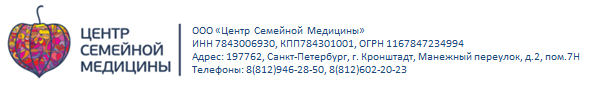 Прейскурант цен (тарифов) на медицинские услугиПрейскурант цен (тарифов) на медицинские услугиПрейскурант цен (тарифов) на медицинские услугиПрейскурант цен (тарифов) на медицинские услугиПрейскурант цен (тарифов) на медицинские услугиКодНаименованиеНаименованиеЦена за 1 ед., руб. РФ, без НДСЦена за 1 ед., руб. РФ, без НДСКодНаименованиеНаименованиеЦена за 1 ед., руб. РФ, без НДСЦена за 1 ед., руб. РФ, без НДСКодНаименованиеНаименованиеЦена за 1 ед., руб. РФ, без НДСЦена за 1 ед., руб. РФ, без НДСКодНаименованиеНаименованиеЦена за 1 ед., руб. РФ, без НДСЦена за 1 ед., руб. РФ, без НДС1.005Устная консультация (без осмотра)Устная консультация (без осмотра)55055012.225Выезд на дом (COVID)Выезд на дом (COVID)5005006.03Прием врача аллерголога-иммунолога + анализы (АКЦИЯ)Прием врача аллерголога-иммунолога + анализы (АКЦИЯ)269026901-Гинекология1-Гинекология1-Гинекология1-Гинекология1-Гинекология-Подарочный сертификатПодарочный сертификат350035001.001Первичный прием врача - гинеколога (без взятия материала)Первичный прием врача - гинеколога (без взятия материала)107010701.002Повторный прием врача - гинеколога (без взятия материала)Повторный прием врача - гинеколога (без взятия материала)9509501.003Первичный прием врача гинеколога-эндокринолога (без взятия материала)Первичный прием врача гинеколога-эндокринолога (без взятия материала)117011701.004Повторный прием врача гинеколога-эндокринолога (без взятия материала)Повторный прием врача гинеколога-эндокринолога (без взятия материала)107010701.006Взятие материала для исследованияВзятие материала для исследования3503501.0061Взятие материала для микроскопического исследования мазкаВзятие материала для микроскопического исследования мазка2002001.0062Взятие материала для онкоцитологического исследованияВзятие материала для онкоцитологического исследования3003001.0063Взятие материала для исследований методом ПЦРВзятие материала для исследований методом ПЦР1501501.0064Взятие материала для бактериологического исследованияВзятие материала для бактериологического исследования2002001.007Взятие аспирата из полости матки на клеточный состав для исследованияВзятие аспирата из полости матки на клеточный состав для исследования150015001.008Биопсия шейки маткиБиопсия шейки матки100010001.009Введение ВМС (без стоимости ВМС)Введение ВМС (без стоимости ВМС)158015801.0091Введение "Импланона" (без стоимости препарата)Введение "Импланона" (без стоимости препарата)400040001.010Удаление ВМС "за усики"Удаление ВМС "за усики"7707701.011Удаление ВМС инструментальноУдаление ВМС инструментально210021001.012Введение/удаление влагалищного кольца (пессарий)Введение/удаление влагалищного кольца (пессарий)5005001.013Бужирование цервикального каналаБужирование цервикального канала7007001.014Влагалищные процедуры (ванночки, присыпки, тампоны) Влагалищные процедуры (ванночки, присыпки, тампоны) 3503501.015Снятие швов Снятие швов 6006001.016Снятие швов после лапароскопической операцииСнятие швов после лапароскопической операции4004001.017КольпоскопияКольпоскопия110011001.018Врачебное сопровождение медикаментозного прерывания беременности Врачебное сопровождение медикаментозного прерывания беременности 800080001.019Лечение остроконечных кондилом "Солкодермом"Лечение остроконечных кондилом "Солкодермом"5005001.019(обработка 1 единицы - 1 сеанс без стоимости препарата)(обработка 1 единицы - 1 сеанс без стоимости препарата)5005001.020Лечение шейки матки "Солковагином"Лечение шейки матки "Солковагином"5005001.020(1 сеанс без стоимости препарата)(1 сеанс без стоимости препарата)5005001.035УЗГСС (Ультразвуковая гистеросальпингоскопия)УЗГСС (Ультразвуковая гистеросальпингоскопия)500050001.036Электрокоагуляция шейки маткиЭлектрокоагуляция шейки матки100010001.037Прием гинеколога-репродуктологаПрием гинеколога-репродуктолога145014501.040Полипэктомия радиопетлейПолипэктомия радиопетлей200020001.041Парацервикальная анестезияПарацервикальная анестезия800800*Лазерная вапоризация в гинекологии*Лазерная вапоризация в гинекологии*Лазерная вапоризация в гинекологии*Лазерная вапоризация в гинекологии*Лазерная вапоризация в гинекологии1.021Эктопия шейки матки не более 2 смЭктопия шейки матки не более 2 см350035001.022Эктопия шейки матки более 2 см (два этапа)Эктопия шейки матки более 2 см (два этапа)500050001.023Лейкоплакия шейки маткиЛейкоплакия шейки матки300030001.024Лейкоплакия стенок влагалищаЛейкоплакия стенок влагалища200020001.025Множественные папилломы и кандиломы стенок влагалищаМножественные папилломы и кандиломы стенок влагалища200020001.026Единичные кисты шейки маткиЕдиничные кисты шейки матки8008001.027Множественные (более 4) кисты шейки маткиМножественные (более 4) кисты шейки матки300030001.028Эндометриоз шейки матки (1 очаг)Эндометриоз шейки матки (1 очаг)5005001.029Распростаненный эндометриоз шейки маткиРаспростаненный эндометриоз шейки матки350035001.030Вскрытие кист (стенки влагалища, преддверия влагалища, вульвы)Вскрытие кист (стенки влагалища, преддверия влагалища, вульвы)300030001.031Удаление единичных кондиллом вульвы шейки матки (1 штука)Удаление единичных кондиллом вульвы шейки матки (1 штука)2502501.032Лазерная шлифовка кондиллом, папиллом стенок влагалища и вульвыЛазерная шлифовка кондиллом, папиллом стенок влагалища и вульвы200020001.033Инфильтрационная, проводниковая анастезияИнфильтрационная, проводниковая анастезия3503501.034Аппликационная анестезия (1 зона) Аппликационная анестезия (1 зона) 350350*Гирудотерапия*Гирудотерапия*Гирудотерапия*Гирудотерапия*Гирудотерапия2.001ПЕРВИЧНЫЙ ПРИЕМ (Определение зоны наложения, решение вопроса продолжительности лечения, пробная постановка 1 шт.)ПЕРВИЧНЫЙ ПРИЕМ (Определение зоны наложения, решение вопроса продолжительности лечения, пробная постановка 1 шт.)105010502.001Длительность приема до 1 часаДлительность приема до 1 часа105010502.002Постановка на телоПостановка на тело4504502.003Постановка вагинальноПостановка вагинально5505502.004Стоимость пиявки, 1 шт.Стоимость пиявки, 1 шт.1701704-УЗД4-УЗД4-УЗД4-УЗД4-УЗД4.000Выезд врача-УЗД на дом без стоимости услуги)Выезд врача-УЗД на дом без стоимости услуги)100010004.001Ультразвуковое исследование органов брюшной полости и забрюшинного пространства (печень, желчный пузырь, поджелудочная железа, селезенка, почки, надпочечники)Ультразвуковое исследование органов брюшной полости и забрюшинного пространства (печень, желчный пузырь, поджелудочная железа, селезенка, почки, надпочечники)150015004.002Ультразвуковое исследование органов брюшной полостиУльтразвуковое исследование органов брюшной полости120012004.002(печень, желчный пузырь, поджелудочная железа, селезенка)(печень, желчный пузырь, поджелудочная железа, селезенка)120012004.003Ультразвуковое исследование почекУльтразвуковое исследование почек8008004.004Ультразвуковое исследование мочевого пузыря и предстательной железыУльтразвуковое исследование мочевого пузыря и предстательной железы110011004.005Ультразвуковое исследование мочевого пузыряУльтразвуковое исследование мочевого пузыря6006004.006Ультразвуковое исследование щитовидной железыУльтразвуковое исследование щитовидной железы7007004.007Ультразвуковое исследование молочных желез и регионарных лимфатических узловУльтразвуковое исследование молочных желез и регионарных лимфатических узлов100010004.008Ультразвуковое исследование матки и придатков (трансабдоминально/интравагинально)Ультразвуковое исследование матки и придатков (трансабдоминально/интравагинально)110011004.009Ультразвуковое исследование матки и придатков (трансабдоминально/интравагинально) при беременностиУльтразвуковое исследование матки и придатков (трансабдоминально/интравагинально) при беременности140014004.009до 11 недельдо 11 недель140014004.010Ультразвуковое исследование поджелудочной железыУльтразвуковое исследование поджелудочной железы7007004.011Ультразвуковое исследование печени и желчного пузыряУльтразвуковое исследование печени и желчного пузыря7007004.0115Ультразвуковое функциональное исследование желчного пузыря Ультразвуковое функциональное исследование желчного пузыря 9009004.012Ультразвуковое исследование селезенкиУльтразвуковое исследование селезенки5005004.013Ультразвуковое исследование - ФолликулометрияУльтразвуковое исследование - Фолликулометрия5005004.013(УЗ-мониторинг созревания фолликула)(УЗ-мониторинг созревания фолликула)5005004.014Ультразвуковое исследование регионарных лимфоузловУльтразвуковое исследование регионарных лимфоузлов6006004.014(одной анатомической области)(одной анатомической области)6006004.015Ультразвуковое исследование мягких тканей одной анатомической областиУльтразвуковое исследование мягких тканей одной анатомической области6006004.016Ультразвуковое исследование щитовидной железы с ЦДКУльтразвуковое исследование щитовидной железы с ЦДК100010004.017Ультразвуковое исследование мошонкиУльтразвуковое исследование мошонки8008004.018Ультразвуковое исследование предстательной железы (трансабдоменально)Ультразвуковое исследование предстательной железы (трансабдоменально)9009004.019Ультразвуковое исследование предстательной железы (трансректально)Ультразвуковое исследование предстательной железы (трансректально)140014004.020ЦервикометрияЦервикометрия5005004.021НейросонографияНейросонография170017004.022Дуплексное сканирование брахиоцефаольных артерий на экстракраниальном уровне ("УЗИ сосудов шеи")Дуплексное сканирование брахиоцефаольных артерий на экстракраниальном уровне ("УЗИ сосудов шеи")170017004.023Ультразвуковая доплерография (УЗДГ) сосудов головы и шеиУльтразвуковая доплерография (УЗДГ) сосудов головы и шеи300030004.024Дуплексное сканирование брахиоцефальных артерий на интракраниальном уровнях (ТКДС) (УЗИ сосудов головы, триплексное исследование сосудов головы)Дуплексное сканирование брахиоцефальных артерий на интракраниальном уровнях (ТКДС) (УЗИ сосудов головы, триплексное исследование сосудов головы)170017004.025Дуплексное сканирование артерий верхних конечностейДуплексное сканирование артерий верхних конечностей170017004.026Дуплексное сканирование артерий нижних конечностейДуплексное сканирование артерий нижних конечностей170017004.027Дуплексное сканирование артерий нижних конечностей с аортоподвздошным сегментомДуплексное сканирование артерий нижних конечностей с аортоподвздошным сегментом170017004.028Дуплексное сканирование вен верхних конечностейДуплексное сканирование вен верхних конечностей170017004.029Дуплексное сканирование вен нижних конечностейДуплексное сканирование вен нижних конечностей170017004.030Дуплексное сканирование брюшного отдела аорты и почечных артерийДуплексное сканирование брюшного отдела аорты и почечных артерий150015004.031Дуплексное сканирование брюшного отдела аорты и висцеральных артерийДуплексное сканирование брюшного отдела аорты и висцеральных артерий150015004.032Эхокардиография с цветным доплеровским анализомЭхокардиография с цветным доплеровским анализом200020004.033УЗД суставов (за один сустав крупный)УЗД суставов (за один сустав крупный)7507504.034УЗД суставов (за один сустав мелкий)УЗД суставов (за один сустав мелкий)5005004.035Запись на информационный носитель, выписка архивного протокола заключенияЗапись на информационный носитель, выписка архивного протокола заключения3003004.036Измерение уровня околоплодных водИзмерение уровня околоплодных вод5005004.037УЗИ  глазаУЗИ  глаза200020004.038Ультразвуковое исследование придаточных пазух носаУльтразвуковое исследование придаточных пазух носа7007004.040Ультразвуковое исследование легких и плевральной полостиУльтразвуковое исследование легких и плевральной полости120012004.041УЗД полового членаУЗД полового члена8008004.042УЗД надпочечниковУЗД надпочечников4004004.043Допплерографическое исследование маточно-плацентарного кровотокаДопплерографическое исследование маточно-плацентарного кровотока170017004.045Ультразвуковое исследование позвоночника 1 отделУльтразвуковое исследование позвоночника 1 отдел100010004.046Ультразвуковое исследование позвоночника с функциональными пробами 1 отделУльтразвуковое исследование позвоночника с функциональными пробами 1 отдел150015006-Аллерголог-иммунолог6-Аллерголог-иммунолог6-Аллерголог-иммунолог6-Аллерголог-иммунолог6-Аллерголог-иммунолог06.001Первичный прием врача аллерголога-иммунологаПервичный прием врача аллерголога-иммунолога1200120006.002Повторный прием врача аллерголога-иммунологаПовторный прием врача аллерголога-иммунолога1100110016-Услуги на дому16-Услуги на дому16-Услуги на дому16-Услуги на дому16-Услуги на дому16.002Прием врача на домуПрием врача на дому2000200016-Услуги м/сестры на дому16-Услуги м/сестры на дому16-Услуги м/сестры на дому16-Услуги м/сестры на дому16-Услуги м/сестры на дому16.001Выезд м/с на дом Выезд м/с на дом 1000100019-Офтальмолог19-Офтальмолог19-Офтальмолог19-Офтальмолог19-Офтальмолог19.001Первичный приём врача-офтальмолога к.м.н. (сбор жалоб, анамнеза, визометрия, биомикроскопия, офтальмоскопия на узкий зрачок)Первичный приём врача-офтальмолога к.м.н. (сбор жалоб, анамнеза, визометрия, биомикроскопия, офтальмоскопия на узкий зрачок)1200120019.002Первичная консультация врача-офтальмолога (сбор жалоб, анамнеза, визометрия, биомикроскопия, офтальмоскопия на узкий зрачок)Первичная консультация врача-офтальмолога (сбор жалоб, анамнеза, визометрия, биомикроскопия, офтальмоскопия на узкий зрачок)99099019.003Повторная консультация врача-офтальмологаПовторная консультация врача-офтальмолога89089019.004Офтальмоскопия с широким зрачком в рамках консультацииОфтальмоскопия с широким зрачком в рамках консультации50050019.005Периметрия - два глаза в рамках консультацииПериметрия - два глаза в рамках консультации50050019.006Измерение внутриглазного давления по Маклакову в рамках консультацииИзмерение внутриглазного давления по Маклакову в рамках консультации30030019.007Рефрактометрия (скиаскопия) на фоне циклоплегии в рамках консультацииРефрактометрия (скиаскопия) на фоне циклоплегии в рамках консультации50050019.008Проверка цветоощущения (по таблицам Рабкина) в рамках консультацииПроверка цветоощущения (по таблицам Рабкина) в рамках консультации30030019.009Удаление инородного тела с конъюнктивы с выворотом век в рамках консультацииУдаление инородного тела с конъюнктивы с выворотом век в рамках консультации40040019.010Удаление инородного тела роговицы в рамках консультацииУдаление инородного тела роговицы в рамках консультации50050019.011Удаление ресницы в рамках консультацииУдаление ресницы в рамках консультации20020019.012Взятие ресниц для исследования на демодексВзятие ресниц для исследования на демодекс20020019.013Взятие мазка с конъюктивыВзятие мазка с конъюктивы10010019.014Подконъюктивальная, парабульбарная инъекция (без учёта стоимости лекарств) (1глаз) Подконъюктивальная, парабульбарная инъекция (без учёта стоимости лекарств) (1глаз) 60060019.015Подбор очков/линз для дали и близи (простая сферическая оптика) в рамках консультацииПодбор очков/линз для дали и близи (простая сферическая оптика) в рамках консультации40040019.016Подбор очков астигматических, подбор мягких линз (сложная коррекция в рамках консультации)Подбор очков астигматических, подбор мягких линз (сложная коррекция в рамках консультации)50050019.017Вскрытие абсцесса века (нагноившийся ячмень) в рамках консультацииВскрытие абсцесса века (нагноившийся ячмень) в рамках консультации90090019.018Массаж век в рамках консультацииМассаж век в рамках консультации30030019.019Туалет глаз (обработка, промывание, закладывание лекарств) в рамках консультацииТуалет глаз (обработка, промывание, закладывание лекарств) в рамках консультации20020019.020УЗИ глазаУЗИ глаза50050019.021Измерение внутриглазного давления (без консультации)Измерение внутриглазного давления (без консультации)50050019.022Промывание слезных протоковПромывание слезных протоков6006003-Уролог3-Уролог3-Уролог3-Уролог3-Уролог3.001Первичный прием врача-урологаПервичный прием врача-уролога105010503.002Повторный прием врача-урологаПовторный прием врача-уролога9909903.003Первичный прием врача уролога-андролога, КМНПервичный прием врача уролога-андролога, КМН130013003.004Повторный прием врача уролога-андролога, КМНПовторный прием врача уролога-андролога, КМН100010003.005Устная консультация (без осмотра)Устная консультация (без осмотра)5505503.006Вызов врача уролога на дом (осмтр+консультация)Вызов врача уролога на дом (осмтр+консультация)200020003.007Вызов врача уролога-андролога на дом, КМН (вызов +осмотр)Вызов врача уролога-андролога на дом, КМН (вызов +осмотр)250025003.008Взятие трехстаканной пробы мочиВзятие трехстаканной пробы мочи3003003.009Получение секрета простатыПолучение секрета простаты8008003.010Получение урогенитального мазкаПолучение урогенитального мазка3503503.011Массаж простаты (1 сеанс)Массаж простаты (1 сеанс)7007003.012Катетеризация мочевого пузыря женщинеКатетеризация мочевого пузыря женщине7007003.013Катетеризация мочевого пузыря мужчинеКатетеризация мочевого пузыря мужчине120012003.014Замена эпицистостомы (катетер Фолея)Замена эпицистостомы (катетер Фолея)150015003.015Прием врача уролога на домуПрием врача уролога на дому200020003.016Инстиляция в уретруИнстиляция в уретру5005003.017Инстиляция в уретру с препаратомИнстиляция в уретру с препаратом6506503.018Операция: Иссечение крайней плотиОперация: Иссечение крайней плоти15000150003.019Смотровая цистоскопия женщинам без анестезииСмотровая цистоскопия женщинам без анестезии120012003.020Смотровая цистоскопия мужчинам без анестезииСмотровая цистоскопия мужчинам без анестезии250025003.021Анестезия местная при смотровой цистоскопииАнестезия местная при смотровой цистоскопии5005003.022Инстилляция в мочевой пузырь мужчинамИнстилляция в мочевой пузырь мужчинам8008003.023Инстилляция в мочевой пузыр женщинамИнстилляция в мочевой пузыр женщинам6506503.024Инстилляция в мочевой пузырь с препаратом протаргол 2% мужчинамИнстилляция в мочевой пузырь с препаратом протаргол 2% мужчинам100010003.025Инстилляция в мочевой пузырь с препаратом протаргол 2% женщинамИнстилляция в мочевой пузырь с препаратом протаргол 2% женщинам8508503.026Пластика уздечки полового членаПластика уздечки полового члена500050003.027Биопсия мочевого пузыря с гистологическим исследованиемБиопсия мочевого пузыря с гистологическим исследованием450045003.028УЗ лечение хронических воспалительных заболеваний органов малого тазаУЗ лечение хронических воспалительных заболеваний органов малого таза3503503.029Иссечение кисты придатка яичкаИссечение кисты придатка яичка15000150003.030Разведение синехий  (спаек)крайней плоти Разведение синехий  (спаек)крайней плоти 300030003.031Меатотомия - рассечение наружного отверстия уретрыМеатотомия - рассечение наружного отверстия уретры500050003.032Замена эпицистостомы (катетер Пецера)Замена эпицистостомы (катетер Пецера)150015003.033Операция при водянке яичка (Бертмана/Винкельмана)Операция при водянке яичка (Бертмана/Винкельмана)15000150003.034Удаление полипа уретры Клиновидная резекцияУдаление полипа уретры Клиновидная резекция500050003.035АКЦИЯ Интимный - 8 тестов по мочеАКЦИЯ Интимный - 8 тестов по моче149014903.036АКЦИЯ Интимный - 9 тестов для мужчинАКЦИЯ Интимный - 9 тестов для мужчин1990199090-017Получение стерильного препарата мочи (катетеризация мочевого пузыря)Получение стерильного препарата мочи (катетеризация мочевого пузыря)90090011-Отоларинголог11-Отоларинголог11-Отоларинголог11-Отоларинголог11-Отоларинголог11.001Первичный прием отоларингологаПервичный прием отоларинголога99099011.002Повторный прием отоларингологаПовторный прием отоларинголога89089011.003Первичный прием врача-выс .категории КМНПервичный прием врача-выс .категории КМН1200120011.004Повторный прием врача-выс .категории КМНПовторный прием врача-выс .категории КМН1000100011.005Анестезия аппликационнаяАнестезия аппликационная20020011.006Анестезия инфильтрационнаяАнестезия инфильтрационная40040011.007Анестезия анемизация слизистой носаАнестезия анемизация слизистой носа35035011.008Анестезия  смывание глоткиАнестезия  смывание глотки45045011.009Анестезия устья Евстахиевой трубыАнестезия устья Евстахиевой трубы40040011.010Перевязка бинтомПеревязка бинтом30030011.011Повязка лейкопластыремПовязка лейкопластырем40040011.012Наложение пращевидной повязки на носНаложение пращевидной повязки на нос30030011.013Наложение шва обычного ( 1 узловой шов )Наложение шва обычного ( 1 узловой шов )30030011.014Обработка слизистой оболочки глотки раствором ЛюголяОбработка слизистой оболочки глотки раствором Люголя30030011.015Промывание лунок миндалин, смываниеПромывание лунок миндалин, смывание70070011.016Удаление инородного тела глотки (без стоимости анестезии)Удаление инородного тела глотки (без стоимости анестезии)90090011.017Удаление инородного тела из гортани(без стоимости анестезии)Удаление инородного тела из гортани(без стоимости анестезии)1500150011.018Введение в гортань и носоглотку лекарственных средствВведение в гортань и носоглотку лекарственных средств50050011.019Прижигание слизистой носа ляписомПрижигание слизистой носа ляписом70070011.020Передняя тампонада носа (1 сторона)Передняя тампонада носа (1 сторона)70070011.021Передняя тампонада носа (2 стороны)Передняя тампонада носа (2 стороны)1200120011.022Задняя тампонада носаЗадняя тампонада носа1100110011.023Без пункционное лечение гайморита( катетер ямик)Без пункционное лечение гайморита( катетер ямик)1000100011.024Промывание верхнечелюстной пазухи через соустьеПромывание верхнечелюстной пазухи через соустье70070011.025Промывание пазух методом перемещения по Проэтцу (кукушка)Промывание пазух методом перемещения по Проэтцу (кукушка)75075011.026Удаление иногородних тел из носа ( не осложненных)Удаление иногородних тел из носа ( не осложненных)60060011.027Удаление иногородних тел из носа (осложненных)Удаление иногородних тел из носа (осложненных)90090011.028Продувание Евстахиевых труб по ПолитцеруПродувание Евстахиевых труб по Политцеру40040011.029Продувание Евстахиевых труб через катетерПродувание Евстахиевых труб через катетер55055011.030Введение лекарственных средств Евстахиеву трубу через катетерВведение лекарственных средств Евстахиеву трубу через катетер60060011.031Вскрытие гематомы перегородки носаВскрытие гематомы перегородки носа1050105011.032Блокада внутриносоваяБлокада внутриносовая80080011.033Репозиция костей носаРепозиция костей носа80080011.034Отсасывание слизи из носа по Пройду-ЗондермануОтсасывание слизи из носа по Пройду-Зондерману40040011.035Промывание через дренаж верхнечелюстной пазухи с ведением лекарственных средствПромывание через дренаж верхнечелюстной пазухи с ведением лекарственных средств60060011.036Камертональное исследованиеКамертональное исследование25025011.037Пневмомассаж барабанной перепонки ( 1 ухо)Пневмомассаж барабанной перепонки ( 1 ухо)40040011.038Пункция верхнечелюстной пазухиПункция верхнечелюстной пазухи1100110011.039Туалет уха с введением лекарственных средствТуалет уха с введением лекарственных средств40040011.040Блокада заушнаяБлокада заушная60060011.041Введение лекарственных средств в слуховой проходВведение лекарственных средств в слуховой проход50050011.042Эндоларингеальное введение лекарственных веществЭндоларингеальное введение лекарственных веществ40040011.043Парамеатальное введение лекарственных веществПарамеатальное введение лекарственных веществ50050011.044Промывание  наружного слухового проходаПромывание  наружного слухового прохода30030011.045Промывание серной пробки ( 1 ухо )Промывание серной пробки ( 1 ухо )70070011.046Удаление иногородных тел из уха ( не осложненного )Удаление иногородных тел из уха ( не осложненного )70070011.047Удаление иногородных тел из уха (осложненного )Удаление иногородных тел из уха (осложненного )90090011.048Орошение по БохонуОрошение по Бохону40040011.049Промывание аттикаПромывание аттика40040011.050Прижигание грануляций барабанной полостиПрижигание грануляций барабанной полости45045011.051Парацентез барабанной перепонкиПарацентез барабанной перепонки1000100011.052Вскрытие мягких тканей глоткиВскрытие мягких тканей глотки2500250011.053Повторный визит пациента после вскрытия  мягких тканей глотки (разведение краев, промывание )Повторный визит пациента после вскрытия  мягких тканей глотки (разведение краев, промывание )1000100011.054Первичная обработка кожных покровов носа и ухаПервичная обработка кожных покровов носа и уха1500150011.055Вскрытие мягких тканей  наружного ухаВскрытие мягких тканей  наружного уха1000100011.056Инстилляция аппликация лекарственных средств в носоглотку и слуховой проходИнстилляция аппликация лекарственных средств в носоглотку и слуховой проход40040011.057Инстилляция порошкообразных средств( без стоимости лекарств)Инстилляция порошкообразных средств( без стоимости лекарств)35035011.058Удаление атеромы кистыУдаление атеромы кисты2000200011.059БиопсияБиопсия75075011.060Взятие материала из носа/зева/уха для лабораторных исследованийВзятие материала из носа/зева/уха для лабораторных исследований25025011.061Ультразвуковое исследование придаточных пазух носаУльтразвуковое исследование придаточных пазух носа70070011.062Односторонняя полипотомия носа Односторонняя полипотомия носа 7000700011.063Двусторонняя полипотомия носаДвусторонняя полипотомия носа120001200011.064Постановка назогастрального зонда для энтерального питанияПостановка назогастрального зонда для энтерального питания1350135012-Процедурный кабинет12-Процедурный кабинет12-Процедурный кабинет12-Процедурный кабинет12-Процедурный кабинет12.000Выезд м/с на дом (без стоимости  услуг)Выезд м/с на дом (без стоимости  услуг)80080012.001Взятие крови из веныВзятие крови из вены16516512.002Взятие крови из пальцаВзятие крови из пальца15515512.003Взятие мазка из носа/зеваВзятие мазка из носа/зева18018012.004Получение отпечатка с перианальной области (ректальный мазок)Получение отпечатка с перианальной области (ректальный мазок)15015012.005Внутримышечная инъекция (без стоимости лекарств)Внутримышечная инъекция (без стоимости лекарств)23023012.006Внутривенная инъекция (без стоимости лекарств)Внутривенная инъекция (без стоимости лекарств)33033012.007Подкожная инъекция (без стоимости лекарств)Подкожная инъекция (без стоимости лекарств)23023012.008Внутривенная инфузия лекарственных средств (без стоимости лекарств) за выполнение одного врачебного назначенияВнутривенная инфузия лекарственных средств (без стоимости лекарств) за выполнение одного врачебного назначения46046012.009Внутривенная инъекция струйно "в капельницу"Внутривенная инъекция струйно "в капельницу"11011012.010Аутогемотерапия (за 1 процедуру)Аутогемотерапия (за 1 процедуру)35035012.011Измерение АДИзмерение АД606012.014Экспресс-диагностика уровня сахара в кровиЭкспресс-диагностика уровня сахара в крови20020012.015Время свертывания крови и длительность кровотеченияВремя свертывания крови и длительность кровотечения28028012.016Получение букального (щечного) эпителия для генетических исследованийПолучение букального (щечного) эпителия для генетических исследований18018012.017Доставка результатов анализов Доставка результатов анализов 10010012.221Инфузионная терапия до 60 минИнфузионная терапия до 60 мин2000200012.222Инфузионная терапия до 100 минИнфузионная терапия до 100 мин2500250090-246Услуга по подготовке к сбору разовой порции мочи (контейнер для мочи, 60 мл)Услуга по подготовке к сбору разовой порции мочи (контейнер для мочи, 60 мл)252590-253Услуга по подготовке к сбору калаУслуга по подготовке к сбору кала202090-389Услуга по подготовке к сбору разовой порции мочи у детей грудного возрастаУслуга по подготовке к сбору разовой порции мочи у детей грудного возраста454590-448Услуга по подготовке к сбору кала (контейнер с консервантом)Услуга по подготовке к сбору кала (контейнер с консервантом)353590-449Услуга по подготовке к сбору кала для посева на кампилобактериозУслуга по подготовке к сбору кала для посева на кампилобактериоз454590-449(контейнер с питательной средой)(контейнер с питательной средой)454590-465Услуга по подготовке к сбору разовой порции мочи для микробиологических исследованийУслуга по подготовке к сбору разовой порции мочи для микробиологических исследований303090-466Услуга по подготовке к сбору биологического материала на микробиологические исследования (контейнер с питательной средой)Услуга по подготовке к сбору биологического материала на микробиологические исследования (контейнер с питательной средой)606090-558Услуга по подготовке к сбору суточной мочи с консервантом (борная кислота)Услуга по подготовке к сбору суточной мочи с консервантом (борная кислота)16016090-559Услуга по подготовке к сбору суточной мочи без консервантаУслуга по подготовке к сбору суточной мочи без консерванта16016090-559 (с вакуумной пробиркой) (с вакуумной пробиркой)16016090-560Услуга по подготовке к сбору суточной мочи с консервантом (соляная кислота)Услуга по подготовке к сбору суточной мочи с консервантом (соляная кислота)18018090-561Услуга по подготовке к сбору суточной мочи без консервантаУслуга по подготовке к сбору суточной мочи без консерванта16016090-561(с контейнером для мочи, 60 мл)(с контейнером для мочи, 60 мл)16016090-563Услуга по подготовке к сбору разовой порции мочи с консервантом (хлоргексидин)Услуга по подготовке к сбору разовой порции мочи с консервантом (хлоргексидин)454590-564Услуга по подготовке к сбору разовой порции мочи без консервантаУслуга по подготовке к сбору разовой порции мочи без консерванта303025-Маммолог25-Маммолог25-Маммолог25-Маммолог25-Маммолог25.001Первчиный прием маммологаПервчиный прием маммолога1100110025.002Повторный прием маммологаПовторный прием маммолога99099025.003Пункция Пункция 60060014-Хирург14-Хирург14-Хирург14-Хирург14-Хирург14.001Прием (осмотр, консультация) врача-хирурга первичныйПрием (осмотр, консультация) врача-хирурга первичный99099014.002Прием (осмотр, консультация) врача-хирурга повторныйПрием (осмотр, консультация) врача-хирурга повторный89089014.003Блокада внутрисуставнаяБлокада внутрисуставная2500250014.004Блокада средних суставовБлокада средних суставов1000100014.005Блокада паравертебральнаяБлокада паравертебральная2500250014.006Пункция сустава с анастезией с целью введения анастетика со стероидными противовоспалительными препаратамиПункция сустава с анастезией с целью введения анастетика со стероидными противовоспалительными препаратами2900290014.007Пункция сустава без введения лекарственного препаратаПункция сустава без введения лекарственного препарата1900190014.008Биопсия лимфатического узла под контролем ультразвукового исследованияБиопсия лимфатического узла под контролем ультразвукового исследования4100410014.009Биопсия лимфатического узла шеяБиопсия лимфатического узла шея6400640014.010Перевязка гнойной раныПеревязка гнойной раны1000100014.011Перевязка чистой раныПеревязка чистой раны70070014.012Наложение пластырных швовНаложение пластырных швов40040014.013Снятие швовСнятие швов70070014.014Обработка трофических язв с иссечением некротических тканейОбработка трофических язв с иссечением некротических тканей3400340014.015Операция: вскрытие абсцесса, флегмоны, гидрагенитаОперация: вскрытие абсцесса, флегмоны, гидрагенита3400340014.016Операция: вскрытие гнойного маститаОперация: вскрытие гнойного мастита3400340014.017Операция: вскрытие карбункулаОперация: вскрытие карбункула3400340014.018Операция: вскрытие нагноившейся атеромыОперация: вскрытие нагноившейся атеромы2600260014.019Операция: вскрытие панариция (паронихии)Операция: вскрытие панариция (паронихии)1900190014.020Операция: вскрытие фурункулаОперация: вскрытие фурункула2600260014.021Операция: иссечение сухожильных ганглиев, гигромОперация: иссечение сухожильных ганглиев, гигром3900390014.022Операция: радикальная резекция вросшего ногтя с пластикой ногтевого ложа без лазера с двух сторонОперация: радикальная резекция вросшего ногтя с пластикой ногтевого ложа без лазера с двух сторон3900390014.023Операция: удаление доброкачественных новообразований подкожной клетчаткиОперация: удаление доброкачественных новообразований подкожной клетчатки3400340014.024Операция: удаление ногтевой пластинкиОперация: удаление ногтевой пластинки1700170014.025Операция: устранение свищей кожи и подкожно-жировой клетчаткиОперация: устранение свищей кожи и подкожно-жировой клетчатки1900190014.026Операция: хирургическая коррекция (иссечение) послеоперационных рубцов до 3 см длиной с наложением внутрикожного шваОперация: хирургическая коррекция (иссечение) послеоперационных рубцов до 3 см длиной с наложением внутрикожного шва3500350014.027Операция: хирургическая коррекция (иссечение) послеоперационных рубцов до 6 см длиной с наложением внутрикожного шваОперация: хирургическая коррекция (иссечение) послеоперационных рубцов до 6 см длиной с наложением внутрикожного шва6800680014.028Операция: хирургическая коррекция (иссечение) послеоперационных рубцов до 9 см длиной с наложением внутрикожного шваОперация: хирургическая коррекция (иссечение) послеоперационных рубцов до 9 см длиной с наложением внутрикожного шва9400940014.029Первичная хирургическая обработка раны с наложением шваПервичная хирургическая обработка раны с наложением шва2900290014.030Операция некрэктомияОперация некрэктомия2000200014.031Проводниковая анестезияПроводниковая анестезия2500250014.032Местная анестезияМестная анестезия50050021-Детское отделение21-Детское отделение21-Детское отделение21-Детское отделение21-Детское отделение21.001Первичный прием детского врача педиатраПервичный прием детского врача педиатра1090109021.002Повторный прием детского врача-педиатраПовторный прием детского врача-педиатра95095021.003Первичный прием детского врача-неврологаПервичный прием детского врача-невролога1090109021.004Повторный прием детского врача-неврологаПовторный прием детского врача-невролога95095021.005Первичный прием детского врача-хирурга/ортопедаПервичный прием детского врача-хирурга/ортопеда1090109021.006Повторный прием детского врача-хирурга/ортопедаПовторный прием детского врача-хирурга/ортопеда90090021.007Первичный прием детского врача-офтальмологаПервичный прием детского врача-офтальмолога1090109021.008Повторный прием детского врача-офтальмологаПовторный прием детского врача-офтальмолога90090021.010Первичный осмотр врача - нефрологаПервичный осмотр врача - нефролога1150115021.011Повторный осмотр врача - нефрологаПовторный осмотр врача - нефролога9509505-Терапевт5-Терапевт5-Терапевт5-Терапевт5-Терапевт5.001Первичный прием врача  терапевта - кардиолога / терапевта гастроэнтерологаПервичный прием врача  терапевта - кардиолога / терапевта гастроэнтеролога100010005.002Повторный прием врача терапевта - кардиолога / терапевта гастроэнтеролога/ревматоогаПовторный прием врача терапевта - кардиолога / терапевта гастроэнтеролога/ревматоога9009005.003Электрокардиограмма  без расшифровкиЭлектрокардиограмма  без расшифровки4504505.004Электрокардиограмма с расшифровкой (12 отведений)Электрокардиограмма с расшифровкой (12 отведений)6506505.005Электрокардиография  с физической нагрузкой  с расшифровкой                                                                                             (12 отведений)Электрокардиография  с физической нагрузкой  с расшифровкой                                                                                             (12 отведений)8008005.006Электрокардиография в покое + электрокардиография с физической нагрузкой с расшифровкой (12 отведений)Электрокардиография в покое + электрокардиография с физической нагрузкой с расшифровкой (12 отведений)100010005.007Суточное мониторирование (Холтер)Суточное мониторирование (Холтер)200020005.008Экспертиза временной нетрудоспособностиЭкспертиза временной нетрудоспособности2502505.009Прием врача профпатолога (врач общей практики)Прием врача профпатолога (врач общей практики)120012005.010Оформление медкарты 026у (осмтр педиатра и врача общей практики; без учета стоимости анализов, без осмотра логопеда и психиатра)Оформление медкарты 026у (осмтр педиатра и врача общей практики; без учета стоимости анализов, без осмотра логопеда и психиатра)240024005.011Медкарта 026у (осмотр за недостающих специалистов, кроме психиатра, логопеда)Медкарта 026у (осмотр за недостающих специалистов, кроме психиатра, логопеда)120012005.012Справка 086у (осмотр педиатра/терапевта и врача общей практики, без анализов, ФЛГ, консультации узкопрофильных специалистов)Справка 086у (осмотр педиатра/терапевта и врача общей практики, без анализов, ФЛГ, консультации узкопрофильных специалистов)150015005.013Рекомендации по питаниюРекомендации по питанию3003005.015Первичный прием терапевта-ревматологаПервичный прием терапевта-ревматолога120012005.020Справка для работы за границей Справка для работы за границей 350035005.101Прием специалиста с оформлением листа нетрудоспособностиПрием специалиста с оформлением листа нетрудоспособности130013005.102Прием специалиста с оформлением листа нетрудособности (К.М.Н.)Прием специалиста с оформлением листа нетрудособности (К.М.Н.)1600160013-Флеболог13-Флеболог13-Флеболог13-Флеболог13-Флеболог13.001Первичный прием врача-флеболога Первичный прием врача-флеболога 1200120013.002Повтроный прием врача-флеболога Повтроный прием врача-флеболога 1100110013.003Микросклеротерапия телеангиоэктазий, ретикулярных вен 1 сегмента  (одна ампула)Микросклеротерапия телеангиоэктазий, ретикулярных вен 1 сегмента  (одна ампула)5000500013.004АКЦИЯ: прием флеболога + узи вен нижних конечностейАКЦИЯ: прием флеболога + узи вен нижних конечностей1990199010-Дерматолог10-Дерматолог10-Дерматолог10-Дерматолог10-Дерматолог10.000Выезд на дом врача - дерматолога К.М.Н.Выезд на дом врача - дерматолога К.М.Н.2500250010.001Первичный прием врача - дерматовенеролога К.М.Н.Первичный прием врача - дерматовенеролога К.М.Н.1300130010.002Повторный прием врача - дерматовенеролога К.М.Н.Повторный прием врача - дерматовенеролога К.М.Н.1100110010.003Контрольный осмотр после удаленияКонтрольный осмотр после удаления50050010.004Аппликационная анестезия  (1 зона)Аппликационная анестезия  (1 зона)40040010.005Инфильтрационная анестезия УльтракаинИнфильтрационная анестезия Ультракаин40040010.006Инфильтрационная анестезия ЛидокаиномИнфильтрационная анестезия Лидокаином30030010.007Дерматоскопия до 3 образованийДерматоскопия до 3 образований50050010.008Дерматоскопия свыше 6 образованийДерматоскопия свыше 6 образований70070010.009Взятие материала на лабораторное исследованиеВзятие материала на лабораторное исследование30030010.010Биопсия кожи (без гистологического исследования)Биопсия кожи (без гистологического исследования)60060010.011Наложение бинтовой повязкиНаложение бинтовой повязки30030010.012Наложение лейкопластырной повязкиНаложение лейкопластырной повязки30030010.013Инфильтрационная  коррекция рубцов ( без стоимости препарата) кв. см.Инфильтрационная  коррекция рубцов ( без стоимости препарата) кв. см.1000100010.014Ультрафонофорез (без стоимости препарата)Ультрафонофорез (без стоимости препарата)35035017-Лазерные удаления17-Лазерные удаления17-Лазерные удаления17-Лазерные удаления17-Лазерные удаления17.0011Удаление родинок, фибром, бородавок, гемангиом, кожного рога, кератом до 1 см на туловище (без стоимости и анестезии)Удаление родинок, фибром, бородавок, гемангиом, кожного рога, кератом до 1 см на туловище (без стоимости и анестезии)1000100017.0012Удаление родинок, фибром, бородавок, гемангиом, кожного рога, кератом 1-2 см на туловище (без стоимости анестезии)Удаление родинок, фибром, бородавок, гемангиом, кожного рога, кератом 1-2 см на туловище (без стоимости анестезии)2000200017.0021Удаление родинок, фибром, бородавок, гемангиом, кожного рога, кератом до 1 см на лице, в интимной зоне 1 категории сложности (без стоимости и анестезии)Удаление родинок, фибром, бородавок, гемангиом, кожного рога, кератом до 1 см на лице, в интимной зоне 1 категории сложности (без стоимости и анестезии)1400140017.0022Удаление родинок, фибром, бородавок, гемангиом, кожного рога, кератом до 1 см на лице, в интимной зоне 2 категории сложности (без стоимости анестезии)Удаление родинок, фибром, бородавок, гемангиом, кожного рога, кератом до 1 см на лице, в интимной зоне 2 категории сложности (без стоимости анестезии)2300230017.0023Удаление родинок, фибром, бородавок, гемангиом, кожного рога, кератом до 1 см на лице, в интимной зоне 3 категории сложности (без стоимости анестезии)Удаление родинок, фибром, бородавок, гемангиом, кожного рога, кератом до 1 см на лице, в интимной зоне 3 категории сложности (без стоимости анестезии)3200320017.003Удаление папиллом кожи на туловище от 1 -5 шт. (за ед.) размерами от 1-6 ммУдаление папиллом кожи на туловище от 1 -5 шт. (за ед.) размерами от 1-6 мм40040017.004Удаление папиллом кожи на туловище от 6 -30 шт. (за ед.) размерами от 1-6 ммУдаление папиллом кожи на туловище от 6 -30 шт. (за ед.) размерами от 1-6 мм30030017.005Удаление папиллом кожи на туловище свыше 30 шт. (за ед.) размерами от 1-6 ммУдаление папиллом кожи на туловище свыше 30 шт. (за ед.) размерами от 1-6 мм20020017.006Удаление папиллом кожи на лице, в интимной зоне от 1-5 шт.Удаление папиллом кожи на лице, в интимной зоне от 1-5 шт.1500150017.006(за ед.) размерами от 1-6 мм(за ед.) размерами от 1-6 мм1500150017.007Удаление папиллом кожи на лице, в интимной зоне свыше 5 шт.  (за ед.)Удаление папиллом кожи на лице, в интимной зоне свыше 5 шт.  (за ед.)90090017.008Удаление подошвенных бородавок до 1 см (за ед.)Удаление подошвенных бородавок до 1 см (за ед.)1400140017.009Удаление контагиозного моллюска на туловище (за ед.)Удаление контагиозного моллюска на туловище (за ед.)20020017.010Удаление контагиозного моллюска на лице (за ед.)Удаление контагиозного моллюска на лице (за ед.)40040017.011Удаление контагиозного моллюска в интимной зоне (за ед.)Удаление контагиозного моллюска в интимной зоне (за ед.)50050017.0121Удаление базелиом (болезнь Бавела) 1категории сложностиУдаление базелиом (болезнь Бавела) 1категории сложности1000100017.0122Удаление базелиом (болезнь Бавела) 2 категории сложностиУдаление базелиом (болезнь Бавела) 2 категории сложности2500250017.0123Удаление базелиом (болезнь Бавела) 3 категории сложностиУдаление базелиом (болезнь Бавела) 3 категории сложности3900390017.0124Удаление базелиом (болезнь Бавела) 4 категории сложностиУдаление базелиом (болезнь Бавела) 4 категории сложности5000500017.013Удаление звездчатой телеангиоэктазии  до 1,5 см в диаметре включая анестезию и перевязкуУдаление звездчатой телеангиоэктазии  до 1,5 см в диаметре включая анестезию и перевязку2000200017.014Удаление атеромы до 1 см в диаметре включая анестезиюУдаление атеромы до 1 см в диаметре включая анестезию3000300017.014и перевязку и перевязку 3000300017.015Удаление ксантелазм 1см.кв.Удаление ксантелазм 1см.кв.1600160017.016Удаление татуировки 1см.кв.Удаление татуировки 1см.кв.1100110017.017Шлифовка рубцов (1 см)Шлифовка рубцов (1 см)60060017.018Удаление травмированного новообразования кожи (за ед.)Удаление травмированного новообразования кожи (за ед.)1500150017.019Удаление атеромы от 1 см в диаметре включая анестезию и перевязкуУдаление атеромы от 1 см в диаметре включая анестезию и перевязку5000500017.020Удаление расширенных капиляров кровеносных сосудов на лицеУдаление расширенных капиляров кровеносных сосудов на лице50050017.020(1 см)(1 см)50050017.022Лазерное удаление угревых элементовЛазерное удаление угревых элементов2000200017.023Удаление околоногтевой бородавки 1 категории сложностиУдаление околоногтевой бородавки 1 категории сложности1500150017.024Удаление околоногтевой бородавки 2 категории сложностиУдаление околоногтевой бородавки 2 категории сложности2250225017.025Удаление околоногтевой бородавки 3 категории сложностиУдаление околоногтевой бородавки 3 категории сложности350035008-Невролог8-Невролог8-Невролог8-Невролог8-Невролог8.001Первичный прием врача неврологаПервичный прием врача невролога109010908.002Повторный прием врача неврологаПовторный прием врача невролога8908908.003Первичный прием врача невролога-иглорефлексотерапевтаПервичный прием врача невролога-иглорефлексотерапевта160016008.004Первичная консультация иглорефлексотерапевтаПервичная консультация иглорефлексотерапевта100010008.005Повторная консультация иглорефлексотерапевтаПовторная консультация иглорефлексотерапевта9009008.006Сеанс иглорефлексотерапииСеанс иглорефлексотерапии120012008.007Проведение паравертебральной блокады (без стоимости лекарств)Проведение паравертебральной блокады (без стоимости лекарств)150015008.008ТейпированиеТейпирование4004008.300ЭлектрофорезЭлектрофорез4004008.400МагнитотерапияМагнитотерапия3503507-Эндокринолог7-Эндокринолог7-Эндокринолог7-Эндокринолог7-Эндокринолог12.014Экспресс диагностика уровня сахара в кровиЭкспресс диагностика уровня сахара в крови2002007.001Первичный прием врача эндокринолога К.М.Н.Первичный прием врача эндокринолога К.М.Н.120012007.002Повторный прием врача эндокринолога К.М.Н.Повторный прием врача эндокринолога К.М.Н.100010007.003Первичный прием эндокринологаПервичный прием эндокринолога110011007.004Повторный прием эндокринологаПовторный прием эндокринолога9909907.005Инъекция с препаратом "Феринджект"Инъекция с препаратом "Феринджект"300030009-Остеопат9-Остеопат9-Остеопат9-Остеопат9-Остеопат9.001Первичный прием врача остеопатаПервичный прием врача остеопата230023009.002Повторный прием врача остеопатаПовторный прием врача остеопата220022009.003Консультативный прием врача остеопатаКонсультативный прием врача остеопата1100110022-Дерматолог-Косметолог22-Дерматолог-Косметолог22-Дерматолог-Косметолог22-Дерматолог-Косметолог22-Дерматолог-Косметолог22.03.20034 D мезонити LFL -90 мм -1 шт4 D мезонити LFL -90 мм -1 шт4700470022.03.2005Интимная контурная пластика препаратом Princess Volume - 1 ml.Интимная контурная пластика препаратом Princess Volume - 1 ml.9250925022.03.2006Интимная контурная пластика препаратом Princess Volume - 2 ml.Интимная контурная пластика препаратом Princess Volume - 2 ml.1800018000*Коллостотерапия*Коллостотерапия*Коллостотерапия*Коллостотерапия*Коллостотерапия22.01.2001Коррекция возрастных изменений кожи, атрофических рубцов, реконструкция кожи коллагеном 1 типа 7% 0,1 мл. - аллергическая пробаКоррекция возрастных изменений кожи, атрофических рубцов, реконструкция кожи коллагеном 1 типа 7% 0,1 мл. - аллергическая проба1700170022.01.2002Коррекция возрастных изменений кожи, атрофических рубцов, реконструкция кожи коллагеном 1 типа 7% 2.0 млКоррекция возрастных изменений кожи, атрофических рубцов, реконструкция кожи коллагеном 1 типа 7% 2.0 мл6300630022.01.2003Коррекция возрастных изменений кожи, атрофических рубцов, реконструкция кожи коллагеном 1 типа 7%, 1.0 млКоррекция возрастных изменений кожи, атрофических рубцов, реконструкция кожи коллагеном 1 типа 7%, 1.0 мл7000700022.01.2004Коррекция возрастных изменений кожи, атрофических рубцов,реконструкция кожи коллагеном 1 типа 7%, 0.5 млКоррекция возрастных изменений кожи, атрофических рубцов,реконструкция кожи коллагеном 1 типа 7%, 0.5 мл8300830022.01.2005Коррекция возрастных изменений кожи,атрофических рубцов,реконструкция кожи коллагеном 1 типа 7%,1.5 млКоррекция возрастных изменений кожи,атрофических рубцов,реконструкция кожи коллагеном 1 типа 7%,1.5 мл110001100022.01.2006Коррекция возрастных изменений кожи,атрофтических рубцов, реконструкция кожи коллагеном 1 типа 15%,1,5 млКоррекция возрастных изменений кожи,атрофтических рубцов, реконструкция кожи коллагеном 1 типа 15%,1,5 мл120001200022.01.2007Манипуляция 1 категории сложностиМанипуляция 1 категории сложности1000100022.01.2008Манипуляция 2 категории сложностиМанипуляция 2 категории сложности2000200022.01.2009Манипуляция 3 категории сложностиМанипуляция 3 категории сложности30003000*Плазмолифтинг*Плазмолифтинг*Плазмолифтинг*Плазмолифтинг*Плазмолифтинг22.02.2001Консультация специалиста перед проведением процедурыКонсультация специалиста перед проведением процедуры50050022.02.2010Plasmolifting (Цервикальный каналPlasmolifting (Цервикальный канал6000600022.02.2010, своды влагалища, влагалище) 2 пробирки, своды влагалища, влагалище) 2 пробирки6000600022.02.2011Plasmolifting (Половые губы) 1 пробиркаPlasmolifting (Половые губы) 1 пробирка5000500022.02.2012Plasmolifting (Половые губы) 2 пробиркиPlasmolifting (Половые губы) 2 пробирки7000700022.02.2013Plasmolifting (Шейный отдел, грудной отдел, поясничный отдел) 1 пробиркаPlasmolifting (Шейный отдел, грудной отдел, поясничный отдел) 1 пробирка3000300022.02.2014Plasmolifting (Шейный отдел, грудной отдел, поясничный отдел) 2 пробиркиPlasmolifting (Шейный отдел, грудной отдел, поясничный отдел) 2 пробирки4300430022.02.2015Plasmolifting область вокруг суставаPlasmolifting область вокруг сустава3000300022.02.2016Сыворотка PlasmoliftingСыворотка Plasmolifting4500450022.02.2002Контрольный осмотр после проведения процедурыКонтрольный осмотр после проведения процедуры40040022.02.2003Аппликационная анестезия  (1 зона)Аппликационная анестезия  (1 зона)40040022.02.2004Приготовление плазмы для процедуры + мазь "Траумель"Приготовление плазмы для процедуры + мазь "Траумель"50050022.02.2005Plasmolifting (лицо, шея, декольте, кисти рук) 1 пробиркаPlasmolifting (лицо, шея, декольте, кисти рук) 1 пробирка5000500022.02.2006Plasmolifting (лицо, декольте, кисти рук, живот, бедра, ягодицы, стрии) 2 пробиркиPlasmolifting (лицо, декольте, кисти рук, живот, бедра, ягодицы, стрии) 2 пробирки7000700022.02.2007Plasmolifting (лицо, стрии, волосистая часть головы) 3 пробиркиPlasmolifting (лицо, стрии, волосистая часть головы) 3 пробирки9000900022.02.2008Plasmolifting (лицо, стрии, волосистая часть головы) 4 пробиркиPlasmolifting (лицо, стрии, волосистая часть головы) 4 пробирки120001200022.02.2009Plasmolifting (Цервикальный канал, своды влагалища, влагалище) 1 пробиркаPlasmolifting (Цервикальный канал, своды влагалища, влагалище) 1 пробирка4000400022.09.2005'Plasmofactor (лицо, шея, декольте, кисти рук) 1 пробирка'Plasmofactor (лицо, шея, декольте, кисти рук) 1 пробирка3000300022.09.2006'Plasmofactor (лицо, стрии, волосистая часть головы) 3 пробирки'Plasmofactor (лицо, стрии, волосистая часть головы) 3 пробирки8000800022.09.2007'Plasmofactor (лицо, стрии, волосистая часть головы) 4 пробирки'Plasmofactor (лицо, стрии, волосистая часть головы) 4 пробирки1000010000*3D мезонити*3D мезонити*3D мезонити*3D мезонити*3D мезонити22.03.20013D мезонити (линейные)3D мезонити (линейные)80080022.03.20023D мезонити (спиральные)3D мезонити (спиральные)1000100022.03.20034D мезонити LFL-90 мм. - 1 шт.4D мезонити LFL-90 мм. - 1 шт.4700470022.03.20044D мезонити (анкерные)4D мезонити (анкерные)52005200*Ювидерм*Ювидерм*Ювидерм*Ювидерм*Ювидерм22.05.2001Ювидерм Ультра 2 (0,55 мл)Ювидерм Ультра 2 (0,55 мл)115001150022.05.2002Ювидерм Ультра 3 (1 мл)Ювидерм Ультра 3 (1 мл)159001590022.05.2003Ювидерм Ультра 4 (1 мл)Ювидерм Ультра 4 (1 мл)172001720022.05.2004Ювидерм Ультра Смайл (0,55 мл)Ювидерм Ультра Смайл (0,55 мл)115001150022.05.2005Ювидерм HYDRATE (1,0 мл)Ювидерм HYDRATE (1,0 мл)125001250022.05.2006Ювидерм Волбелла  с лидокаином (1 мл)Ювидерм Волбелла  с лидокаином (1 мл)185001850022.05.2007Ювидерм Волифт с лидокаином (1 мл)Ювидерм Волифт с лидокаином (1 мл)185001850022.05.2008работа канюлейработа канюлей1000100022.05.2009Ювидерм Волюма с лидокаином (1 мл)Ювидерм Волюма с лидокаином (1 мл)1850018500*Ботокс*Ботокс*Ботокс*Ботокс*Ботокс22.04.2001Консультация врача перед  проведением процедуры Консультация врача перед  проведением процедуры 50050022.04.2002Контрольный осмотр после проведения процедурыКонтрольный осмотр после проведения процедуры40040022.04.2003Ботокс - проведение процедуры зоны лица  (за единицу)Ботокс - проведение процедуры зоны лица  (за единицу)34034022.04.2004Ботокс - проведение процедуры зоны подмышек, ладоней, стоп (за единицу)Ботокс - проведение процедуры зоны подмышек, ладоней, стоп (за единицу)280280*Редермализация*Редермализация*Редермализация*Редермализация*Редермализация22.07.2001Редермализация Hyalual 1,1% 1 мл.Редермализация Hyalual 1,1% 1 мл.6000600022.07.2002Редермализация Hyalual 1,1% 2 мл.Редермализация Hyalual 1,1% 2 мл.9500950022.07.2003Редермализация Hyalual 1,8 % 1 мл.Редермализация Hyalual 1,8 % 1 мл.8000800022.07.2004Редермализация Hyalual 1,8 % 2 мл.Редермализация Hyalual 1,8 % 2 мл.110001100022.07.2005Редермализация Hyalual 2,2% 1 мл.Редермализация Hyalual 2,2% 1 мл.9500950022.07.2006Редермализация Hyalual 2,2 % 2 мл.Редермализация Hyalual 2,2 % 2 мл.130001300022.07.2007Манипуляция 1 категории сложностиМанипуляция 1 категории сложности1000100022.07.2008Манипуляция 2 категории сложностиМанипуляция 2 категории сложности2000200022.07.2009Манипуляция 3 категории сложностиМанипуляция 3 категории сложности30003000*Биоревитализация*Биоревитализация*Биоревитализация*Биоревитализация*Биоревитализация22.06.2001Revofil aquashineRevofil aquashine9000900022.06.2002Мультипептидный комплекс V.E.C. 199 KтмМультипептидный комплекс V.E.C. 199 Kтм5000500022.06.2003Материал - гель IAL-SYSTEM ACP 1.0 Материал - гель IAL-SYSTEM ACP 1.0 106501065022.06.2004Материал-гель IAL-SYSTEM 1.1Материал-гель IAL-SYSTEM 1.18430843022.06.2005Материал -гель IAL-SYSTEM 0.6Материал -гель IAL-SYSTEM 0.662006200*YVOIRE*YVOIRE*YVOIRE*YVOIRE*YVOIRE22.08.2001YVOIRE hydro (1 мл)YVOIRE hydro (1 мл)9000900022.08.2002YVOIRE classic s (1 мл)YVOIRE classic s (1 мл)150001500022.08.2003YVOIRE volume s (1мл)YVOIRE volume s (1мл)160001600022.08.2004YVOIRE contour (2 мл)YVOIRE contour (2 мл)2800028000*Мезотерапия *Мезотерапия *Мезотерапия *Мезотерапия *Мезотерапия 22.091Мезотерапия  волосистой части головы Meso-F HairМезотерапия  волосистой части головы Meso-F Hair5000500022.092Meso-Eye C71 (1 мл)Meso-Eye C71 (1 мл)130001300022.093Meso-Sculpt C71 (1 мл)Meso-Sculpt C71 (1 мл)140001400022.094Meso-Xanthin F199 (1 мл)Meso-Xanthin F199 (1 мл)1400014000*Биорепарация*Биорепарация*Биорепарация*Биорепарация*Биорепарация22.06.2006Регулятор форте 1,6 млРегулятор форте 1,6 мл100001000022.06.2007Биоревитализант 1.5 млБиоревитализант 1.5 мл100001000022.06.2008Регултор форте 2,0 млРегултор форте 2,0 мл1100011000*Интралипотерапия*Интралипотерапия*Интралипотерапия*Интралипотерапия*Интралипотерапия22.09.2001Инралипотерапия - коррекция локальных жировых осложненийИнралипотерапия - коррекция локальных жировых осложнений4800480022.09.2002Игла-канюля (1 шт.)Игла-канюля (1 шт.)1000100022.09.2003КонсультацияКонсультация50050024-Справки24-Справки24-Справки24-Справки24-Справки24.001Справка в бассейн/посещение спортивных секцийСправка в бассейн/посещение спортивных секций50050024.002Справка освобождениеСправка освобождение40040024.003Справка 026 (с прохождением всех специалистов)Справка 026 (с прохождением всех специалистов)2400240024.004Осмотр в сад/школу (недостающие специалисты)Осмотр в сад/школу (недостающие специалисты)30030029-Травматолог29-Травматолог29-Травматолог29-Травматолог29-Травматолог29.000Устная консультация без осмотраУстная консультация без осмотра55055029.001Первичный прием травматологаПервичный прием травматолога99099029.002Повторный прием травматологаПовторный прием травматолога89089029.003Туалет раны, ссадины растворами антисептикамиТуалет раны, ссадины растворами антисептиками50050029.004Перевязка чистой раныПеревязка чистой раны70070029.005Наложение пластырных швовНаложение пластырных швов40040029.0055Наложение Ас.повязкиНаложение Ас.повязки35035029.006Дренирование раныДренирование раны20020029.007ПХО раны до 5 см.ПХО раны до 5 см.1000100029.008ПХО раны более 5 см.ПХО раны более 5 см.1500150029.009Наложение швов (Ethilon) на рану до 5 см.Наложение швов (Ethilon) на рану до 5 см.50050029.010Наложение швов (Ethilon) на рану более 5 см.Наложение швов (Ethilon) на рану более 5 см.1000100029.011Наложение косметического шва до 5 см.Наложение косметического шва до 5 см.2000200029.012Наложение косметического шва более 5 см.Наложение косметического шва более 5 см.3000300029.013Снятие швовСнятие швов70070029.014Удаление поверхностно расположенного инородного телаУдаление поверхностно расположенного инородного тела2000200029.015Удаление инородного тела, расположенного в пределах подкожножировой клетчаткиУдаление инородного тела, расположенного в пределах подкожножировой клетчатки6000600029.016Удаление клещаУдаление клеща30030029.017Местная анестезияМестная анестезия50050029.018Проводниковая анестезияПроводниковая анестезия2500250029.019Внутрикостная анестезия Внутрикостная анестезия 2500250029.021Антибактериальная профилактика при ПХО раныАнтибактериальная профилактика при ПХО раны50050029.022Закрытая ручная репозиция I степениЗакрытая ручная репозиция I степени1000100029.023Закрытая ручная репозиция II степениЗакрытая ручная репозиция II степени2500250029.024Закрытое вправление вывихов мелких суставовЗакрытое вправление вывихов мелких суставов2000200029.025Закрытое вправление вывихов средних суставовЗакрытое вправление вывихов средних суставов3500350029.026Наложение фиксирующей повязки ДЕЗОНаложение фиксирующей повязки ДЕЗО1500150029.027Тугая марлевая повязкаТугая марлевая повязка50050029.028Наложение гипсовой повязки малой (при травмах кисти и стопы)Наложение гипсовой повязки малой (при травмах кисти и стопы)80080029.029Наложение гипсовой повязки средней (при травмах костей предплечья, лучезапястного сустава)Наложение гипсовой повязки средней (при травмах костей предплечья, лучезапястного сустава)1500150029.030Наложение гипсовой повязки большой (при травмах плеча, плечевого сустава, коленного сустава)Наложение гипсовой повязки большой (при травмах плеча, плечевого сустава, коленного сустава)2200220029.031Наложение повязки малой ЦЕЛЛАКАСТ (при травмах кисти и стопы)Наложение повязки малой ЦЕЛЛАКАСТ (при травмах кисти и стопы)4600460029.032Наложение повязки средней ЦЕЛЛАКАСТ (при травмах предплечья и голени)Наложение повязки средней ЦЕЛЛАКАСТ (при травмах предплечья и голени)5800580029.033Наложение повязки большой ЦЕЛЛАКАСТ (при травмах плеча и коленного сустава)Наложение повязки большой ЦЕЛЛАКАСТ (при травмах плеча и коленного сустава)6400640029.034Снятие гипсовой повязкиСнятие гипсовой повязки80080029.0341Укрепление, коррекция гипсовой повязкиУкрепление, коррекция гипсовой повязки50050029.035Снятие повязки ЦЕЛЛАКАСТСнятие повязки ЦЕЛЛАКАСТ1500150029.0351Укрепление, коррекция целлакастовой повязкиУкрепление, коррекция целлакастовой повязки50050029.036Лечебно-диагностическая пункция сустава (без введения лекарственных ср-в)Лечебно-диагностическая пункция сустава (без введения лекарственных ср-в)1900190029.037Блокада внутрисуставнаяБлокада внутрисуставная2500250029.038Блокада периартикулярнаяБлокада периартикулярная2000200029.039Снятие металлических украшений (кольца, серьги и т.п.)Снятие металлических украшений (кольца, серьги и т.п.)80080029.040Удаление внутреннего фиксирующего устройства - спицы Киршнера (простое)Удаление внутреннего фиксирующего устройства - спицы Киршнера (простое)3000300029.041Удаление винтаУдаление винта3800380029.042Удаление внутреннего фиксирующего устройства (сложное)Удаление внутреннего фиксирующего устройства (сложное)8000800029.043Вправление подвывихов у детей до 5 летВправление подвывихов у детей до 5 лет1000100029.044Пункция гематомы ПЖКПункция гематомы ПЖК1000100029.045Вскрытие гематомы Вскрытие гематомы 3000300029.047Подбор корсетов, ортезовПодбор корсетов, ортезов30030029.048Наложение ортезовНаложение ортезов50050029.049Удаление гигромыУдаление гигромы3900390029.0491Пункция гигромыПункция гигромы2500250029.050Пункционная апоневротомия при контрактуре ДюпюитренаПункционная апоневротомия при контрактуре Дюпюитрена5000500029.051Операция при стенозирующем легаментите I пальца (у детей)Операция при стенозирующем легаментите I пальца (у детей)6000600029.052Пластика мочки ухаПластика мочки уха5000500028-Диетолог28-Диетолог28-Диетолог28-Диетолог28-Диетолог28.001Первичный прием диетологаПервичный прием диетолога1000100028.002Повторный прием диетологаПовторный прием диетолога80080031 - Нутрициолог Андреевская31 - Нутрициолог Андреевская31 - Нутрициолог Андреевская31 - Нутрициолог Андреевская31 - Нутрициолог Андреевская31.001Прием специалиста нутрициологаПрием специалиста нутрициолога31.0015Консультация по телефонуКонсультация по телефону25025031.002Биоимпедансный анализ состава тела первичныйБиоимпедансный анализ состава тела первичный70070031.003Первичный прием нутрициологаПервичный прием нутрициолога1500150031.004Повторный прием нутрициологаПовторный прием нутрициолога1200120031.005Биоимпедансный анализ состава тела повторныйБиоимпедансный анализ состава тела повторный70070031.006Составление рационаСоставление рациона2000200031.007Корректировка рационаКорректировка рациона50050031.008Пакет услуг "минус 5 кг" (5 недель)Пакет услуг "минус 5 кг" (5 недель)5300530031.009Пакет услуг "минус 10 кг" (10 недель)Пакет услуг "минус 10 кг" (10 недель)7600760031.010Пакет услуг "минус 15 кг" (12 недель)Пакет услуг "минус 15 кг" (12 недель)101001010031.011Пакет услуг "минус 20 кг" (18 недель)Пакет услуг "минус 20 кг" (18 недель)129001290032 - Косметолог Андреевская32 - Косметолог Андреевская32 - Косметолог Андреевская32 - Косметолог Андреевская32 - Косметолог Андреевская32.001Массаж лица медовыйМассаж лица медовый70070032.002Массаж лица классическийМассаж лица классический80080032.003Массаж лица пластический (для зрелой кожи)Массаж лица пластический (для зрелой кожи)80080032.004Массаж по Жаке (для проблемной кожи)Массаж по Жаке (для проблемной кожи)80080032.005Микс из двух видов массажаМикс из двух видов массажа1200120032.006Чистка механическая + маска успокаивающаяЧистка механическая + маска успокаивающая1200120032.007Ультразвуковая чисткаУльтразвуковая чистка1700170032.008Карбокситерапия безъиньекционнаяКарбокситерапия безъиньекционная1600160032.009Уход за кожей лица + веки (очищение, массаж, тоник, маски для лица и век)Уход за кожей лица + веки (очищение, массаж, тоник, маски для лица и век)1700170032.010Консультация косметолога Консультация косметолога 30030032.011Пилинг молочный ( для чувствительной кожи)Пилинг молочный ( для чувствительной кожи)1600160032.012Пилинг салициловый ( для проблемной кожи)Пилинг салициловый ( для проблемной кожи)1600160032.013Пилинг миндальный (для зрелой кожи)Пилинг миндальный (для зрелой кожи)1600160032.014Уход лица для нормальной кожи (ультразвуковая чистка+косметический уход)Уход лица для нормальной кожи (ультразвуковая чистка+косметический уход)1800180032.015Уход лица для сухой и чувствительной кожи (ультразвуковая чистка+косметический уход)Уход лица для сухой и чувствительной кожи (ультразвуковая чистка+косметический уход)1800180032.016Уход лица для кожи склонной к акне (ультразвуковая чистка+косметический уход)Уход лица для кожи склонной к акне (ультразвуковая чистка+косметический уход)1900190032.017Уход за кожей лица для всех типов кожи (демакияж, тоник, маска по типу кожи)Уход за кожей лица для всех типов кожи (демакияж, тоник, маска по типу кожи)1200120032.018Лазерная биоревитализация лицаЛазерная биоревитализация лица2000200032.019Лазерная биоревитализация лицо + губыЛазерная биоревитализация лицо + губы2500250032.020Лазерная биоревитализация лицо+шеяЛазерная биоревитализация лицо+шея3000300032.021Лазерная биоревитализация шеяЛазерная биоревитализация шея1000100032.022Лазерная биоревитализация зона декольтеЛазерная биоревитализация зона декольте1000100032.023Аппаратная косметология: лазерофорез лицоАппаратная косметология: лазерофорез лицо2500250032.024Аппаратная косметология: лазерофорез лицо + губыАппаратная косметология: лазерофорез лицо + губы2700270032.025Аппаратная косметология: лазерофорез зона декольтеАппаратная косметология: лазерофорез зона декольте1200120032.026Аппаратная косметология: лазерофорез шеяАппаратная косметология: лазерофорез шея1000100032.027Аппаратная косметология: лазерофорез глубокие морщины (1 зона - точечно)Аппаратная косметология: лазерофорез глубокие морщины (1 зона - точечно)75075032.028Обертывание тела в 4 этапа (очищение, скрабирование, массаж, маска)Обертывание тела в 4 этапа (очищение, скрабирование, массаж, маска)3000300032.029Обертывание тела в 4 этапа одна проблемная зонаОбертывание тела в 4 этапа одна проблемная зона2000200032.030Обертывание тела в 6 этапов(тоник,скраб,маска,лимфодр.массаж,маска,корректир.крем)Обертывание тела в 6 этапов(тоник,скраб,маска,лимфодр.массаж,маска,корректир.крем)3000300032.0305Шоколадное обертывание в 6 этапов (тоник, скраб, мультикислотный эксфолиант, лимфодр.массаж, шокол.маска,крем)Шоколадное обертывание в 6 этапов (тоник, скраб, мультикислотный эксфолиант, лимфодр.массаж, шокол.маска,крем)3500350032.031Обертывание тела в 6 этапов одна проблемная зонаОбертывание тела в 6 этапов одна проблемная зона2000200032.032Парафинотерапия рук (тоник, скраб, крем)Парафинотерапия рук (тоник, скраб, крем)30030032.033Парафинотерапия стопы ног (тоник, скраб, крем)Парафинотерапия стопы ног (тоник, скраб, крем)50050032.034Аппаратная косметология: ультрафонофорез лицоАппаратная косметология: ультрафонофорез лицо1500150032.035Маска на тканевой основеМаска на тканевой основе40040032.036Маска глинянаяМаска глиняная50050032.037Карбоновый пилингКарбоновый пилинг1800180032.038Маска альгинантнаяМаска альгинантная75075032.039Стоун-терапия (массаж горячими камнями)Стоун-терапия (массаж горячими камнями)2500250032.0391Сплэш-лифтинг массажСплэш-лифтинг массаж1500150032.0392Корректирующий массаж телаКорректирующий массаж тела2000200032.040Депиляция воском ноги до коленаДепиляция воском ноги до колена75075032.041Депиляция воском ноги полностьюДепиляция воском ноги полностью1500150032.042Депиляция воском руки до локтяДепиляция воском руки до локтя70070032.043Депиляция воском руки полностьюДепиляция воском руки полностью1000100032.044Депиляция воском подмышечных впадинДепиляция воском подмышечных впадин70070032.045Депиляция воском бикини классическоеДепиляция воском бикини классическое90090032.0570МультимаскингМультимаскинг1600160032.078Брашинг (броссаж, пилинг)Брашинг (броссаж, пилинг)13001300*Шугаринг*Шугаринг*Шугаринг*Шугаринг*Шугаринг33.001Лицо (усики, подбородок)Лицо (усики, подбородок)45045033.002Подмышечные впадиныПодмышечные впадины55055033.003Ноги (от стопы до ягодиц)Ноги (от стопы до ягодиц)1300130033.004Ноги до коленаНоги до колена75075033.005Руки до локтяРуки до локтя65065033.006Руки полностьюРуки полностью1100110033.007Зона бикини (шортики)Зона бикини (шортики)85085033.008Глубокое бикиниГлубокое бикини1500150033.009СпинаСпина1200120033.010ЖивотЖивот60060033.011Передняя поверхность грудной клеткиПередняя поверхность грудной клетки80080033.012Ягодичная областьЯгодичная область60060033.013Лицо (полностью)Лицо (полностью)1300130033.014ШеяШея90090033.015Область щекОбласть щек50050033.016МежбровьеМежбровье30030033.017Руки выше локтяРуки выше локтя80080033.018Кисти рук и фаланги пальцевКисти рук и фаланги пальцев90090033.019ПлечиПлечи1100110033.020Бикини классикаБикини классика1000100033.021Тотальное бикиниТотальное бикини1700170033.022Обе голениОбе голени1100110033.023Оба бедраОба бедра1400140033.024ЯгодициныЯгодицины1000100033.025Спина (поясница)Спина (поясница)70070033.026Спина полностьюСпина полностью2000200033.027Живот полностью Живот полностью 1000100033.028Живот белая линияЖивот белая линия600600*Безоперационная блефаропластика Андреевская*Безоперационная блефаропластика Андреевская*Безоперационная блефаропластика Андреевская*Безоперационная блефаропластика Андреевская*Безоперационная блефаропластика Андреевская32.000Консультация косметолога-эстетистаКонсультация косметолога-эстетиста50050032.048Безоперационная блефаропластика (плазма-лайнер) коррекция одной зоны(гусиные лапки,межбровье)Безоперационная блефаропластика (плазма-лайнер) коррекция одной зоны(гусиные лапки,межбровье)5000500032.049Безоперационная блефаропластика (плазма-лайнер) коррекция одной зоны(верхнего или нижнего века)Безоперационная блефаропластика (плазма-лайнер) коррекция одной зоны(верхнего или нижнего века)8000800032.050Безоперационная блефаропластика (плазма-лайнер) коррекция двух зон (верхнее и нижнее веко)Безоперационная блефаропластика (плазма-лайнер) коррекция двух зон (верхнее и нижнее веко)1200012000*Косметолог- эстетист*Косметолог- эстетист*Косметолог- эстетист*Косметолог- эстетист*Косметолог- эстетист32.051Программа ультразвуковая чистка лица(демакияж,краб,пилинг,гидрирующий гель,чистка лица,противовоспалительная маска,закрывающая поры,крем по типу кожи)Программа ультразвуковая чистка лица(демакияж,краб,пилинг,гидрирующий гель,чистка лица,противовоспалительная маска,закрывающая поры,крем по типу кожи)2300230032.052Комбинированная чистка лица (ультразвук+ механическая)Комбинированная чистка лица (ультразвук+ механическая)2600260032.053Массаж лица классическийМассаж лица классический1150115032.054Массаж лица лимфодренажныйМассаж лица лимфодренажный1150115032.055Массаж лица пластическийМассаж лица пластический1150115032.056Массаж лица японский кабидоМассаж лица японский кабидо1250125032.057Массаж лица по ЖакеМассаж лица по Жаке1000100032.058Крем маска по типу кожиКрем маска по типу кожи65065032.059Альгинатная маскаАльгинатная маска1000100032.060Альгинатная маска "Золотой лифтинг"Альгинатная маска "Золотой лифтинг"1500150032.061Кислородная маска с биозолотомКислородная маска с биозолотом1200120032.062Карбокситерапия безъинъекционнаяКарбокситерапия безъинъекционная3000300032.063Программа "Сияние кожи" с лифтинг эффектом(демакияж,пилинг,массаж по Жаке,альгинатная маска,крем)Программа "Сияние кожи" с лифтинг эффектом(демакияж,пилинг,массаж по Жаке,альгинатная маска,крем)2700270032.064Программа по уходу за проблемной кожей "Противовоспалительная"(демакияж,пилинг,дарсонваль,маска,крем)Программа по уходу за проблемной кожей "Противовоспалительная"(демакияж,пилинг,дарсонваль,маска,крем)2300230032.065Программа выходного дня "Анти-стресс"(демакияж,пилинг,массаж лица Классический,альгинатная маска с золотом,сыворотка)Программа выходного дня "Анти-стресс"(демакияж,пилинг,массаж лица Классический,альгинатная маска с золотом,сыворотка)3000300032.066Миндальный пилинг (лицо/шея/декольте)Миндальный пилинг (лицо/шея/декольте)3000300032.067Миндальный пилинг (лицо+шея)Миндальный пилинг (лицо+шея)4500450032.068Миндальный пилинг (лицо+шея+декольте)Миндальный пилинг (лицо+шея+декольте)6000600032.069Пировиноградовый пилинг (лицо/шея/декольте)Пировиноградовый пилинг (лицо/шея/декольте)2500250032.070Пировиноградовый пилинг (лицо+шея)Пировиноградовый пилинг (лицо+шея)3750375032.071Пировиноградовый пилинг (лицо+шея+декольте)Пировиноградовый пилинг (лицо+шея+декольте)5000500032.072Мультикислотный пилинг (лицо/шея/декольте)Мультикислотный пилинг (лицо/шея/декольте)2500250032.073Мультикислотный пилинг (лицо+шея)Мультикислотный пилинг (лицо+шея)3750375032.074Мультикислотный пилинг (лицо+шея+декольте)Мультикислотный пилинг (лицо+шея+декольте)5000500032.075Ретинловый (желтый) пилинг (лицо/шея/декольте)Ретинловый (желтый) пилинг (лицо/шея/декольте)6000600032.076Ретиноловый (желтый) пилинг (лицо + шея)Ретиноловый (желтый) пилинг (лицо + шея)9000900032.077Ретиноловый (жетый) пилингРетиноловый (жетый) пилинг1200012000*Пирсинг*Пирсинг*Пирсинг*Пирсинг*Пирсинг36.990Консультация мастера по пирсингу Консультация мастера по пирсингу 30030036.991Прокол пистолетом уха одной сережкой (без стоимости сережки)Прокол пистолетом уха одной сережкой (без стоимости сережки)60060036.992Прокол пистолетом ушей двумя сережками (без стоимости сережки)Прокол пистолетом ушей двумя сережками (без стоимости сережки)1100110036.993Прокол пистолетом уха одной сережкой (с учетом стоимости сережки из медицинской стали)Прокол пистолетом уха одной сережкой (с учетом стоимости сережки из медицинской стали)80080036.994Прокол пистолетом ушей/уха двумя сережками (с учетом стоимости 2-х сережек из медицинской стали)Прокол пистолетом ушей/уха двумя сережками (с учетом стоимости 2-х сережек из медицинской стали)1300130036.995Прокол иглой мочки/хряща уха одного отверстия (без стоимости сережки)Прокол иглой мочки/хряща уха одного отверстия (без стоимости сережки)50050036.996Прокол иглой мочки/хряща ушей двух отверстий (без стоимости сережек)Прокол иглой мочки/хряща ушей двух отверстий (без стоимости сережек)90090036.997Прокол иглой одного отверстия без стоимости сережки (пупок)Прокол иглой одного отверстия без стоимости сережки (пупок)80080036.999Местная анестезияМестная анестезия10010036.9999Стоимость пары сережек из медицинской стали без учета прокола пистолетомСтоимость пары сережек из медицинской стали без учета прокола пистолетом250250*Микротоки*Микротоки*Микротоки*Микротоки*Микротоки34.001Микротоковый лимфодренаж лица (демакияж, тонирование, гель, крем для лица в конце процедуры)Микротоковый лимфодренаж лица (демакияж, тонирование, гель, крем для лица в конце процедуры)1300130034.002Микротоковый лифтинг лицаМикротоковый лифтинг лица1000100034.003Микротоковый лифтинг шеиМикротоковый лифтинг шеи80080034.004Микротоковый лифтинг декольтеМикротоковый лифтинг декольте80080034.005Микротоковый лифтинг векМикротоковый лифтинг век60060034.006Дезинкрустация лица (гальваническая чистка лица)Дезинкрустация лица (гальваническая чистка лица)1200120034.007Репрограммирование мышц лица, шеи, декольтеРепрограммирование мышц лица, шеи, декольте1000100034.008Гелевые маски с применением микротоковГелевые маски с применением микротоков15001500*37-Маникюр*37-Маникюр*37-Маникюр*37-Маникюр*37-Маникюр37-01Комбинированный маникюр (Снятие, маникюр, покрытие+экспресс-дизайн)Комбинированный маникюр (Снятие, маникюр, покрытие+экспресс-дизайн)1000100037-02Комбинированный маникюр без покрытияКомбинированный маникюр без покрытия50050037-03Мужской маникюрМужской маникюр50050037-04Укрепление, ремонт ногтей акригелем (за 1 ноготь)Укрепление, ремонт ногтей акригелем (за 1 ноготь)505037-51Дизайн - ВТИРКА (за 1 ноготь)Дизайн - ВТИРКА (за 1 ноготь)505037-521Дизайн - ИНКРУСТАЦИЯ (за 1 ноготь) 1 категорияДизайн - ИНКРУСТАЦИЯ (за 1 ноготь) 1 категория505037-522Дизайн - ИНКРУСТАЦИЯ (за 1 ноготь) 2 категорияДизайн - ИНКРУСТАЦИЯ (за 1 ноготь) 2 категория10010037-53Дизайн - ЦАРЬ-НОГОТЬ (инкрустация всего ногтя)Дизайн - ЦАРЬ-НОГОТЬ (инкрустация всего ногтя)30030037-54Дизайн - АКВАРЕЛЬ худож.красками (за 1 ноготь)Дизайн - АКВАРЕЛЬ худож.красками (за 1 ноготь)15015037-55Дизайн - ГЕОМЕТРИЯДизайн - ГЕОМЕТРИЯ10010037-561Дизайн - РОСПИСЬ ГЕЛЬ-ЛАКОМ (флористика, мрамор, абстракция...1 ноготь) 1 категорияДизайн - РОСПИСЬ ГЕЛЬ-ЛАКОМ (флористика, мрамор, абстракция...1 ноготь) 1 категория10010037-562Дизайн РОСПИСЬ ГЕЛЬ-ЛАКОМ (флористика, мрамор, абстракция... 1 ноготь) 2 категорияДизайн РОСПИСЬ ГЕЛЬ-ЛАКОМ (флористика, мрамор, абстракция... 1 ноготь) 2 категория15015037-57Снтие гель-лака + опил формыСнтие гель-лака + опил формы20020037-58Восстановление ногтей системой IBX (1 процедура)Восстановление ногтей системой IBX (1 процедура)20020037-581Восстановление ногтей сисемой IBX ( 5 процедур)Восстановление ногтей сисемой IBX ( 5 процедур)80080037-59Холодная парафино-терапия для рук (1 процедура)Холодная парафино-терапия для рук (1 процедура)15015037-70Педикюр "Идеальные пальчики" (снятие старого материала, обработка пальцев, покрытие гель-лаком)Педикюр "Идеальные пальчики" (снятие старого материала, обработка пальцев, покрытие гель-лаком)1100110037-75Педикюр "Идеальные ножки" (снятие старого материала, обработка пальцев и стоп, покрытие гель-лаком)Педикюр "Идеальные ножки" (снятие старого материала, обработка пальцев и стоп, покрытие гель-лаком)14501450*Ваксинг*Ваксинг*Ваксинг*Ваксинг*Ваксинг35.001Бикини классикаБикини классика1200120035.002Глубокое бикиниГлубокое бикини1600160035.003Подмышечные впадиныПодмышечные впадины66066035.004Лицо (полностью)Лицо (полностью)60060035.005ГолениГолени1000100035.006Ноги полностьюНоги полностью2200220035.007Руки до локтяРуки до локтя70070035.008Руки полностьюРуки полностью1400140035.009ЯгодицыЯгодицы1100110035.010Грудная клеткаГрудная клетка1700170035.011ЖивотЖивот1000100035.012СпинаСпина2600260035.013Лицо (усики)Лицо (усики)30030035- Медицинский педикюр Андреевская35- Медицинский педикюр Андреевская35- Медицинский педикюр Андреевская35- Медицинский педикюр Андреевская35- Медицинский педикюр Андреевская35-000Выезд специалиста по педикюру на домВыезд специалиста по педикюру на дом1500150035-001Гигиенический педикюр (аппаратный)Гигиенический педикюр (аппаратный)1500150035-002Лечение вросшего ногтя (за единицу)Лечение вросшего ногтя (за единицу)40040035-0025Обработка ногтевой пластинки при гиперкератозеОбработка ногтевой пластинки при гиперкератозе40040035-003Удаление стержневой мозоли Удаление стержневой мозоли 1000100035-004Медицинский педикюр при наличии грибка - I категории сложностиМедицинский педикюр при наличии грибка - I категории сложности2000200035-005Медицинский педикюр при наличии трещин - I категории сложностиМедицинский педикюр при наличии трещин - I категории сложности2000200035-006СПА для ногСПА для ног2000200035-007СПА для ног (при наличии мозолей)СПА для ног (при наличии мозолей)2500250035-008Покрытие гель лаком (после педикюра)Покрытие гель лаком (после педикюра)80080035-009Удаление натоптышаУдаление натоптыша50050035-010Гигиенический педикюр при диабетичесской стопеГигиенический педикюр при диабетичесской стопе2000200035-011Мужской гигиенический педикюрМужской гигиенический педикюр2000200035-012Медицинский педикюр II категории сложностиМедицинский педикюр II категории сложности2500250035-013Медицинский педикюр III категории сложностиМедицинский педикюр III категории сложности3000300035-014Гигиенический маникюр (аппаратный)Гигиенический маникюр (аппаратный)1200120035-015Покрытие лаком после гигиеенического маникюра/педикюраПокрытие лаком после гигиеенического маникюра/педикюра30030035-016Покрытие гелем после гигиенического меникюра/педикюраПокрытие гелем после гигиенического меникюра/педикюра1000100035-017Коррекция одного ногтяКоррекция одного ногтя15015035-018Укрепление ногтей IBX-системаУкрепление ногтей IBX-система40040035-019Маникюр P-ShineМаникюр P-Shine1600160035-020Педикюр P-ShineПедикюр P-Shine2500250035-021Постановка нитиноловой (титановой) нити при вросшем ногтеПостановка нитиноловой (титановой) нити при вросшем ногте6000600035-0211Постановка нитиноловой нити при вросшем ногтеПостановка нитиноловой нити при вросшем ногте4500450035-030Наращивание поврежденной ногтевой пластинки за 1 палец ( I /большого/ пальца)Наращивание поврежденной ногтевой пластинки за 1 палец ( I /большого/ пальца)50050035-031Наращивание поврежденной ногтевой пластинки за 1 палец ( II-IV пальцев)Наращивание поврежденной ногтевой пластинки за 1 палец ( II-IV пальцев)10010036 - Татуаж Андреевская36 - Татуаж Андреевская36 - Татуаж Андреевская36 - Татуаж Андреевская36 - Татуаж Андреевская36.001стрелка (межресничное) 1 категориястрелка (межресничное) 1 категория4000400036.002стрелка  (межресничное) 2 категориястрелка  (межресничное) 2 категория5000500036.003стрелка (межресничное) 3 категориястрелка (межресничное) 3 категория5500550036.004брови 1 категорияброви 1 категория5000500036.005брови 2 категорияброви 2 категория5500550036.006брови 3 категорияброви 3 категория6000600036.007губы 1 категориягубы 1 категория5000500036.008губы 2 категориягубы 2 категория5500550036.009губы 3 категориягубы 3 категория6500650036.010татуировка 1 категориятатуировка 1 категория4350435036.011татуировка 2 категориятатуировка 2 категория6700670036.038Оформление и окрашивание бровейОформление и окрашивание бровей60060036.039Окрашивание ресницОкрашивание ресниц60060015 - Массаж15 - Массаж15 - Массаж15 - Массаж15 - Массаж15.000Выезд массажиста на дом (без стоимости услуг)Выезд массажиста на дом (без стоимости услуг)50050015.001Общий классический/лечебный массаж всего телаОбщий классический/лечебный массаж всего тела2000200015.002Массаж головы (лобно-височной и затылочно-теменной областей)Массаж головы (лобно-височной и затылочно-теменной областей)60060015.003Массаж лица (лобной, окологлазничной, верхне- и нижнечелюстной областей)Массаж лица (лобной, окологлазничной, верхне- и нижнечелюстной областей)70070015.004Массаж шеиМассаж шеи60060015.005Массаж воротниковой зоны (задняя поверхность шеи, спины до уровня Th 6, пердней поверхности грулной клетки до II реберМассаж воротниковой зоны (задняя поверхность шеи, спины до уровня Th 6, пердней поверхности грулной клетки до II ребер80080015.006Массаж верхней конечностиМассаж верхней конечности80080015.007Массаж верхней конечности, надплечья и области лопаткиМассаж верхней конечности, надплечья и области лопатки90090015.008Массаж плечевого сустава ( верхней трети плеча, области плечевого сустава и надплечья одноименного)Массаж плечевого сустава ( верхней трети плеча, области плечевого сустава и надплечья одноименного)70070015.009Массаж локтевого сустава (верхней трети предплечья, области локтевого сустава, нижней трети плеча)Массаж локтевого сустава (верхней трети предплечья, области локтевого сустава, нижней трети плеча)60060015.010Массаж лучезапястного сустава (проксимального отдела кисти, области лучезапястного сустава, предплечья)Массаж лучезапястного сустава (проксимального отдела кисти, области лучезапястного сустава, предплечья)60060015.011Массаж кисти и предплечьяМассаж кисти и предплечья60060015.012Массаж области грудной клетки (передней и задней поверхностей грудной клетки от перднех границ надплечий до реберных дуг, от CVII до LI )Массаж области грудной клетки (передней и задней поверхностей грудной клетки от перднех границ надплечий до реберных дуг, от CVII до LI )1300130015.013Массаж спины (от С VII до L I и от левой до правой средней аксилярной линий)Массаж спины (от С VII до L I и от левой до правой средней аксилярной линий)80080015.014Массаж передней брюшной стенкиМассаж передней брюшной стенки60060015.015Массаж пояснично-крестцовой области (от L I до нижних ягодичных складок)Массаж пояснично-крестцовой области (от L I до нижних ягодичных складок)80080015.019Массаж спины и поясницы (от CVII до крестца и от левой до правой средней аксилярной линий )Массаж спины и поясницы (от CVII до крестца и от левой до правой средней аксилярной линий )1200120015.020Массаж шейно-грудного отдела позвоночника (область задней поверхности шеи и области спины до L I, и от левой до правой задней аксилярной линий)Массаж шейно-грудного отдела позвоночника (область задней поверхности шеи и области спины до L I, и от левой до правой задней аксилярной линий)1200120015.021Сегментарный массаж шейно-грудного отдела позвоночникаСегментарный массаж шейно-грудного отдела позвоночника1200120015.022Сегментарный массаж пояснично-крестцовой области, массаж спины и поясницы (от С VII до L I и от левой до правой средней аксилярной линий )Сегментарный массаж пояснично-крестцовой области, массаж спины и поясницы (от С VII до L I и от левой до правой средней аксилярной линий )80080015.025Массаж области позвоночника  (область задней поверхности шеи, область спины и пояснично-крестцовой области. От левой до правой задней аксилярной линий)Массаж области позвоночника  (область задней поверхности шеи, область спины и пояснично-крестцовой области. От левой до правой задней аксилярной линий)1300130015.026Массаж нижней конечностиМассаж нижней конечности80080015.027Массаж нижней конечности и поясницы (област стопы, голени, бедра, ягодичной и поясничнокрестцовой областей) Массаж нижней конечности и поясницы (област стопы, голени, бедра, ягодичной и поясничнокрестцовой областей) 1100110015.028Массаж тазобедренного сустава (верхней трети бедра, области тазобедренного сустава, и яягодичной области)Массаж тазобедренного сустава (верхней трети бедра, области тазобедренного сустава, и яягодичной области)80080015.029Массаж коленного сустава (верхней трети голени, нижней трети бедра, области коленного сустава)Массаж коленного сустава (верхней трети голени, нижней трети бедра, области коленного сустава)80080015.030Массаж голеностопного сустава (проксимального отдела стопы, области голеностопного сустава, нижней трети гоени) Массаж голеностопного сустава (проксимального отдела стопы, области голеностопного сустава, нижней трети гоени) 60060015.031Массаж стопы и голениМассаж стопы и голени60060015.032Массаж стопМассаж стоп70070015.060Антицеллюлитный ручной массажАнтицеллюлитный ручной массаж1400140015.060(от талии до коленного сустава)(от талии до коленного сустава)1400140015.061Баночный массажБаночный массаж80080015.062Вакуумный массажВакуумный массаж1400140015.063Лимфодренажный массажЛимфодренажный массаж1700170015.064Медовый массажМедовый массаж1000100015.080Общий массаж у детей раннего возрастаОбщий массаж у детей раннего возраста80080015.081Общий массаж класическийОбщий массаж класический1000100015.082Общий массаж классический с элементами ЛФКОбщий массаж классический с элементами ЛФК1300130015.083Массаж шейно воротниковой зоныМассаж шейно воротниковой зоны50050015.084Массаж грудного и пояснично-крестцового отделовМассаж грудного и пояснично-крестцового отделов65065015.085Масаж пояснично-крестцового отдела позвоночника классическийМасаж пояснично-крестцового отдела позвоночника классический30030015.086Массаж тазобедренных суставов (2 сустава с двух сторон)Массаж тазобедренных суставов (2 сустава с двух сторон)75075015.087Массаж тазобедренного сустава классическийМассаж тазобедренного сустава классический30030015.088Массаж коленного сустава классическийМассаж коленного сустава классический30030015.089Массаж голеностопного сустава классическийМассаж голеностопного сустава классический30030015.090Массаж стоп классическийМассаж стоп классический30030015.091Массаж при нарушениях осанки и скалиозе детямМассаж при нарушениях осанки и скалиозе детям60060015.092Массаж при нарушениях осанки и скалиозе детямМассаж при нарушениях осанки и скалиозе детям70070015.093Массаж грудной клетки при заболеваниях органов дыхания детямМассаж грудной клетки при заболеваниях органов дыхания детям50050015.094Массаж грудной клетки при заболеваниях органов дыхания детямМассаж грудной клетки при заболеваниях органов дыхания детям60060015.095Ортопедический массаж детямОртопедический массаж детям40040015.096Ортопедический массаж детямОртопедический массаж детям60060015.100Аюрведический массажАюрведический массаж36003600ПсихологПсихологПсихологПсихологПсихолог20.001Прием психологаПрием психолога1700170020.002Семейное консультирование Семейное консультирование 2500250020.003Групповое консультирование (от 3 до 6 человек) - за 1 чел. Групповое консультирование (от 3 до 6 человек) - за 1 чел. 850850ГистологияГистологияГистологияГистологияГистология6090Исследовнаие на грибы, Demodex и Sarcoptes (ногти, волосы, ресницы, кожа, конъюктива век) - акарограммаИсследовнаие на грибы, Demodex и Sarcoptes (ногти, волосы, ресницы, кожа, конъюктива век) - акарограмма5005006873Цитологическое исследование пунктатов, соскобов, отпечатков кожных образований на наличие атипичных клетокЦитологическое исследование пунктатов, соскобов, отпечатков кожных образований на наличие атипичных клеток9509506874Цитологическое исследование пунктатов, ососкобов, отпечатков кожных образований для верификации воспалительного процессаЦитологическое исследование пунктатов, ососкобов, отпечатков кожных образований для верификации воспалительного процесса9009006938Патоморфологическое исследование биопсийного материала: punch биопсии, для множественных доброкачественных образований кожи (более 3) за ед. а рамках одного посещенияПатоморфологическое исследование биопсийного материала: punch биопсии, для множественных доброкачественных образований кожи (более 3) за ед. а рамках одного посещения130013006940Комплексное патоморфологическое исследование биопатов кожи, подкожной жировой клетчатки и мягких тканей (диагностика пороков развития кожи, доброкачественных и злокачественных новообразований)Комплексное патоморфологическое исследование биопатов кожи, подкожной жировой клетчатки и мягких тканей (диагностика пороков развития кожи, доброкачественных и злокачественных новообразований)250025006941Комплексное патоморфологическое исследование биоптатов кожи и подкожной жировой клетчатки (диагностика воспалительных дерматозов)Комплексное патоморфологическое исследование биоптатов кожи и подкожной жировой клетчатки (диагностика воспалительных дерматозов)320032006942Консультация по готовым гистологическим препаратам и блокам д.м.н. Белоусовой (входят стандартные окраски, рутинные гистохимические исследования, дорезка и перезаливка блоков)Консультация по готовым гистологическим препаратам и блокам д.м.н. Белоусовой (входят стандартные окраски, рутинные гистохимические исследования, дорезка и перезаливка блоков)600060006943Комплексное патоморфологическое исследование образований кожи и подкожной жировой клетчатки с иммуногистохимическим исследованием (до 5 антител)Комплексное патоморфологическое исследование образований кожи и подкожной жировой клетчатки с иммуногистохимическим исследованием (до 5 антител)650065006944Комплексное патоморфологическое исследование образований кожи и подкожной жировой клетчатки с иммуногистохимическим исследованием (более 5 антител)Комплексное патоморфологическое исследование образований кожи и подкожной жировой клетчатки с иммуногистохимическим исследованием (более 5 антител)15000150006948Спецификация гистологического типа лимфопролиферативного заболевания Спецификация гистологического типа лимфопролиферативного заболевания 22000220006949Спецификация гистологического типа метаститического поражения Спецификация гистологического типа метаститического поражения 35000350006952Спецификация гистологического типа опухоли мягких тканей с оценкой прогноза биологического поведенияСпецификация гистологического типа опухоли мягких тканей с оценкой прогноза биологического поведения25000250006964Комплексное патоморфологическое исследование в диагностике алопецияКомплексное патоморфологическое исследование в диагностике алопеция800080006965Диагностика туберкулезной инфекции, окраска по Цилю-Нильсену и ИГХ anti-M.tuberculosisДиагностика туберкулезной инфекции, окраска по Цилю-Нильсену и ИГХ anti-M.tuberculosis25002500Лазерная эпиляцияЛазерная эпиляцияЛазерная эпиляцияЛазерная эпиляцияЛазерная эпиляция40.000Местная анестезия 1-ой облати (лидокаин)Местная анестезия 1-ой облати (лидокаин)15015040.001Верхняя губаВерхняя губа50050040.002ПодбородокПодбородок70070040.003ЛобЛоб70070040.004МежбровьеМежбровье40040040.005Область щекОбласть щек70070040.006Лицо (полностью)Лицо (полностью)1700170040.007ШеяШея1200120040.008Руки выше локтяРуки выше локтя1000100040.009Руки до локтяРуки до локтя1500150040.010Руки полностьюРуки полностью2000200040.011Подмышечные впадиныПодмышечные впадины80080040.012Фаланги пальцевФаланги пальцев50050040.013Кисти рук и фаланги пальцевКисти рук и фаланги пальцев1100110040.014ПлечиПлечи1500150040.015Бикини классикаБикини классика1100110040.016Глубокое бикиниГлубокое бикини1700170040.017Тотальное бикиниТотальное бикини2000200040.018Обе голениОбе голени2000200040.019Бедра полностью (оба)Бедра полностью (оба)2000200040.020Бедро (1 зона)Бедро (1 зона)1500150040.021Ноги полностьюНоги полностью2200220040.022ЯгодицыЯгодицы1300130040.023Живот (белая линия)Живот (белая линия)80080040.024Грудь ареолыГрудь ареолы80080040.025Грудь декольтеГрудь декольте1500150040.026Спина (поясница)Спина (поясница)1000100040.027Спина полностьюСпина полностью3000300040.028Живот полностьюЖивот полностью1500150040.029Пакет "Гранд" тотальное бикини, подмышечные впадины, обе голениПакет "Гранд" тотальное бикини, подмышечные впадины, обе голени3500350040.030Пакет "Вишенка" верхняя губа и подбородокПакет "Вишенка" верхняя губа и подбородок80080040.031Пакет "Клубничка" бикини классика, подмышки и голениПакет "Клубничка" бикини классика, подмышки и голени3000300040.032Пакет "Малинка" голени и подмышкиПакет "Малинка" голени и подмышки2000200040.033Безлимит 10000 (1 зона)Безлимит 10000 (1 зона)100001000040.100Использование одноразового шпателяИспользование одноразового шпателя202018-ЛФК18-ЛФК18-ЛФК18-ЛФК18-ЛФК18.001Комплекс упражнений при остеохондрозе шейно-грудной зоныКомплекс упражнений при остеохондрозе шейно-грудной зоны60060018.002Комплекс упражнений пояснично-крестцового отделаКомплекс упражнений пояснично-крестцового отдела70070018.003Комплекс упражнений при остеохондрозе позвоночникаКомплекс упражнений при остеохондрозе позвоночника80080018.004Комплекс упражнений для восстановления после травмКомплекс упражнений для восстановления после травм90090018.005Комплекс упражнений при бронхо-легочных заболеваниях (взрослые)Комплекс упражнений при бронхо-легочных заболеваниях (взрослые)75075018.006Комплекс упражнений при бронхо-легочных заболеваниях (дети)Комплекс упражнений при бронхо-легочных заболеваниях (дети)75075018.007Комплекс упражнений при сколиозе, вялой осанке (дети)Комплекс упражнений при сколиозе, вялой осанке (дети)1000100018.008Комплекс упражнений при плоскостопии (вальгус/варус)Комплекс упражнений при плоскостопии (вальгус/варус)60060018.009Комплекс упражнений для детей первого года жизниКомплекс упражнений для детей первого года жизни1100110018.010Комплекс упражнений для детей до 3-х летКомплекс упражнений для детей до 3-х лет1000100020-Стоматология20-Стоматология20-Стоматология20-Стоматология20-Стоматология20.0000КонсультацияКонсультация25025020.0001Первичный осмотр, консультация с выдачей справки вПервичный осмотр, консультация с выдачей справки в30030020.0001 детские учреждения детские учреждения30030020.0002Рентгеновский снимок одного зубаРентгеновский снимок одного зуба15015020.0003.1Гирудотерапия в стоматологии (1 пиявка)Гирудотерапия в стоматологии (1 пиявка)1300130020.0003.2Гирудотерапия в стоматологии (2 пиявки)Гирудотерапия в стоматологии (2 пиявки)1600160020.0004Снятие зубных отложений ручным способом (1 зуб),Снятие зубных отложений ручным способом (1 зуб),15015020.0004шлифовка, полировкашлифовка, полировка15015020.0005Снятие зубных отложений ультразвуком (1 зуб), шлифовка, полировкаСнятие зубных отложений ультразвуком (1 зуб), шлифовка, полировка20020020.0006Снятие зубных отложений пескоструйным аппаратом 1 зубСнятие зубных отложений пескоструйным аппаратом 1 зуб35035020.0006.1Комплексное снятие зубных отложений (профилактическая гигиена:Комплексное снятие зубных отложений (профилактическая гигиена:3500350020.0006.1ультразвук, пескоструйный аппарат, полировка) 2 челюстиультразвук, пескоструйный аппарат, полировка) 2 челюсти3500350020.0006.2Снятие зубных отложений ультразвуком свыше 10 зубовСнятие зубных отложений ультразвуком свыше 10 зубов2000200020.0007Покрытие фторлаком одного зуба, серебрениеПокрытие фторлаком одного зуба, серебрение13013020.0009Консультация по результатам Rg-обследований (со снимкок, с диском)Консультация по результатам Rg-обследований (со снимкок, с диском)30030020.0010Аппликационная анестезияАппликационная анестезия15015020.0011Инфильтрационная, проводниковая анестезияИнфильтрационная, проводниковая анестезия40040020.0012Снятие пломбы (постоянной)Снятие пломбы (постоянной)20020020.0013Трепанация искусственной коронкиТрепанация искусственной коронки15015020.0014Трепанация полости зубаТрепанация полости зуба25025020.0015Шлифовка и полировка пломбы (1 поверхность)Шлифовка и полировка пломбы (1 поверхность)22022020.0016Применение коффердама, оптрадама, оптрагейтаПрименение коффердама, оптрадама, оптрагейта35035020.0017Использование ретракционной нити (имп. производство)Использование ретракционной нити (имп. производство)15015020.0018Использование матричной системыИспользование матричной системы10010020.0019Коагуляция дневного сосочкаКоагуляция дневного сосочка20020020.0020Пришлифовка травматической окклюзииПришлифовка травматической окклюзии30030020.0021Поверхностный кариес - обработка кариозной полостиПоверхностный кариес - обработка кариозной полости20020020.0022Средний кариес - обработка кариозной полостиСредний кариес - обработка кариозной полости30030020.0023Глубокий кариес (осложненный) - обработка кариозной полостиГлубокий кариес (осложненный) - обработка кариозной полости35035020.0024Лечение глубокого кариеса с препаратами глубокого фторированияЛечение глубокого кариеса с препаратами глубокого фторирования50050020.0025Подкладка 2-х компонентная химическая (лечебная)Подкладка 2-х компонентная химическая (лечебная)26026020.0026Прокладка из цементного материалаПрокладка из цементного материала15015020.0027Прокладка из светоотверждаемого материалаПрокладка из светоотверждаемого материала40040020.0028Пломба из материала химического отверждения (эвикрол, харизма и др.) стомафилПломба из материала химического отверждения (эвикрол, харизма и др.) стомафил1500150020.0029УнифасУнифас15015020.0030Пломба из светоотверждаемого материала - 1 поверхность Пломба из светоотверждаемого материала - 1 поверхность 2200220020.0031Сэндвич-техника (витример)Сэндвич-техника (витример)2500250020.0032Разрушение более 1/2 зубаРазрушение более 1/2 зуба4400440020.0033Пломба из светоотверждаемого материала (Филтек, революшин, гралиадирект, эстелайт) на 1 поверхность Пломба из светоотверждаемого материала (Филтек, революшин, гралиадирект, эстелайт) на 1 поверхность 1700170020.0034Пломба из светоотверждаемого материала (Филтек, Революшин,Градиадирекна 2 поверхностиПломба из светоотверждаемого материала (Филтек, Революшин,Градиадирекна 2 поверхности2400240020.0035Пломба из светоотверждаемого материала на 3 поверхностиПломба из светоотверждаемого материала на 3 поверхности2800280020.0036Пломба из светоотверждаемого материала при разрушении более 1/2 зубаПломба из светоотверждаемого материала при разрушении более 1/2 зуба3000300020.0037Анатомическая реставрация зубаАнатомическая реставрация зуба3900390020.0038Использование стекловоконного штифтаИспользование стекловоконного штифта60060020.0039Использование анкерного штифтаИспользование анкерного штифта33033020.0040Наложение девитализирующей пасты (каустинерв, депульпин).Наложение девитализирующей пасты (каустинерв, депульпин).40040020.0041Временная пломбаВременная пломба26026020.0042Снятие временной пломбыСнятие временной пломбы10010020.0043Эндодонтическая обработка каналовЭндодонтическая обработка каналов80080020.0044Эндодонтическая обработка каналов с применением эндомотораЭндодонтическая обработка каналов с применением эндомотора50050020.0045.11-канального зуба1-канального зуба55055020.0045.22-канального зуба2-канального зуба75075020.0045.33-канального зуба3-канального зуба95095020.0046Постоянная пломбировка 1 канала пастами (эндометазон, канасон, крезодент)Постоянная пломбировка 1 канала пастами (эндометазон, канасон, крезодент)60060020.0047Постоянная пломбировка гуттаперчивыми штифтами методом литеральной конденсации (1 канальный зуб)Постоянная пломбировка гуттаперчивыми штифтами методом литеральной конденсации (1 канальный зуб)1000100020.0048Постоянная пломбировка гуттаперчивыми штифтами методом литеральной конденсации (2-х канальный зуб)Постоянная пломбировка гуттаперчивыми штифтами методом литеральной конденсации (2-х канальный зуб)1500150020.0049Постоянная пломбировка гуттаперчивыми штифтами методом литеральной конденсации (3-х канальный зуб)Постоянная пломбировка гуттаперчивыми штифтами методом литеральной конденсации (3-х канальный зуб)2000200020.0050Испльзование мумифицирующих средств при леченииИспльзование мумифицирующих средств при лечении40040020.0051Ампутационный метод лечения пульпита (без пломбировки канала) с применением мумифицирующих средств из детской стоматологииАмпутационный метод лечения пульпита (без пломбировки канала) с применением мумифицирующих средств из детской стоматологии1050105020.0052Распломбировка 1 канала (протая)Распломбировка 1 канала (протая)40040020.0053Располмбировка каналов (сложная)Располмбировка каналов (сложная)1300130020.0054Распломбировка каналов с извлечением инородного тела из канала зубаРаспломбировка каналов с извлечением инородного тела из канала зуба1600160020.0055Распломбировка 1 канала под культевую вкладкуРаспломбировка 1 канала под культевую вкладку50050020.0056Временная пломбировка каналов пастами (каласепт, метапекс) 1 каналВременная пломбировка каналов пастами (каласепт, метапекс) 1 канал50050020.0057Временная пломбировка 1 канала препаратами (септомиксин, крезофен, гель хлоргексидин)Временная пломбировка 1 канала препаратами (септомиксин, крезофен, гель хлоргексидин)55055020.0058Использование препарата Про-рут для лечения 1 зубаИспользование препарата Про-рут для лечения 1 зуба1000100020.0059Шинирование зубов при парадонтозе с применением стекловолокна и СОМ (крепление области 1-3 зубов)Шинирование зубов при парадонтозе с применением стекловолокна и СОМ (крепление области 1-3 зубов)1500150020.0060КонсультацияКонсультация15015020.0061Контрольный осмотрКонтрольный осмотр10010020.0062Аппликационная анастезияАппликационная анастезия15015020.0063Инфильтрационная проводниковая анастезияИнфильтрационная проводниковая анастезия40040020.0064Молочного зубаМолочного зуба30030020.0065Молочного зуба сложногоМолочного зуба сложного50050020.0066Зуба с подвижностью 3-4 степениЗуба с подвижностью 3-4 степени60060020.0067Постоянного зуба (простое)Постоянного зуба (простое)1200120020.0068Постоянного зуба (сложного)Постоянного зуба (сложного)2000200020.0069Ретенированного зуба или дистопированногоРетенированного зуба или дистопированного3500350020.007.1Лечение гиперэстезии с приминением препаратов фторирования (1 сеанс) 1 зубЛечение гиперэстезии с приминением препаратов фторирования (1 сеанс) 1 зуб20020020.007.2Глубокое фторирование с использованием "Фторлак-люкс"Глубокое фторирование с использованием "Фторлак-люкс"20020020.007.3Профилактика кариеса зубов и глубокое фторированиеПрофилактика кариеса зубов и глубокое фторирование4000400020.007.3 Dental resourses  с комплексом для домашнего ухода за зубами Dental resourses  с комплексом для домашнего ухода за зубами4000400020.0070Удаление стенки зуба (без анастезии)Удаление стенки зуба (без анастезии)50050020.0071Кровоостанавливающая антисептическая повязка после удаленияКровоостанавливающая антисептическая повязка после удаления15015020.0072Кюретаж лункиКюретаж лунки15015020.0073Остановка луночного кровотеченияОстановка луночного кровотечения20020020.0074Обработка операционной раныОбработка операционной раны15015020.0075Лечение альвеолитаЛечение альвеолита50050020.0076Иссечение капюшонаИссечение капюшона60060020.0077Разрез при периоститеРазрез при периостите30030020.0078Лечение переостита, разрез, дренированиеЛечение переостита, разрез, дренирование60060020.0079Использование импортный гемостатических средств (безшовное раневое покрытие - тахокомб)Использование импортный гемостатических средств (безшовное раневое покрытие - тахокомб)3400340020.008Гермитизация фиссурГермитизация фиссур1000100020.0080Наложение швов (кетгут, ПГА)Наложение швов (кетгут, ПГА)25025020.0081Наложение швов (викрил, пролен и др)Наложение швов (викрил, пролен и др)40040020.0082Снятие одного шваСнятие одного шва10010020.0083Гемисекция, ампутация корня зуба (с формированием локута и кюретажа)Гемисекция, ампутация корня зуба (с формированием локута и кюретажа)2500250020.0084Инъекция линкомицинаИнъекция линкомицина25025020.0085Использование лекарственных препаратов йодогликолевой (1 квадрант)Использование лекарственных препаратов йодогликолевой (1 квадрант)70070020.0086Гингивэткомия, вскрытие парадонтального абсцессаГингивэткомия, вскрытие парадонтального абсцесса70070020.0087Вестибулопластика простаяВестибулопластика простая1500150020.0088Вестибулопластика сложнаяВестибулопластика сложная2800280020.0089Пластика уздечки губыПластика уздечки губы2300230020.009Лечбная апликация с приминением лекарственных средствЛечбная апликация с приминением лекарственных средств40040020.0090Пластика уздечки языкаПластика уздечки языка3000300020.0091Закрытый кюретаж 1 зубЗакрытый кюретаж 1 зуб90090020.0092Лоскутная операция (1 сегмент)Лоскутная операция (1 сегмент)5000500020.0093Лоскутная операция со свободным перемещением десныЛоскутная операция со свободным перемещением десны7500750020.0094Удаление экзостозаУдаление экзостоза80080020.0095Удаление экзостоза с формиованием лоскутаУдаление экзостоза с формиованием лоскута1500150020.0096Использование средств для остеогенеза (колапал, калапан, стимул-осс. Пародонтол) в области 1 зубаИспользование средств для остеогенеза (колапал, калапан, стимул-осс. Пародонтол) в области 1 зуба35035020.0097Использование мембран для остеогенезаИспользование мембран для остеогенеза2000200020.0098Использование отечественных гемостатических средствИспользование отечественных гемостатических средств10010020.0099Цистэктомия (резекция верхушки врача)Цистэктомия (резекция верхушки врача)3000300020.0100Цистэктомия 1 и 2 моляровЦистэктомия 1 и 2 моляров3500350020.0101Цистэктомия с ретроградной пломбировкой корневого каналаЦистэктомия с ретроградной пломбировкой корневого канала4000400020.0102Извлечение пломбировочного материала или инородного тела в околоверхушечной области при остром или хроническом переодонтитеИзвлечение пломбировочного материала или инородного тела в околоверхушечной области при остром или хроническом переодонтите2500250020.0103Удаление доброкачественных мягкотканых новообразованийУдаление доброкачественных мягкотканых новообразований2100210020.0105Удаление ретенционной кисты малой слюновой жлезыУдаление ретенционной кисты малой слюновой жлезы2100210020.0106Удаление мигрирующей гранулемыУдаление мигрирующей гранулемы1800180020.0107Снятие идивидуальной шины ТИГЕРШТЕДТА ( с одной челюсти)Снятие идивидуальной шины ТИГЕРШТЕДТА ( с одной челюсти)60060020.0108Выправление вывиха в.ч суставаВыправление вывиха в.ч сустава1000100020.0109Замена резиновой тягиЗамена резиновой тяги50050020.0110Устранение рецессии десны 1 единица с эндогеймом (без стоимости препарата)Устранение рецессии десны 1 единица с эндогеймом (без стоимости препарата)3000300020.0111Осмотр, консультация, составление плана протезированияОсмотр, консультация, составление плана протезирования30030020.0112Диагностический снимокДиагностический снимок15015020.0113Анастезия аппликационнаяАнастезия аппликационная15015020.0114Анастезия инфильтрационная (Септанест, Сканданест)Анастезия инфильтрационная (Септанест, Сканданест)34034020.0115Анастезия инфильтрационная (Ультракаин)Анастезия инфильтрационная (Ультракаин)34034020.0116Снятие слепковальгинаткой массыСнятие слепковальгинаткой массы30030020.0117Снатие слепков С-силиконовой массой SpeedexСнатие слепков С-силиконовой массой Speedex40040020.0118Снятие слепков А-силиконовой массой Coral, EliteHDСнятие слепков А-силиконовой массой Coral, EliteHD60060020.0119Изготовление диагностических моделей (комплект)Изготовление диагностических моделей (комплект)1800180020.0120Изготовление моделей из супергипсаИзготовление моделей из супергипса30030020.0121Временная фиксация (Провикол, Темб-Бонд)Временная фиксация (Провикол, Темб-Бонд)10010020.0122Временная фиксация (Ортофикс)Временная фиксация (Ортофикс)15015020.0123Цементировка на "Унифас"Цементировка на "Унифас"10010020.0124Цементировка на "Фуджи"Цементировка на "Фуджи"30030020.0125Цементировка на "Фуджи +"Цементировка на "Фуджи +"35035020.0126Цементировка композиционным материалом с адгезивом двойного отвержденияЦементировка композиционным материалом с адгезивом двойного отверждения60060020.0127Снятие штампованной коронкиСнятие штампованной коронки20020020.0128Снятие цельнолитой, МК-корониСнятие цельнолитой, МК-корони60060020.0129.1Временная пластмассовая коронка - Прямой методВременная пластмассовая коронка - Прямой метод1000100020.0129.2Временная пластмассовая коронка - Непрямой методВременная пластмассовая коронка - Непрямой метод2000200020.0130Силиконовый блок для временных коронок на один зубСиликоновый блок для временных коронок на один зуб1500150020.0131Восковая моделировка на один зубВосковая моделировка на один зуб1000100020.0132Коронка пластмассовая постояннаяКоронка пластмассовая постоянная3500350020.0133Литая культевая вкладка простаяЛитая культевая вкладка простая3000300020.0134Литая культевая вкладка разборнаяЛитая культевая вкладка разборная4000400020.0135Литая культевая вкладка с аттачменомЛитая культевая вкладка с аттачменом6000600020.0136Литая культевая вкладка с E- maxЛитая культевая вкладка с E- max150001500020.0137Литая культевая вкладка на основе диоксида цирконияЛитая культевая вкладка на основе диоксида циркония150001500020.0138Армирование протеза с фиксациейАрмирование протеза с фиксацией150001500020.0139Армирование протеза с фиксацией на культевой вкладке с аттачменомАрмирование протеза с фиксацией на культевой вкладке с аттачменом170001700020.0140МК-коронка, зуб (Со-Сr сплат)МК-коронка, зуб (Со-Сr сплат)7500750020.0141МК-коронка, зуб (элит)МК-коронка, зуб (элит)9000900020.0142Плечевая массаПлечевая масса1500150020.0143Десневая массаДесневая масса1500150020.0144Коронка пластмассовая постоянная E- maxКоронка пластмассовая постоянная E- max150001500020.0145МК-коронка лазерноек спекание МК-коронка лазерноек спекание 100001000020.0146МК-коронка на основе диоксида цирконияМК-коронка на основе диоксида циркония180001800020.0147МК-коронка на имплантМК-коронка на имплант180001800020.0148МК- коронка на имплант с винтовой фиксацией (без стоимости винта)МК- коронка на имплант с винтовой фиксацией (без стоимости винта)230002300020.0149Коронка цельнолитая, зубКоронка цельнолитая, зуб4500450020.0150Коронка цельнолитая с МК-облицовкойКоронка цельнолитая с МК-облицовкой6500650020.0151Коронка цельнолитая циркониеваяКоронка цельнолитая циркониевая170001700020.0152Коронка циркониевая на имплантКоронка циркониевая на имплант180001800020.0153Винир МК E- maxВинир МК E- max160001600020.0154Винир ультратонкий Винир ультратонкий 160001600020.0155Коронка восстановительная, штампованнаяКоронка восстановительная, штампованная3500350020.0156Коронка восстановительная, штампованная с напылениемКоронка восстановительная, штампованная с напылением3800380020.0157Коронка штампованная с пластмассовой облицовкойКоронка штампованная с пластмассовой облицовкой40040020.0158Коронка штампованная с пластмассовой облицовкой и напылениемКоронка штампованная с пластмассовой облицовкой и напылением4300430020.0159Зуб литой, фасеткаЗуб литой, фасетка4000400020.0160Зуб литой, фасетка с напылениемЗуб литой, фасетка с напылением4300430020.0161Телескопическая коронка Со-Сr (первичная)Телескопическая коронка Со-Сr (первичная)3500350020.0162Бюгельная коронка (телескопическая)Бюгельная коронка (телескопическая)4500450020.0163До трех зубовДо трех зубов7500750020.0164Частичный съемный протезЧастичный съемный протез130001300020.0165Полный съемный протезПолный съемный протез150001500020.0166Индивидуальная ложкаИндивидуальная ложка1500150020.0167Армирование протеза с сеткойАрмирование протеза с сеткой7500750020.0168Армирование протеза литой базисной пластинкой Армирование протеза литой базисной пластинкой 250002500020.0169Временный протезВременный протез8000800020.0170Накусочная пластинкаНакусочная пластинка100001000020.0171Односторонний хирргический шаблонОдносторонний хирргический шаблон4500450020.0172Хирургический шаблон на полную челюстьХирургический шаблон на полную челюсть6000600020.0173Перебазировка протеза одномоментнаяПеребазировка протеза одномоментная2000200020.0174Перебазировка протеза лабораторнаяПеребазировка протеза лабораторная4000400020.0175До трех зубовДо трех зубов180001800020.0176Частичный съемный одностороннийЧастичный съемный односторонний220002200020.0177Частичный съемный двустороннийЧастичный съемный двусторонний285002850020.0178Полный съемный протезПолный съемный протез300003000020.0179Бюгельный протез на кламмерах (2 кл)Бюгельный протез на кламмерах (2 кл)320003200020.0180Допольнительный кламмерДопольнительный кламмер1800180020.0181Бюгельный протез односторонний (малый седловидный) на кламмерахБюгельный протез односторонний (малый седловидный) на кламмерах180001800020.0182Бюгельный протез на аттачменахБюгельный протез на аттачменах5000500020.0183Односторонний бюгельный протез на аттачменахОдносторонний бюгельный протез на аттачменах250002500020.0184Бюгельный протез с нейлоновыми кламмерамиБюгельный протез с нейлоновыми кламмерами4000400020.0185Первичная (один пролет)Первичная (один пролет)4500450020.0186Первичная на имплант (один пролет)Первичная на имплант (один пролет)9000900020.0187Вторичный каркасВторичный каркас390003900020.0188Литой базисЛитой базис200002000020.0189Бюгельный протез на телескопических коронкахБюгельный протез на телескопических коронках400004000020.0190Напыление бюгельного протезаНапыление бюгельного протеза2000200020.0191Перелом, приварка одного зуба, одного кламмераПерелом, приварка одного зуба, одного кламмера3000300020.0192Приварка от 2-5 зубовПриварка от 2-5 зубов4000400020.0193Приварка более 5 зубовПриварка более 5 зубов7500750020.0194Перебазировка (акрил и Акри-Фри)Перебазировка (акрил и Акри-Фри)5500550020.0195Перебазировка нейлонПеребазировка нейлон8000800020.0196Починка бюгельного протезаПочинка бюгельного протеза5000500020.0197Замена матрицЗамена матриц2400240020.0198Каппа для отбеливанияКаппа для отбеливания4000400020.0199Каппа от бруксизмаКаппа от бруксизма7500750020.0200Каппа акриловаяКаппа акриловая8000800020.0201Коррекция протезаКоррекция протеза30030020.0202Чистка протезов нейлон 1 штЧистка протезов нейлон 1 шт3000300020.0203Чистка протезов акрил, акри-фри 1 штЧистка протезов акрил, акри-фри 1 шт2000200020.0319Отбеливание + чистка в подарок (акция)Отбеливание + чистка в подарок (акция)4000400020.0320Профессиональная чистка+глубокое фторирование (акция)Профессиональная чистка+глубокое фторирование (акция)3600360020.0321Чистка ультразвуком,  AirFlow и полировка щеткой, пастойЧистка ультразвуком,  AirFlow и полировка щеткой, пастой28002800*Стоматология-ортодонтия*Стоматология-ортодонтия*Стоматология-ортодонтия*Стоматология-ортодонтия*Стоматология-ортодонтия20.0250Консультация ортодонтаКонсультация ортодонта0020.0251Диагностика (снятие оттисков, анализ ТРГ и ОПТГ, рассчет моделей,  составление плана лечения)Диагностика (снятие оттисков, анализ ТРГ и ОПТГ, рассчет моделей,  составление плана лечения)4500450020.0252Предоплата за брекет-систему и дуги на одну челюсть Victory (металлические)Предоплата за брекет-систему и дуги на одну челюсть Victory (металлические)8500850020.0253Фиксация брекет-системы на одну челюсть Victory (металлические)Фиксация брекет-системы на одну челюсть Victory (металлические)7000700020.0254Активавция брекет-системы (ежемесячный платеж)Активавция брекет-системы (ежемесячный платеж)3500350020.0255Предоплата за брекет-систему и дуги на одню челюсть Clarity (керамические)Предоплата за брекет-систему и дуги на одню челюсть Clarity (керамические)174001740020.0256Фиксация брекет-системы на одну челюсть Clarity (керамические)Фиксация брекет-системы на одну челюсть Clarity (керамические)100001000020.0257Установка микроимплантаУстановка микроимпланта110001100020.0258Установка пружины на микроимплантУстановка пружины на микроимплант2000200020.0259Контрольный осмотр на брекет-системе внеплановыйКонтрольный осмотр на брекет-системе внеплановый0020.0260Общая стоимость лечения на брекет-системе Victory (металлические)Общая стоимость лечения на брекет-системе Victory (металлические)910009100020.0261Общая стоимость лечения на брекет-системе Clarity (керамические)Общая стоимость лечения на брекет-системе Clarity (керамические)11500011500020.0262фиксация частичной брекет-системы (Аппарат 2 на 4) на одну челюстьфиксация частичной брекет-системы (Аппарат 2 на 4) на одну челюсть5000500020.0263Предоплата за частичную брекет-систему и дуги на одну челюсть Аппарат 2 на 4 на одну челюстьПредоплата за частичную брекет-систему и дуги на одну челюсть Аппарат 2 на 4 на одну челюсть5000500020.0264Репозиция брекета без его заменыРепозиция брекета без его замены50050020.0265Фиксация нового металлического брекетаФиксация нового металлического брекета1500150020.0266Фиксация нового керамического брекетаФиксация нового керамического брекета2500250020.0267Снятие несъемного ретейнераСнятие несъемного ретейнера20020020.0268Снятие несъемного ретейнера пациентов, прошедших лечение не в Нашей КлиникеСнятие несъемного ретейнера пациентов, прошедших лечение не в Нашей Клинике70070020.0269Коррекция одного звена ретейнераКоррекция одного звена ретейнера70070020.0270Дополнителтельные элементы:винт простойДополнителтельные элементы:винт простой70070020.0271Дополнительные элементы:винт сложныйДополнительные элементы:винт сложный1500150020.0272Снятие брекет-системы с одной челюстиСнятие брекет-системы с одной челюсти1500150020.0273Фиксация несъемного металлического ретейнера на одну челюстьФиксация несъемного металлического ретейнера на одну челюсть2000200020.0274Изготовление прозрачного съемного ретейнераИзготовление прозрачного съемного ретейнера3000300020.0275Изготовление двучелюстного аппаратаИзготовление двучелюстного аппарата120001200020.0276Изготовление одночелюстного аппаратаИзготовление одночелюстного аппарата7000700020.0277Лечение с применением LM-активаторовЛечение с применением LM-активаторов9000900020.0278Контрольный осмотр с аппаратом или эластопозиционеромКонтрольный осмотр с аппаратом или эластопозиционером50050020.0279Дополнительные элементы:искусственный зубДополнительные элементы:искусственный зуб40040020.0280Дуга ГожгаринаДуга Гожгарина4000400020.0281Губной бамперГубной бампер3000300020.0283Активация одночелюстной аппаратурыАктивация одночелюстной аппаратуры80080020.0284Активация двучелюстной аппаратурыАктивация двучелюстной аппаратуры1500150020.0285Губной бамперГубной бампер2000200020.0286Лицевая дугаЛицевая дуга2000200020.0287Лицевая маскаЛицевая маска8000800020.0288Каппа с сет-апомКаппа с сет-апом4500450020.0289Курс лечения на системе Invisalign "все включено"Курс лечения на системе Invisalign "все включено"30000030000020.0290Первый платеж за Invisalign (в день снятия слепков)Первый платеж за Invisalign (в день снятия слепков)500005000020.0291Второй платеж за Invisalign (в день утверждения плана леченияВторой платеж за Invisalign (в день утверждения плана лечения15000015000020.0292Третий платеж за Invisalign (в день сдачи)Третий платеж за Invisalign (в день сдачи)500005000020.0293Сдача Invisalign для оплативших весь курсСдача Invisalign для оплативших весь курс0020.0294Рассрочка за Invisalign (платеж раз в два месяца в течение года)Рассрочка за Invisalign (платеж раз в два месяца в течение года)167001670020.0295Осмотр на Invisalign для оплативших весь курсОсмотр на Invisalign для оплативших весь курс0020.0296Снятие слепка высокоточной силиконовой массой 1 челюстьСнятие слепка высокоточной силиконовой массой 1 челюсть70070020.0400Консультация и составление плана леченияКонсультация и составление плана лечения50050020.0401Диагностика (снятие оттисков, отливка моделей, расчет на моделях, чтение снимка)Диагностика (снятие оттисков, отливка моделей, расчет на моделях, чтение снимка)2500250020.0402Фиксация металлическо лигатурной брекет-системой МаркизФиксация металлическо лигатурной брекет-системой Маркиз109001090020.0403Ежемесячная активация на 1 челюстиЕжемесячная активация на 1 челюсти1500150020.0404Фиксация ретейнера, изготовление капп, снятие брекет-систем Фиксация ретейнера, изготовление капп, снятие брекет-систем 2000020000*Детская стоматология*Детская стоматология*Детская стоматология*Детская стоматология*Детская стоматология20.02400Психологическая подготовка ребенка к приемуПсихологическая подготовка ребенка к приему70070020.02401Коэффициент сложности IКоэффициент сложности I50050020.02402Коэффициент сложности IIКоэффициент сложности II60060020.0244Серебрение 1 зуба «Аргенат»Серебрение 1 зуба «Аргенат»30030020.0245Герметизация фиссур 1 зуба «Fissurit F»Герметизация фиссур 1 зуба «Fissurit F»78078020.0246Лечение кариеса молочного зуба с использованием «Twinki-Star»Лечение кариеса молочного зуба с использованием «Twinki-Star»2100210020.02471Лечение пульпита 1 молочного зуба препаратом «Pulpoteck» (первое посещение)Лечение пульпита 1 молочного зуба препаратом «Pulpoteck» (первое посещение)1800180020.02472Лечение пульпита 1 молочного зуба препаратом "Pulpoteck" (второе посещение)Лечение пульпита 1 молочного зуба препаратом "Pulpoteck" (второе посещение)2300230020.0248Профессиональная гигиена пастойПрофессиональная гигиена пастой1500150020.0249Фторирование зубовФторирование зубов180018009-Физиотерапия9-Физиотерапия9-Физиотерапия9-Физиотерапия9-Физиотерапия09.001Консультация физиотерапевта первичнаяКонсультация физиотерапевта первичная09.002Консультация физиотерапевта повторнаяКонсультация физиотерапевта повторная09.003Электрофорез лекарственный (1 поле)Электрофорез лекарственный (1 поле)09.004Магнитоимпульсная терапия (1 поле)Магнитоимпульсная терапия (1 поле)09.005УВЧУВЧ09.006КУФКУФ200200ПроктологПроктологПроктологПроктологПроктолог07.001Первичный прием врача-колопроктолога (включает пальцевое исследование прямой кишки, аноскопию)Первичный прием врача-колопроктолога (включает пальцевое исследование прямой кишки, аноскопию)1200120007.002Повторный прием врача-колопроктологаПовторный прием врача-колопроктолога90090007.003РектороманоскопияРектороманоскопия1000100007.004Полиэктомия без учета стоимости анестезииПолиэктомия без учета стоимости анестезии1500150007.005Блокада перианальной областиБлокада перианальной области70070007.006Дивульсия анусаДивульсия ануса40040007.007Удаление единичных кондилом перианальной области (электрокоагуляция) без учета стоимости анестезииУдаление единичных кондилом перианальной области (электрокоагуляция) без учета стоимости анестезии1000100007.008Вскрытие тромбированного геморроидального узла (один узел)Вскрытие тромбированного геморроидального узла (один узел)3000300007.009Лигирование одного геморроидального узлаЛигирование одного геморроидального узла3000300007.010Склеротерапия геморроидального узла (с учетом стоимости лекарственных препаратов)Склеротерапия геморроидального узла (с учетом стоимости лекарственных препаратов)3000300007.011Склеротерапия геморроидального узла (без учета стоимости лекарственных препаратов)Склеротерапия геморроидального узла (без учета стоимости лекарственных препаратов)2000200007.012Удаление наружного элемента (анальной бахромки или полипа)Удаление наружного элемента (анальной бахромки или полипа)3000300007.013иссечение кондиломы (1 элемент)иссечение кондиломы (1 элемент)2000200007.014Вскрытие нагноившейся эпителиальной копчиковой кистыВскрытие нагноившейся эпителиальной копчиковой кисты2500250007.015Иссечение анальной трещиныИссечение анальной трещины3500350007.016Удаление инородного тела прямой кишки (без учета анестезии)Удаление инородного тела прямой кишки (без учета анестезии)20002000ГЕМОТЕСТГЕМОТЕСТГЕМОТЕСТГЕМОТЕСТГЕМОТЕСТ0.01."Г"Расчетный показатель PRISCAРасчетный показатель PRISCA1801800.02."Г"b-ХГЧ  (Пренатальный скрининг)b-ХГЧ  (Пренатальный скрининг)4104100.03."Г"Альфа-фетопротеин (Пренатальный скрининг)Альфа-фетопротеин (Пренатальный скрининг)5205200.04."Г"Расчетный показатель для ПЦР кол. (Контроль взятия материала)Расчетный показатель для ПЦР кол. (Контроль взятия материала)10100.12."Г"Расчет соотношения ПСА свободный/ПСА общийРасчет соотношения ПСА свободный/ПСА общий10100.13."Г"-2proPSA (заказывается только в комплексе "Индекс здоровья простаты (phi-индекс)" (код 8.26.1.)-2proPSA (заказывается только в комплексе "Индекс здоровья простаты (phi-индекс)" (код 8.26.1.)232023200.14."Г"ПСА общий  (заказывается только в комплексе "Индекс здоровья простаты (phi-индекс)" (код 8.26.1.)ПСА общий  (заказывается только в комплексе "Индекс здоровья простаты (phi-индекс)" (код 8.26.1.)6506500.15."Г"ПСА свободный  (заказывается только в комплексе "Индекс здоровья простаты (phi-индекс)" (код 8.26.1.)ПСА свободный  (заказывается только в комплексе "Индекс здоровья простаты (phi-индекс)" (код 8.26.1.)5305300.16."Г"Расчет соотношения ПСА свободный/ПСА общий  (заказывается только в комплексе "Индекс здоровья простаты (phi-индекс)" (код 8.26.1.)Расчет соотношения ПСА свободный/ПСА общий  (заказывается только в комплексе "Индекс здоровья простаты (phi-индекс)" (код 8.26.1.)10100.17."Г"Индекс здоровья простаты (заказывается только в комплексе "Индекс здоровья простаты (phi-индекс)" (код 8.26.1.)Индекс здоровья простаты (заказывается только в комплексе "Индекс здоровья простаты (phi-индекс)" (код 8.26.1.)101001."Г"Определение чувствительности возбудителя к антибактериальным препаратам (ддм)Определение чувствительности возбудителя к антибактериальным препаратам (ддм)43543502."Г"Определение чувствительности возбудителя к расширенному спектру антибактериальных препаратовОпределение чувствительности возбудителя к расширенному спектру антибактериальных препаратов89089003."Г"Определение чувствительности возбудителя к бактериофагамОпределение чувствительности возбудителя к бактериофагам45045004."Г"Фаготипизация стафилококкаФаготипизация стафилококка67067005."Г"Определение чувствительности к антибактериальным препаратам ESBL-штаммовОпределение чувствительности к антибактериальным препаратам ESBL-штаммов45545506."Г"Определение чувствительности к антибактериальным препаратам MRSA-штаммовОпределение чувствительности к антибактериальным препаратам MRSA-штаммов45545507."Г"Определение чувствительности к антимикотическим препаратамОпределение чувствительности к антимикотическим препаратам45045008."Г"Определение чувствительности к антимикотикам с использованием тест-систем "Fungitest"Определение чувствительности к антимикотикам с использованием тест-систем "Fungitest"1300130009."Г"Определение чувствительности к антибактериальным препаратам всего спектра выделенной микрофлорыОпределение чувствительности к антибактериальным препаратам всего спектра выделенной микрофлоры7107101.1."Г"Общий белокОбщий белок2302301.1.1."Г"Общий белокОбщий белок2302301.10."Г"Холестерин-ЛПВПХолестерин-ЛПВП2502501.10.1."Г"Холестерин-ЛПВПХолестерин-ЛПВП2502501.100."Г"Маркёр формирования костного матрикса P1NPМаркёр формирования костного матрикса P1NP197019701.101."Г"Эозинофильный катионный белокЭозинофильный катионный белок9009001.102."Г"ТриглицеридыТриглицериды2102101.102.1."Г"ТриглицеридыТриглицериды2102101.103."Г"Альфа-1-антитрипсинАльфа-1-антитрипсин120012001.107."Г"Глюкозотолерантный тест с определением глюкозы и инсулинаГлюкозотолерантный тест с определением глюкозы и инсулина9809801.108."Г"Глюкозотолерантный тест с определением глюкозы, С-пептида, инсулинаГлюкозотолерантный тест с определением глюкозы, С-пептида, инсулина180018001.109."Г"Индекс инсулинорезистентности HOMA-IR(комплекс )Индекс инсулинорезистентности HOMA-IR(комплекс )5205201.11."Г"Холестерин-ЛПОНП (в том числе триглицериды)Холестерин-ЛПОНП (в том числе триглицериды)2502501.11.1."Г"Холестерин-ЛПОНП (в том числе триглицериды)Холестерин-ЛПОНП (в том числе триглицериды)2502501.110."Г"25-OH витамин D суммарный (25-ОН витамин D2 и 25-ОН витамин D3, общий результат)25-OH витамин D суммарный (25-ОН витамин D2 и 25-ОН витамин D3, общий результат)135013501.117.2."Г"Йод (кровь)Йод (кровь)8808801.117.3."Г"Йод (моча)Йод (моча)8808801.12."Г"Липопротеин (а)Липопротеин (а)105010501.12.1."Г"Липопротеин (а)Липопротеин (а)105010501.13."Г"Индекс атерогенности (ХС общий, ЛПВП)(комплекс )Индекс атерогенности (ХС общий, ЛПВП)(комплекс )4004001.13.1."Г"Индекс атерогенности (ХС общий, ЛПВП)Индекс атерогенности (ХС общий, ЛПВП)4004001.14.2."Г"Глюкоза (фторид).Глюкоза (фторид).1801801.16."Г"Глюкозотолерантный тест (0-120)Глюкозотолерантный тест (0-120)6006001.16.1."Г"Глюкозотолерантный тест (0-60-120)Глюкозотолерантный тест (0-60-120)9009001.17."Г"ФруктозаминФруктозамин4804801.18."Г"Гликированный гемоглобин (HbA1c)Гликированный гемоглобин (HbA1c)6306301.19."Г"ЛактатЛактат5455451.2."Г"Белковые фракции в т.ч. Общий белокБелковые фракции в т.ч. Общий белок4104101.20."Г"Аланинаминотрансфераза (АЛТ)Аланинаминотрансфераза (АЛТ)1801801.20.1."Г"Аланинаминотрансфераза (АЛТ)Аланинаминотрансфераза (АЛТ)1801801.21."Г"Aспартатаминотрансфераза (АСТ)Aспартатаминотрансфераза (АСТ)1801801.21.1."Г"Aспартатаминотрансфераза (АСТ)Aспартатаминотрансфераза (АСТ)1801801.22."Г"АмилазаАмилаза2502501.22.1."Г"АмилазаАмилаза2502501.23."Г"Амилаза панкреатическаяАмилаза панкреатическая2502501.23.1."Г"Амилаза панкреатическаяАмилаза панкреатическая2502501.24."Г"ЛипазаЛипаза3503501.24.1."Г"ЛипазаЛипаза3503501.25."Г"ХолинэстеразаХолинэстераза2502501.25.1."Г"ХолинэстеразаХолинэстераза2502501.26."Г"Гидроксибутиратдегидрогеназа (1-я фракция)Гидроксибутиратдегидрогеназа (1-я фракция)3153151.26.1."Г"Гидроксибутиратдегидрогеназа (1-я фракция.)Гидроксибутиратдегидрогеназа (1-я фракция.)3153151.27."Г"Лактатдегидрогеназа (ЛДГ)Лактатдегидрогеназа (ЛДГ)2102101.27.1."Г"Лактатдегидрогеназа (ЛДГ)Лактатдегидрогеназа (ЛДГ)2102101.28."Г"Гамма-ГТГамма-ГТ1951951.28.1."Г"Гамма-ГТГамма-ГТ1951951.29."Г"КреатинкиназаКреатинкиназа2652651.29.1."Г"КреатинкиназаКреатинкиназа2652651.3."Г"АльбуминАльбумин2202201.3.1."Г"АльбуминАльбумин2202201.30."Г"Фосфатаза кислая общаяФосфатаза кислая общая3403401.30.1."Г"Фосфатаза кислая общаяФосфатаза кислая общая3403401.31."Г"Фосфатаза кислая непростатическаяФосфатаза кислая непростатическая3403401.31.1."Г"Фосфатаза кислая непростатическаяФосфатаза кислая непростатическая3403401.32."Г"Фосфатаза кислая простатическая (Фосфатаза  кисл.общая, Фосфатаза кисл. непростатическая) (комплекс)Фосфатаза кислая простатическая (Фосфатаза  кисл.общая, Фосфатаза кисл. непростатическая) (комплекс)4504501.32.1."Г"Фосфатаза кислая простатическая (Фосфатаза  кисл.общая, Фосфатаза кисл. непростатическая)Фосфатаза кислая простатическая (Фосфатаза  кисл.общая, Фосфатаза кисл. непростатическая)4504501.33."Г"Фосфатаза щелочнаяФосфатаза щелочная1801801.33.1."Г"Фосфатаза щелочнаяФосфатаза щелочная1801801.34."Г"Билирубин общийБилирубин общий1951951.34.1."Г"Билирубин общийБилирубин общий1951951.35."Г"Билирубин прямойБилирубин прямой1951951.35.1."Г"Билирубин прямойБилирубин прямой1951951.36."Г"Билирубин непрямой (Билирубин прямой, Биллирубин общий)Билирубин непрямой (Билирубин прямой, Биллирубин общий)3303301.36.1."Г"Билирубин непрямой  (Билирубин прямой, Биллирубин общий)Билирубин непрямой  (Билирубин прямой, Биллирубин общий)3303301.37."Г"Кальций общийКальций общий2202201.38."Г"Кальций ионизированный (Ca++)Кальций ионизированный (Ca++)3053051.39."Г"Калий (К+), натрий (Na+), хлоридыКалий (К+), натрий (Na+), хлориды2502501.4."Г"КреатининКреатинин2002001.4.1."Г"КреатининКреатинин2152151.42."Г"Ca++, Na+, K+(комплекс )Ca++, Na+, K+(комплекс )4404401.43."Г"МагнийМагний2602601.44."Г"Фосфор неорганическийФосфор неорганический2002001.45."Г"МедьМедь7807801.46."Г"ЦерулоплазминЦерулоплазмин6606601.47."Г"ЦинкЦинк7807801.48.11."Г"Анализ минерального обмена (23 элемента) (волосы)Анализ минерального обмена (23 элемента) (волосы)380038001.48.21."Г"Анализ минерального обмена (23 элемента) (плазма)Анализ минерального обмена (23 элемента) (плазма)404040401.48.31."Г"Анализ минерального обмена (23 элемента) (моча)Анализ минерального обмена (23 элемента) (моча)380038001.48.41."Г"Анализ минерального обмена (23 элемента) (ногти)Анализ минерального обмена (23 элемента) (ногти)380038001.49."Г"Антистрептолизин-О (АСЛО)Антистрептолизин-О (АСЛО)3303301.5."Г"Мочевина.Мочевина.1901901.5.1."Г"МочевинаМочевина1901901.50."Г"С-реактивный белокС-реактивный белок3803801.51."Г"Ревматоидный факторРевматоидный фактор4204201.52."Г"Мочевая кислотаМочевая кислота2002001.52.1."Г"Мочевая кислотаМочевая кислота2002001.53."Г"ГомоцистеинГомоцистеин150015001.54."Г"ПрокальцитонинПрокальцитонин290029001.56.1."Г"Комплексный анализ крови на Витамины группы D (D2 и D3)Комплексный анализ крови на Витамины группы D (D2 и D3)360036001.57."Г"ГаптоглобинГаптоглобин6506501.58."Г"Альфа-2-макроглобулинАльфа-2-макроглобулин5705701.59."Г"ФиброТестФиброТест999099901.591."Г"ФиброТест (только расчет при наличии результатов исследования СтеатоСкрин)ФиброТест (только расчет при наличии результатов исследования СтеатоСкрин)955095501.6."Г"Аполипопротеин А1Аполипопротеин А14504501.60."Г"ФиброМакс(комплекс )ФиброМакс(комплекс )13200132001.601."Г"ФиброМакс (только расчет при наличии результатов исследования СтеатоСкрин)ФиброМакс (только расчет при наличии результатов исследования СтеатоСкрин)12710127101.61.1."Г"Метаболиты витаминов группы D (1,25-ОН витамин D3 и 24,25-ОН витамин D3, раздельный результат)Метаболиты витаминов группы D (1,25-ОН витамин D3 и 24,25-ОН витамин D3, раздельный результат)380038001.62."Г"СтеатоСкрин(комплекс )СтеатоСкрин(комплекс )850085001.63."Г"Глюкозотолерантный тест с определением глюкозы и С-пептидаГлюкозотолерантный тест с определением глюкозы и С-пептида155015501.64.1"Г"Комплексный анализ крови на аминокислоты (16 показателей – аланин, аргинин, аспарагиновая кислота, валин, глицин, глутаминовая кислота, лейцин + изолеКомплексный анализ крови на аминокислоты (16 показателей – аланин, аргинин, аспарагиновая кислота, валин, глицин, глутаминовая кислота, лейцин + изоле300030001.641.1."Г"Комплексный анализ на аминокислоты (32 показателя) (кровь)Комплексный анализ на аминокислоты (32 показателя) (кровь)550055001.641.2."Г"Комплексный анализ на аминокислоты (32 показателя) (моча)Комплексный анализ на аминокислоты (32 показателя) (моча)550055001.65.1"Г"Ненасыщенные жирные кислоты семейства OMEGA-3 (эйкозапентаеновая кислота-ЕРА, докозагексаеновая кислота-DHA, альфа-линоленовая кислота-ALA)Ненасыщенные жирные кислоты семейства OMEGA-3 (эйкозапентаеновая кислота-ЕРА, докозагексаеновая кислота-DHA, альфа-линоленовая кислота-ALA)411041101.66.1"Г"Определение Омега-3 индексаОпределение Омега-3 индекса356035601.67.1"Г"Ненасыщенные жирные кислоты семейства OMEGA-6 (линолевая, гамма-линоленовая, дигомогамма-линоленовая, арахидоновая, эйкозадиеновая, докозадиеновая, доНенасыщенные жирные кислоты семейства OMEGA-6 (линолевая, гамма-линоленовая, дигомогамма-линоленовая, арахидоновая, эйкозадиеновая, докозадиеновая, до336033601.68.1."Г"Литий (волосы)Литий (волосы)8808801.68.2."Г"Литий  (кровь)Литий  (кровь)9609601.68.3."Г"Литий (моча)Литий (моча)9609601.68.4."Г"Литий (ногти)Литий (ногти)8808801.69.1."Г"Бор (волосы)Бор (волосы)8808801.69.2."Г"Бор (кровь)Бор (кровь)9609601.69.3."Г"Бор (моча)Бор (моча)9609601.69.4."Г"Бор (ногти)Бор (ногти)8808801.7."Г"Аполипопротеин ВАполипопротеин В4504501.70.1."Г"Натрий (волосы)Натрий (волосы)8808801.70.2."Г"Натрий (кровь)Натрий (кровь)8808801.70.3."Г"Натрий (моча)Натрий (моча)8808801.70.4."Г"Натрий (ногти)Натрий (ногти)8808801.71.1."Г"Магний (волосы)Магний (волосы)8808801.71.2."Г"Магний (кровь)Магний (кровь)8808801.71.3."Г"Магний (моча)Магний (моча)8808801.71.4."Г"Магний (ногти)Магний (ногти)8808801.72.1."Г"Алюминий (волосы)Алюминий (волосы)8808801.72.2."Г"Алюминий (кровь)Алюминий (кровь)9609601.72.3."Г"Алюминий (моча)Алюминий (моча)9609601.72.4."Г"Алюминий (ногти)Алюминий (ногти)8808801.73.1."Г"Таллий (волосы)Таллий (волосы)8808801.73.2."Г"Таллий (кровь)Таллий (кровь)8808801.73.3."Г"Таллий (моча)Таллий (моча)8808801.73.4."Г"Таллий (ногти)Таллий (ногти)8808801.74.1."Г"Калий (волосы)Калий (волосы)8808801.74.2."Г"Калий (кровь)Калий (кровь)8808801.74.3."Г"Калий (моча)Калий (моча)8808801.74.4."Г"Калий (ногти)Калий (ногти)8808801.75.1."Г"Кальций (волосы)Кальций (волосы)8808801.75.2."Г"Кальций (кровь)Кальций (кровь)8808801.75.3."Г"Кальций (моча)Кальций (моча)8808801.75.4."Г"Кальций (ногти)Кальций (ногти)8808801.76.1."Г"Титан (волосы)Титан (волосы)8808801.76.2."Г"Титан (кровь)Титан (кровь)9609601.76.3."Г"Титан (моча)Титан (моча)9609601.76.4."Г"Титан (ногти)Титан (ногти)8808801.77.1."Г"Хром (волосы)Хром (волосы)8808801.77.2."Г"Хром (кровь)Хром (кровь)9609601.77.3."Г"Хром (моча)Хром (моча)9609601.77.4."Г"Хром (ногти)Хром (ногти)8808801.78.1."Г"Марганец (волосы)Марганец (волосы)8808801.78.2."Г"Марганец (кровь)Марганец (кровь)9609601.78.3."Г"Марганец (моча)Марганец (моча)9609601.78.4."Г"Марганец (ногти)Марганец (ногти)8808801.79.1."Г"Железо (волосы)Железо (волосы)8808801.79.2."Г"Железо (кровь)Железо (кровь)8808801.79.3."Г"Железо (моча)Железо (моча)8808801.79.4."Г"Железо (ногти)Железо (ногти)8808801.8."Г"Холестерин общийХолестерин общий2002001.8.1."Г"Холестерин общийХолестерин общий2002001.80.1."Г"Кобальт (волосы)Кобальт (волосы)8808801.80.2."Г"Кобальт (кровь)Кобальт (кровь)9609601.80.3."Г"Кобальт (моча)Кобальт (моча)9609601.80.4."Г"Кобальт (ногти)Кобальт (ногти)8808801.81.1."Г"Никель (волосы)Никель (волосы)8808801.81.2."Г"Никель (кровь)Никель (кровь)9609601.81.3."Г"Никель (моча)Никель (моча)9609601.81.4."Г"Никель (ногти)Никель (ногти)8808801.82.1."Г"Медь (волосы)Медь (волосы)8808801.82.2."Г"Медь (кровь)Медь (кровь)8808801.82.3."Г"Медь (моча)Медь (моча)9609601.82.4."Г"Медь (ногти)Медь (ногти)8808801.83.1."Г"Цинк (волосы)Цинк (волосы)8808801.83.2."Г"Цинк (кровь)Цинк (кровь)8808801.83.3."Г"Цинк (моча)Цинк (моча)9609601.83.4."Г"Цинк (ногти)Цинк (ногти)8808801.84.1."Г"Мышьяк (волосы)Мышьяк (волосы)8808801.84.2."Г"Мышьяк (кровь)Мышьяк (кровь)9609601.84.3."Г"Мышьяк (моча)Мышьяк (моча)9609601.84.4."Г"Мышьяк (ногти)Мышьяк (ногти)8808801.85.1."Г"Селен (волосы)Селен (волосы)8808801.85.2."Г"Селен (кровь)Селен (кровь)9609601.85.3."Г"Селен (моча)Селен (моча)9609601.85.4."Г"Селен (ногти)Селен (ногти)8808801.86.1."Г"Молибден (волосы)Молибден (волосы)8808801.86.2."Г"Молибден (кровь)Молибден (кровь)9609601.86.3."Г"Молибден (моча)Молибден (моча)9609601.86.4."Г"Молибден (ногти)Молибден (ногти)8808801.87.1."Г"Кадмий (волосы)Кадмий (волосы)8808801.87.2."Г"Кадмий (кровь)Кадмий (кровь)9609601.87.3."Г"Кадмий (моча)Кадмий (моча)9609601.87.4."Г"Кадмий (ногти)Кадмий (ногти)8808801.88.1."Г"Сурьма (волосы)Сурьма (волосы)8808801.88.2."Г"Сурьма (кровь)Сурьма (кровь)9609601.88.3."Г"Сурьма (моча)Сурьма (моча)9609601.88.4."Г"Сурьма (ногти)Сурьма (ногти)8808801.89.1."Г"Ртуть (волосы)Ртуть (волосы)8808801.89.2."Г"Ртуть (кровь)Ртуть (кровь)9609601.89.3."Г"Ртуть (моча)Ртуть (моча)9609601.89.4."Г"Ртуть (ногти)Ртуть (ногти)8808801.9."Г"Холестерин-ЛПНПХолестерин-ЛПНП2502501.9.1."Г"Холестерин-ЛПНПХолестерин-ЛПНП2502501.90.1."Г"Свинец (волосы)Свинец (волосы)8808801.90.2."Г"Свинец (кровь)Свинец (кровь)9609601.90.3."Г"Свинец (моча)Свинец (моча)9609601.90.4."Г"Свинец (ногти)Свинец (ногти)8808801.91.1"Г"Анализ мочи "Вредные привычки" (алкоголь, никотин, наркотические и психоактивные вещества - более 800 представителей)Анализ мочи "Вредные привычки" (алкоголь, никотин, наркотические и психоактивные вещества - более 800 представителей)406040601.92.1"Г"Количественное определение амфетамина и его производных в моче.Количественное определение амфетамина и его производных в моче.150015001.92.41."Г"Такролимус (кол)Такролимус (кол)290029001.92.42."Г"Циклоспорин (кол)Циклоспорин (кол)290029001.92.43."Г"Сиролимус (кол)Сиролимус (кол)290029001.92.44."Г"Леветирацетам (кол)Леветирацетам (кол)330033001.92.45."Г"Топирамат (кол)Топирамат (кол)290029001.92.46."Г"Дигоксин (кол)Дигоксин (кол)290029001.92.47."Г"Лизодрен (Митотан) (кол)Лизодрен (Митотан) (кол)205020501.93."Г"Количественное определение каннабиноидов в мочеКоличественное определение каннабиноидов в моче171017101.94.1"Г"Количественное определение кокаина  и его метаболитов в мочеКоличественное определение кокаина  и его метаболитов в моче155015501.95.1"Г"Количественное определение опиатов в моче.Количественное определение опиатов в моче.171017101.96.1."Г"Количественное определение барбитуратов в мочеКоличественное определение барбитуратов в моче171017101.97.1"Г"Количественное определение бензодиазепинов в моче.Количественное определение бензодиазепинов в моче.150015001.98.1"Г"Предварительный анализ мочи на выявление 9 групп наркотических и психоактивных веществ (опиаты, каннабиноиды, амфетамин, метамфетамин, кокаин, экстазиПредварительный анализ мочи на выявление 9 групп наркотических и психоактивных веществ (опиаты, каннабиноиды, амфетамин, метамфетамин, кокаин, экстази319031901.99.1"Г"Исследование мочи на выявление употребления синтетических каннабиноидов "Спайсов".Исследование мочи на выявление употребления синтетических каннабиноидов "Спайсов".4000400010.1."Г"Анализ мочи по ЗимницкомуАнализ мочи по Зимницкому49049010.2."Г"Проба Реберга (суточная)Проба Реберга (суточная)22022011.1."Г"pH (разовая)pH (разовая)22022011.10."Г"Кальций (только суточная)Кальций (только суточная)21021011.11.1."Г"Натрий, Калий (разовая)Натрий, Калий (разовая)26026011.11.2."Г"Натрий, Калий (суточная)Натрий, Калий (суточная)24024011.12.1."Г"Фосфор неорганический (разовая)Фосфор неорганический (разовая)25025011.12.2."Г"Фосфор неорганический (суточная)Фосфор неорганический (суточная)20020011.13."Г"Оксалаты (только разовая)Оксалаты (только разовая)76076011.14."Г"Скрининг М-Градиента (белка Бенс-Джонса) (разовая моча)Скрининг М-Градиента (белка Бенс-Джонса) (разовая моча)1690169011.14.1."Г"Скрининг М-Градиента (белка Бенс-Джонса) (суточная моча)Скрининг М-Градиента (белка Бенс-Джонса) (суточная моча)1600160011.15."Г"Проба Сулковича (Кальций мочи, качественный тест) (разовая)Проба Сулковича (Кальций мочи, качественный тест) (разовая)17517511.16.1."Г"Химический анализ мочевого камня (спектроскопия, количественно)Химический анализ мочевого камня (спектроскопия, количественно)2800280011.2.1."Г"Общий белок (разовая)Общий белок (разовая)27027011.2.2."Г"Общий белок (суточная)Общий белок (суточная)27027011.3.1."Г"Микроальбумин (альбумин) (разовая)Микроальбумин (альбумин) (разовая)38038011.3.2."Г"Микроальбумин (альбумин) (суточная)Микроальбумин (альбумин) (суточная)39039011.4.1."Г"Амилаза (разовая)Амилаза (разовая)22022011.4.2."Г"Амилаза (суточная)Амилаза (суточная)22022011.5."Г"Билирубин (разовая)Билирубин (разовая)22022011.6.1."Г"Глюкоза (разовая)Глюкоза (разовая)21021011.6.2."Г"Глюкоза (суточная)Глюкоза (суточная)22022011.7.1."Г"Креатинин (разовая)Креатинин (разовая)22022011.7.2."Г"Креатинин (суточная)Креатинин (суточная)25025011.8.1."Г"Мочевина (разовая)Мочевина (разовая)20020011.8.2."Г"Мочевина (суточная)Мочевина (суточная)21021011.9.1."Г"Мочевая кислота (разовая)Мочевая кислота (разовая)25025011.9.2."Г"Мочевая кислота (суточная)Мочевая кислота (суточная)21021012.1."Г"17-КС17-КС1060106012.10.1."Г"Анализ мочи на содержание промежуточных метаболитов катехоламинов: метанефрин, норметанефрин (суточная моча)_Анализ мочи на содержание промежуточных метаболитов катехоламинов: метанефрин, норметанефрин (суточная моча)_2560256012.11."Г"Свободный кортизолСвободный кортизол98098012.12."Г"ДПИД (дезоксипиридинолин) в мочеДПИД (дезоксипиридинолин) в моче1560156012.2."Г"17-КС хроматографический метод (суточная моча)17-КС хроматографический метод (суточная моча)1980198012.3."Г"Кортизол (суточная моча)Кортизол (суточная моча)1300130012.4."Г"ДГА-S (суточная моча)ДГА-S (суточная моча)38038012.5."Г"С-пептид (суточная моча)С-пептид (суточная моча)53053012.6.1."Г"Адреналин+Норадреналин (разовая моча)Адреналин+Норадреналин (разовая моча)1130113012.6.2."Г"Адреналин+Норадреналин (суточная моча)Адреналин+Норадреналин (суточная моча)1130113012.7.1."Г"Адреналин+Норадреналин+Дофамин (разовая моча)Адреналин+Норадреналин+Дофамин (разовая моча)2550255012.7.2."Г"Адреналин+Норадреналин+Дофамин (суточная моча)Адреналин+Норадреналин+Дофамин (суточная моча)2230223012.8.1."Г"Комплексное исследование на катехоламины, серотонин и их метаболиты (гомованилиновая, ванилилминдалеКомплексное исследование на катехоламины, серотонин и их метаболиты (гомованилиновая, ванилилминдале31803180120.0."Г"Посев кала на микрофлоруПосев кала на микрофлору710710120.0.05.19.00.0."Г"Посев кала на микрофлоруПосев кала на микрофлору610610120.0.05.19.01.0."Г"Посев кала на микрофлору с определением чувствительности возбудителя к антибактериальным препаратамПосев кала на микрофлору с определением чувствительности возбудителя к антибактериальным препаратам780780120.0.05.19.01.3."Г"Посев кала на микрофлору с определением чувствительности возбудителя к антибактериальным препаратам и бактериофагамПосев кала на микрофлору с определением чувствительности возбудителя к антибактериальным препаратам и бактериофагам12001200120.1."Г"Посев мочи на микрофлоруПосев мочи на микрофлору590590120.1.06.24.01.0."Г"Посев мочи на микрофлору  с определением чувствительности возбудителя к антибактериальным препаратамПосев мочи на микрофлору  с определением чувствительности возбудителя к антибактериальным препаратам805805120.1.06.24.01.3."Г"Посев мочи на микрофлору  с определением чувствительности возбудителя к антибактериальным препаратам и бактериофагамПосев мочи на микрофлору  с определением чувствительности возбудителя к антибактериальным препаратам и бактериофагам12001200120.2."Г"Посев отделяемого верхних дыхательных путей на микрофлору (нос, зев).Посев отделяемого верхних дыхательных путей на микрофлору (нос, зев).610610120.2.01.10.00.0."Г"Посев из зева на микрофлоруПосев из зева на микрофлору890890120.2.01.10.01.0."Г"Посев из зева на микрофлору с определением чувствительности возбудителя к антибактериальным препаратамПосев из зева на микрофлору с определением чувствительности возбудителя к антибактериальным препаратам990990120.2.01.10.01.3."Г"Посев из зева на микрофлору с определением чувствительности возбудителя к антибактериальным препаратам и бактериофагамПосев из зева на микрофлору с определением чувствительности возбудителя к антибактериальным препаратам и бактериофагам930930120.2.01.16.00.0."Г"Посев из носа на микрофлоруПосев из носа на микрофлору890890120.2.01.16.01.0."Г"Посев из носа на микрофлору с определением чувствительности возбудителя к антибактериальным препаратамПосев из носа на микрофлору с определением чувствительности возбудителя к антибактериальным препаратам990990120.2.01.16.01.3."Г"Посев из носа на микрофлору с определением чувствительности возбудителя к антибактериальным препаратам и бактериофагамПосев из носа на микрофлору с определением чувствительности возбудителя к антибактериальным препаратам и бактериофагам935935120.2.07.35.01.0."Г"Посев мокроты на микрофлору с определением чувствительности возбудителя к антибактериальным препаратамПосев мокроты на микрофлору с определением чувствительности возбудителя к антибактериальным препаратам990990120.3."Г"Посев отделяемого нижних дыхательных путей на микрофлору (трахея, бронхи)Посев отделяемого нижних дыхательных путей на микрофлору (трахея, бронхи)990990120.4."Г"Посев отделяемого урогенитального тракта на микрофлоруПосев отделяемого урогенитального тракта на микрофлору610610120.4.01.05.01.0."Г"Посев из влагалища на микрофлору с определением чувствительности возбудителя к антибактериальным препаратамПосев из влагалища на микрофлору с определением чувствительности возбудителя к антибактериальным препаратам10101010120.4.01.05.01.3."Г"Посев из влагалища на микрофлору с определением чувствительности возбудителя к антибактериальным препаратам и бактериофагамПосев из влагалища на микрофлору с определением чувствительности возбудителя к антибактериальным препаратам и бактериофагам12201220120.4.01.26.01.0."Г"Посев из уретры на микрофлору с определением чувствительности возбудителя к антибактериальным препаратамПосев из уретры на микрофлору с определением чувствительности возбудителя к антибактериальным препаратам10101010120.4.01.26.01.3."Г"Посев из уретры на микрофлору с определением чувствительности возбудителя к антибактериальным препаратам и бактериофагамПосев из уретры на микрофлору с определением чувствительности возбудителя к антибактериальным препаратам и бактериофагам12201220120.4.01.27.01.0."Г"Посев из цервикального канала на микрофлору с определением чувствительности возбудителя к антибактериальным препаратамПосев из цервикального канала на микрофлору с определением чувствительности возбудителя к антибактериальным препаратам10101010120.4.01.27.01.3."Г"Посев из цервикального канала на микрофлору с определением чувствительности возбудителя к антибактериальным препаратам и бактериофагамПосев из цервикального канала на микрофлору с определением чувствительности возбудителя к антибактериальным препаратам и бактериофагам12201220120.4.08.23.01.0."Г"Посев спермы на микрофлору с определением чувствительности возбудителя к антибактериальным препаратамПосев спермы на микрофлору с определением чувствительности возбудителя к антибактериальным препаратам10101010120.4.08.23.01.3."Г"Посев спермы на микрофлору с определением чувствительности возбудителя к антибактериальным препаратам и бактериофагамПосев спермы на микрофлору с определением чувствительности возбудителя к антибактериальным препаратам и бактериофагам12201220120.4.09.22.01.0."Г"Посев секрета простаты на микрофлору с определением чувствительности возбудителя к антибактериальным препаратамПосев секрета простаты на микрофлору с определением чувствительности возбудителя к антибактериальным препаратам10101010120.4.09.22.01.3."Г"Посев секрета простаты на микрофлору с определением чувствительности возбудителя к антибактериальным препаратам и бактериофагамПосев секрета простаты на микрофлору с определением чувствительности возбудителя к антибактериальным препаратам и бактериофагам12201220120.5."Г"Посев грудного молока на микрофлоруПосев грудного молока на микрофлору610610120.5.04.08.01.0."Г"Посев грудного молока левой груди на микрофлору с определением чувствительности возбудителя к антибактериальным препаратамПосев грудного молока левой груди на микрофлору с определением чувствительности возбудителя к антибактериальным препаратам10101010120.5.04.08.01.3."Г"Посев грудного молока левой груди на микрофлору с определением чувствительности возбудителя к антибактериальным препаратам и бактериофагамПосев грудного молока левой груди на микрофлору с определением чувствительности возбудителя к антибактериальным препаратам и бактериофагам12201220120.5.04.09.01.0."Г"Посев грудного молока правой груди на микрофлору с определением чувствительности возбудителя к антибактериальным препаратамПосев грудного молока правой груди на микрофлору с определением чувствительности возбудителя к антибактериальным препаратам10101010120.5.04.09.01.3."Г"Посев грудного молока правой груди на микрофлору с определением чувствительности возбудителя к антибактериальным препаратам и бактериофагамПосев грудного молока правой груди на микрофлору с определением чувствительности возбудителя к антибактериальным препаратам и бактериофагам12201220120.6."Г"Посев отделяемого глаз, ушей на микрофлоруПосев отделяемого глаз, ушей на микрофлору610610120.6.01.06.01.0."Г"Посев из левого глаза на микрофлору с определением чувствительности возбудителя к антибактериальным препаратамПосев из левого глаза на микрофлору с определением чувствительности возбудителя к антибактериальным препаратам10101010120.6.01.06.01.3."Г"Посев из левого глаза на микрофлору с определением чувствительности возбудителя к антибактериальным препаратам и бактериофагамПосев из левого глаза на микрофлору с определением чувствительности возбудителя к антибактериальным препаратам и бактериофагам12201220120.6.01.07.01.0."Г"Посев из правого глаза на микрофлору с определением чувствительности возбудителя к антибактериальным препаратамПосев из правого глаза на микрофлору с определением чувствительности возбудителя к антибактериальным препаратам10101010120.6.01.07.01.3."Г"Посев из правого глаза на микрофлору с определением чувствительности возбудителя к антибактериальным препаратам и бактериофагамПосев из правого глаза на микрофлору с определением чувствительности возбудителя к антибактериальным препаратам и бактериофагам12201220120.6.01.12.01.0."Г"Посев из левого уха на микрофлору с определением чувствительности возбудителя к антибактериальным препаратамПосев из левого уха на микрофлору с определением чувствительности возбудителя к антибактериальным препаратам10101010120.6.01.12.01.3."Г"Посев из левого уха на микрофлору с определением чувствительности возбудителя к антибактериальным препаратам и бактериофагамПосев из левого уха на микрофлору с определением чувствительности возбудителя к антибактериальным препаратам и бактериофагам12201220120.6.01.13.01.0."Г"Посев из правого уха на микрофлору с определением чувствительности возбудителя к антибактериальным препаратамПосев из правого уха на микрофлору с определением чувствительности возбудителя к антибактериальным препаратам10101010120.6.01.13.01.3."Г"Посев из правого уха на микрофлору с определением чувствительности возбудителя к антибактериальным препаратам и бактериофагамПосев из правого уха на микрофлору с определением чувствительности возбудителя к антибактериальным препаратам и бактериофагам12201220120.7."Г"Посев отделяемого раны на микрофлоруПосев отделяемого раны на микрофлору610610120.7.01.21.01.0."Г"Посев отделяемого раны на микрофлору с определением чувствительности возбудителя к антибактериальным препаратамПосев отделяемого раны на микрофлору с определением чувствительности возбудителя к антибактериальным препаратам10101010120.7.01.21.01.3."Г"Посев отделяемого раны на микрофлору с определением чувствительности возбудителя к антибактериальным препаратам и бактериофагамПосев отделяемого раны на микрофлору с определением чувствительности возбудителя к антибактериальным препаратам и бактериофагам12201220120.8."Г"Посев пунктатов на микрофлоруПосев пунктатов на микрофлору11001100120.9."Г"Посев желчи на микрофлоруПосев желчи на микрофлору21002100121.0."Г"Посев на анаэробную микрофлоруПосев на анаэробную микрофлору710710121.0.01.06.01.0."Г"Посев из левого глаза на анаэробную микрофлору  с определением чувствительности возбудителя к антибактериальным препаратамПосев из левого глаза на анаэробную микрофлору  с определением чувствительности возбудителя к антибактериальным препаратам10101010121.0.01.07.01.0."Г"Посев из правого глаза на анаэробную микрофлору  с определением чувствительности возбудителя к антибактериальным препаратамПосев из правого глаза на анаэробную микрофлору  с определением чувствительности возбудителя к антибактериальным препаратам10101010121.0.01.21.01.0."Г"Посев отделяемого раны на анаэробную микрофлору с определением чувствительности возбудителя к антибактериальным препаратамПосев отделяемого раны на анаэробную микрофлору с определением чувствительности возбудителя к антибактериальным препаратам10101010121.0.01.26.01.0."Г"Посев из уретры на анаэробную микрофлору с определением чувствительности возбудителя к антибактериальным препаратамПосев из уретры на анаэробную микрофлору с определением чувствительности возбудителя к антибактериальным препаратам10101010121.0.01.27.01.0."Г"Посев из цервикального канала на анаэробную микрофлору с определением чувствительности возбудителя кПосев из цервикального канала на анаэробную микрофлору с определением чувствительности возбудителя к10101010122.0."Г"Посев на аэробную и анаэробную микрофлоруПосев на аэробную и анаэробную микрофлору15001500123.0."Г"Посев на возбудителей кишечной группы (Shigella spp., Salmonella spp.)Посев на возбудителей кишечной группы (Shigella spp., Salmonella spp.)650650123.0.05.19.00.0."Г"Посев кала на возбудителей кишечной группы (Shigella spp., Salmonella spp.)Посев кала на возбудителей кишечной группы (Shigella spp., Salmonella spp.)650650123.0.05.19.01.0."Г"Посев кала на возбудителей кишечной группы (Shigella spp., Salmonella spp.) с определением чувствительности возбудителя к антибактериальным препаратамПосев кала на возбудителей кишечной группы (Shigella spp., Salmonella spp.) с определением чувствительности возбудителя к антибактериальным препаратам990990123.0.05.19.01.3."Г"Посев кала на возбудителей кишечной группы (Shigella spp.,  с определением чувствительности возбудителя к антибактериальным препаратам и бактериофагамПосев кала на возбудителей кишечной группы (Shigella spp.,  с определением чувствительности возбудителя к антибактериальным препаратам и бактериофагам12001200124.0."Г"Микробиологическая диагностика дисбактериоза кишечникаМикробиологическая диагностика дисбактериоза кишечника11101110124.0.05.19.00.0."Г"Микробиологическая диагностика дисбактериоза кишечникаМикробиологическая диагностика дисбактериоза кишечника11001100124.0.05.19.01.0."Г"Микробиологическая диагностика дисбактериоза кишечника с определением чувствительности возбудителя к антибактериальным препаратамМикробиологическая диагностика дисбактериоза кишечника с определением чувствительности возбудителя к антибактериальным препаратам15001500124.0.05.19.01.3."Г"Микробиологическая диагностика дисбактериоза кишечника с определением чувствительности возбудителя к антибактериальным препаратам и бактериофагамМикробиологическая диагностика дисбактериоза кишечника с определением чувствительности возбудителя к антибактериальным препаратам и бактериофагам17201720125.0."Г"Посев на эшерихиоз (Escherichia spp.)Посев на эшерихиоз (Escherichia spp.)650650126.0."Г"Посев на кишечную палочку (Escherichia coli O157:H7)Посев на кишечную палочку (Escherichia coli O157:H7)710710127.0."Г"Посев на сальмонеллез (Salmonella spp.)Посев на сальмонеллез (Salmonella spp.)990990128.0."Г"Посев на шигеллез (Shigella spp.)Посев на шигеллез (Shigella spp.)650650129.0."Г"Посев на кампилобактериоз (Campylobacter spp.)Посев на кампилобактериоз (Campylobacter spp.)71071013."Г"Расчет эффективной дозы антибиотиков с определением чувствительности возбудителя к расшир. спектру антибактериальных препаратов (заключение по МИК)Расчет эффективной дозы антибиотиков с определением чувствительности возбудителя к расшир. спектру антибактериальных препаратов (заключение по МИК)1170117013.1."Г"Супероксиддисмутаза (СОД)Супероксиддисмутаза (СОД)2650265013.2."Г"Глутатионпероксидаза (ГТП)Глутатионпероксидаза (ГТП)2100210013.3."Г"8-ОН деоксигуанозин8-ОН деоксигуанозин2985298513.4."Г"Общий антиоксидантный статус (TAS)Общий антиоксидантный статус (TAS)24002400130.0."Г"Посев на клостридии  (Clostridium difficile)Посев на клостридии  (Clostridium difficile)710710130.0.05.19.00.0."Г"Посев кала на клостридии  (Clostridium difficile)Посев кала на клостридии  (Clostridium difficile)610610130.0.05.19.01.0."Г"Посев кала на клостридии (Clostridium difficile) с определением чувствительности возбудителя к антибактериальным препаратамПосев кала на клостридии (Clostridium difficile) с определением чувствительности возбудителя к антибактериальным препаратам10001000131.0."Г"Посев на листериоз (L.monocytogenes)Посев на листериоз (L.monocytogenes)990990132.0."Г"Посев на иерсиниоз  (Yersinia spp.)Посев на иерсиниоз  (Yersinia spp.)900900133.0."Г"Диагностика пищевых токсикоинфекцийДиагностика пищевых токсикоинфекций10001000134.0."Г"Микробиологическая диагностика кишечных инфекцийМикробиологическая диагностика кишечных инфекций11001100135.0."Г"Посев на грибы р.CandidaПосев на грибы р.Candida710710136.0."Г"Посев на гонорею (Neisseria gonorrhoeae)Посев на гонорею (Neisseria gonorrhoeae)710710137.0."Г"Посев на гарднереллёз (Gardnerella vaginalis)Посев на гарднереллёз (Gardnerella vaginalis)710710138.0."Г"Посев на трихомоноз (Trichomonas  vaginalis)Посев на трихомоноз (Trichomonas  vaginalis)990990138.0.01.05.00.0."Г"Посев из влагалища на трихомоноз (Trichomonas vaginalis)Посев из влагалища на трихомоноз (Trichomonas vaginalis)610610139.0."Г"Посев на уреаплазму уреалитикум (Ureaplasma urealiticum)Посев на уреаплазму уреалитикум (Ureaplasma urealiticum)990990139.0.01.05.01.0."Г"Посев из влагалища на уреаплазму уреалитикум (Ureaplasma urealiticum)  с определением чувствительности возбудителя к антибактериальным препаратамПосев из влагалища на уреаплазму уреалитикум (Ureaplasma urealiticum)  с определением чувствительности возбудителя к антибактериальным препаратам10101010139.0.01.26.01.0."Г"Посев из уретры на уреаплазму уреалитикум (Ureaplasma urealiticum) с определением чувствительности возбудителя к антибактериальным препаратамПосев из уретры на уреаплазму уреалитикум (Ureaplasma urealiticum) с определением чувствительности возбудителя к антибактериальным препаратам10101010139.0.01.27.01.0."Г"Посев из цервикального канала на уреаплазму уреалитикум (Ureaplasma urealiticum) с определением чувствительности возбудителя к антибактериальным препаПосев из цервикального канала на уреаплазму уреалитикум (Ureaplasma urealiticum) с определением чувствительности возбудителя к антибактериальным препа1010101014.1."Г"Исследование мокротыИсследование мокроты66066014.10."Г"Цитологическое исследование мочиЦитологическое исследование мочи61061014.11."Г"Исследование соскобов с шейки матки (по Папаниколау, Рар-тест)Исследование соскобов с шейки матки (по Папаниколау, Рар-тест)1150115014.12."Г"Исследование эндоскопического материала на Helicobacter pyloriИсследование эндоскопического материала на Helicobacter pylori69069014.13."Г"СКРИНИНГ РАКА ШЕЙКИ МАТКИ: Цитологическое исследование соскобов шейки матки и цервикального канала методом ЖИДКОСТНОЙ ЦИТОЛОГИИ BD SurePath FocalPointСКРИНИНГ РАКА ШЕЙКИ МАТКИ: Цитологическое исследование соскобов шейки матки и цервикального канала методом ЖИДКОСТНОЙ ЦИТОЛОГИИ BD SurePath FocalPoint1500150014.14."Г"Исследование соскоба кожиИсследование соскоба кожи70070014.15."Г"Исследование пунктатов молочной железыИсследование пунктатов молочной железы70070014.16."Г"Исследование пунктатов щитовидной железыИсследование пунктатов щитовидной железы63063014.17."Г"Цитологическое исследование ПАЙПЕЛЬ-БИОПСИИ ЭНДОМЕТРИЯ методом жидкостной цитологии BD SHURE PATHЦитологическое исследование ПАЙПЕЛЬ-БИОПСИИ ЭНДОМЕТРИЯ методом жидкостной цитологии BD SHURE PATH1610161014.18."Г"Исследование пунктатов кожи и молочной железы методом жидкостной цитологии  BD ShurePathИсследование пунктатов кожи и молочной железы методом жидкостной цитологии  BD ShurePath1610161014.19."Г"Исследование пунктатов щитовидной железы методом жидкостной цитологии BD ShurePathИсследование пунктатов щитовидной железы методом жидкостной цитологии BD ShurePath1610161014.2."Г"Исследование соскобов с шейки матки и цервикального каналаИсследование соскобов с шейки матки и цервикального канала66066014.20."Г"Исследование пунктатов других органов и тканей методом жидкостной цитологии BD ShurePathИсследование пунктатов других органов и тканей методом жидкостной цитологии BD ShurePath1610161014.21."Г"РАСШИРЕННЫЙ КОМПЛЕКСНЫЙ СКРИНИНГ РАКА ШЕЙКИ МАТКИ: Цитологическое исследование соскобов шейки матки(комплекс )_МКРАСШИРЕННЫЙ КОМПЛЕКСНЫЙ СКРИНИНГ РАКА ШЕЙКИ МАТКИ: Цитологическое исследование соскобов шейки матки(комплекс )_МК6000600014.22."Г"Цитологическое исследование отпечатков трепанобиоптата  костного мозга. Подсчет миелограммы.Цитологическое исследование отпечатков трепанобиоптата  костного мозга. Подсчет миелограммы.5000500014.23."Г"Цитологическое исследование пунктата (аспирата) костного мозга. Подсчет миелограммы.Цитологическое исследование пунктата (аспирата) костного мозга. Подсчет миелограммы.5000500014.24."Г"Диагностика минимальной остаточной болезни хронического лимфолейкоза методом проточной цитометрии (заказывается совместно с исследованием "ЦитологичесДиагностика минимальной остаточной болезни хронического лимфолейкоза методом проточной цитометрии (заказывается совместно с исследованием "Цитологичес150001500014.25."Г"Диагностика минимальной остаточной болезни острого лейкоза методом проточной цитометрии (костный мозг) (заказывается совместно с исследДиагностика минимальной остаточной болезни острого лейкоза методом проточной цитометрии (костный мозг) (заказывается совместно с исслед100001000014.26."Г"Диагностика минимальной остаточной болезни множественной миеломы методом проточной цитометрии (костный мозг) (заказывается совместно с исследованиемДиагностика минимальной остаточной болезни множественной миеломы методом проточной цитометрии (костный мозг) (заказывается совместно с исследованием100001000014.3."Г"Исследование аспирата полости маткиИсследование аспирата полости матки70070014.5."Г"Исследование пунктатов других органов и тканейИсследование пунктатов других органов и тканей69069014.6."Г"Исследование эндоскопического материалаИсследование эндоскопического материала66066014.7."Г"Исследование экссудатов, трассудатов, секретов, экскретовИсследование экссудатов, трассудатов, секретов, экскретов70070014.8."Г"Исследование соскобов и отпечатков эрозий, язв, ран, свищейИсследование соскобов и отпечатков эрозий, язв, ран, свищей66066014.9."Г"Исследование соскобов и отпечатков опухолей и опухолевоподобных образованийИсследование соскобов и отпечатков опухолей и опухолевоподобных образований630630140.0."Г"Посев на микоплазму хоминис (Mycoplasma hominis)Посев на микоплазму хоминис (Mycoplasma hominis)990990140.0.01.05.01.0."Г"Посев из влагалища на микоплазму хоминис (Mycoplasma hominis)  с определением чувствительности возбудителя к антибактериальным препаратамПосев из влагалища на микоплазму хоминис (Mycoplasma hominis)  с определением чувствительности возбудителя к антибактериальным препаратам10101010140.0.01.26.01.0."Г"Посев из уретры на микоплазму хоминис (Mycoplasma hominis) с определением чувствительности возбудителя к антибактериальным препаратамПосев из уретры на микоплазму хоминис (Mycoplasma hominis) с определением чувствительности возбудителя к антибактериальным препаратам10101010140.0.01.27.01.0."Г"Посев из цервикального канала на микоплазму хоминис (Mycoplasma hominis)  с определением чувствительности возбудителя к антибактериальным препаратамПосев из цервикального канала на микоплазму хоминис (Mycoplasma hominis)  с определением чувствительности возбудителя к антибактериальным препаратам10101010141.0."Г"Посев на золотистый стафилококк (Staphylococcus aureus)Посев на золотистый стафилококк (Staphylococcus aureus)710710141.0.01.10.00.0."Г"Посев из зева на золотистый стафилококк (Staphylococcus aureus)Посев из зева на золотистый стафилококк (Staphylococcus aureus)610610141.0.01.10.01.0."Г"Посев из зева на золотистый стафилококк (Staphylococcus aureus) с определением чувствительности возбудителя к антибактериальным препаратамПосев из зева на золотистый стафилококк (Staphylococcus aureus) с определением чувствительности возбудителя к антибактериальным препаратам10101010141.0.01.16.00.0."Г"Посев из носа на золотистый стафилококк (Staphylococcus aureus)Посев из носа на золотистый стафилококк (Staphylococcus aureus)610610141.0.01.16.01.0."Г"Посев из носа на золотистый стафилококк (Staphylococcus aureus) с определением чувствительности возПосев из носа на золотистый стафилококк (Staphylococcus aureus) с определением чувствительности воз10101010141.0.05.19.00.0."Г"Посев кала на золотистый стафилококк (Staphylococcus aureus)Посев кала на золотистый стафилококк (Staphylococcus aureus)600600141.0.05.19.01.0."Г"Посев кала на золотистый стафилококк (Staphylococcus aureus) с определением чувствительности возбудПосев кала на золотистый стафилококк (Staphylococcus aureus) с определением чувствительности возбуд10001000141.0.05.19.01.3."Г"Посев кала на золотистый стафилококк (Staphylococcus aureus) с определением чувствительности возбудителя к антибактериальным препаратам и бактериофагаПосев кала на золотистый стафилококк (Staphylococcus aureus) с определением чувствительности возбудителя к антибактериальным препаратам и бактериофага12001200142.0."Г"Посев на пиогенный стрептококк (Streptococcus pyogenes)Посев на пиогенный стрептококк (Streptococcus pyogenes)990990142.0.01.10.01.0."Г"Посев из зева на пиогенный стрептококк (Streptococcus pyogenes) с определением чувствительности возбудителя к антибактериальным препаратамПосев из зева на пиогенный стрептококк (Streptococcus pyogenes) с определением чувствительности возбудителя к антибактериальным препаратам10101010142.0.01.10.01.3."Г"Посев на пиогенный стрептококк (Streptococcus pyogenes) с определением чувствительности возбудитеПосев на пиогенный стрептококк (Streptococcus pyogenes) с определением чувствительности возбудите12201220143.0."Г"Посев на гемофильную инфекцию (Haemophilus influenzae)Посев на гемофильную инфекцию (Haemophilus influenzae)710710144.0."Г"Посев на возбудителя дифтерии (Corynebacterium diphtheriae)Посев на возбудителя дифтерии (Corynebacterium diphtheriae)11001100144.0.00.00.00.0"Г"Посев отделяемого верхних дыхательных путей (нос и зев) на возбудителя дифтерии (Corynebacterium diphtheriae)Посев отделяемого верхних дыхательных путей (нос и зев) на возбудителя дифтерии (Corynebacterium diphtheriae)750750144.0.00.00.01.0."Г"Посев на возбудителя дифтерии (Corynebacterium diphtheriae) с определение чувствительности возбудителя к антибактериальным препаратамПосев на возбудителя дифтерии (Corynebacterium diphtheriae) с определение чувствительности возбудителя к антибактериальным препаратам12201220144.0.01.10.00.0."Г"Посев из зева на возбудителя дифтерии (Corynebacterium diphtheriae)Посев из зева на возбудителя дифтерии (Corynebacterium diphtheriae)610610144.0.01.16.00.0."Г"Посев из носа на возбудителя дифтерии (Corynebacterium diphtheriae)Посев из носа на возбудителя дифтерии (Corynebacterium diphtheriae)610610145.0."Г"Посев на коклюш и паракоклюш (Bordetella pertussis, Bordetella parapertussis)Посев на коклюш и паракоклюш (Bordetella pertussis, Bordetella parapertussis)990990146.0."Г"Посев на менингит (Neisseria meningitidis)Посев на менингит (Neisseria meningitidis)990990147.0."Г"Посев на легионеллёз (Legionella)Посев на легионеллёз (Legionella)99099015.31."Г"Гистологическое исследование щитовидной железыГистологическое исследование щитовидной железы2250225015.32."Г"Гистологическое исследование молочной железы (биопсийный материал)Гистологическое исследование молочной железы (биопсийный материал)2250225015.32.1."Г"Гистологическое исследование молочной железы (операционный материал)Гистологическое исследование молочной железы (операционный материал)2250225015.33."Г"Гистологическое исследование слюнных железГистологическое исследование слюнных желез2250225015.34."Г"Гистологическое исследование желудочно-кишечного тракта (биопсийный материал)Гистологическое исследование желудочно-кишечного тракта (биопсийный материал)2250225015.34.1."Г"Гистологическое исследование желудочно-кишечного тракта (операционный материал)Гистологическое исследование желудочно-кишечного тракта (операционный материал)2250225015.35."Г"Гистологическое исследование мягких тканей (стенки раневых каналов, ткань свищевых ходов и грануляцГистологическое исследование мягких тканей (стенки раневых каналов, ткань свищевых ходов и грануляц2250225015.36."Г"Гистологическое исследование кожных и подкожных новообразованийГистологическое исследование кожных и подкожных новообразований2250225015.37."Г"Гистологическое исследование шейки маткиГистологическое исследование шейки матки2250225015.38."Г"Гистологическое исследование эндомерия (диагностическое выскабливание)Гистологическое исследование эндомерия (диагностическое выскабливание)2250225015.39."Г"Гистологическое исследование эндометрия (ПАЙПЕЛЬ-БИОПСИЯ)Гистологическое исследование эндометрия (ПАЙПЕЛЬ-БИОПСИЯ)2250225015.39.1."Г"Гистологическое исследование матки с придаткамиГистологическое исследование матки с придатками2910291015.39.2."Г"Гистологическое исследование цервикального каналаГистологическое исследование цервикального канала2250225015.40."Г"Гистологическое исследование предстательной железы (операционный материал)Гистологическое исследование предстательной железы (операционный материал)6860686015.40.1."Г"Гистологическое исследование единичных биоптатов и материала мультифокальной биопсии предстательной железы в объеме до 12 образцовГистологическое исследование единичных биоптатов и материала мультифокальной биопсии предстательной железы в объеме до 12 образцов4000400015.40.2."Г"Гистологическое исследование мультифокальной биопсии предстательной железы (более 12 образцов)Гистологическое исследование мультифокальной биопсии предстательной железы (более 12 образцов)5000500015.41."Г"Гистологическое исследование опухолеподобных образований полости ртаГистологическое исследование опухолеподобных образований полости рта2250225015.42."Г"Гистологическое исследование образований пазух носаГистологическое исследование образований пазух носа2250225015.43."Г"Гистологическое исследование почек,  органов мочевыделительной системыГистологическое исследование почек,  органов мочевыделительной системы2250225015.44."Г"Гистологическое исследование легкихГистологическое исследование легких4040404015.45."Г"Гистологическое исследование селезенкиГистологическое исследование селезенки2250225015.46."Г"Гистологическое исследование лимфатических узлов (1-5 лимфоузлов)Гистологическое исследование лимфатических узлов (1-5 лимфоузлов)2250225015.46.1."Г"Гистологическое исследование лимфатических узлов (более 5 лимфоузлов)Гистологическое исследование лимфатических узлов (более 5 лимфоузлов)2550255015.47."Г"Гистологическое исследование сосудовГистологическое исследование сосудов2250225015.48."Г"Гистологическое исследование материала другой локализацииГистологическое исследование материала другой локализации2140214015.54."Г"Гистологическое исследование трепанобиоптата костного мозгаГистологическое исследование трепанобиоптата костного мозга4900490015.55."Г"Гистологическое исследование биопсийного материала костной ткани (опухоли и опухолеподобные заболевания кости и суставов)Гистологическое исследование биопсийного материала костной ткани (опухоли и опухолеподобные заболевания кости и суставов)5100510015.56."Г"Гистологическое исследование операционного материала костной ткани (опухоли и опухолеподобные заболевания кости и суставов)Гистологическое исследование операционного материала костной ткани (опухоли и опухолеподобные заболевания кости и суставов)130001300015.59."Г"Мультифокальная биопсия желудка с оценкой по классификации OLGAМультифокальная биопсия желудка с оценкой по классификации OLGA4000400015.60."Г"Мультифокальная биопсия толстой кишки, гистологическое исследованиеМультифокальная биопсия толстой кишки, гистологическое исследование4000400015.69."Г"Определение Pdl1 с использованием антител клона 22С3 (DAKO)Определение Pdl1 с использованием антител клона 22С3 (DAKO)179001790015.70."Г"Определение Pdl1 с использованием антител клона  SP 263 (Ventаna)Определение Pdl1 с использованием антител клона  SP 263 (Ventаna)127001270015.75."Г"Определение микросателлитной нестабильности (MSI) при колоректальном ракеОпределение микросателлитной нестабильности (MSI) при колоректальном раке120001200015.76."Г"Определение транслокаций гена ALKОпределение транслокаций гена ALK125001250015.77."Г"Определение транслокаций гена ROS1Определение транслокаций гена ROS1120001200015.78."Г"Кариотипирование клеток костного мозгаКариотипирование клеток костного мозга65006500150.0."Г"Посев на возбудителя ботулизма  (Clostridium botulinum)Посев на возбудителя ботулизма  (Clostridium botulinum)11001100151.0."Г"Микробиологическая диагностика холерыМикробиологическая диагностика холеры11001100152.0."Г"Комплексное микологическое исследование на грибы (Candida spp, Aspergillus spp., Cryptococcus neoformans)Комплексное микологическое исследование на грибы (Candida spp, Aspergillus spp., Cryptococcus neoformans)750750153.0."Г"Микологическое исследование на аспергиллы (Aspergillus spp.)Микологическое исследование на аспергиллы (Aspergillus spp.)750750154.0."Г"Микологическое исследование на криптококк (Cryptococcus neoformans)Микологическое исследование на криптококк (Cryptococcus neoformans)750750155.0."Г"Микологическое исследование на дерматомицеты (Trichophyton spp., Microsporum spp., Epidermophyton spМикологическое исследование на дерматомицеты (Trichophyton spp., Microsporum spp., Epidermophyton sp910910155.0.03.15.00.0."Г"Микологическое исследование соскоба с ногтевой пластины на дерматомицеты (Trichophyton spp., Microsporum spp., Epidermophyton spp.)Микологическое исследование соскоба с ногтевой пластины на дерматомицеты (Trichophyton spp., Microsporum spp., Epidermophyton spp.)910910155.0.03.28.00.0."Г"Микологическое исследование волос на дерматомицеты (Trichophyton spp., Microsporum spp., Epidermophyton spp.)Микологическое исследование волос на дерматомицеты (Trichophyton spp., Microsporum spp., Epidermophyton spp.)910910155.0.03.30.00.0."Г"Микологическое исследование соскоба с кожи на дерматомицеты (Trichophyton spp., Microsporum spp., Epidermophyton spp.)Микологическое исследование соскоба с кожи на дерматомицеты (Trichophyton spp., Microsporum spp., Epidermophyton spp.)910910156.0."Г"Ротавирус (Rotavirus, диарейный синдром), антигенный тестРотавирус (Rotavirus, диарейный синдром), антигенный тест755755157.0."Г"Аденовирус (Adenovirus, диарейный синдром), антигенный тестАденовирус (Adenovirus, диарейный синдром), антигенный тест990990158.0."Г"Криптоспоридии парвум (Cryptosporidium parvum, диарейный синдром), антигенный тестКриптоспоридии парвум (Cryptosporidium parvum, диарейный синдром), антигенный тест990990159.0."Г"Лямблии (Giardia liamblia, диарейный синдром), антигенный тестЛямблии (Giardia liamblia, диарейный синдром), антигенный тест99099016.1."Г"Гинекологический мазок на флоруГинекологический мазок на флору44044016.1.1."Г"Мазок на флору из влагалищаМазок на флору из влагалища44044016.1.2."Г"Мазок на флору из цервикального каналаМазок на флору из цервикального канала44044016.10."Г"РиноцитограммаРиноцитограмма50050016.12."Г"Микроскопическое исследование синовиальной жидкостиМикроскопическое исследование синовиальной жидкости55055016.14."Г"Тест на ретроградную эякуляциюТест на ретроградную эякуляцию66066016.15."Г"Анализ мокроты на микобактерии туберкулезаАнализ мокроты на микобактерии туберкулеза36036016.17."Г"Мазок на эозинофилы отделяемого слизистых оболочек (мазки из носа, зева, уха, отделяемого глаза)Мазок на эозинофилы отделяемого слизистых оболочек (мазки из носа, зева, уха, отделяемого глаза)39039016.2."Г"Мазок на флору из уретрыМазок на флору из уретры44044016.3."Г"Секрет простатыСекрет простаты44044016.4."Г"Клинический анализ мокротыКлинический анализ мокроты65065016.5."Г"Анализ на демодекс (ресницы, кожа)Анализ на демодекс (ресницы, кожа)40040016.8."Г"Биохимический анализ слюныБиохимический анализ слюны1660166016.9."Г"Биохимическое исследование спермы (Лимонная кислота, Фруктоза, Цинк)Биохимическое исследование спермы (Лимонная кислота, Фруктоза, Цинк)12101210160.0."Г"Токсин А (Clostridium difficile, псевдомембранный колит), антигенный тестТоксин А (Clostridium difficile, псевдомембранный колит), антигенный тест11501150161.0."Г"Стрептококка гр.В (Streptococcus agalactiae), антигенный тестСтрептококка гр.В (Streptococcus agalactiae), антигенный тест650650162.0."Г"Стрептококка гр.А (Streptococcus pyogenes), антигенный тестСтрептококка гр.А (Streptococcus pyogenes), антигенный тест650650163.0."Г"Инфлюенца А+B (Influenza A+B, грипп), антигенный тестИнфлюенца А+B (Influenza A+B, грипп), антигенный тест990990165.0."Г"Микроскопическое исследование нативного материалаМикроскопическое исследование нативного материала550550166.0."Г"Микроскопическое исследование на грибыМикроскопическое исследование на грибы550550166.0.03.15.11.0."Г"Микроскопическое исследование соскоба с ногтевой пластины  на грибыМикроскопическое исследование соскоба с ногтевой пластины  на грибы410410166.0.03.28.11.0."Г"Микроскопическое исследование волос на грибыМикроскопическое исследование волос на грибы410410166.0.03.30.11.0."Г"Микроскопическое исследование соскоба с кожи на грибыМикроскопическое исследование соскоба с кожи на грибы410410167.0."Г"Микроскопическое исследование нативного мазка с окраской по ГрамуМикроскопическое исследование нативного мазка с окраской по Граму550550168.0."Г"Микроскопическое исследование мазка с окраской по Граму (с оценкой по шкале Ньюджента)Микроскопическое исследование мазка с окраской по Граму (с оценкой по шкале Ньюджента)55055017.1."Г"Иммуноглобулины IgA, IgM, IgG_МКИммуноглобулины IgA, IgM, IgG_МК73073017.13."Г"Гаммаферон (Ингарон)Гаммаферон (Ингарон)75075017.14."Г"ИнтронИнтрон75075017.15."Г"Реаферон (Виферон)Реаферон (Виферон)75075017.16."Г"РеальдиронРеальдирон75075017.17."Г"РоферонРоферон75075017.2."Г"Иммуноглобулин IgE общийИммуноглобулин IgE общий57057017.22."Г"АмиксинАмиксин75075017.23."Г"НеовирНеовир75075017.24."Г"ЦиклоферонЦиклоферон75075017.25."Г"КагоцелКагоцел75075017.27."Г"ГалавитГалавит75075017.28."Г"ГепонГепон75075017.29."Г"ИммуналИммунал75075017.30."Г"ИмунофанИмунофан75075017.31."Г"ИммуномаксИммуномакс75075017.32."Г"ЛикопидЛикопид75075017.33."Г"ПолиоксидонийПолиоксидоний75075017.34."Г"ТактивинТактивин75075017.35."Г"ТимогенТимоген75075017.36."Г"ИмунориксИмунорикс75075017.37."Г"Интерлейкин 1 бетаИнтерлейкин 1 бета1750175017.38."Г"Интерлейкин 6_Интерлейкин 6_1750175017.39."Г"Интерлейкин 8Интерлейкин 81750175017.4."Г"Содержание ЦИК IgG, IgMСодержание ЦИК IgG, IgM1090109017.40."Г"Интерлейкин 10Интерлейкин 101750175017.41."Г"ФНО/TNF? (Фактор некроза опухоли)ФНО/TNF? (Фактор некроза опухоли)1590159017.42."Г"Оценка  состояния Т-клеточного звена иммунитета:(T-лимфоциты (CD3+CD19-), T-хелперы (CD3+CD4+CD45+), T-цитотокс. (CD3+CD8+CD45+), T-reg. (CD4+CD)Оценка  состояния Т-клеточного звена иммунитета:(T-лимфоциты (CD3+CD19-), T-хелперы (CD3+CD4+CD45+), T-цитотокс. (CD3+CD8+CD45+), T-reg. (CD4+CD)4400440017.43."Г"Исследование субпопуляции В-лимфоцитов (CD19+CD5+ ,  CD19+CD5-, CD19+CD5-CD27+)Исследование субпопуляции В-лимфоцитов (CD19+CD5+ ,  CD19+CD5-, CD19+CD5-CD27+)2100210017.44."Г"Клеточные рецепторы лимфоидной ткани  ??-Т и ??-Т: (CD3+??-ТсR+??-ТcR, CD3+??-ТcR+??-ТсR-)Клеточные рецепторы лимфоидной ткани  ??-Т и ??-Т: (CD3+??-ТсR+??-ТcR, CD3+??-ТcR+??-ТсR-)3000300017.47."Г"Иммунорегуляторный индекс для оценки иммунного статуса и эффективности терапии (иммунорегуляторный иИммунорегуляторный индекс для оценки иммунного статуса и эффективности терапии (иммунорегуляторный и2100210017.5."Г"Компоненты комплемента С3, С4_МККомпоненты комплемента С3, С4_МК71071017.50."Г"Клеточный иммунитет (Т-лимфоциты, Т-хелперы, Т-цитотоксические клетки, Иммунорегуляторный индекс,  B-лимфоциты, NK-T-клетки, NK-клетки, ЛейкоцитарнаяКлеточный иммунитет (Т-лимфоциты, Т-хелперы, Т-цитотоксические клетки, Иммунорегуляторный индекс,  B-лимфоциты, NK-T-клетки, NK-клетки, Лейкоцитарная3950395017.51."Г"Гуморальный иммунитет (иммуноглобулины IgA, IgM, IgG, IgE, циркулирующие иммунокомплексы, компоненты комплемента С3, С4)_МКГуморальный иммунитет (иммуноглобулины IgA, IgM, IgG, IgE, циркулирующие иммунокомплексы, компоненты комплемента С3, С4)_МК2600260017.53."Г"Цитокины (фактор некроза опухоли, интерлейкин-10, интерлейкин-6)_МКЦитокины (фактор некроза опухоли, интерлейкин-10, интерлейкин-6)_МК4590459017.54."Г"Активированные лимфоциты (Т-лимфоциты, Т-хелперы, Т-цитотоксические клетки, иммунорегуляторный индекс, Т-активированные, NK- и B-активированные клеткиАктивированные лимфоциты (Т-лимфоциты, Т-хелперы, Т-цитотоксические клетки, иммунорегуляторный индекс, Т-активированные, NK- и B-активированные клетки3900390017.56."Г"Ранняя активация Т-клеток и Т-регуляторные лимфоцитыРанняя активация Т-клеток и Т-регуляторные лимфоциты2400240017.57."Г"Лейкоцитарно-Т-лимфоцитарный индексЛейкоцитарно-Т-лимфоцитарный индекс19519517.58."Г"ЛИИ Кальф-КалифаЛИИ Кальф-Калифа19519517.6."Г"Фагоцитарная активность лейкоцитовФагоцитарная активность лейкоцитов69069017.60."Г"Т-хелперы (CD3+CD4+)Т-хелперы (CD3+CD4+)1540154017.61."Г"Иммунный статус расширенный_МКИммунный статус расширенный_МК139901399017.9."Г"Определение интерферонов ("альфа", "гамма", сывороточный, спонтанный)Определение интерферонов ("альфа", "гамма", сывороточный, спонтанный)24002400170.0."Г"Комплексное исследование микрофлоры урогенитального трактаКомплексное исследование микрофлоры урогенитального тракта11601160170.0.01.39.01.3."Г"Комплексное исследование микрофлоры урогенитального тракта с определением чувствительности возбудителя к антибактериальным препаратам и бактериофагамКомплексное исследование микрофлоры урогенитального тракта с определением чувствительности возбудителя к антибактериальным препаратам и бактериофагам16601660170.0.01.39.02.3."Г"Комплексное исследование микрофлоры урогенитального тракта с определением чувствительности возбудителя к расширенному спектру антибактериальных препарКомплексное исследование микрофлоры урогенитального тракта с определением чувствительности возбудителя к расширенному спектру антибактериальных препар17601760171.0."Г"Микробиоценоз влагалищаМикробиоценоз влагалища810810171.0.01.05.01.0."Г"Микробиоценоз влагалища с определением чувствительности возбудителя к антибактериальным препаратамМикробиоценоз влагалища с определением чувствительности возбудителя к антибактериальным препаратам14501450171.0.01.05.02.0."Г"Микробиоценоз влагалища с определением чувствительности возбудителя к расширенному спектру антибактериальных препаратовМикробиоценоз влагалища с определением чувствительности возбудителя к расширенному спектру антибактериальных препаратов12101210172.0."Г"Посев на уреаплазму уреалитикум и микоплазму хоминисПосев на уреаплазму уреалитикум и микоплазму хоминис10901090173.0."Г"Посев на бета-гемолитический стрептококк группы В (Streptococcus agalactiae)Посев на бета-гемолитический стрептококк группы В (Streptococcus agalactiae)710710175.0."Г"Обнаружение ротавирусов и аденовирусов, антигенный тестОбнаружение ротавирусов и аденовирусов, антигенный тест10301030183.0."Г"Комплексная диагностика кишечных инфекцийКомплексная диагностика кишечных инфекций39003900185.0."Г"Посев биологического материала при имплантологиПосев биологического материала при имплантологи15001500186.0."Г"Токсин А и В (Clostridium difficile, псевдомембранный колит),антигенный тестТоксин А и В (Clostridium difficile, псевдомембранный колит),антигенный тест1450145019.1."Г"Вирус гепатита B, ДНК (HBV, ПЦР) плазма, кач.Вирус гепатита B, ДНК (HBV, ПЦР) плазма, кач.54054019.10."Г"Вирус гепатита G, РНК (HGV, ПЦР) плазма, кач.Вирус гепатита G, РНК (HGV, ПЦР) плазма, кач.75075019.102.1."Г"КОМПЛЕКСНЫЙ СКРИНИНГ РАКА ШЕЙКИ МАТКИ: Цитологическое исследование соскобов шейки матки и цервикального канала методом ЖИДКОСТНОЙ ЦИТОЛОГИИ BD Sure_МККОМПЛЕКСНЫЙ СКРИНИНГ РАКА ШЕЙКИ МАТКИ: Цитологическое исследование соскобов шейки матки и цервикального канала методом ЖИДКОСТНОЙ ЦИТОЛОГИИ BD Sure_МК2000200019.106."Г"Комплексное исследование на клещевые инфекции: боррелиоз, клещевой энцефалит, эрлихиоз, анаплазмоз (ПЦР, клещ, кач.)Комплексное исследование на клещевые инфекции: боррелиоз, клещевой энцефалит, эрлихиоз, анаплазмоз (ПЦР, клещ, кач.)2060206019.107."Г"Комплексное исследование на инфекции, передаваемые клещами: боррелиоз, клещевой энцефалит, эрлихиоз, анаплазмоз (ПЦР, плазма, кач.)Комплексное исследование на инфекции, передаваемые клещами: боррелиоз, клещевой энцефалит, эрлихиоз, анаплазмоз (ПЦР, плазма, кач.)1240124019.108.1"Г"Вирус герпеса 1 типа, ДНК (HHV-1, ПЦР) плазма, кач.Вирус герпеса 1 типа, ДНК (HHV-1, ПЦР) плазма, кач.30030019.108.2"Г"Вирус герпеса 1 типа, ДНК (HHV-1, ПЦР) соскоб, кач.Вирус герпеса 1 типа, ДНК (HHV-1, ПЦР) соскоб, кач.30030019.108.3"Г"Вирус герпеса 1 типа, ДНК (HHV-1, ПЦР) моча, кач.Вирус герпеса 1 типа, ДНК (HHV-1, ПЦР) моча, кач.30030019.109.2"Г"Вирус герпеса 1 типа, ДНК (HHV-1, ПЦР) соскоб, кол.Вирус герпеса 1 типа, ДНК (HHV-1, ПЦР) соскоб, кол.45045019.109.3"Г"Вирус герпеса 1 типа, ДНК (HHV-1, ПЦР) моча, кол.Вирус герпеса 1 типа, ДНК (HHV-1, ПЦР) моча, кол.45045019.110.1"Г"Вирус герпеса 2 типа, ДНК (HHV-2, ПЦР) плазма, кач.Вирус герпеса 2 типа, ДНК (HHV-2, ПЦР) плазма, кач.30030019.110.2"Г"Вирус герпеса 2 типа, ДНК (HHV-2, ПЦР) соскоб, кач.Вирус герпеса 2 типа, ДНК (HHV-2, ПЦР) соскоб, кач.30030019.110.3"Г"Вирус герпеса 2 типа, ДНК (HHV-2, ПЦР) моча, кач.Вирус герпеса 2 типа, ДНК (HHV-2, ПЦР) моча, кач.33033019.111.2"Г"Вирус герпеса 2 типа, ДНК (HHV-2, ПЦР) соскоб, кол.Вирус герпеса 2 типа, ДНК (HHV-2, ПЦР) соскоб, кол.45045019.111.3"Г"Вирус герпеса 2 типа, ДНК (HHV-2, ПЦР) моча, кол.Вирус герпеса 2 типа, ДНК (HHV-2, ПЦР) моча, кол.45045019.119."Г"Типирование HLA DQ2/DQ8 при целиакииТипирование HLA DQ2/DQ8 при целиакии5000500019.127."Г"Вирус гепатита B, ДНК (HBV, ПЦР ультрачувствит.) плазма, кол.Вирус гепатита B, ДНК (HBV, ПЦР ультрачувствит.) плазма, кол.3200320019.128."Г"Вирус гепатита C, РНК (HCV, ПЦР ультрачувствит.) плазма, кол.Вирус гепатита C, РНК (HCV, ПЦР ультрачувствит.) плазма, кол.3200320019.129."Г"Вирус гепатита C, генотип 1, 1а, 1b, 2, 3, 4, 5, 6, РНК (HCV, ПЦР ультрачувствит.) плазма, кач.Вирус гепатита C, генотип 1, 1а, 1b, 2, 3, 4, 5, 6, РНК (HCV, ПЦР ультрачувствит.) плазма, кач.3500350019.14.1."Г"Хламидия, ДНК (Chlamydia trachomatis, ПЦР) соскоб, кач.Хламидия, ДНК (Chlamydia trachomatis, ПЦР) соскоб, кач.28028019.14.2."Г"Хламидия, ДНК (Chlamydia trachomatis, ПЦР) моча, кач.Хламидия, ДНК (Chlamydia trachomatis, ПЦР) моча, кач.30030019.15.1."Г"Уреаплазмы, ДНК (Ureaplasma species, ПЦР) соскоб, кач.Уреаплазмы, ДНК (Ureaplasma species, ПЦР) соскоб, кач.30030019.15.2."Г"Уреаплазмы, ДНК (Ureaplasma species, ПЦР) моча, кач.Уреаплазмы, ДНК (Ureaplasma species, ПЦР) моча, кач.30030019.16.1."Г"Уреаплазмы, ДНК (Ureaplasma urealyticum, U. parvum, ПЦР с определением вида возбудителя) соскоб, кач.Уреаплазмы, ДНК (Ureaplasma urealyticum, U. parvum, ПЦР с определением вида возбудителя) соскоб, кач.42042019.16.2."Г"Уреаплазмы, ДНК (Ureaplasma urealyticum, U. parvum, ПЦР с определением вида возбудителя) моча, кач.Уреаплазмы, ДНК (Ureaplasma urealyticum, U. parvum, ПЦР с определением вида возбудителя) моча, кач.42042019.17.1."Г"Микоплазма, ДНК (Mycoplasma genitalium, ПЦР) соскоб, кач.Микоплазма, ДНК (Mycoplasma genitalium, ПЦР) соскоб, кач.30030019.17.2."Г"Микоплазма, ДНК (Mycoplasma genitalium, ПЦР) моча, кач.Микоплазма, ДНК (Mycoplasma genitalium, ПЦР) моча, кач.30030019.18.1."Г"Микоплазма, ДНК (Mycoplasma hominis, ПЦР) соскоб, кач.Микоплазма, ДНК (Mycoplasma hominis, ПЦР) соскоб, кач.30030019.18.2."Г"Микоплазма, ДНК (Mycoplasma hominis, ПЦР) моча, кач.Микоплазма, ДНК (Mycoplasma hominis, ПЦР) моча, кач.30030019.19.1."Г"Гарднерелла, ДНК (Gardnerella vaginalis, ПЦР) соскоб, кач.Гарднерелла, ДНК (Gardnerella vaginalis, ПЦР) соскоб, кач.28028019.19.2."Г"Гарднерелла, ДНК (Gardnerella vaginalis, ПЦР) моча, кач.Гарднерелла, ДНК (Gardnerella vaginalis, ПЦР) моча, кач.36036019.20.1."Г"Трихомонада, ДНК (Trichomonas vaginalis, ПЦР) соскоб, кач.Трихомонада, ДНК (Trichomonas vaginalis, ПЦР) соскоб, кач.30030019.20.2."Г"Трихомонада, ДНК (Trichomonas vaginalis, ПЦР) моча, кач.Трихомонада, ДНК (Trichomonas vaginalis, ПЦР) моча, кач.30030019.21.1."Г"Гонорея, ДНК возбудителя (Neisseria gonorrhoeae, ПЦР) соскоб, кач.Гонорея, ДНК возбудителя (Neisseria gonorrhoeae, ПЦР) соскоб, кач.30030019.21.2."Г"Гонорея, ДНК возбудителя (Neisseria gonorrhoeae, ПЦР) моча, кач.Гонорея, ДНК возбудителя (Neisseria gonorrhoeae, ПЦР) моча, кач.30030019.22.1."Г"Кандида, ДНК (Candida albicans, ПЦР) соскоб, кач.Кандида, ДНК (Candida albicans, ПЦР) соскоб, кач.28028019.22.2."Г"Кандида, ДНК (Candida albicans, ПЦР) моча, кач.Кандида, ДНК (Candida albicans, ПЦР) моча, кач.30030019.23.1."Г"Вирус простого герпеса 1,2 (ЭДТА) (кач.)Вирус простого герпеса 1,2 (ЭДТА) (кач.)30030019.23.2."Г"Вирус простого герпеса 1,2 (мазок) (кач.)Вирус простого герпеса 1,2 (мазок) (кач.)28028019.23.3."Г"Вирус простого герпеса 1,2 (моча) (кач.)Вирус простого герпеса 1,2 (моча) (кач.)30030019.24.1."Г"Вирус герпеса 6 типа, ДНК (HHV-6, ПЦР) плазма, кач.Вирус герпеса 6 типа, ДНК (HHV-6, ПЦР) плазма, кач.45045019.24.2."Г"Вирус герпеса 6 типа, ДНК (HHV-6, ПЦР) соскоб, кач.Вирус герпеса 6 типа, ДНК (HHV-6, ПЦР) соскоб, кач.45045019.24.3."Г"Вирус герпеса 6 типа, ДНК (HHV-6, ПЦР) моча, кач.Вирус герпеса 6 типа, ДНК (HHV-6, ПЦР) моча, кач.35035019.25."Г"ВПЧ 16 типа, ДНК (HPV, ПЦР) соскоб, кач.ВПЧ 16 типа, ДНК (HPV, ПЦР) соскоб, кач.45045019.26."Г"ВПЧ 18 типа, ДНК (HPV, ПЦР) соскоб, кач.ВПЧ 18 типа, ДНК (HPV, ПЦР) соскоб, кач.33033019.27."Г"ВПЧ 16/31/35/39/59 типа, ДНК (HPV, ПЦР, без определения генотипа) соскоб, кач.ВПЧ 16/31/35/39/59 типа, ДНК (HPV, ПЦР, без определения генотипа) соскоб, кач.50050019.28."Г"ВПЧ 18/33/45/52/58/67 типа, ДНК (HPV, ПЦР, без определения генотипа) соскоб, кач.ВПЧ 18/33/45/52/58/67 типа, ДНК (HPV, ПЦР, без определения генотипа) соскоб, кач.50050019.29.1."Г"ВПЧ 6/11 типа, ДНК (HPV, ПЦР, определение генотипа) соскоб, кач.ВПЧ 6/11 типа, ДНК (HPV, ПЦР, определение генотипа) соскоб, кач.35035019.3."Г"Вирус гепатита С, РНК (HCV, ПЦР) плазма, кач.Вирус гепатита С, РНК (HCV, ПЦР) плазма, кач.68068019.30.1."Г"ВПЧ 26/51 типа, ДНК (HPV, ПЦР, определение генотипа) соскоб, кач.ВПЧ 26/51 типа, ДНК (HPV, ПЦР, определение генотипа) соскоб, кач.35035019.31.1."Г"Цитомегаловирус, ДНК (Сytomegalovirus, ПЦР) плазма, кач.Цитомегаловирус, ДНК (Сytomegalovirus, ПЦР) плазма, кач.30030019.31.2."Г"Цитомегаловирус, ДНК (Сytomegalovirus, ПЦР) соскоб, кач.Цитомегаловирус, ДНК (Сytomegalovirus, ПЦР) соскоб, кач.30030019.31.3."Г"Цитомегаловирус, ДНК (Сytomegalovirus, ПЦР) моча, кач.Цитомегаловирус, ДНК (Сytomegalovirus, ПЦР) моча, кач.30030019.32.2."Г"Микобактерии, ДНК (Mycobacterium tuberculosis complex, ПЦР) соскоб, кач.Микобактерии, ДНК (Mycobacterium tuberculosis complex, ПЦР) соскоб, кач.33033019.32.3."Г"Микобактерии, ДНК (Mycobacterium tuberculosis complex, ПЦР) моча, кач.Микобактерии, ДНК (Mycobacterium tuberculosis complex, ПЦР) моча, кач.33033019.32.4."Г"Микобактерии, ДНК (Mycobacterium tuberculosis complex, ПЦР) мокрота, кач.Микобактерии, ДНК (Mycobacterium tuberculosis complex, ПЦР) мокрота, кач.43543519.34.1."Г"Вирус варицелла-зостер, ДНК (VZV, ПЦР) плазма, кач.Вирус варицелла-зостер, ДНК (VZV, ПЦР) плазма, кач.32032019.34.2."Г"Вирус варицелла-зостер, ДНК (VZV, ПЦР) соскоб, кач.Вирус варицелла-зостер, ДНК (VZV, ПЦР) соскоб, кач.32032019.34.3."Г"Вирус варицелла-зостер, ДНК (VZV, ПЦР) моча, кач.Вирус варицелла-зостер, ДНК (VZV, ПЦР) моча, кач.32032019.35.1."Г"Вирус Эпштейна-Барр, ДНК (EBV, ПЦР) плазма, кач.Вирус Эпштейна-Барр, ДНК (EBV, ПЦР) плазма, кач.32032019.35.2."Г"Вирус Эпштейна-Барр, ДНК (EBV, ПЦР) соскоб, кач.Вирус Эпштейна-Барр, ДНК (EBV, ПЦР) соскоб, кач.32032019.35.3."Г"Вирус Эпштейна-Барр, ДНК (EBV, ПЦР) моча, кач.Вирус Эпштейна-Барр, ДНК (EBV, ПЦР) моча, кач.32032019.37.1."Г"Хеликобактер, ДНК (Helicobacter pylori, ПЦР) кал, кач.Хеликобактер, ДНК (Helicobacter pylori, ПЦР) кал, кач.59059019.37.2."Г"Хеликобактер, ДНК (Helicobacter pylori, ПЦР) соскоб, кач.Хеликобактер, ДНК (Helicobacter pylori, ПЦР) соскоб, кач.59059019.38."Г"Коклюш, ДНК возбудителя (Bordetella pertussis, ПЦР) соскоб, кач.Коклюш, ДНК возбудителя (Bordetella pertussis, ПЦР) соскоб, кач.42042019.39.1."Г"Токсоплазма, ДНК (Toxoplasma gondii, ПЦР) плазма, кач.Токсоплазма, ДНК (Toxoplasma gondii, ПЦР) плазма, кач.45045019.39.2."Г"Токсоплазма, ДНК (Toxoplasma gondii, ПЦР) соскоб, кач.Токсоплазма, ДНК (Toxoplasma gondii, ПЦР) соскоб, кач.45045019.39.3."Г"Токсоплазма, ДНК (Toxoplasma gondii, ПЦР) моча, кач.Токсоплазма, ДНК (Toxoplasma gondii, ПЦР) моча, кач.45045019.40."Г"Типирование генов HLA II: локус DRB 1Типирование генов HLA II: локус DRB 12150215019.41."Г"Типирование генов HLA II: локус DQA 1Типирование генов HLA II: локус DQA 12150215019.42."Г"Типирование генов HLA II: локус DQB 1Типирование генов HLA II: локус DQB 12150215019.43."Г"Листерия, ДНК (Listeria monocytogenes, ПЦР) соскоб, кач.Листерия, ДНК (Listeria monocytogenes, ПЦР) соскоб, кач.45045019.44."Г"Вирус гепатита B, ДНК (HBV, ПЦР) плазма, кол.Вирус гепатита B, ДНК (HBV, ПЦР) плазма, кол.3000300019.45."Г"Вирус гепатита С, РНК (HCV, ПЦР) плазма, кол.Вирус гепатита С, РНК (HCV, ПЦР) плазма, кол.4000400019.46."Г"ВПЧ 16/18/31/33/35/39/45/51/52/56/58/59 типа, ДНК (HPV, ПЦР, определение генотипа) соскоб, кач.ВПЧ 16/18/31/33/35/39/45/51/52/56/58/59 типа, ДНК (HPV, ПЦР, определение генотипа) соскоб, кач.75075019.49."Г"ВИЧ-1, РНК (HIV-1, ПЦР) плазма, кач.ВИЧ-1, РНК (HIV-1, ПЦР) плазма, кач.2250225019.50.1."Г"Трепонема, ДНК (Treponema pallidum, ПЦР) соскоб, кач.Трепонема, ДНК (Treponema pallidum, ПЦР) соскоб, кач.45045019.50.2."Г"Трепонема, ДНК (Treponema pallidum, ПЦР) моча, кач.Трепонема, ДНК (Treponema pallidum, ПЦР) моча, кач.45045019.51.1."Г"Микоплазма, хламидофила, ДНК (Mycoplasma pneumoniae, chlamydophila pneumoniae, ПЦР) плазма, кач.Микоплазма, хламидофила, ДНК (Mycoplasma pneumoniae, chlamydophila pneumoniae, ПЦР) плазма, кач.62062019.51.2."Г"Микоплазма, хламидофила, ДНК (Mycoplasma pneumoniae, chlamydophila pneumoniae, ПЦР) соскоб, кач.Микоплазма, хламидофила, ДНК (Mycoplasma pneumoniae, chlamydophila pneumoniae, ПЦР) соскоб, кач.62062019.52.1."Г"Менингококк, гемофильная палочка, стрептококк (Neisseria meningitidis, haemophilus influenzae, streptococcus pneumoniae, ПЦР) плазма, кач.Менингококк, гемофильная палочка, стрептококк (Neisseria meningitidis, haemophilus influenzae, streptococcus pneumoniae, ПЦР) плазма, кач.86086019.52.2."Г"Менингококк, гемофильная палочка, стрептококк (Neisseria meningitidis, haemophilus influenzae, streptococcus pneumoniae, ПЦР) соскоб, кач.Менингококк, гемофильная палочка, стрептококк (Neisseria meningitidis, haemophilus influenzae, streptococcus pneumoniae, ПЦР) соскоб, кач.86086019.53."Г"Шигеллы, эшерихии, сальмонеллы, кампилобактерии, ДНК (Shigella spp., E. coli (EIEC), Salmonella spp., Campylobacter spp., ПЦР) кал, кач.Шигеллы, эшерихии, сальмонеллы, кампилобактерии, ДНК (Shigella spp., E. coli (EIEC), Salmonella spp., Campylobacter spp., ПЦР) кал, кач.96096019.54."Г"Ротавирус гр. А, норовирус 2 геногруппы, астровирус, РНК (Rotavirus A, Norovirus 2, Astrovirus, ПЦР) кал, кач.Ротавирус гр. А, норовирус 2 геногруппы, астровирус, РНК (Rotavirus A, Norovirus 2, Astrovirus, ПЦР) кал, кач.96096019.54.2."Г"Энтеровирус, РНК (Enterovirus, ПЦР) кал, кач.Энтеровирус, РНК (Enterovirus, ПЦР) кал, кач.59059019.55."Г"Вирус клещевого энцефалита, РНК (TBE Virus, ПЦР) плазма, кач.Вирус клещевого энцефалита, РНК (TBE Virus, ПЦР) плазма, кач.61061019.56.1."Г"Боррелии, ДНК (Borrelia burgdorferi s.l., ПЦР) плазма, кач.Боррелии, ДНК (Borrelia burgdorferi s.l., ПЦР) плазма, кач.53053019.56.2."Г"Боррелии, ДНК (Borrelia burgdorferi s.l., ПЦР) моча, кач.Боррелии, ДНК (Borrelia burgdorferi s.l., ПЦР) моча, кач.53053019.57."Г"ВПЧ 16/18/31/33/35/39/45/51/52/56/58/59 типа, ДНК (HPV, ПЦР, определение генотипа) соскоб, кол.ВПЧ 16/18/31/33/35/39/45/51/52/56/58/59 типа, ДНК (HPV, ПЦР, определение генотипа) соскоб, кол.2500250019.58.1."Г"Хламидия, ДНК (Chlamydia trachomatis, ПЦР) соскоб, кол.Хламидия, ДНК (Chlamydia trachomatis, ПЦР) соскоб, кол.45045019.58.2."Г"Хламидия, ДНК (Chlamydia trachomatis, ПЦР) моча, кол.Хламидия, ДНК (Chlamydia trachomatis, ПЦР) моча, кол.45045019.59.1."Г"Уреаплазмы, ДНК (Ureaplasma species, ПЦР) соскоб, кол.Уреаплазмы, ДНК (Ureaplasma species, ПЦР) соскоб, кол.45045019.59.2."Г"Уреаплазмы, ДНК (Ureaplasma species, ПЦР) моча, кол.Уреаплазмы, ДНК (Ureaplasma species, ПЦР) моча, кол.45045019.6."Г"Вирус гепатита А, РНК (HAV, ПЦР) плазма, кач.Вирус гепатита А, РНК (HAV, ПЦР) плазма, кач.75075019.60.1."Г"Уреаплазмы, ДНК (Ureaplasma urealyticum, U. parvum, ПЦР с определением вида возбудителя) соскоб, кол.Уреаплазмы, ДНК (Ureaplasma urealyticum, U. parvum, ПЦР с определением вида возбудителя) соскоб, кол.46046019.60.2."Г"Уреаплазмы, ДНК (Ureaplasma urealyticum, U. parvum, ПЦР с определением вида возбудителя) моча, кол.Уреаплазмы, ДНК (Ureaplasma urealyticum, U. parvum, ПЦР с определением вида возбудителя) моча, кол.46046019.61.1."Г"Микоплазма, ДНК (Mycoplasma genitalium, ПЦР) соскоб, кол.Микоплазма, ДНК (Mycoplasma genitalium, ПЦР) соскоб, кол.45045019.61.2."Г"Микоплазма, ДНК (Mycoplasma genitalium, ПЦР) моча, кол.Микоплазма, ДНК (Mycoplasma genitalium, ПЦР) моча, кол.45045019.62.1."Г"Микоплазма, ДНК (Mycoplasma hominis, ПЦР) соскоб, кол.Микоплазма, ДНК (Mycoplasma hominis, ПЦР) соскоб, кол.45045019.62.2."Г"Микоплазма, ДНК (Mycoplasma hominis, ПЦР) моча, кол.Микоплазма, ДНК (Mycoplasma hominis, ПЦР) моча, кол.45045019.63.1."Г"Гарднерелла, ДНК (Gardnerella vaginalis, ПЦР) соскоб, кол.Гарднерелла, ДНК (Gardnerella vaginalis, ПЦР) соскоб, кол.39039019.63.2."Г"Гарднерелла, ДНК (Gardnerella vaginalis, ПЦР) моча, кол.Гарднерелла, ДНК (Gardnerella vaginalis, ПЦР) моча, кол.39039019.64.1."Г"Трихомонада, ДНК (Trichomonas vaginalis, ПЦР) соскоб, кол.Трихомонада, ДНК (Trichomonas vaginalis, ПЦР) соскоб, кол.45045019.64.2."Г"Трихомонада, ДНК (Trichomonas vaginalis, ПЦР) моча, кол.Трихомонада, ДНК (Trichomonas vaginalis, ПЦР) моча, кол.45045019.65.1."Г"Гонорея, ДНК возбудителя (Neisseria gonorrhoeae, ПЦР) соскоб, кол.Гонорея, ДНК возбудителя (Neisseria gonorrhoeae, ПЦР) соскоб, кол.45045019.65.2."Г"Гонорея, ДНК возбудителя (Neisseria gonorrhoeae, ПЦР) моча, кол.Гонорея, ДНК возбудителя (Neisseria gonorrhoeae, ПЦР) моча, кол.45045019.66.1."Г"Кандида, ДНК (Candida albicans, ПЦР) соскоб, кол.Кандида, ДНК (Candida albicans, ПЦР) соскоб, кол.45045019.66.2."Г"Кандида, ДНК (Candida albicans, ПЦР) моча, кол.Кандида, ДНК (Candida albicans, ПЦР) моча, кол.45045019.67.2."Г"Вирус простого герпеса 1,2 (мазок) (колич.)Вирус простого герпеса 1,2 (мазок) (колич.)45045019.67.3."Г"Вирус простого герпеса 1,2 (моча) (колич.)Вирус простого герпеса 1,2 (моча) (колич.)45045019.68.1."Г"Вирус герпеса 6 типа, ДНК (HHV-6, ПЦР) плазма, кол.Вирус герпеса 6 типа, ДНК (HHV-6, ПЦР) плазма, кол.45045019.68.2."Г"Вирус герпеса 6 типа, ДНК (HHV-6, ПЦР) соскоб, кол.Вирус герпеса 6 типа, ДНК (HHV-6, ПЦР) соскоб, кол.45045019.68.3."Г"Вирус герпеса 6 типа, ДНК (HHV-6, ПЦР) моча, кол.Вирус герпеса 6 типа, ДНК (HHV-6, ПЦР) моча, кол.45045019.69.1."Г"Цитомегаловирус, ДНК (Сytomegalovirus, ПЦР) плазма, кол.Цитомегаловирус, ДНК (Сytomegalovirus, ПЦР) плазма, кол.45045019.69.2."Г"Цитомегаловирус, ДНК (Сytomegalovirus, ПЦР) соскоб, кол.Цитомегаловирус, ДНК (Сytomegalovirus, ПЦР) соскоб, кол.45045019.69.3."Г"Цитомегаловирус, ДНК (Сytomegalovirus, ПЦР) моча, кол.Цитомегаловирус, ДНК (Сytomegalovirus, ПЦР) моча, кол.45045019.71.1."Г"Вирус Эпштейна-Барр, ДНК (EBV, ПЦР) плазма, кол.Вирус Эпштейна-Барр, ДНК (EBV, ПЦР) плазма, кол.42042019.71.2."Г"Вирус Эпштейна-Барр, ДНК (EBV, ПЦР) соскоб, кол.Вирус Эпштейна-Барр, ДНК (EBV, ПЦР) соскоб, кол.42042019.71.3."Г"Вирус Эпштейна-Барр, ДНК (EBV, ПЦР) моча, кол.Вирус Эпштейна-Барр, ДНК (EBV, ПЦР) моча, кол.48048019.72.1."Г"Хеликобактер, ДНК (Helicobacter pylori, ПЦР) соскоб, кол.Хеликобактер, ДНК (Helicobacter pylori, ПЦР) соскоб, кол.63063019.72.2."Г"Хеликобактер, ДНК (Helicobacter pylori, ПЦР) кал, кол.Хеликобактер, ДНК (Helicobacter pylori, ПЦР) кал, кол.64064019.74.1."Г"Токсоплазма, ДНК (Toxoplasma gondii, ПЦР) плазма, кол.Токсоплазма, ДНК (Toxoplasma gondii, ПЦР) плазма, кол.45045019.74.2."Г"Токсоплазма, ДНК (Toxoplasma gondii, ПЦР) соскоб, кол.Токсоплазма, ДНК (Toxoplasma gondii, ПЦР) соскоб, кол.45045019.74.3."Г"Токсоплазма, ДНК (Toxoplasma gondii, ПЦР) моча, кол.Токсоплазма, ДНК (Toxoplasma gondii, ПЦР) моча, кол.45045019.75."Г"ВПЧ 16/18/31/33/35/39/45/51/52/56/58/59/68 типа, ДНК (Digene-test, ПЦР, без определения генотипа) соскоб, кол.ВПЧ 16/18/31/33/35/39/45/51/52/56/58/59/68 типа, ДНК (Digene-test, ПЦР, без определения генотипа) соскоб, кол.6000600019.76."Г"ВПЧ 6/11/42/43/44 типа, ДНК (Digene-test, ПЦР, без определения генотипа) соскоб, кол.ВПЧ 6/11/42/43/44 типа, ДНК (Digene-test, ПЦР, без определения генотипа) соскоб, кол.6000600019.77."Г"Кандида, ДНК (Candida albicans, C. glabrata, C. krusei, ПЦР без определения вида возбудителя) соскоб, кач.Кандида, ДНК (Candida albicans, C. glabrata, C. krusei, ПЦР без определения вида возбудителя) соскоб, кач.68068019.777."Г"Кандида, ДНК (Candida albicans, C. glabrata, C. krusei, ПЦР с определением вида возбудителя) соскоб, кач.Кандида, ДНК (Candida albicans, C. glabrata, C. krusei, ПЦР с определением вида возбудителя) соскоб, кач.93093019.78."Г"ВПЧ 16 типа, ДНК (HPV, ПЦР) соскоб, кол.ВПЧ 16 типа, ДНК (HPV, ПЦР) соскоб, кол.45045019.79."Г"Лактобактерии, ДНК (Lactobаcillus spp., ПЦР) соскоб, кач.Лактобактерии, ДНК (Lactobаcillus spp., ПЦР) соскоб, кач.30030019.8."Г"Вирус гепатита D, РНК (HDV, ПЦР) плазма, кач.Вирус гепатита D, РНК (HDV, ПЦР) плазма, кач.75075019.80."Г"Лактобактерии, ДНК (Lactobаcillus spp., ПЦР) соскоб, кол.Лактобактерии, ДНК (Lactobаcillus spp., ПЦР) соскоб, кол.45045019.81."Г"Мобилункус, ДНК (Mobiluncus curtissi, ПЦР) соскоб, кач.Мобилункус, ДНК (Mobiluncus curtissi, ПЦР) соскоб, кач.30030019.82."Г"Мобилункус, ДНК (Mobiluncus curtissi, ПЦР) соскоб, кол.Мобилункус, ДНК (Mobiluncus curtissi, ПЦР) соскоб, кол.45045019.83."Г"Бактероиды, ДНК (Bacteroides spp., ПЦР) соскоб, кач.Бактероиды, ДНК (Bacteroides spp., ПЦР) соскоб, кач.30030019.84."Г"Бактероиды, ДНК (Bacteroides spp., ПЦР) соскоб, кол.Бактероиды, ДНК (Bacteroides spp., ПЦР) соскоб, кол.45045019.85."Г"Вирус краснухи, РНК (Rubella Virus, ПЦР) плазма, кач.Вирус краснухи, РНК (Rubella Virus, ПЦР) плазма, кач.69069019.86."Г"Вирус краснухи, РНК (Rubella Virus, ПЦР) плазма, кол.Вирус краснухи, РНК (Rubella Virus, ПЦР) плазма, кол.75075019.88."Г"ВПЧ 18 типа, ДНК (HPV, ПЦР) соскоб, кол.ВПЧ 18 типа, ДНК (HPV, ПЦР) соскоб, кол.45045019.89.1."Г"ВПЧ 6/11 типа, ДНК (HPV, ПЦР, определение генотипа) соскоб, кол.ВПЧ 6/11 типа, ДНК (HPV, ПЦР, определение генотипа) соскоб, кол.55055019.90.1."Г"ВПЧ 26/51 типа, ДНК (HPV, ПЦР, определение генотипа) соскоб, кол.ВПЧ 26/51 типа, ДНК (HPV, ПЦР, определение генотипа) соскоб, кол.55055019.91.1."Г"Боррелии, ДНК (Borrelia burgdorferi s.l., ПЦР) плазма, кол.Боррелии, ДНК (Borrelia burgdorferi s.l., ПЦР) плазма, кол.47047019.91.2."Г"Боррелии, ДНК (Borrelia burgdorferi s.l., ПЦР) моча, кол.Боррелии, ДНК (Borrelia burgdorferi s.l., ПЦР) моча, кол.47047019.92.1."Г"ВПЧ 16/18 типа, ДНК (HPV, ПЦР, определение генотипа) соскоб, кач.ВПЧ 16/18 типа, ДНК (HPV, ПЦР, определение генотипа) соскоб, кач.35035019.93.1."Г"ВПЧ 16/18 типа, ДНК (HPV, ПЦР, определение генотипа) соскоб, кол.ВПЧ 16/18 типа, ДНК (HPV, ПЦР, определение генотипа) соскоб, кол.65065019.94."Г"Выявление аллели 27 локуса В HLA  (HLA-В 27)Выявление аллели 27 локуса В HLA  (HLA-В 27)2150215019.95."Г"Вирус гепатита D, РНК (HDV, ПЦР) плазма, кол.Вирус гепатита D, РНК (HDV, ПЦР) плазма, кол.82082019.96."Г"Ранняя диагностика инфекций: РНК HCV, ДНК HBV, РНК ВИЧ-1, РНК ВИЧ-2 (ультрачувствительный метод) плазма, кач.Ранняя диагностика инфекций: РНК HCV, ДНК HBV, РНК ВИЧ-1, РНК ВИЧ-2 (ультрачувствительный метод) плазма, кач.2570257019.97."Г"Вирус гепатита C, генотип 1a, 1b, 2, 3a, 4, 5a, 6, РНК (HCV, ПЦР) плазма, кол.Вирус гепатита C, генотип 1a, 1b, 2, 3a, 4, 5a, 6, РНК (HCV, ПЦР) плазма, кол.16701670199.0."Г"Анализ микробиоты по Осипову (биотоп "Тонкая кишка")Анализ микробиоты по Осипову (биотоп "Тонкая кишка")44004400199.1."Г"Анализ микробиоты по Осипову (биотоп "Цервикальный канал")Анализ микробиоты по Осипову (биотоп "Цервикальный канал")44004400199.10."Г"Анализ микробиоты по Осипову (биотоп "Секрет простаты")Анализ микробиоты по Осипову (биотоп "Секрет простаты")44004400199.11."Г"Анализ микробиоты по Осипову (биотоп "Рана")Анализ микробиоты по Осипову (биотоп "Рана")44004400199.12."Г"Анализ микробиоты по Осипову (биотоп "Ротовая полость, носоглотка")Анализ микробиоты по Осипову (биотоп "Ротовая полость, носоглотка")44004400199.13."Г"Анализ микробиоты по Осипову (биотоп "Мужская мочеполовая система")Анализ микробиоты по Осипову (биотоп "Мужская мочеполовая система")44004400199.14."Г"Анализ микробиоты по Осипову (биотоп "Уретра")Анализ микробиоты по Осипову (биотоп "Уретра")44004400199.15."Г"Анализ микробиоты по Осипову (биотоп "Моча")Анализ микробиоты по Осипову (биотоп "Моча")44004400199.16."Г"Анализ микробиоты по Осипову (биотоп "Влагалище")Анализ микробиоты по Осипову (биотоп "Влагалище")44004400199.2."Г"Анализ микробиоты по Осипову (биотоп "Эндометрий")Анализ микробиоты по Осипову (биотоп "Эндометрий")44004400199.3."Г"Анализ микробиоты по Осипову (биотоп "Слизистая глаза")Анализ микробиоты по Осипову (биотоп "Слизистая глаза")44004400199.4."Г"Анализ микробиоты по Осипову (биотоп просветная микробиота "Толстая кишка")Анализ микробиоты по Осипову (биотоп просветная микробиота "Толстая кишка")44004400199.5."Г"Анализ микробиоты по Осипову (биотоп пристеночная микробиота "Толстая кишка")Анализ микробиоты по Осипову (биотоп пристеночная микробиота "Толстая кишка")44004400199.6."Г"Анализ микробиоты по Осипову (биотоп "Кожа")Анализ микробиоты по Осипову (биотоп "Кожа")44004400199.7."Г"Анализ микробиоты по Осипову (биотоп "Бронхиальное отделяемое")Анализ микробиоты по Осипову (биотоп "Бронхиальное отделяемое")44004400199.8."Г"Анализ микробиоты по Осипову (биотоп "Ногти")Анализ микробиоты по Осипову (биотоп "Ногти")44004400199.9."Г"Анализ микробиоты по Осипову (биотоп "Слизистая носа")Анализ микробиоты по Осипову (биотоп "Слизистая носа")440044002.1."Г"T3 общийT3 общий4404402.10."Г"Свободный тестостеронСвободный тестостерон105010502.11."Г"АндростендионАндростендион105010502.12."Г"ЛГЛГ4804802.13."Г"ФСГФСГ4404402.14."Г"ПролактинПролактин4504502.15."Г"ЭстрадиолЭстрадиол5005002.16."Г"ПрогестеронПрогестерон4404402.17."Г"17-ОН-прогестерон17-ОН-прогестерон6406402.18."Г"Глобулин, связывающий половые гормоныГлобулин, связывающий половые гормоны4704702.19."Г"АКТГАКТГ7007002.2."Г"T3 свободныйT3 свободный3503502.20."Г"КортизолКортизол4404402.21."Г"ДГА-SДГА-S5005002.22."Г"Альдостерон.Альдостерон.6106102.24."Г"ПаратгормонПаратгормон6206202.25."Г"КальцитонинКальцитонин100010002.26."Г"ОстеокальцинОстеокальцин7207202.27."Г"b-сross lapsb-сross laps110011002.28."Г"ИнсулинИнсулин6006002.29."Г"ПроинсулинПроинсулин119011902.3."Г"Т4 общийТ4 общий4004002.30."Г"С-пептидС-пептид4804802.31."Г"ЛептинЛептин108010802.32."Г"ГастринГастрин7507502.35."Г"Гастропанель (с нагрузкой) (Гастрин 17, Гастрин 17-стимулированный, Пепсиноген I, Пепсиноген II, H.Pylori IgG)Гастропанель (с нагрузкой) (Гастрин 17, Гастрин 17-стимулированный, Пепсиноген I, Пепсиноген II, H.Pylori IgG)481048102.36."Г"b-ХГЧb-ХГЧ4204202.37."Г"b-ХГЧ свободныйb-ХГЧ свободный6506502.38."Г"Эстриол свободныйЭстриол свободный5805802.39."Г"Белок ассоциированный с беременностью (PАРР-А)Белок ассоциированный с беременностью (PАРР-А)7007002.4."Г"Т4 свободныйТ4 свободный3503502.40."Г"Плацентарный лактоген.Плацентарный лактоген.9109102.41."Г"Пренатальный скрининг I триместра (11-13 неделя)_МКПренатальный скрининг I триместра (11-13 неделя)_МК140014002.42."Г"Пренатальный скрининг II триместра (14-20 неделя)_МКПренатальный скрининг II триместра (14-20 неделя)_МК165016502.43."Г"Адреналин, норадреналинАдреналин, норадреналин150015002.44."Г"Адреналин, норадреналин, дофаминАдреналин, норадреналин, дофамин238023802.46."Г"ГистаминГистамин228022802.47."Г"СеротонинСеротонин171017102.48."Г"СТГСТГ6106102.49."Г"ИФР-1 (Соматомедин С)ИФР-1 (Соматомедин С)105010502.5."Г"ТТГТТГ3503502.50."Г"ДигидротестостеронДигидротестостерон105010502.51."Г"Макропролактин, в т.ч. Пролактин(комплекс )Макропролактин, в т.ч. Пролактин(комплекс )8908902.52."Г"Антимюллеров гормон (AMH/MIS)Антимюллеров гормон (AMH/MIS)140014002.53."Г"Ингибин ВИнгибин В135013502.54."Г"Андростендиол глюкуронидАндростендиол глюкуронид125012502.57."Г"Ренин прямой.Ренин прямой.117011702.6."Г"ТиреоглобулинТиреоглобулин7007002.62."Г"Гастропанель (скрининг) (Гастрин-17 базальный, Пепсиноген-I, Пепсиноген-II, Helicobacter pylori IgG)Гастропанель (скрининг) (Гастрин-17 базальный, Пепсиноген-I, Пепсиноген-II, Helicobacter pylori IgG)330033002.69."Г"Эстрадиол свободный (слюна) (метод ВЭЖХ)Эстрадиол свободный (слюна) (метод ВЭЖХ)115011502.7."Г"Тест поглощения тиреоидных гормоновТест поглощения тиреоидных гормонов6906902.70."Г"Прогестерон свободный (слюна) (метод ВЭЖХ)Прогестерон свободный (слюна) (метод ВЭЖХ)115011502.71."Г"Тестостерон свободный (слюна) (метод ВЭЖХ)Тестостерон свободный (слюна) (метод ВЭЖХ)115011502.72."Г"Свободный кортизол (одно взятие) (слюна) (метод ВЭЖХ)Свободный кортизол (одно взятие) (слюна) (метод ВЭЖХ)9909902.73."Г"Свободный кортизол (два взятия) (слюна) (метод ВЭЖХ)Свободный кортизол (два взятия) (слюна) (метод ВЭЖХ)150015002.74."Г"Свободный кортизол (три взятия) (слюна) (метод ВЭЖХ)Свободный кортизол (три взятия) (слюна) (метод ВЭЖХ)190019002.75."Г"Свободный кортизол (четыре взятия) (слюна) (метод ВЭЖХ)Свободный кортизол (четыре взятия) (слюна) (метод ВЭЖХ)210021002.76."Г"Дегидроэпиандростерон (слюна) (метод ВЭЖХ)Дегидроэпиандростерон (слюна) (метод ВЭЖХ)115011502.77."Г"Андростендион (слюна) (метод ВЭЖХ)Андростендион (слюна) (метод ВЭЖХ)115011502.78."Г"17-ОН-Прогестерон (слюна) (метод ВЭЖХ)17-ОН-Прогестерон (слюна) (метод ВЭЖХ)115011502.79."Г"Дегидроэпиандростерон, Прогестерон, Эстрадиол, Тестостерон (свободные фракции в слюне) (метод ВЭЖХ)Дегидроэпиандростерон, Прогестерон, Эстрадиол, Тестостерон (свободные фракции в слюне) (метод ВЭЖХ)450045002.8."Г"Тироксинсвязывающий глобулинТироксинсвязывающий глобулин5505502.80."Г"17-ОН-Прогестерон, Андростендион, Дегидроэпиандростерон, Кортизол, Кортизон, Прогестерон, Тестостерон, Эстрадиол, (своб. фракции в слюне) (метод ВЭЖХ)17-ОН-Прогестерон, Андростендион, Дегидроэпиандростерон, Кортизол, Кортизон, Прогестерон, Тестостерон, Эстрадиол, (своб. фракции в слюне) (метод ВЭЖХ)520052002.9."Г"ТестостеронТестостерон46046020.1."Г"Дифференциальная диагностика гельминтозов IgG (п/кол)Дифференциальная диагностика гельминтозов IgG (п/кол)86086020.10."Г"Боррелиоз IgG (кол)Боррелиоз IgG (кол)66066020.102."Г"Респираторный синцитиальный вирус  IgG (п/кол)Респираторный синцитиальный вирус  IgG (п/кол)86086020.103."Г"Респираторный синцитиальный вирус  IgМ (п/кол)Респираторный синцитиальный вирус  IgМ (п/кол)86086020.104."Г"Аденовирус IgG (п/кол)Аденовирус IgG (п/кол)86086020.105."Г"Аденовирус IgА (п/кол)Аденовирус IgА (п/кол)66066020.106."Г"Амебиаз IgG (п/кол)Амебиаз IgG (п/кол)78078020.11."Г"Боррелиоз IgM (кол)Боррелиоз IgM (кол)66066020.115."Г"Лейшманиоз IgG (п/кол).Лейшманиоз IgG (п/кол).99099020.116."Г"Сыпной тиф (п/кол)Сыпной тиф (п/кол)55055020.117."Г"Определение антигена HELICOBACTER PYLORI в кале (ИФА)Определение антигена HELICOBACTER PYLORI в кале (ИФА)1300130020.118."Г"Гепатит А, anti-HAV сум. АТ(кол)Гепатит А, anti-HAV сум. АТ(кол)91591520.119."Г"Анализ кариотипа лимфоцитов периферической кровиАнализ кариотипа лимфоцитов периферической крови6100610020.12."Г"Брюшной тиф (п/кол)Брюшной тиф (п/кол)58058020.120."Г"Экспертный анализ кариотипа лимфоцитов периферической крови с выявлением хромосомных аберраций (с фотографией)Экспертный анализ кариотипа лимфоцитов периферической крови с выявлением хромосомных аберраций (с фотографией)5900590020.121."Г"Определение экспрессии гена PCA3Определение экспрессии гена PCA35900590020.123."Г"Вирус клещевого энцефалита IgG (п/кол.)Вирус клещевого энцефалита IgG (п/кол.)58058020.124."Г"Вирус клещевого энцефалита IgM (п/кол.)Вирус клещевого энцефалита IgM (п/кол.)65065020.125."Г"Аденовирус IgM (п/кол.)Аденовирус IgM (п/кол.)66066020.126."Г"Микоплазма пневмонии IgAМикоплазма пневмонии IgA45045020.127."Г"Бруцеллез IgG (кач.)Бруцеллез IgG (кач.)47047020.128."Г"Бруцеллез IgM (кач.)Бруцеллез IgM (кач.)47047020.129."Г"Аспергиллез IgG (кач.)Аспергиллез IgG (кач.)62562520.13."Г"Сальмонеллез (гр.А, В, С, Д, Е, сумм., п/кол)Сальмонеллез (гр.А, В, С, Д, Е, сумм., п/кол)63063020.14."Г"Хеликобактер пилори IgG (кол)Хеликобактер пилори IgG (кол)49049020.15."Г"Краснуха IgG (кол)Краснуха IgG (кол)45045020.16."Г"Краснуха IgG авидность (п/кол)Краснуха IgG авидность (п/кол)1010101020.167."Г"АТ к гладкой мускулатуре (ASMA) (п/кол.)АТ к гладкой мускулатуре (ASMA) (п/кол.)1280128020.169."Г"Вирус гриппа типа А IgG (кол)Вирус гриппа типа А IgG (кол)1700170020.17."Г"Краснуха IgM (п/кол)Краснуха IgM (п/кол)55055020.170."Г"Вирус гриппа типа А IgM (п/кол)Вирус гриппа типа А IgM (п/кол)1700170020.171."Г"Вирус гриппа типа B IgG (п/кол)Вирус гриппа типа B IgG (п/кол)1700170020.172."Г"Вирус гриппа типа B IgM (кол)Вирус гриппа типа B IgM (кол)1700170020.18."Г"Бордетелла пертуссис IgG (кол)Бордетелла пертуссис IgG (кол)98098020.2."Г"Токсокароз IgG (п/кол)Токсокароз IgG (п/кол)56056020.21."Г"Гепатит В, HBs Ag (кач)Гепатит В, HBs Ag (кач)32532520.22."Г"Гепатит C, anti-HCV сумм. (кач)Гепатит C, anti-HCV сумм. (кач)52552520.23."Г"Сифилис TPHA (п/кол)Сифилис TPHA (п/кол)45045020.24."Г"Сифилис RPR (п/кол)Сифилис RPR (п/кол)35035020.25."Г"Сифилис IgM (кач)Сифилис IgM (кач)86086020.26."Г"Сифилис IgG (п/кол)Сифилис IgG (п/кол)49049020.27."Г"Сифилис иммуноблот IgM (кач)Сифилис иммуноблот IgM (кач)2100210020.28."Г"Сифилис иммуноблот IgG (кач)Сифилис иммуноблот IgG (кач)2100210020.29."Г"Гепатит В, аnti-HBV cor IgM (п/кол)Гепатит В, аnti-HBV cor IgM (п/кол)76076020.3."Г"Описторхоз IgG (п/кол)Описторхоз IgG (п/кол)85085020.30."Г"Гепатит В, аnti-HBV cor сумм. (кач)Гепатит В, аnti-HBV cor сумм. (кач)48548520.31."Г"Гепатит В, Hbе Ag  (кач)Гепатит В, Hbе Ag  (кач)63063020.32."Г"Гепатит В, anti-Hbe (п/кол)Гепатит В, anti-Hbe (п/кол)58058020.33."Г"Гепатит В, anti-HВs (кол)Гепатит В, anti-HВs (кол)65065020.34."Г"Гепатит С, anti-HCV  IgM (п/кол)Гепатит С, anti-HCV  IgM (п/кол)42042020.35."Г"Гепатит С, anti-HCV  IgG авидность (п/кол)Гепатит С, anti-HCV  IgG авидность (п/кол)1100110020.37."Г"Гепатит D, anti-HDV IgM (кач)Гепатит D, anti-HDV IgM (кач)91591520.38."Г"Гепатит D, anti-HDV сумм. (кач)Гепатит D, anti-HDV сумм. (кач)54054020.39."Г"Гепатит А, anti-HAV IgM (п/кол)Гепатит А, anti-HAV IgM (п/кол)67067020.4."Г"Трихинеллез IgG (п/кол)Трихинеллез IgG (п/кол)56056020.41."Г"Хламидия трахоматис IgG (п/кол)Хламидия трахоматис IgG (п/кол)59059020.42."Г"Хламидия трахоматис IgM (п/кол)Хламидия трахоматис IgM (п/кол)54054020.43."Г"Хламидия трахоматис IgА (п/кол)Хламидия трахоматис IgА (п/кол)60060020.44."Г"Уреаплазма уреалитикум IgG (п/кол)Уреаплазма уреалитикум IgG (п/кол)65065020.45."Г"Уреаплазма уреалитикум IgA (п/кол)Уреаплазма уреалитикум IgA (п/кол)65065020.46."Г"Микоплазма хоминис IgG (п/кол)Микоплазма хоминис IgG (п/кол)49549520.47."Г"Микоплазма хоминис IgA (п/кол)Микоплазма хоминис IgA (п/кол)63063020.48."Г"Трихомониаз IgG (кач)Трихомониаз IgG (кач)65065020.49."Г"Кандида альбиканс IgG (кач)Кандида альбиканс IgG (кач)85085020.5."Г"Эхинококкоз IgG (п/кол)Эхинококкоз IgG (п/кол)85085020.50."Г"Вирус простого герпеса 1 IgG (кол)Вирус простого герпеса 1 IgG (кол)79079020.51."Г"Вирус простого герпеса 1 IgM (п/кол)Вирус простого герпеса 1 IgM (п/кол)62062020.52."Г"Вирус простого герпеса 2 IgG (кол)Вирус простого герпеса 2 IgG (кол)67067020.53."Г"Вирус простого герпеса 2 IgG авидность (п/кол)Вирус простого герпеса 2 IgG авидность (п/кол)68068020.54."Г"Вирус простого герпеса 2 IgM (п/кол)Вирус простого герпеса 2 IgM (п/кол)62062020.55."Г"Вирус простого герпеса VI типа IgG (п/кол)Вирус простого герпеса VI типа IgG (п/кол)65065020.56."Г"Вирус Варицелла-Зостер IgG (кол)Вирус Варицелла-Зостер IgG (кол)74074020.57."Г"Вирус Варицелла-Зостер IgM (п/кол)Вирус Варицелла-Зостер IgM (п/кол)80080020.58."Г"Цитомегаловирус IgG (п/кол)Цитомегаловирус IgG (п/кол)45045020.59."Г"Цитомегаловирус IgG авидность (п/кол)Цитомегаловирус IgG авидность (п/кол)1200120020.6."Г"Аскаридоз IgG (п/кол)Аскаридоз IgG (п/кол)92092020.60."Г"Цитомегаловирус IgM (п/кол)Цитомегаловирус IgM (п/кол)60060020.61."Г"Хламидия пневмонии IgG (п/кол)Хламидия пневмонии IgG (п/кол)52052020.62."Г"Хламидия пневмонии IgM (п/кол)Хламидия пневмонии IgM (п/кол)52052020.63."Г"Хламидия пневмонии IgA (п/кол)Хламидия пневмонии IgA (п/кол)63063020.64."Г"Микобактерии туберкулеза (сумм. АТ, кач)Микобактерии туберкулеза (сумм. АТ, кач)56056020.65."Г"Микоплазма пневмонии IgG (п/кол)Микоплазма пневмонии IgG (п/кол)75075020.66."Г"Микоплазма пневмонии IgM (п/кол)Микоплазма пневмонии IgM (п/кол)45045020.67."Г"Брюшной тиф (кач)Брюшной тиф (кач)58058020.69.1"Г"Вирус Эпштейна-Барр IgG к ядерному АГ (п/кол)Вирус Эпштейна-Барр IgG к ядерному АГ (п/кол)59059020.7."Г"Лямблиоз (сумм. АТ, п/кол)Лямблиоз (сумм. АТ, п/кол)60060020.70.1"Г"Вирус Эпштейна-Барр IgM к капсидному АГ (кол)Вирус Эпштейна-Барр IgM к капсидному АГ (кол)59059020.71.1"Г"Вирус Эпштейна-Барр IgG к капсидному АГ (кол)Вирус Эпштейна-Барр IgG к капсидному АГ (кол)80080020.72."Г"Корь IgG (п/кол)Корь IgG (п/кол)66066020.73."Г"Корь IgM (п/кол)Корь IgM (п/кол)63063020.74."Г"Паротит IgG (кол)Паротит IgG (кол)83083020.75."Г"Паротит IgМ (п/кол)Паротит IgМ (п/кол)83083020.76."Г"Токсоплазма IgG (кол)Токсоплазма IgG (кол)46046020.77."Г"Токсоплазма IgG авидность (п/кол)Токсоплазма IgG авидность (п/кол)1400140020.78."Г"Токсоплазма IgM (кол)Токсоплазма IgM (кол)57057020.79."Г"АТ и АГ к ВИЧ 1/2 (скрининг, кач.)АТ и АГ к ВИЧ 1/2 (скрининг, кач.)41041020.8."Г"Иерсиниоз IgG (п/кол)Иерсиниоз IgG (п/кол)63063020.80."Г"Сифилис сум. АТ (IgG и IgM) (кач)Сифилис сум. АТ (IgG и IgM) (кач)48048020.81."Г"Гепатит Е, аnti-HEV-IgM (кач)Гепатит Е, аnti-HEV-IgM (кач)58058020.82."Г"Гепатит Е, аnti-HEV-IgG (качГепатит Е, аnti-HEV-IgG (кач90090020.83."Г"Вирус простого герпеса VIII типа IgG  (п/кол)Вирус простого герпеса VIII типа IgG  (п/кол)80080020.85."Г"Вирус Эпштейна-Барр IgG к раннему АГ (кол)Вирус Эпштейна-Барр IgG к раннему АГ (кол)62062020.86."Г"Хеликобактер пилори IgА (кол)Хеликобактер пилори IgА (кол)78078020.87."Г"Хеликобактер пилори IgМ (кол)Хеликобактер пилори IgМ (кол)70070020.88."Г"Бордетелла пертуссис IgА (кол)Бордетелла пертуссис IgА (кол)90090020.89."Г"Шигелла Флекснера 1-5 (п/кол)Шигелла Флекснера 1-5 (п/кол)49049020.9."Г"Иерсиниоз IgA (п/кол)Иерсиниоз IgA (п/кол)63063020.90."Г"Шигелла Флекснера 6 (п/кол)Шигелла Флекснера 6 (п/кол)49049020.91."Г"Шигелла Зонне (п/кол)Шигелла Зонне (п/кол)49049020.93."Г"Иерсиния энтероколитика, серотип О3 (п/кол)Иерсиния энтероколитика, серотип О3 (п/кол)47047020.94."Г"Иерсиния энтероколитика, серотип О9 (п/кол)Иерсиния энтероколитика, серотип О9 (п/кол)47047020.95."Г"Иерсиния псевдотуберкулеза (п/кол)Иерсиния псевдотуберкулеза (п/кол)47047021.1."Г"Биохимический анализ калаБиохимический анализ кала1760176021.10."Г"Тест «Colon View Hb и Hb/Hp» на скрытую кровь в кале  (обнаружение гемоглобина или комплекса гемоглобина/гаптоглобина в кале)Тест «Colon View Hb и Hb/Hp» на скрытую кровь в кале  (обнаружение гемоглобина или комплекса гемоглобина/гаптоглобина в кале)90090021.11."Г"ГименолепидозыГименолепидозы30030021.12."Г"БластоцистыБластоцисты30030021.13."Г"СтронгилоидыСтронгилоиды30030021.14."Г"Ленточные червиЛенточные черви29029021.2."Г"КопрограммаКопрограмма42042021.3."Г"Скрытая кровьСкрытая кровь27027021.4."Г"УглеводыУглеводы63063021.5."Г"Яйца гельминтовЯйца гельминтов31031021.6."Г"Исследование соскоба на энтеробиозИсследование соскоба на энтеробиоз35035021.7."Г"ПростейшиеПростейшие29029021.9."Г"Панкреатическая эластаза 1Панкреатическая эластаза 12100210024.21."Г"СМЕСЬ КЛЕЩЕВЫХ АЛЛЕРГЕНОВ (клещ-дерматофаг перинный, клещ-дерматофаг мучной, dermatophagoides microСМЕСЬ КЛЕЩЕВЫХ АЛЛЕРГЕНОВ (клещ-дерматофаг перинный, клещ-дерматофаг мучной, dermatophagoides micro1200120025.1."Г"Белок яичный IgE (F1, Immulite)Белок яичный IgE (F1, Immulite)56056025.103."Г"Rhizopus nigricans IgE (M11, Immulite)Rhizopus nigricans IgE (M11, Immulite)56056025.109."Г"Клещ домашней пыли Dermatophagoides microceras IgE (D3, Immulite)Клещ домашней пыли Dermatophagoides microceras IgE (D3, Immulite)56056025.11."Г"Бобы соевые IgE (F14, Immulite)Бобы соевые IgE (F14, Immulite)56056025.113."Г"Морская свинка (эпителий) IgE (E6, Immulite)Морская свинка (эпителий) IgE (E6, Immulite)56056025.115."Г"Эпителий хомяка IgE (E84, Immulite)Эпителий хомяка IgE (E84, Immulite)56056025.119."Г"Эпителий кролика IgE (E82, Immulite)Эпителий кролика IgE (E82, Immulite)56056025.12."Г"Бобы соевые IgG (F14, Immulite)Бобы соевые IgG (F14, Immulite)56056025.123."Г"Перхоть лошади IgE (E3, Immulite)Перхоть лошади IgE (E3, Immulite)56056025.125."Г"Вишня IgE (F242, Immulite)Вишня IgE (F242, Immulite)56056025.126."Г"Вишня IgG (F242, Immulite)Вишня IgG (F242, Immulite)56056025.129."Г"Виноград IgE (F259, Immulite)Виноград IgE (F259, Immulite)56056025.13."Г"Креветки IgE (F24, Immulite)Креветки IgE (F24, Immulite)56056025.130."Г"Виноград IgG (F259, Immulite)Виноград IgG (F259, Immulite)56056025.133."Г"Ананас IgE (F210, Immulite)Ананас IgE (F210, Immulite)56056025.134."Г"Ананас IgG (F210, Immulite)Ананас IgG (F210, Immulite)56056025.137."Г"Апельсин IgE (F33, Immulite)Апельсин IgE (F33, Immulite)56056025.138."Г"Апельсин IgG (F33, Immulite)Апельсин IgG (F33, Immulite)56056025.139."Г"Лимон IgE (F208, Immulite)Лимон IgE (F208, Immulite)56056025.14."Г"Креветки IgG (F24, Immulite)Креветки IgG (F24, Immulite)56056025.140."Г"Лимон IgG (F208, Immulite)Лимон IgG (F208, Immulite)56056025.141."Г"Грейпфрут IgE (F209, Immulite)Грейпфрут IgE (F209, Immulite)56056025.142."Г"Грейпфрут IgG (F209, Immulite)Грейпфрут IgG (F209, Immulite)56056025.143."Г"Морковь IgE (F31, Immulite)Морковь IgE (F31, Immulite)56056025.144."Г"Морковь IgG (F31, Immulite)Морковь IgG (F31, Immulite)56056025.145."Г"Огурец IgE (F244, Immulite)Огурец IgE (F244, Immulite)56056025.146."Г"Огурец IgG (F244, Immulite)Огурец IgG (F244, Immulite)56056025.147."Г"Картофель IgE (F35, Immulite)Картофель IgE (F35, Immulite)56056025.148."Г"Картофель IgG (F35, Immulite)Картофель IgG (F35, Immulite)56056025.151."Г"Капуста кочанная IgE (F216, Immulite)Капуста кочанная IgE (F216, Immulite)56056025.152."Г"Капуста кочанная IgG (F216, Immulite)Капуста кочанная IgG (F216, Immulite)56056025.153."Г"Лосось IgE (F41, Immulite)Лосось IgE (F41, Immulite)56056025.154."Г"Лосось IgG (F41, Immulite)Лосось IgG (F41, Immulite)56056025.157."Г"Желток яичный IgE (F75, Immulite)Желток яичный IgE (F75, Immulite)56056025.158."Г"Желток яичный IgG (F75, Immulite)Желток яичный IgG (F75, Immulite)56056025.163."Г"Казеин IgE (F78, Immulite)Казеин IgE (F78, Immulite)56056025.164."Г"Казеин IgG (F78, Immulite)Казеин IgG (F78, Immulite)56056025.17."Г"Молоко кипяченое IgE (F231, Immulite)Молоко кипяченое IgE (F231, Immulite)56056025.171."Г"Мука овсяная IgE (F7, Immulite)Мука овсяная IgE (F7, Immulite)56056025.172."Г"Мука овсяная IgG (F7, Immulite)Мука овсяная IgG (F7, Immulite)56056025.173."Г"Рис IgE (F9, Immulite)Рис IgE (F9, Immulite)56056025.174."Г"Рис IgG (F9, Immulite)Рис IgG (F9, Immulite)56056025.177."Г"Грецкий орех IgE (F256, Immulite)Грецкий орех IgE (F256, Immulite)56056025.178."Г"Грецкий орех IgG (F256, Immulite)Грецкий орех IgG (F256, Immulite)56056025.179."Г"Фундук IgE (F17, Immulite)Фундук IgE (F17, Immulite)56056025.18."Г"Молоко кипяченое IgG (F231, Immulite)Молоко кипяченое IgG (F231, Immulite)56056025.180."Г"Фундук IgG (F17, Immulite)Фундук IgG (F17, Immulite)50050025.2."Г"Белок яичный IgG (F1, Immulite)Белок яичный IgG (F1, Immulite)56056025.25."Г"Баранина IgE (F88, Immulite)Баранина IgE (F88, Immulite)56056025.26."Г"Баранина IgG (F88, Immulite)Баранина IgG (F88, Immulite)56056025.35."Г"Aspergillus nidulans IgE (M310, Immulite)Aspergillus nidulans IgE (M310, Immulite)56056025.37."Г"Aspergillus flavus IgE (M311, Immulite)Aspergillus flavus IgE (M311, Immulite)56056025.41."Г"Стафилококовый энтеротоксин A IgE (M80, Immulite)Стафилококовый энтеротоксин A IgE (M80, Immulite)56056025.45."Г"Тополь IgE (T14, Immulite)Тополь IgE (T14, Immulite)56056025.47."Г"Вяз IgE (T8, Immulite)Вяз IgE (T8, Immulite)56056025.49."Г"Лещина обыкновенная IgE (T4, Immulite)Лещина обыкновенная IgE (T4, Immulite)56056025.5."Г"Треска IgE (F3, Immulite)Треска IgE (F3, Immulite)56056025.53."Г"Клен ясенелистный IgE (T1, Immulite)Клен ясенелистный IgE (T1, Immulite)56056025.55."Г"Береза IgE (T3, Immulite)Береза IgE (T3, Immulite)56056025.57."Г"Дуб IgE (T7, Immulite)Дуб IgE (T7, Immulite)56056025.59."Г"Акация IgE (T19, Immulite)Акация IgE (T19, Immulite)56056025.6."Г"Треска IgG (F3, Immulite)Треска IgG (F3, Immulite)56056025.61."Г"Бук IgE (T5, Immulite)Бук IgE (T5, Immulite)56056025.65."Г"Сосна Веймутова IgE (T16, Immulite)Сосна Веймутова IgE (T16, Immulite)56056025.91."Г"Alternaria alternata IgE (M6, Immulite)Alternaria alternata IgE (M6, Immulite)56056025.95."Г"Mucor racemosus IgE (M4, Immulite)Mucor racemosus IgE (M4, Immulite)56056025.97."Г"Penicillium brevi-compactum IgE (M305, Immulite)Penicillium brevi-compactum IgE (M305, Immulite)56056025.99."Г"Penicillium notatum IgE (M1, Immulite)Penicillium notatum IgE (M1, Immulite)56056026.1."Г"АТ-ТГ (кол.)АТ-ТГ (кол.)48548526.10."Г"АТ к односпиральной ДНК (кол. IgG)АТ к односпиральной ДНК (кол. IgG)78078026.11."Г"АТ к двуспиральной ДНК (кол. IgG)АТ к двуспиральной ДНК (кол. IgG)78078026.12."Г"АТ к экстрагированным ядерным АГ (кол.)АТ к экстрагированным ядерным АГ (кол.)1050105026.127."Г"АТ к антигенам аутоиммунных заболеваний печени (PDC-AMA-M2, M2-3E, SLA/LP, LC-1, LKM-1, Sp-100, PML, gp210, Ro-52)АТ к антигенам аутоиммунных заболеваний печени (PDC-AMA-M2, M2-3E, SLA/LP, LC-1, LKM-1, Sp-100, PML, gp210, Ro-52)3260326026.13."Г"АТ к гистонам (кол. IgG)АТ к гистонам (кол. IgG)96096026.14."Г"АТ к цитоплазматическому АГ SS-A (RO) (кол. IgG)АТ к цитоплазматическому АГ SS-A (RO) (кол. IgG)1040104026.15."Г"АТ к цитоплазматическому АГ SS-B (La) (кол. IgG)АТ к цитоплазматическому АГ SS-B (La) (кол. IgG)96096026.16."Г"АТ к экстрагируемому ядерному АГ Sm (кол. IgG)АТ к экстрагируемому ядерному АГ Sm (кол. IgG)96096026.160."Г"Антикератиновые антителаАнтикератиновые антитела1050105026.161."Г"Антитела к миокарду с определением типа свеченияАнтитела к миокарду с определением типа свечения1195119526.162."Г"Антитела к тромбоцитам, метод нРИФАнтитела к тромбоцитам, метод нРИФ3140314026.163."Г"Антитела к микросомам печени-почки (LKM-1) методом нРИФ на тройном субстратеАнтитела к микросомам печени-почки (LKM-1) методом нРИФ на тройном субстрате1290129026.165."Г"АТ к эндомизию IgA и IgG (EMA) (кач.)АТ к эндомизию IgA и IgG (EMA) (кач.)1280128026.166."Г"Активность ангиотензин-превращающего фермента (диагностика саркоидоза)Активность ангиотензин-превращающего фермента (диагностика саркоидоза)2550255026.167."Г"Определение аквапорина - 4 (NMO) класса IgGОпределение аквапорина - 4 (NMO) класса IgG2460246026.168."Г"Антитела к ацетилхолиновому рецептору (АхР)Антитела к ацетилхолиновому рецептору (АхР)4900490026.169."Г"Антитела к скелетным мышцам (АСМ)Антитела к скелетным мышцам (АСМ)1250125026.17."Г"АТ к экстрагируемым ядерным АГ RNP\Sm (кол. IgG)АТ к экстрагируемым ядерным АГ RNP\Sm (кол. IgG)96096026.170."Г"Антитела к рецептору фосфолипазы А2 (мембранозный гломерулолофрит)Антитела к рецептору фосфолипазы А2 (мембранозный гломерулолофрит)3400340026.171."Г"Антитела к ХГЧ IgG, IgM (п/кол.)Антитела к ХГЧ IgG, IgM (п/кол.)97097026.173."Г"АТ к десмосомам кожи методом нРИФАТ к десмосомам кожи методом нРИФ2100210026.174."Г"АТ к цитоплазме нейтрофилов (АНЦА) IgAАТ к цитоплазме нейтрофилов (АНЦА) IgA1250125026.175."Г"АТ к цитоплазме нейтрофилов (цАНЦА/пАНЦА) IgG методом нРИФАТ к цитоплазме нейтрофилов (цАНЦА/пАНЦА) IgG методом нРИФ1670167026.176."Г"АТ к основным антигенам островковых клеток (GAD/IA-2)АТ к основным антигенам островковых клеток (GAD/IA-2)1670167026.177."Г"АТ к базальной мембране кожи методом нРИФАТ к базальной мембране кожи методом нРИФ1900190026.178."Г"АТ к десмоглеину 1АТ к десмоглеину 12200220026.179."Г"АТ к десмоглеину 3АТ к десмоглеину 32200220026.18."Г"АТ к антигену Scl-70 (кол. IgG)АТ к антигену Scl-70 (кол. IgG)79079026.180."Г"АТ к белку BP 180АТ к белку BP 1802200220026.181."Г"АТ к белку BP 230АТ к белку BP 2302200220026.182."Г"АТ к Saccharomyces cerevisiae (ASCA) IgGАТ к Saccharomyces cerevisiae (ASCA) IgG1190119026.184."Г"АТ к асиалогликопротеиновому рецептору (анти-ASGPR)АТ к асиалогликопротеиновому рецептору (анти-ASGPR)1600160026.185."Г"Диагностика воспалительных полиневритов (АТ к ганглиозидам GM1,GM2, GM3, GM4, GD1a, GD1b, GD2, GD3, GT1a, GT1b, GQ1b, сульфатиду) IgG/IgДиагностика воспалительных полиневритов (АТ к ганглиозидам GM1,GM2, GM3, GM4, GD1a, GD1b, GD2, GD3, GT1a, GT1b, GQ1b, сульфатиду) IgG/Ig4750475026.186."Г"АТ при полимиозите: АТ к Mi-2, Ku, PM-Scl100, PM-Scl75, SRP, антисинтетазные антитела (Jo-1, PL-7, PL-12, EJ, OJ) и антитела к Ro-52АТ при полимиозите: АТ к Mi-2, Ku, PM-Scl100, PM-Scl75, SRP, антисинтетазные антитела (Jo-1, PL-7, PL-12, EJ, OJ) и антитела к Ro-523550355026.187."Г"Антинейрональные антитела (Анти-Yo1, Hu, Ri, PNMA2 (Ma2/Ta), CV2, Амфифизин), диагностика паранеопластических энцефалитовАнтинейрональные антитела (Анти-Yo1, Hu, Ri, PNMA2 (Ma2/Ta), CV2, Амфифизин), диагностика паранеопластических энцефалитов4890489026.188."Г"АТ к NMDA глютаматному рецепторуАТ к NMDA глютаматному рецептору3990399026.189."Г"Определение неоптеринаОпределение неоптерина1650165026.19."Г"АТ к цитоплазматическому АГ Jo-1 (кол. IgG)АТ к цитоплазматическому АГ Jo-1 (кол. IgG)79079026.191."Г"АТ к миелопероксидазе (анти–МПО)АТ к миелопероксидазе (анти–МПО)1250125026.192."Г"АТ к протеиназе-3 (анти-ПР-3)АТ к протеиназе-3 (анти-ПР-3)1250125026.195."Г"АТ к стероид-продуцирующим клеткам яичка (АСКП-Testis)АТ к стероид-продуцирующим клеткам яичка (АСКП-Testis)1240124026.196."Г"АТ к дезамидированным пептидам глиадина IgAАТ к дезамидированным пептидам глиадина IgA1060106026.197."Г"АТ к дезамидированным пептидам глиадина IgGАТ к дезамидированным пептидам глиадина IgG1060106026.2."Г"АТ-ТПО (кол.)АТ-ТПО (кол.)49049026.20."Г"АТ к нуклеосомам (кол. IgG)АТ к нуклеосомам (кол. IgG)1160116026.21."Г"Антицентромерные АТ (кол. IgG)Антицентромерные АТ (кол. IgG)79079026.22."Г"АТ к митохондриям (кол. IgG)АТ к митохондриям (кол. IgG)1100110026.23."Г"АТ к внутреннему фактору (кол.)АТ к внутреннему фактору (кол.)1300130026.24."Г"АТ к базальной мембране гломерулярного аппарата (кол. IgG)АТ к базальной мембране гломерулярного аппарата (кол. IgG)1240124026.25."Г"АТ к париетальным клеткам (кол. IgG)АТ к париетальным клеткам (кол. IgG)1100110026.26."Г"АТ к глиадину IgA (кол.)АТ к глиадину IgA (кол.)73073026.27."Г"АТ к глиадину IgG (кол.)АТ к глиадину IgG (кол.)80080026.28."Г"АТ к инсулину (кол.)АТ к инсулину (кол.)99699626.29."Г"АТ к бета-клеткам поджелудочной железы (кол.)АТ к бета-клеткам поджелудочной железы (кол.)1270127026.3."Г"АТ к рецепторам ТТГ (кол.)АТ к рецепторам ТТГ (кол.)1240124026.30."Г"АТ - GAD (кол.)АТ - GAD (кол.)1470147026.31."Г"Антиспермальные АТ (кол.)Антиспермальные АТ (кол.)96096026.33."Г"АТ к цитоплазме нейтрофилов (АНЦА) (п/кол. IgG)АТ к цитоплазме нейтрофилов (АНЦА) (п/кол. IgG)1510151026.34."Г"Анти-MCV (Антитела к цитруллинированному виментину) (кол. IgG)Анти-MCV (Антитела к цитруллинированному виментину) (кол. IgG)1030103026.35."Г"Антитела ССР (Антитела к циклическому  цитруллин содержащему пептиду) (кол.)Антитела ССР (Антитела к циклическому  цитруллин содержащему пептиду) (кол.)1460146026.36."Г"АТ к ткани яичника, IgA (кач.)АТ к ткани яичника, IgA (кач.)1200120026.37."Г"АТ к ткани яичника, IgM (кач.)АТ к ткани яичника, IgM (кач.)1200120026.38."Г"АТ к ткани яичника, IgG (кач.)АТ к ткани яичника, IgG (кач.)1200120026.39."Г"Антиспермальные АТ (в сперме, кол.)Антиспермальные АТ (в сперме, кол.)1130113026.4."Г"АТ к фосфолипидам IgM (кол.)АТ к фосфолипидам IgM (кол.)92092026.40."Г"АТ-МАГ (антитела к микросомальной фракции тироцитов) (кол.)АТ-МАГ (антитела к микросомальной фракции тироцитов) (кол.)58058026.41."Г"Антиспермальные антитела в цервикальной слизи, сумм. (кач.)Антиспермальные антитела в цервикальной слизи, сумм. (кач.)1200120026.44."Г"Кальпротектин в калеКальпротектин в кале1680168026.5."Г"АТ к фосфолипидам IgG (кол.)АТ к фосфолипидам IgG (кол.)92092026.51."Г"Электрофорез белков мочи с определением типа протеинурии (разовая моча)Электрофорез белков мочи с определением типа протеинурии (разовая моча)1600160026.51.1."Г"Электрофорез белков мочи с определением типа протеинурии (суточная моча)Электрофорез белков мочи с определением типа протеинурии (суточная моча)1600160026.52."Г"Антитела к основным антигенам СКВ (антитела к дсДНК и нуклеосомам)Антитела к основным антигенам СКВ (антитела к дсДНК и нуклеосомам)2160216026.53."Г"Комбинированное обследование при воспалительных заболеваниях кишечника (АНЦА IgG/IgA, ASCA (IgG/IgA), АТ к протокам pancreas, АТ к бокаловидным клеткаКомбинированное обследование при воспалительных заболеваниях кишечника (АНЦА IgG/IgA, ASCA (IgG/IgA), АТ к протокам pancreas, АТ к бокаловидным клетка3830383026.54."Г"Диагностика гранулематозных васкулитов (АНФ и АНЦА)Диагностика гранулематозных васкулитов (АНФ и АНЦА)2790279026.55."Г"Комплексный тест диагностики рассеянного склероза (олигоклональный IgG и свободные легкие цепи иммуноглобулинов в ликворе)Комплексный тест диагностики рассеянного склероза (олигоклональный IgG и свободные легкие цепи иммуноглобулинов в ликворе)4590459026.56."Г"Полное серологическое обследование при целиакии (АЭА, ТТГ, АРА, АГА)Полное серологическое обследование при целиакии (АЭА, ТТГ, АРА, АГА)5590559026.57."Г"Скрининг целиакии (ААГ IgG и ТТГ2 IgA)Скрининг целиакии (ААГ IgG и ТТГ2 IgA)2190219026.58."Г"Диагностика пузырных дерматозов (аутоантитела к антигенам кожи)Диагностика пузырных дерматозов (аутоантитела к антигенам кожи)3600360026.59."Г"Свободные легкие каппа/лямбда цепи иммуноглобулинов в сыворотке кровиСвободные легкие каппа/лямбда цепи иммуноглобулинов в сыворотке крови1625162526.6."Г"АТ к кардиолипину (скрин. IgG, IgM, IgA)АТ к кардиолипину (скрин. IgG, IgM, IgA)93093026.60."Г"Диагностика аутоиммунного поражения почек (АНЦА, БМК, АНФ)Диагностика аутоиммунного поражения почек (АНЦА, БМК, АНФ)3260326026.61."Г"Развернутая серология аутоиммунных заболеваний печениРазвернутая серология аутоиммунных заболеваний печени5520552026.62."Г"Развернутая диагностика антифосфолипидного синдрома (АНФ, антитела к кардиолипину IgG/IgM, бета2 гликопротеин IgGAM)Развернутая диагностика антифосфолипидного синдрома (АНФ, антитела к кардиолипину IgG/IgM, бета2 гликопротеин IgGAM)3700370026.63."Г"Выявление антител к ретикулину классов IgG и IgAВыявление антител к ретикулину классов IgG и IgA2100210026.64."Г"Скрининг аутоиммунного поражения печени (АНФ, АМА, АГМА, LKM, АПКЖ)Скрининг аутоиммунного поражения печени (АНФ, АМА, АГМА, LKM, АПКЖ)3080308026.65."Г"Свободные легкие лямбда/каппа цепи иммуноглобулинов в цереброспинальной жидкостиСвободные легкие лямбда/каппа цепи иммуноглобулинов в цереброспинальной жидкости1060106026.66."Г"Антинейтрофильные антителаАнтинейтрофильные антитела3300330026.67."Г"Обследование при волчаночном нефритеОбследование при волчаночном нефрите1850185026.68."Г"Дифференциальная диагностика болезни Крона и язвенного колита (АНЦА IgG и ASCA IgA)Дифференциальная диагностика болезни Крона и язвенного колита (АНЦА IgG и ASCA IgA)3500350026.69."Г"Уточнение диагноза целиакии (АЭА и ТТГ)Уточнение диагноза целиакии (АЭА и ТТГ)2810281026.7."Г"АТ к бета-2-гликопротеину (скрин. IgG, IgM, IgA)АТ к бета-2-гликопротеину (скрин. IgG, IgM, IgA)1040104026.70."Г"Скрининг болезней соединительной ткани (АНФ и ENA-скрин)Скрининг болезней соединительной ткани (АНФ и ENA-скрин)1950195026.71."Г"Диагностика быстропрогрессирующего гломерулонефрита (АНЦА и антитела к БМК)Диагностика быстропрогрессирующего гломерулонефрита (АНЦА и антитела к БМК)2530253026.72."Г"Развернутое обследование при полиневритах (скрининг парапротеина, АНФ, АНЦА, ENA, анти-GM1, GD1b, GQ1b)Развернутое обследование при полиневритах (скрининг парапротеина, АНФ, АНЦА, ENA, анти-GM1, GD1b, GQ1b)4720472026.73."Г"Свободные легкие каппа и лямбда цепи иммуноглобулинов (разовая моча)Свободные легкие каппа и лямбда цепи иммуноглобулинов (разовая моча)1625162526.73.1."Г"Свободные легкие каппа и лямбда цепи иммуноглобулинов (суточная моча)Свободные легкие каппа и лямбда цепи иммуноглобулинов (суточная моча)1030103026.74."Г"Диагностика вторичного антифосфолипидного синдрома (АКЛ и АНФ)Диагностика вторичного антифосфолипидного синдрома (АКЛ и АНФ)3170317026.75."Г"Развернутое серологическое обследование при полимиозите с комментарием (АНФ, ENA, анти-Mi-2, Ku, Pm-Scl, Jo-1, PL-7, PL-12)Развернутое серологическое обследование при полимиозите с комментарием (АНФ, ENA, анти-Mi-2, Ku, Pm-Scl, Jo-1, PL-7, PL-12)4720472026.76."Г"Антифосфолипидные антитела (АТ к кардиолипидам IgM и IgG, аннексину V (A5) IgM и IgG, бета-2-гликопротеину IgA, IgM, IgG, ФС-протромбиновому комплексуАнтифосфолипидные антитела (АТ к кардиолипидам IgM и IgG, аннексину V (A5) IgM и IgG, бета-2-гликопротеину IgA, IgM, IgG, ФС-протромбиновому комплексу4310431026.77."Г"Антитела к кардиолипину классов IgG и IgMАнтитела к кардиолипину классов IgG и IgM2100210026.78."Г"Обследование при СКВ (АНФ, дсДНК и АКЛ)Обследование при СКВ (АНФ, дсДНК и АКЛ)3350335026.79."Г"Диагностика воспалительных миокардиопатий (Mio и АМА)Диагностика воспалительных миокардиопатий (Mio и АМА)2380238026.8."Г"АТ к протромбину (скрин. IgG, IgM, IgA)АТ к протромбину (скрин. IgG, IgM, IgA)92092026.80."Г"Типирование М-градиента (белка Бенс-Джонса) (разовая моча)Типирование М-градиента (белка Бенс-Джонса) (разовая моча)3660366026.80.1."Г"Типирование М-градиента (белка Бенс-Джонса) (суточная моча)Типирование М-градиента (белка Бенс-Джонса) (суточная моча)2950295026.81."Г"Антиперинуклеарный факторАнтиперинуклеарный фактор1240124026.82."Г"Антитела к тирозин фосфатазе (IA-2)Антитела к тирозин фосфатазе (IA-2)1490149026.9."Г"Антинуклеарные АТ (кол. IgG)Антинуклеарные АТ (кол. IgG)78078027.1."Г"Госпитальный комплекс_МКГоспитальный комплекс_МК1300130027.102."Г"Остеопороз_МКОстеопороз_МК4980498027.103."Г"Анемия (комплекс)_МКАнемия (комплекс)_МК3700370027.104."Г"Выпадение волос (скрининг)(комплекс )_МКВыпадение волос (скрининг)(комплекс )_МК1900190027.106."Г"Биомаркеры функциональной способности печени  (скрининг)Биомаркеры функциональной способности печени  (скрининг)1950195027.107."Г"Биомаркеры функциональной способности печени  (расширенный)(комплекс )Биомаркеры функциональной способности печени  (расширенный)(комплекс )2580258027.108."Г"Биохимия (базовая)_МК_8 показателейБиохимия (базовая)_МК_8 показателей69069027.109.1."Г"CHECK-UP №1 ДЛЯ ЖЕНЩИН (анализ крови)_МКCHECK-UP №1 ДЛЯ ЖЕНЩИН (анализ крови)_МК145001450027.109.2."Г"CHECK-UP №2 ДЛЯ ЖЕНЩИН (анализ мазка)_МКCHECK-UP №2 ДЛЯ ЖЕНЩИН (анализ мазка)_МК5120512027.110.1."Г"CHECK-UP №1 ДЛЯ МУЖЧИН (анализ крови)_МКCHECK-UP №1 ДЛЯ МУЖЧИН (анализ крови)_МК136901369027.110.2."Г"CHECK-UP №2 ДЛЯ МУЖЧИН (анализ мочи)_МКCHECK-UP №2 ДЛЯ МУЖЧИН (анализ мочи)_МК5040504027.20."Г"БУДУЩИЙ  ПАПА_МКБУДУЩИЙ  ПАПА_МК6290629027.21."Г"Щитовидная железа_МКЩитовидная железа_МК2950295027.25."Г"Почки_МКПочки_МК1300130027.3."Г"Липидный комплекс (диагностика атеросклероза)_МКЛипидный комплекс (диагностика атеросклероза)_МК80080027.38."Г"Фемофлор-8 (Исследование микрофлоры урогенитального тракта у женщин, 8 показателей), соскобФемофлор-8 (Исследование микрофлоры урогенитального тракта у женщин, 8 показателей), соскоб1290129027.39."Г"Фемофлор-16 (Исследование микрофлоры урогенитального тракта у женщин, 16 показателей), соскобФемофлор-16 (Исследование микрофлоры урогенитального тракта у женщин, 16 показателей), соскоб2390239027.4."Г"ГЕМОСТАЗИОГРАММА (Коагулограмма)_МКГЕМОСТАЗИОГРАММА (Коагулограмма)_МК1220122027.47."Г"ФИТНЕС МОНИТОРИНГ(комплекс )_МКФИТНЕС МОНИТОРИНГ(комплекс )_МК5910591027.49."Г"ФИТНЕС КОНТРОЛЬ СПОРТИВНОГО ПИТАНИЯ_МКФИТНЕС КОНТРОЛЬ СПОРТИВНОГО ПИТАНИЯ_МК3660366027.5."Г"Щитовидная железа (скрининг)_МКЩитовидная железа (скрининг)_МК1950195027.50."Г"Ежегодное профилактическое обследование_МКЕжегодное профилактическое обследование_МК1950195027.54."Г"Сахарный диабет  (скрининг)_МКСахарный диабет  (скрининг)_МК1590159027.55."Г"Поджелудочная железа_МКПоджелудочная железа_МК1150115027.56."Г"Печень и поджелудочная железа_МКПечень и поджелудочная железа_МК1900190027.57."Г"Суставы (комплекс)_МКСуставы (комплекс)_МК1900190027.6."Г"Адреногенитальный комплекс (Избыток мужских гормонов у женщин)(комплекс )_МКАдреногенитальный комплекс (Избыток мужских гормонов у женщин)(комплекс )_МК1950195027.62."Г"Онкомаркеры для мужчин (комплекс)_МКОнкомаркеры для мужчин (комплекс)_МК4030403027.69."Г"Ревматоидный артрит (комплекс)_МКРевматоидный артрит (комплекс)_МК3050305027.70.1."Г"Анализы для детского сада, школы, детского лагеря ( венозная кровь)_МКАнализы для детского сада, школы, детского лагеря ( венозная кровь)_МК1670167027.70.2."Г"Анализы для детского сада, школы, детского лагеря (капиллярная кровь)_МКАнализы для детского сада, школы, детского лагеря (капиллярная кровь)_МК1670167027.77."Г"Обследование при беременности (1 триместр)_МКОбследование при беременности (1 триместр)_МК126001260027.78."Г"Обследование при беременности (2 триместр)_МКОбследование при беременности (2 триместр)_МК86086027.79."Г"Обследование при беременности (3 триместр)_МКОбследование при беременности (3 триместр)_МК6740674027.80."Г"Женские гормоны (фолликулярная фаза)_МКЖенские гормоны (фолликулярная фаза)_МК4580458027.81."Г"Женские гормоны  (лютеиновая фаза)_МКЖенские гормоны  (лютеиновая фаза)_МК96096027.82."Г"Женские гормоны (менопауза)_МКЖенские гормоны (менопауза)_МК1440144027.84."Г"Мужские гормоны_МКМужские гормоны_МК5140514027.87."Г"Метаболический профиль(комплекс )_МКМетаболический профиль(комплекс )_МК4500450027.91."Г"Антифосфолипидный синдром(комплекс )_МКАнтифосфолипидный синдром(комплекс )_МК4900490027.92."Г"Целиакия(комплекс )_МКЦелиакия(комплекс )_МК3500350027.93."Г"Сахарный диабет(комплекс )_МКСахарный диабет(комплекс )_МК4200420027.960."Г"Иммунный статус (скрининг) (Фагоцитарная активность лейкоцитов, клеточный иммунитет, иммуноглобулин (комплекс )_МКИммунный статус (скрининг) (Фагоцитарная активность лейкоцитов, клеточный иммунитет, иммуноглобулин (комплекс )_МК5000500027.99.1."Г"ЗДОРОВЫЙ РЕБЕНОК (венозная кровь)_МКЗДОРОВЫЙ РЕБЕНОК (венозная кровь)_МК67067027.99.2."Г"ЗДОРОВЫЙ РЕБЕНОК (капиллярная кровь)_МКЗДОРОВЫЙ РЕБЕНОК (капиллярная кровь)_МК67067028.100."Г"ИБС (факторы риска и лечение)_МКИБС (факторы риска и лечение)_МК1650165028.101.1."Г"МЕРЦАТЕЛЬНАЯ АРИТМИЯ (комплекс)_МКМЕРЦАТЕЛЬНАЯ АРИТМИЯ (комплекс)_МК3650365028.103."Г"Онкомаркеры для женщин_МКОнкомаркеры для женщин_МК6390639028.104."Г"TORCH - ИНФЕКЦИИ_МКTORCH - ИНФЕКЦИИ_МК2900290028.105."Г"Ежегодное  обследование ребенка_МКЕжегодное  обследование ребенка_МК2550255028.107."Г"ПЦР-4 ВИРУСЫ (анализ мазка) качественный_МКПЦР-4 ВИРУСЫ (анализ мазка) качественный_МК1080108028.108."Г"ПЦР-4 ВИРУСЫ (анализ мазка) количественный_МКПЦР-4 ВИРУСЫ (анализ мазка) количественный_МК1350135028.110."Г"ГОСПИТАЛЬНЫЙ (КОМПЛЕКС РАСШИРЕННЫЙ)_МКГОСПИТАЛЬНЫЙ (КОМПЛЕКС РАСШИРЕННЫЙ)_МК5400540028.111."Г"Биохимия 19 показателей (расширенная)_МКБиохимия 19 показателей (расширенная)_МК4000400028.115."Г"ПЛАНИРОВАНИЕ БЕРЕМЕННОСТИ ЦЕРВИКАЛЬНЫЙ СКРИНИНГ, ИППП (Прегравидарная подготовка)_МКПЛАНИРОВАНИЕ БЕРЕМЕННОСТИ ЦЕРВИКАЛЬНЫЙ СКРИНИНГ, ИППП (Прегравидарная подготовка)_МК3340334028.116."Г"ПЛАНИРОВАНИЕ БЕРЕМЕННОСТИ ОБЩЕКЛИНИЧЕСКИЕ ПОКАЗАТЕЛИ (Прегравидарная подготовка)_МКПЛАНИРОВАНИЕ БЕРЕМЕННОСТИ ОБЩЕКЛИНИЧЕСКИЕ ПОКАЗАТЕЛИ (Прегравидарная подготовка)_МК4480448028.117."Г"ПЛАНИРОВАНИЕ БЕРЕМЕННОСТИ ИНФЕКЦИИ (Прегравидарная подготовка)_МКПЛАНИРОВАНИЕ БЕРЕМЕННОСТИ ИНФЕКЦИИ (Прегравидарная подготовка)_МК7500750028.118."Г"Андрофлор (Исследование микрофлоры урогенитального тракта у мужчин), соскобАндрофлор (Исследование микрофлоры урогенитального тракта у мужчин), соскоб2300230028.118.1."Г"Андрофлор (Исследование микрофлоры урогенитального тракта у мужчин), секрет простатыАндрофлор (Исследование микрофлоры урогенитального тракта у мужчин), секрет простаты2300230028.118.2."Г"Андрофлор (Исследование микрофлоры урогенитального тракта у мужчин), эякулятАндрофлор (Исследование микрофлоры урогенитального тракта у мужчин), эякулят2300230028.119."Г"CHECK-UP №1 ДЛЯ ДЕТЕЙ и ПОДРОСТКОВ (анализ крови)_МКCHECK-UP №1 ДЛЯ ДЕТЕЙ и ПОДРОСТКОВ (анализ крови)_МК7660766028.151."Г"ДЕФИЦИТ ЙОДА_МКДЕФИЦИТ ЙОДА_МК1200120028.152."Г"АКТИВНОСТЬ ВИТАМИНОВ_МКАКТИВНОСТЬ ВИТАМИНОВ_МК3900390028.153."Г"МИНЕРАЛЫ ДЛЯ ЗДОРОВЬЯ_МКМИНЕРАЛЫ ДЛЯ ЗДОРОВЬЯ_МК49049028.183."Г"МОНИТОРИНГ ЗДОРОВЬЯ РЕБЕНКА_МКМОНИТОРИНГ ЗДОРОВЬЯ РЕБЕНКА_МК1180118028.185."Г"Женское бесплодие_МКЖенское бесплодие_МК107001070028.186."Г"Невынашивание беременности_МКНевынашивание беременности_МК300003000028.187."Г"Планирование ЭКО (базовый комплекс)_МКПланирование ЭКО (базовый комплекс)_МК107001070028.188."Г"Вступление в ЭКО_МКВступление в ЭКО_МК170001700028.189."Г"Мужское бесплодие расширенный_МКМужское бесплодие расширенный_МК229002290028.190."Г"Подготовка к ЭКО (для мужчин)_МКПодготовка к ЭКО (для мужчин)_МК4620462028.191."Г"Профилактика пороков развития плода_МК.Профилактика пороков развития плода_МК.6600660028.193."Г"TORCH - ИНФЕКЦИИ с определением авидности IgG_МКTORCH - ИНФЕКЦИИ с определением авидности IgG_МК5500550028.194."Г"Стресс-комплекс_МКСтресс-комплекс_МК2000200028.196."Г"CHECK-UP СКРИНИНГ (анализ крови)_МКCHECK-UP СКРИНИНГ (анализ крови)_МК7900790028.197."Г"АNTI-AGING диагностика для женщин, расширенный комплекс_МКАNTI-AGING диагностика для женщин, расширенный комплекс_МК207002070028.198."Г"АNTI-AGING гормональный баланс_МКАNTI-AGING гормональный баланс_МК3500350028.199."Г"АNTI-AGING диагностика для женщин, базовый комплекс_МКАNTI-AGING диагностика для женщин, базовый комплекс_МК6750675028.200."Г"АNTI-AGING диагностика для женщин в постменопаузе, расширенный комплекс_МКАNTI-AGING диагностика для женщин в постменопаузе, расширенный комплекс_МК207002070028.201."Г"АNTI-AGING диагностика для женщин в постменопаузе, базовый  комплекс_МКАNTI-AGING диагностика для женщин в постменопаузе, базовый  комплекс_МК7040704028.202."Г"АNTI-AGING диагностика для мужчин, расширенный комплекс_МКАNTI-AGING диагностика для мужчин, расширенный комплекс_МК226002260028.203."Г"АNTI-AGING диагностика для мужчин, базовый комплекс_МКАNTI-AGING диагностика для мужчин, базовый комплекс_МК7470747028.204."Г"Недетский иммунитет_МКНедетский иммунитет_МК2450245028.210."Г"Андрофлор Скрин (Исследование микрофлоры урогенитального тракта мужчин), соскобАндрофлор Скрин (Исследование микрофлоры урогенитального тракта мужчин), соскоб2100210028.210.1."Г"Андрофлор Скрин (Исследование микрофлоры урогенитального тракта мужчин), секрет простатыАндрофлор Скрин (Исследование микрофлоры урогенитального тракта мужчин), секрет простаты2100210028.210.2."Г"Андрофлор Скрин (Исследование микрофлоры урогенитального тракта мужчин), эякулятАндрофлор Скрин (Исследование микрофлоры урогенитального тракта мужчин), эякулят2100210028.212."Г"Кола и чипсы_МККола и чипсы_МК2280228028.221."Г"Кардиориск_МККардиориск_МК1790179028.222."Г"Водно-солевой баланс_МКВодно-солевой баланс_МК65065028.228."Г"Твой иммунитет_МКТвой иммунитет_МК2600260028.235."Г"Рекомендовано диетологом_МКРекомендовано диетологом_МК3600360028.239."Г"Сахарный диабет 1 типа (дети)Сахарный диабет 1 типа (дети)3900390028.240."Г"Мониторинг сахарного диабета (раз в 6 мес)_МКМониторинг сахарного диабета (раз в 6 мес)_МК1800180028.254."Г"Диагностика сахарного диабета (скрининг)_МКДиагностика сахарного диабета (скрининг)_МК45045028.255."Г"Диагностика сахарного диабета 1 типа_МКДиагностика сахарного диабета 1 типа_МК3900390028.256."Г"Гемостазиограмма (Коагулограмма) расширенная_МКГемостазиограмма (Коагулограмма) расширенная_МК2760276028.3."Г"ПРОФИЛАКТИКА РАКА МОЛОЧНОЙ ЖЕЛЕЗЫ_МКПРОФИЛАКТИКА РАКА МОЛОЧНОЙ ЖЕЛЕЗЫ_МК3900390028.322."Г"Здоровье щитовидной железы_МКЗдоровье щитовидной железы_МК75075028.92."Г"Флороценоз (Исследование микрофлоры урогенитального тракта и диагностика ИППП у женщин), соскобФлороценоз (Исследование микрофлоры урогенитального тракта и диагностика ИППП у женщин), соскоб1810181028.93."Г"ПЦР-13 качественный_МКПЦР-13 качественный_МК3490349028.94."Г"ПЦР-13 + КВМ количественный_МКПЦР-13 + КВМ количественный_МК4000400028.95."Г"ПЦР-14 ДЛЯ ЖЕНЩИН  (ПЦР-13 + лактобактерии) количественный_МКПЦР-14 ДЛЯ ЖЕНЩИН  (ПЦР-13 + лактобактерии) количественный_МК4350435028.96.1."Г"ПЦР-4 ИППП патогены (анализ мазка)  качественный_МКПЦР-4 ИППП патогены (анализ мазка)  качественный_МК1070107028.96.2."Г"ПЦР-4 ИППП патогены (анализ мочи, спермы) качественный_МКПЦР-4 ИППП патогены (анализ мочи, спермы) качественный_МК1070107028.97.1."Г"ПЦР-4 ИППП патогены (анализ мазка)  количественный_МКПЦР-4 ИППП патогены (анализ мазка)  количественный_МК1120112028.97.2."Г"ПЦР-4 ИППП патогены (анализ мочи, спермы) количественный_МКПЦР-4 ИППП патогены (анализ мочи, спермы) количественный_МК1120112028.98.1."Г"ПЦР-4 ИППП условные патогены (анализ мазка) качественный_МКПЦР-4 ИППП условные патогены (анализ мазка) качественный_МК1080108028.98.2."Г"ПЦР-4 ИППП условные патогены (анализ мочи, спермы) качественный_МКПЦР-4 ИППП условные патогены (анализ мочи, спермы) качественный_МК1080108028.99.1."Г"ПЦР-4 ИППП условные патогены  (анализ мазка)  количественный_МКПЦР-4 ИППП условные патогены  (анализ мазка)  количественный_МК1120112028.99.2."Г"ПЦР-4 ИППП условные патогены (анализ мочи, спермы) количественный_МКПЦР-4 ИППП условные патогены (анализ мочи, спермы) количественный_МК1120112029.21."Г"Иммуноцитохимический скрининг рака шейки матки: p16ink4, Ki67 (назначается дополнительно или вместе с цитологическим исследованием соскобов шейки маткИммуноцитохимический скрининг рака шейки матки: p16ink4, Ki67 (назначается дополнительно или вместе с цитологическим исследованием соскобов шейки матк6550655029.22."Г"Иммуногистохимическое исследование гинекологического материалаИммуногистохимическое исследование гинекологического материала179001790029.23."Г"Иммуногистохимическое исследование  щитовидной  железы (кальцитонин , KI 67, цитокератин 19, HMBE1(мезотелин)Иммуногистохимическое исследование  щитовидной  железы (кальцитонин , KI 67, цитокератин 19, HMBE1(мезотелин)135001350029.24."Г"Иммуногистохимическое исследование легкогоИммуногистохимическое исследование легкого135001350029.25."Г"Иммуногистохимическое исследование  желудочно-кишечного тракта (операционный материал)Иммуногистохимическое исследование  желудочно-кишечного тракта (операционный материал)125501255029.26."Г"Иммуногистохимическое исследование для проведения дифференциальной диагностики меланоцитарных образований кожиИммуногистохимическое исследование для проведения дифференциальной диагностики меланоцитарных образований кожи179001790029.27."Г"Иммуногистохимическое исследование мягких  тканей  (мышечная,  жировая,  нервная  и  синовиальная  ткани,  опухоли  кровеносных  сосудов).Иммуногистохимическое исследование мягких  тканей  (мышечная,  жировая,  нервная  и  синовиальная  ткани,  опухоли  кровеносных  сосудов).142001420029.28."Г"Комплексное иммуногистохимическое  исследование биоптатов предстательной железы с оценкой экспрессии AMACR (a-methylacyl-CoA racemase, P504S), цитокерКомплексное иммуногистохимическое  исследование биоптатов предстательной железы с оценкой экспрессии AMACR (a-methylacyl-CoA racemase, P504S), цитокер135001350029.29."Г"Иммуногистохимическое исследование почек и других органов мочевыделительной системыИммуногистохимическое исследование почек и других органов мочевыделительной системы135001350029.30."Г"Иммуногистохимическое исследование лимфатических узловИммуногистохимическое исследование лимфатических узлов169001690029.31."Г"Иммуногистохимическое исследование опухолей  головного  и  спинного  мозгаИммуногистохимическое исследование опухолей  головного  и  спинного  мозга160001600029.32."Г"Иммуногистохимическое исследование других органов и тканейИммуногистохимическое исследование других органов и тканей190001900029.33."Г"Иммуногистохимическое исследование злокачественных  опухолей без выявленного  первичного  очагаИммуногистохимическое исследование злокачественных  опухолей без выявленного  первичного  очага190001900029.35."Г"Цифровое сканирование препаратов (за случай)Цифровое сканирование препаратов (за случай)2250225029.37."Г"ИГХ-исследование рецептивности эндометрия: ER, PRИГХ-исследование рецептивности эндометрия: ER, PR7000700029.38."Г"ИГХ-исследование на хронический эндометрит (CD-138).ИГХ-исследование на хронический эндометрит (CD-138).4700470029.39."Г"Пересмотр ГИСТОЛОГИЧЕСКИХ препаратов врачами Лаборатории Гемотест методом консилиума,  цена за случайПересмотр ГИСТОЛОГИЧЕСКИХ препаратов врачами Лаборатории Гемотест методом консилиума,  цена за случай4000400029.41."Г"Пересмотр ГИСТОЛОГИЧЕСКИХ препаратов ведущими Российскими Экспертами, цена за случайПересмотр ГИСТОЛОГИЧЕСКИХ препаратов ведущими Российскими Экспертами, цена за случай7000700029.41.1."Г"Пересмотр ГИСТОЛОГИЧЕСКИХ препаратов Экспертом - КРИВОЛАПОВ Ю.А., д.м.н. (КОСТ.МОЗГ, ЛИМФ.УЗЛЫ, МЕТАСТАЗЫ ОПУХОЛЕЙ С НЕУТОЧ.ПЕРВИЧ.ЛОКАЛ-Й), цена случПересмотр ГИСТОЛОГИЧЕСКИХ препаратов Экспертом - КРИВОЛАПОВ Ю.А., д.м.н. (КОСТ.МОЗГ, ЛИМФ.УЗЛЫ, МЕТАСТАЗЫ ОПУХОЛЕЙ С НЕУТОЧ.ПЕРВИЧ.ЛОКАЛ-Й), цена случ7000700029.41.10."Г"Пересмотр ГИСТОЛОГИЧЕСКИХ препаратов Экспертом - ЗАСПА О.А., к.м.н. (КОСТИ), цена за случайПересмотр ГИСТОЛОГИЧЕСКИХ препаратов Экспертом - ЗАСПА О.А., к.м.н. (КОСТИ), цена за случай7000700029.41.11."Г"Пересмотр ГИСТОЛОГИЧЕСКИХ препаратов Экспертом - КОНОВАЛОВ Д.М., к.м.н. (ПЕДИАТРИЧЕСКИЙ МАТЕРИАЛ, МЯГКИЕ ТКАНИ, КОСТИ), цена за случайПересмотр ГИСТОЛОГИЧЕСКИХ препаратов Экспертом - КОНОВАЛОВ Д.М., к.м.н. (ПЕДИАТРИЧЕСКИЙ МАТЕРИАЛ, МЯГКИЕ ТКАНИ, КОСТИ), цена за случай7000700029.41.12."Г"Пересмотр ГИСТОЛОГИЧЕСКИХ препаратов Экспертом - БЛИЗНЮКОВ О.П., д.м.н. (ПЕДИАТРИЧЕСКИЙ МАТЕРИАЛ, МЯГКИЕ ТКАНИ), цена за случайПересмотр ГИСТОЛОГИЧЕСКИХ препаратов Экспертом - БЛИЗНЮКОВ О.П., д.м.н. (ПЕДИАТРИЧЕСКИЙ МАТЕРИАЛ, МЯГКИЕ ТКАНИ), цена за случай7000700029.41.13."Г"Пересмотр ГИСТОЛОГИЧЕСКИХ препаратов Экспертом - МОРДОВЦЕВА В.В., д.м.н. (КОЖА), цена за случайПересмотр ГИСТОЛОГИЧЕСКИХ препаратов Экспертом - МОРДОВЦЕВА В.В., д.м.н. (КОЖА), цена за случай7000700029.41.14."Г"Пересмотр ГИСТОЛОГИЧЕСКИХ препаратов Экспертом - БЕЛОУСОВА И.Э., д.м.н. (КОЖА, ЛИМФОМЫ КОЖИ), цена за случайПересмотр ГИСТОЛОГИЧЕСКИХ препаратов Экспертом - БЕЛОУСОВА И.Э., д.м.н. (КОЖА, ЛИМФОМЫ КОЖИ), цена за случай7000700029.41.15."Г"Пересмотр ГИСТОЛОГИЧЕСКИХ препаратов Экспертом - ГУРЕВИЧ Л.Е., д.б.н. (НЕЙРОЭНДОКРИННЫЕ ОПУХОЛИ, ЖКТ, ЛЕГКИЕ), цена за случайПересмотр ГИСТОЛОГИЧЕСКИХ препаратов Экспертом - ГУРЕВИЧ Л.Е., д.б.н. (НЕЙРОЭНДОКРИННЫЕ ОПУХОЛИ, ЖКТ, ЛЕГКИЕ), цена за случай7000700029.41.16."Г"Пересмотр ГИСТОЛОГИЧЕСКИХ препаратов Экспертом - РЫЖОВА М.В., д.м.н. (ЦЕНТРАЛЬНАЯ НЕРВНАЯ СИСТЕМА), цена за случайПересмотр ГИСТОЛОГИЧЕСКИХ препаратов Экспертом - РЫЖОВА М.В., д.м.н. (ЦЕНТРАЛЬНАЯ НЕРВНАЯ СИСТЕМА), цена за случай7000700029.41.17."Г"Пересмотр ГИСТОЛОГИЧЕСКИХ препаратов Экспертом - ШИШКИНА Л.В., к.м.н. (ЦЕНТРАЛЬНАЯ НЕРВНАЯ СИСТЕМА), цена за случайПересмотр ГИСТОЛОГИЧЕСКИХ препаратов Экспертом - ШИШКИНА Л.В., к.м.н. (ЦЕНТРАЛЬНАЯ НЕРВНАЯ СИСТЕМА), цена за случай7000700029.41.18."Г"Пересмотр ГИСТОЛОГИЧЕСКИХ препаратов Экспертом - ГОРБАНЬ Н.А., к.м.н. (УРОЛОГИЯ,ГИНЕК--Я,ОПУХОЛИ МОЛ.ЖЕЛЕЗЫ,СРЕДОСТЕНИЯ,ТИМУСА,ЛЕГКИХ) цена за случайПересмотр ГИСТОЛОГИЧЕСКИХ препаратов Экспертом - ГОРБАНЬ Н.А., к.м.н. (УРОЛОГИЯ,ГИНЕК--Я,ОПУХОЛИ МОЛ.ЖЕЛЕЗЫ,СРЕДОСТЕНИЯ,ТИМУСА,ЛЕГКИХ) цена за случай7000700029.41.2."Г"Пересмотр ГИСТОЛОГИЧЕСКИХ препаратов Экспертом - БАЙКОВ В.В., д.м.н. (КОСТ. МОЗГ, ЛИМФ.УЗЛЫ, МЕТАСТАЗЫ ОПУХОЛЕЙ С НЕУТОЧН.ПЕРВИЧ.ЛОКАЛ-ЕЙ), цена за слПересмотр ГИСТОЛОГИЧЕСКИХ препаратов Экспертом - БАЙКОВ В.В., д.м.н. (КОСТ. МОЗГ, ЛИМФ.УЗЛЫ, МЕТАСТАЗЫ ОПУХОЛЕЙ С НЕУТОЧН.ПЕРВИЧ.ЛОКАЛ-ЕЙ), цена за сл7000700029.41.3."Г"Пересмотр ГИСТОЛОГИЧЕСКИХ препаратов Экспертом - КОКОСАДЗЕ Н.В., к.м.н. (КОСТ. МОЗГ, ЛИМФ.УЗЛЫ, МЕТАСТ.ОПУХОЛЕЙ С НЕУТОЧН.ПЕРВ.ЛОК-Й, ЖКТ), цена за слПересмотр ГИСТОЛОГИЧЕСКИХ препаратов Экспертом - КОКОСАДЗЕ Н.В., к.м.н. (КОСТ. МОЗГ, ЛИМФ.УЗЛЫ, МЕТАСТ.ОПУХОЛЕЙ С НЕУТОЧН.ПЕРВ.ЛОК-Й, ЖКТ), цена за сл7000700029.41.4."Г"Пересмотр ГИСТОЛОГИЧЕСКИХ препаратов Экспертом - ЛЕЕНМАН Е.Е., к.м.н. (КОСТ.МОЗГ, ЛИМФ.УЗЛЫ, МЕТАСТАЗЫ ОПУХОЛЕЙ С НЕУТОЧН.ПЕРВИЧ.ЛОКАЛ-Й), цена за сл.Пересмотр ГИСТОЛОГИЧЕСКИХ препаратов Экспертом - ЛЕЕНМАН Е.Е., к.м.н. (КОСТ.МОЗГ, ЛИМФ.УЗЛЫ, МЕТАСТАЗЫ ОПУХОЛЕЙ С НЕУТОЧН.ПЕРВИЧ.ЛОКАЛ-Й), цена за сл.7000700029.41.5."Г"Пересмотр ГИСТОЛОГИЧЕСКИХ препаратов Экспертом - ПАВЛОВСКАЯ А.И., к.м.н. (КОСТНЫЙ МОЗГ,  ЩИТОВИДНАЯ ЖЕЛЕЗА), цена за случайПересмотр ГИСТОЛОГИЧЕСКИХ препаратов Экспертом - ПАВЛОВСКАЯ А.И., к.м.н. (КОСТНЫЙ МОЗГ,  ЩИТОВИДНАЯ ЖЕЛЕЗА), цена за случай7000700029.41.6."Г"Пересмотр ГИСТОЛОГИЧЕСКИХ препаратов Экспертом - АНДРЕЕВА Ю.Ю., д.м.н. (УРОЛОГИЯ, ГИНЕКОЛОГИЯ, МОЛОЧНАЯ ЖЕЛЕЗА, ЖКТ), цена за случайПересмотр ГИСТОЛОГИЧЕСКИХ препаратов Экспертом - АНДРЕЕВА Ю.Ю., д.м.н. (УРОЛОГИЯ, ГИНЕКОЛОГИЯ, МОЛОЧНАЯ ЖЕЛЕЗА, ЖКТ), цена за случай7000700029.41.7."Г"Пересмотр ГИСТОЛОГИЧЕСКИХ препаратов Экспертом - АНУРОВА О.А., к.м.н. (УРОЛОГИЯ, ГИНЕКОЛОГИЯ, МОЛОЧНАЯ ЖЕЛЕЗА, МЯГКИЕ ТКАНИ), цена за случайПересмотр ГИСТОЛОГИЧЕСКИХ препаратов Экспертом - АНУРОВА О.А., к.м.н. (УРОЛОГИЯ, ГИНЕКОЛОГИЯ, МОЛОЧНАЯ ЖЕЛЕЗА, МЯГКИЕ ТКАНИ), цена за случай7000700029.41.8."Г"Пересмотр ГИСТОЛОГИЧЕСКИХ препаратов Экспертом - ШАБАНОВ М. А., д.м.н. (УРОЛОГИЯ, ГИНЕКОЛОГИЯ, ПЕЧЕНЬ), цена за случайПересмотр ГИСТОЛОГИЧЕСКИХ препаратов Экспертом - ШАБАНОВ М. А., д.м.н. (УРОЛОГИЯ, ГИНЕКОЛОГИЯ, ПЕЧЕНЬ), цена за случай7000700029.41.9."Г"Пересмотр ГИСТОЛОГИЧЕСКИХ препаратов Экспертом - БЕРЧЕНКО Г.Н., д.м.н. (КОСТИ), цена за случайПересмотр ГИСТОЛОГИЧЕСКИХ препаратов Экспертом - БЕРЧЕНКО Г.Н., д.м.н. (КОСТИ), цена за случай7000700029.43."Г"Пересмотр ЦИТОЛОГИЧЕСКИХ препаратов ведущими Российскими Экспертами, цена за случайПересмотр ЦИТОЛОГИЧЕСКИХ препаратов ведущими Российскими Экспертами, цена за случай4500450029.43.2."Г"Пересмотр ЦИТОЛОГИЧЕСКИХ препаратов Экспертом - КУПРЫШИНА Н.А., к.м.н. (МИЕЛОГРАММА, ОТПЕЧАТКИ ТРЕПАНОБИОПТАТОВ), цена за случайПересмотр ЦИТОЛОГИЧЕСКИХ препаратов Экспертом - КУПРЫШИНА Н.А., к.м.н. (МИЕЛОГРАММА, ОТПЕЧАТКИ ТРЕПАНОБИОПТАТОВ), цена за случай4500450029.43.3."Г"Пересмотр ЦИТОЛОГИЧЕСКИХ препаратов Экспертом - КОНДРАТЬЕВА Т. Т., д.м.н. (ЛЮБЫЕ ЛОКАЛИЗАЦИИ), цена за случайПересмотр ЦИТОЛОГИЧЕСКИХ препаратов Экспертом - КОНДРАТЬЕВА Т. Т., д.м.н. (ЛЮБЫЕ ЛОКАЛИЗАЦИИ), цена за случай4500450029.43.4."Г"Пересмотр ЦИТОЛОГИЧЕСКИХ препаратов Экспертом - ЛЕПИНА И.Ю., д.м.н. (ГИНЕКОЛОГИЯ), цена за случайПересмотр ЦИТОЛОГИЧЕСКИХ препаратов Экспертом - ЛЕПИНА И.Ю., д.м.н. (ГИНЕКОЛОГИЯ), цена за случай4500450029.44."Г"Возврат биоматериала (цитологические препараты)Возврат биоматериала (цитологические препараты)1129.45."Г"Возврат биоматериала (гистологические препараты)Возврат биоматериала (гистологические препараты)1129.48."Г"Комплексное иммуногистохимическое исследование при хроническом эндометрите (CD 138, CD 20, CD16,CD56)Комплексное иммуногистохимическое исследование при хроническом эндометрите (CD 138, CD 20, CD16,CD56)120001200029.49."Г"Расширенное комплексное иммуногистохимическое исследование эндометрия (CD 138, CD 20, CD16,CD56, ER, PR)Расширенное комплексное иммуногистохимическое исследование эндометрия (CD 138, CD 20, CD16,CD56, ER, PR)150001500029.5."Г"Дополнительное изготовление гистологических препаратовДополнительное изготовление гистологических препаратов2250225029.50."Г"Иммуногистохимическая диагностика заболеваний шейки матки p16ink4, Ki67Иммуногистохимическая диагностика заболеваний шейки матки p16ink4, Ki677000700029.51."Г"Иммуногистохимическое исследование  желудочно-кишечного тракта (биопсийный/эндоскопический материал)Иммуногистохимическое исследование  желудочно-кишечного тракта (биопсийный/эндоскопический материал)110001100029.52."Г"Иммуногистохимическое исследование трепанобиоптата костного мозгаИммуногистохимическое исследование трепанобиоптата костного мозга19000190003.1.1."Г"Общий анализ крови без лейкоцитарной формулы (венозная кровьОбщий анализ крови без лейкоцитарной формулы (венозная кровь3253253.1.2."Г"Общий анализ крови без лейкоцитарной формулы (капиллярная кровь)Общий анализ крови без лейкоцитарной формулы (капиллярная кровь)3253253.10."Г"Тромбоциты (Цитрат) (назначать  ДОПОЛНИТЕЛЬНО к "ОАК")Тромбоциты (Цитрат) (назначать  ДОПОЛНИТЕЛЬНО к "ОАК")2002003.11."Г"Тромбоциты (ЭДТА) (назначать  ДОПОЛНИТЕЛЬНО к "ОАК")Тромбоциты (ЭДТА) (назначать  ДОПОЛНИТЕЛЬНО к "ОАК")2002003.2.1."Г"Общий анализ крови с лейкоцитарной формулой (венозная кровьОбщий анализ крови с лейкоцитарной формулой (венозная кровь3253253.2.2."Г"Общий анализ крови с лейкоцитарной формулой (капиллярная кровь)Общий анализ крови с лейкоцитарной формулой (капиллярная кровь)3253253.3.1."Г"СОЭ по Вестергрену (венозная кровь)СОЭ по Вестергрену (венозная кровь)2502503.3.2."Г"СОЭ по Вестергрену (капиллярная кровь)СОЭ по Вестергрену (капиллярная кровь)2502503.4."Г"Общий анализ крови расширенный с лейкоцитарной формулой и ретикулоцитами (только венозная кровь)Общий анализ крови расширенный с лейкоцитарной формулой и ретикулоцитами (только венозная кровь)5405403.5.1."Г"Лейкоцитарная формула с обязательной «ручной» микроскопией мазка крови (венозная кровь)Лейкоцитарная формула с обязательной «ручной» микроскопией мазка крови (венозная кровь)2702703.5.2."Г"Лейкоцитарная формула с обязательной «ручной» микроскопией мазка крови (капиллярная кровь)Лейкоцитарная формула с обязательной «ручной» микроскопией мазка крови (капиллярная кровь)3203203.6.1."Г"Ретикулоциты (венозная кровь)Ретикулоциты (венозная кровь)3203203.6.2."Г"Ретикулоциты (капиллярная кровь)Ретикулоциты (капиллярная кровь)3203203.7.1."Г"Подсчет тромбоцитов по методу Фонио (вен. кровь) (назначать  вместе с  "ОАК")Подсчет тромбоцитов по методу Фонио (вен. кровь) (назначать  вместе с  "ОАК")2502503.7.2."Г"Подсчет тромбоцитов по методу Фонио (капил.кровь) (назначать вместе с "ОАК")Подсчет тромбоцитов по методу Фонио (капил.кровь) (назначать вместе с "ОАК")2502503.8.1."Г"Определение процентного содержания мононуклеаров в крови (вен. кровь) (назначать  вместе с "ОАК")Определение процентного содержания мононуклеаров в крови (вен. кровь) (назначать  вместе с "ОАК")2302303.8.2."Г"Определение процентного содержания мононуклеаров в крови (капиллярная кровь) (назначать  вместе с "ОАК")Определение процентного содержания мононуклеаров в крови (капиллярная кровь) (назначать  вместе с "ОАК")2302303.9.1."Г"Клинический анализ крови с лейкоцитарной формулой и СОЭ (с микроскопией мазка крови при выявлении патологических изменений) (венозная кровь)Клинический анализ крови с лейкоцитарной формулой и СОЭ (с микроскопией мазка крови при выявлении патологических изменений) (венозная кровь)6206203.9.2."Г"Клинический анализ крови с лейкоцитарной формулой и СОЭ (с микроскопией мазка крови при выявлении патологических изменений) (капиллярная кровь)Клинический анализ крови с лейкоцитарной формулой и СОЭ (с микроскопией мазка крови при выявлении патологических изменений) (капиллярная кровь)62062030.13."Г"Тест ДНК на материнство (информационный) Мать/ребенокТест ДНК на материнство (информационный) Мать/ребенок169001690030.16."Г"Тест ДНК на материнство (информационный) Тест на материнство с родителями матери (ребенок/дедушка и бабушка по матери)Тест ДНК на материнство (информационный) Тест на материнство с родителями матери (ребенок/дедушка и бабушка по матери)145001450030.28."Г"Дополнительный участник 1Дополнительный участник 16240624030.29."Г"Тест ДНК информационный, дополнительный участник 2Тест ДНК информационный, дополнительный участник 26240624030.3."Г"Тест ДНК на отцовство (информационный) Отец/ребенокТест ДНК на отцовство (информационный) Отец/ребенок155001550030.4."Г"Тест ДНК на отцовство (информационный) Отец/ребенок/матьТест ДНК на отцовство (информационный) Отец/ребенок/мать129001290030.48."Г"Близнецовый тест (2 человека)Близнецовый тест (2 человека)230002300030.8."Г"Тест ДНК на отцовство (информационный) Тест на отцовство с родителями отца (ребенок/дедушка и бабушка по отцу)Тест ДНК на отцовство (информационный) Тест на отцовство с родителями отца (ребенок/дедушка и бабушка по отцу)170001700031.1."Г"Полная панель FISH  при хроническом лимфолейкозе из клеток костного мозга (ДНК-зонды на 5 локусов кариотипа: del17p13( p53), del11q22, del13q14, del13Полная панель FISH  при хроническом лимфолейкозе из клеток костного мозга (ДНК-зонды на 5 локусов кариотипа: del17p13( p53), del11q22, del13q14, del13255502555031.10."Г"FISH  анализ перестроек 12p (костный мозг)FISH  анализ перестроек 12p (костный мозг)9200920031.11."Г"FISH  анализ перестроек 20q (кровь, ЭДТА)FISH  анализ перестроек 20q (кровь, ЭДТА)9200920031.12."Г"FISH  анализ перестроек TP53 (костный мозг или кровь)FISH  анализ перестроек TP53 (костный мозг или кровь)9200920031.13."Г"FISH  анализ трисомии 12 хромосомы (+12) (кровь, ЭДТА)FISH  анализ трисомии 12 хромосомы (+12) (кровь, ЭДТА)9200920031.14."Г"FISH  анализ транслокации t(14;16) (костный мозг)FISH  анализ транслокации t(14;16) (костный мозг)9200920031.15."Г"FISH  анализ перестроек PDGFRa (кровь, ЭДТА)FISH  анализ перестроек PDGFRa (кровь, ЭДТА)9200920031.16."Г"FISH  анализ перестроек PDGFRb (кровь, ЭДТА)FISH  анализ перестроек PDGFRb (кровь, ЭДТА)9200920031.17."Г"FISH  анализ моносомии (делеция 13 хромосомы) (кровь, ЭДТА)FISH  анализ моносомии (делеция 13 хромосомы) (кровь, ЭДТА)9200920031.18."Г"FISH  анализ перестроек BCL-6 (кровь, ЭДТА)FISH  анализ перестроек BCL-6 (кровь, ЭДТА)9200920031.19."Г"FISH  анализ перестроек BCL-2 (парафиновый срез)FISH  анализ перестроек BCL-2 (парафиновый срез)105001050031.2."Г"Определение транслокации t(8:21)(q22;q22) AML1/ETOОпределение транслокации t(8:21)(q22;q22) AML1/ETO170001700031.20."Г"FISH  анализ  перестроек BCL-2 (кровь, ЭДТА)FISH  анализ  перестроек BCL-2 (кровь, ЭДТА)9200920031.21."Г"FISH  анализ перестроек 12p ATM (кровь, ЭДТА)FISH  анализ перестроек 12p ATM (кровь, ЭДТА)9200920031.22."Г"FISH  анализ  транслокации t(11;14) (костный мозг)FISH  анализ  транслокации t(11;14) (костный мозг)9200920031.23."Г"FISH  анализ  транслокации t(11;18) (кровь, ЭДТА)FISH  анализ  транслокации t(11;18) (кровь, ЭДТА)9200920031.24."Г"FISH  анализ перестройки гена C-MYC (кровь, ЭДТА)FISH  анализ перестройки гена C-MYC (кровь, ЭДТА)9200920031.25."Г"FISH  анализ  транслокации t(2;5) (кровь, ЭДТА)FISH  анализ  транслокации t(2;5) (кровь, ЭДТА)9200920031.26."Г"FISH  анализ  транслокации t(2;5) (парафиновый срез)FISH  анализ  транслокации t(2;5) (парафиновый срез)105001050031.27."Г"FISH  анализ перестроек FGFR1 (кровь, ЭДТА)FISH  анализ перестроек FGFR1 (кровь, ЭДТА)9200920031.28."Г"FISH  анализ перестройки 1 хромосомы (костный мозг)FISH  анализ перестройки 1 хромосомы (костный мозг)9200920031.3."Г"Определение транслокации t(9;22)(q34;q11) BCR/ABLОпределение транслокации t(9;22)(q34;q11) BCR/ABL170001700031.4."Г"Определение транслокации t(15;17)(q22;q11-q21) PML/RARAОпределение транслокации t(15;17)(q22;q11-q21) PML/RARA170001700031.5."Г"Определение транслокации t(11;17)(q23;p21) PLFZ/RARAОпределение транслокации t(11;17)(q23;p21) PLFZ/RARA170001700031.6."Г"Исследование мутационного статуса BCR/ABL (кровь, ЭДТА)Исследование мутационного статуса BCR/ABL (кровь, ЭДТА)7900790031.7."Г"FISH  анализ перестроек 5q (костный мозг)FISH  анализ перестроек 5q (костный мозг)9200920031.8."Г"FISH  анализ перестроек MLL (костный мозг)FISH  анализ перестроек MLL (костный мозг)9200920031.9."Г"FISH  анализ перестроек 3q (костный мозг)FISH  анализ перестроек 3q (костный мозг)9200920032.1.1."Г"Взятие биоматериала (кровь венозная)Взятие биоматериала (кровь венозная)99099032.2.1."Г"Взятие биоматериала (кровь капиллярная)Взятие биоматериала (кровь капиллярная)99099032.3.1."Г"Взятие биоматериала (мазок)Взятие биоматериала (мазок)99099032.5."Г"Выезд медсестры в пределах МКАДВыезд медсестры в пределах МКАД1510151032.7."Г"Доставка результатов (в т.ч. НДС 20%)Доставка результатов (в т.ч. НДС 20%)99099032.8."Г"Выезд за биомат. к клиенту (курьер)(в т.ч. НДС 20%)Выезд за биомат. к клиенту (курьер)(в т.ч. НДС 20%)9909904.1."Г"Сывороточное железоСывороточное железо2102104.11."Г"Витамин АВитамин А234023404.14."Г"Бета-каротинБета-каротин217521754.15."Г"Витамин KВитамин K234023404.16."Г"Витамин EВитамин E234023404.17."Г"Витамин CВитамин C234023404.18."Г"Витамин B1Витамин B1234023404.19."Г"Витамин B2Витамин B2234023404.2."Г"ОЖСС (Сывороточное железо, ЛЖСС)ОЖСС (Сывороточное железо, ЛЖСС)3403404.20."Г"Витамин B3 (ниацин)Витамин B3 (ниацин)234023404.21."Г"Витамин B5Витамин B5234023404.22."Г"Витамин B6Витамин B6234023404.23.1."Г"Витамины группы B (B1,B2,B3,B5,B6,B9,B12)Витамины группы B (B1,B2,B3,B5,B6,B9,B12)12000120004.24.1."Г"Водорастворимые витамины (B1,B5,B6,C)Водорастворимые витамины (B1,B5,B6,C)776077604.25.1."Г"Жирорастворимые витамины (A,D,E,K)Жирорастворимые витамины (A,D,E,K)753075304.26.1"Г"Комплексный анализ крови на витамины (Витамины A,D,E,K,C,B1, B5,B6)Комплексный анализ крови на витамины (Витамины A,D,E,K,C,B1, B5,B6)16000160004.3."Г"ФолатыФолаты8108104.4."Г"Витамин В12Витамин В127157154.5."Г"ФерритинФерритин5705704.6."Г"ТрансферринТрансферрин4804804.7."Г"ЭритропоэтинЭритропоэтин100010004.8."Г"Растворимые рецепторы трансферрина (sTfR)Растворимые рецепторы трансферрина (sTfR)156015604.9."Г"Коэффициент насыщения трансферринаКоэффициент насыщения трансферрина57057040.1."Г"Смесь микроскопических грибов (Penicil. notatum, Cladosporium herbarum, Asper. fumigatus, Candida aСмесь микроскопических грибов (Penicil. notatum, Cladosporium herbarum, Asper. fumigatus, Candida a99999940.10."Г"Смесь аллергенов пищи (яичный белок, молоко коровье, треска, пшеничная мука, арахис, соя) IgG (FX5, ImmunoCAP)Смесь аллергенов пищи (яичный белок, молоко коровье, треска, пшеничная мука, арахис, соя) IgG (FX5, ImmunoCAP)99999940.15."Г"Смесь морепродуктов: треска, креветка, синяя мидия, тунец, лосось IgE (FX2, ImmunoCAP)Смесь морепродуктов: треска, креветка, синяя мидия, тунец, лосось IgE (FX2, ImmunoCAP)69969940.16."Г"Смесь морепродуктов: треска, креветка, синяя мидия, тунец, лосось IgG (FX2, ImmunoCAP)Смесь морепродуктов: треска, креветка, синяя мидия, тунец, лосось IgG (FX2, ImmunoCAP)69969940.2."Г"Смесь аллергенов пищи (яичный белок, молоко, треска, пшеница, арахис, соя) IgE (FX5, ImmunoCAP)Смесь аллергенов пищи (яичный белок, молоко, треска, пшеница, арахис, соя) IgE (FX5, ImmunoCAP)99099040.281."Г"Стафилококовый энтеротоксин A IgG (M80, Immulite)Стафилококовый энтеротоксин A IgG (M80, Immulite)97097040.3."Г"Смесь бытовых аллергенов (домашняя пыль (Hollister-Stier), D. pteronyssinus, D. farinae, Blatella gСмесь бытовых аллергенов (домашняя пыль (Hollister-Stier), D. pteronyssinus, D. farinae, Blatella g99099040.300."Г"Овомукоид яйца nGal d1 IgE (F233, ImmunoCAP)Овомукоид яйца nGal d1 IgE (F233, ImmunoCAP)79079040.301."Г"Овальбумин яйца nGal d2 IgE (F232, ImmunoCAP)Овальбумин яйца nGal d2 IgE (F232, ImmunoCAP)2350235040.302."Г"Кональбумин яйца nGal d3 IgE (F323, ImmunoCAP)Кональбумин яйца nGal d3 IgE (F323, ImmunoCAP)1789178940.303."Г"Лизоцим яйца nGal d 4 IgE (K208, ImmunoCAP)Лизоцим яйца nGal d 4 IgE (K208, ImmunoCAP)2350235040.304."Г"Берёза rBet v 1 PR-10 IgE (T215, ImmunoCAP)Берёза rBet v 1 PR-10 IgE (T215, ImmunoCAP)1789178940.305."Г"Берёза rBet v2, rBet v4 IgE (T221, ImmunoCAP)Берёза rBet v2, rBet v4 IgE (T221, ImmunoCAP)1999199940.306."Г"Tимофеевка луговая rPhl p1, rPhl p5b IgE (G213, ImmunoCAP)Tимофеевка луговая rPhl p1, rPhl p5b IgE (G213, ImmunoCAP)2300230040.307."Г"Минорные компоненты пыльцы и продуктов растительного происхождения IgE (G214, ImmunoCAP)Минорные компоненты пыльцы и продуктов растительного происхождения IgE (G214, ImmunoCAP)2350235040.308."Г"Полынь nArt v1 IgE (W231, ImmunoCAP)Полынь nArt v1 IgE (W231, ImmunoCAP)2350235040.309."Г"Полынь nArt v3 LTP IgE (W233, ImmunoCAP)Полынь nArt v3 LTP IgE (W233, ImmunoCAP)2030203040.310."Г"Амброзия nAmb a1 IgE (W230, ImmunoCAP)Амброзия nAmb a1 IgE (W230, ImmunoCAP)1999199940.311."Г"Alternaria alternata rAlt a1 IgE (M229, ImmunoCAP)Alternaria alternata rAlt a1 IgE (M229, ImmunoCAP)2300230040.315."Г"Кошка rFel d1 IgE (E94, ImmunoCAP)Кошка rFel d1 IgE (E94, ImmunoCAP)2350235040.316."Г"Альбумин сыворотки кошки nFel d2 IgE (E220, ImmunoCAP)Альбумин сыворотки кошки nFel d2 IgE (E220, ImmunoCAP)1999199940.318."Г"Собака rCan f1 IgE (E101, ImmunoCAP)Собака rCan f1 IgE (E101, ImmunoCAP)2030203040.319."Г"Собака rCan f2 IgE (E102, ImmunoCAP)Собака rCan f2 IgE (E102, ImmunoCAP)2030203040.321."Г"Альбумин сыворотки собаки nCan f3 IgE (E221, ImmunoCAP)Альбумин сыворотки собаки nCan f3 IgE (E221, ImmunoCAP)1999199940.323."Г"Казеин IgE (F78, ImmunoCAP)Казеин IgE (F78, ImmunoCAP)75075040.324."Г"Botrytis cinerea IgE (M7, ImmunoCAP)Botrytis cinerea IgE (M7, ImmunoCAP)75075040.325."Г"Казеин IgG (F78, ImmunoCAP)Казеин IgG (F78, ImmunoCAP)75075040.33."Г"Смесь фруктовая №1: апельсин, яблоко, банан, персик IgE (FX15, ImmunoCAP)Смесь фруктовая №1: апельсин, яблоко, банан, персик IgE (FX15, ImmunoCAP)99999940.34."Г"Смесь фруктовая №1: апельсин, яблоко, банан, персик IgG (FX15, ImmunoCAP)Смесь фруктовая №1: апельсин, яблоко, банан, персик IgG (FX15, ImmunoCAP)99999940.345."Г"Альфа-лактальбумин IgE (F76, ImmunoCAP)Альфа-лактальбумин IgE (F76, ImmunoCAP)1999199940.346."Г"Бета-лактоглобулин IgE (F77, ImmunoCAP)Бета-лактоглобулин IgE (F77, ImmunoCAP)1999199940.347."Г"Карп (Парвальбумин) rCyp c1 IgE (F355, ImmunoCAP)Карп (Парвальбумин) rCyp c1 IgE (F355, ImmunoCAP)1789178940.348."Г"Омега-5 Глиадин пшеницы rTri a19 IgE (F416, ImmunoCAP)Омега-5 Глиадин пшеницы rTri a19 IgE (F416, ImmunoCAP)2030203040.349."Г"Арахис rAra h1 IgE (F422, ImmunoCAP)Арахис rAra h1 IgE (F422, ImmunoCAP)1999199940.35."Г"Смесь фруктовая №2: яблоко, банан, груша, персик IgE (FX17, ImmunoCAP)Смесь фруктовая №2: яблоко, банан, груша, персик IgE (FX17, ImmunoCAP)99999940.354."Г"Пищевая аллергия (базовая) IgE (ImmunoCAP)_МКПищевая аллергия (базовая) IgE (ImmunoCAP)_МК2799279940.357."Г"Арахис rAra h2 IgE (F423, ImmunoCAP)Арахис rAra h2 IgE (F423, ImmunoCAP)1999199940.358."Г"Арахис rAra h3 IgE (F424, ImmunoCAP)Арахис rAra h3 IgE (F424, ImmunoCAP)1999199940.359."Г"Арахис rAra h8 PR-10 IgE (F352, ImmunoCAP)Арахис rAra h8 PR-10 IgE (F352, ImmunoCAP)1999199940.36."Г"Смесь фруктовая №2: яблоко, банан, груша, персик IgG (FX17, ImmunoCAP)Смесь фруктовая №2: яблоко, банан, груша, персик IgG (FX17, ImmunoCAP)99999940.360."Г"Арахис rAra h9 LTP IgE (F427, ImmunoCAP)Арахис rAra h9 LTP IgE (F427, ImmunoCAP)1999199940.361."Г"Соя rGly m4 PR-10 IgE (F353, ImmunoCAP)Соя rGly m4 PR-10 IgE (F353, ImmunoCAP)2030203040.362."Г"Тропомиозин креветок rPen a1 IgE (F351, ImmunoCAP)Тропомиозин креветок rPen a1 IgE (F351, ImmunoCAP)2030203040.363."Г"Сывороточный альбумин nBos d6 IgE (E204, ImmunoCAP)Сывороточный альбумин nBos d6 IgE (E204, ImmunoCAP)2350235040.364."Г"Берёза rBet v 1 PR-10 IgG (T215, ImmunoCAP)Берёза rBet v 1 PR-10 IgG (T215, ImmunoCAP)1880188040.365."Г"Tимофеевка луговая rPhl p1, rPhl p5b IgG (G213, ImmunoCAP)Tимофеевка луговая rPhl p1, rPhl p5b IgG (G213, ImmunoCAP)2030203040.366."Г"Амброзия nAmb a1 IgG (W230, ImmunoCAP)Амброзия nAmb a1 IgG (W230, ImmunoCAP)2030203040.367."Г"Полынь nArt v1 IgG (W231, ImmunoCAP)Полынь nArt v1 IgG (W231, ImmunoCAP)1999199940.39."Г"Смесь злаковых: пшеница, рожь, ячмень, рис IgE (FX20, ImmunoCAP)Смесь злаковых: пшеница, рожь, ячмень, рис IgE (FX20, ImmunoCAP)99999940.40."Г"Смесь злаковых: пшеница, рожь, ячмень, рис IgG (FX20, ImmunoCAP)Смесь злаковых: пшеница, рожь, ячмень, рис IgG (FX20, ImmunoCAP)99999940.5."Г"Смесь грибковых аллергенов (Penicillium notatum, Cladosporium herbarum, Aspergillus fumigatus, Alternaria alternata) IgE (MX1, ImmunoCAP)Смесь грибковых аллергенов (Penicillium notatum, Cladosporium herbarum, Aspergillus fumigatus, Alternaria alternata) IgE (MX1, ImmunoCAP)99099040.57."Г"Смесь мясных продуктов: свинина, говядина, курица IgE (FX73, ImmunoCAP)Смесь мясных продуктов: свинина, говядина, курица IgE (FX73, ImmunoCAP)99999940.58."Г"Смесь мясных продуктов: свинина, говядина, курица IgG (FX73, ImmunoCAP)Смесь мясных продуктов: свинина, говядина, курица IgG (FX73, ImmunoCAP)99999940.63."Г"Фадиатоп IgE (ImmunoCAP)Фадиатоп IgE (ImmunoCAP)1499149940.63.1."Г"Фадиатоп (ImmunoCAP)Фадиатоп (ImmunoCAP)1499149940.64."Г"Фадиатоп детский IgE (ImmunoCAP)Фадиатоп детский IgE (ImmunoCAP)2350235040.64.1."Г"Фадиатоп детский (ImmunoCAP)Фадиатоп детский (ImmunoCAP)2099209940.65."Г"Триптаза IgE (ImmunoCAP)Триптаза IgE (ImmunoCAP)2370237040.66."Г"Стафилококковый энтеротоксин A IgE (M80, ImmunoCAP)Стафилококковый энтеротоксин A IgE (M80, ImmunoCAP)75075040.67."Г"Стафилококковый энтеротоксин B IgE (M81, ImmunoCAP)Стафилококковый энтеротоксин B IgE (M81, ImmunoCAP)75075040.7."Г"Смесь перьев птиц: гуся, курицы, утки, индейки IgE (EX71, ImmunoCAP)Смесь перьев птиц: гуся, курицы, утки, индейки IgE (EX71, ImmunoCAP)99999941.1."Г"Helmintosporium halodes IgE (M8, ImmunoCAP)Helmintosporium halodes IgE (M8, ImmunoCAP)75075041.100."Г"Мука ячменная IgG (F6, ImmunoCAP)Мука ячменная IgG (F6, ImmunoCAP)61061041.101."Г"Мука ржаная IgE (F5, ImmunoCAP)Мука ржаная IgE (F5, ImmunoCAP)75075041.102."Г"Мука ржаная IgG (F5, ImmunoCAP)Мука ржаная IgG (F5, ImmunoCAP)75075041.103."Г"Бобы соевые IgE (F14, ImmunoCAP)Бобы соевые IgE (F14, ImmunoCAP)79079041.104."Г"Бобы соевые IgG (F14, ImmunoCAP)Бобы соевые IgG (F14, ImmunoCAP)75075041.105."Г"Глютен IgE (F79, ImmunoCAP)Глютен IgE (F79, ImmunoCAP)79079041.106."Г"Глютен IgG (F79, ImmunoCAP)Глютен IgG (F79, ImmunoCAP)75075041.109."Г"Кукуруза IgE (F8, ImmunoCAP)Кукуруза IgE (F8, ImmunoCAP)75075041.11."Г"Candida albicans IgE (M5, ImmunoCAP)Candida albicans IgE (M5, ImmunoCAP)53053041.110."Г"Кукуруза IgG (F8, ImmunoCAP)Кукуруза IgG (F8, ImmunoCAP)75075041.113."Г"Горох IgE (F12, ImmunoCAP)Горох IgE (F12, ImmunoCAP)75075041.114."Г"Горох IgG (F12, ImmunoCAP)Горох IgG (F12, ImmunoCAP)75075041.115."Г"Какао IgE (F93, ImmunoCAP)Какао IgE (F93, ImmunoCAP)75075041.116."Г"Какао IgG (F93, ImmunoCAP)Какао IgG (F93, ImmunoCAP)75075041.121."Г"Фасоль IgE (F15, ImmunoCAP)Фасоль IgE (F15, ImmunoCAP)75075041.122."Г"Фасоль IgG (F15, ImmunoCAP)Фасоль IgG (F15, ImmunoCAP)75075041.127."Г"Сардина дальневосточная IgE (F615, ImmunoCAP)Сардина дальневосточная IgE (F615, ImmunoCAP)75075041.128."Г"Сардина дальневосточная IgG (F615, ImmunoCAP)Сардина дальневосточная IgG (F615, ImmunoCAP)75075041.13."Г"Rhizopus nigricans IgE (M11, ImmunoCAP)Rhizopus nigricans IgE (M11, ImmunoCAP)75075041.139."Г"Креветки IgE (F24, ImmunoCAP)Креветки IgE (F24, ImmunoCAP)75075041.140."Г"Креветки IgG (F24, ImmunoCAP)Креветки IgG (F24, ImmunoCAP)75075041.141."Г"Форель IgE (F204, ImmunoCAP)Форель IgE (F204, ImmunoCAP)75075041.142."Г"Форель IgG (F204, ImmunoCAP)Форель IgG (F204, ImmunoCAP)75075041.143."Г"Сельдь IgE (F205, ImmunoCAP)Сельдь IgE (F205, ImmunoCAP)75075041.144."Г"Сельдь IgG (F205, ImmunoCAP)Сельдь IgG (F205, ImmunoCAP)75075041.145."Г"Скумбрия IgE (F206, ImmunoCAP)Скумбрия IgE (F206, ImmunoCAP)75075041.146."Г"Скумбрия IgG (F206, ImmunoCAP)Скумбрия IgG (F206, ImmunoCAP)75075041.15."Г"Pityrosporum orbiculare IgE (M70, ImmunoCAP)Pityrosporum orbiculare IgE (M70, ImmunoCAP)75075041.151."Г"Кальмар IgE (F258, ImmunoCAP)Кальмар IgE (F258, ImmunoCAP)75075041.152."Г"Кальмар IgG (F258, ImmunoCAP)Кальмар IgG (F258, ImmunoCAP)75075041.153."Г"Камбала IgE (F254, ImmunoCAP)Камбала IgE (F254, ImmunoCAP)75075041.154."Г"Камбала IgG (F254, ImmunoCAP)Камбала IgG (F254, ImmunoCAP)75075041.155."Г"Треска IgE (F3, ImmunoCAP)Треска IgE (F3, ImmunoCAP)79079041.156."Г"Треска IgG (F3, ImmunoCAP)Треска IgG (F3, ImmunoCAP)61061041.165."Г"Тунец IgE (F40, ImmunoCAP)Тунец IgE (F40, ImmunoCAP)49049041.166."Г"Тунец IgG (F40, ImmunoCAP)Тунец IgG (F40, ImmunoCAP)61061041.167."Г"Лосось IgE (F41, ImmunoCAP)Лосось IgE (F41, ImmunoCAP)75075041.168."Г"Лосось IgG (F41, ImmunoCAP)Лосось IgG (F41, ImmunoCAP)75075041.17."Г"Aspergillus niger IgE (M207, ImmunoCAP)Aspergillus niger IgE (M207, ImmunoCAP)75075041.173."Г"Абрикос IgE (F237, ImmunoCAP)Абрикос IgE (F237, ImmunoCAP)75075041.174."Г"Абрикос IgG (F237, ImmunoCAP)Абрикос IgG (F237, ImmunoCAP)75075041.181."Г"Арбуз IgE (F329, ImmunoCAP)Арбуз IgE (F329, ImmunoCAP)75075041.182."Г"Арбуз IgG (F329, ImmunoCAP)Арбуз IgG (F329, ImmunoCAP)75075041.183."Г"Апельсин IgE (F33, ImmunoCAP)Апельсин IgE (F33, ImmunoCAP)75075041.184."Г"Апельсин IgG (F33, ImmunoCAP)Апельсин IgG (F33, ImmunoCAP)75075041.187."Г"Вишня IgE (F242, ImmunoCAP)Вишня IgE (F242, ImmunoCAP)75075041.188."Г"Вишня IgG (F242, ImmunoCAP)Вишня IgG (F242, ImmunoCAP)75075041.189."Г"Виноград IgE (F259, ImmunoCAP)Виноград IgE (F259, ImmunoCAP)75075041.19."Г"Aspergillus flavus IgE (M228, ImmunoCAP)Aspergillus flavus IgE (M228, ImmunoCAP)75075041.190."Г"Виноград IgG (F259, ImmunoCAP)Виноград IgG (F259, ImmunoCAP)75075041.191."Г"Груша IgE (F94, ImmunoCAP)Груша IgE (F94, ImmunoCAP)75075041.192."Г"Груша IgG (F94, ImmunoCAP)Груша IgG (F94, ImmunoCAP)75075041.193."Г"Дыня IgE (F87, ImmunoCAP)Дыня IgE (F87, ImmunoCAP)75075041.194."Г"Дыня IgG (F87, ImmunoCAP)Дыня IgG (F87, ImmunoCAP)75075041.199."Г"Грейпфрут IgE (F209, ImmunoCAP)Грейпфрут IgE (F209, ImmunoCAP)75075041.200."Г"Грейпфрут IgG (F209, ImmunoCAP)Грейпфрут IgG (F209, ImmunoCAP)75075041.201."Г"Киви IgE (F84, ImmunoCAP)Киви IgE (F84, ImmunoCAP)75075041.202."Г"Киви IgG (F84, ImmunoCAP)Киви IgG (F84, ImmunoCAP)75075041.203."Г"Слива IgE (F255, ImmunoCAP)Слива IgE (F255, ImmunoCAP)75075041.204."Г"Слива IgG (F255, ImmunoCAP)Слива IgG (F255, ImmunoCAP)75075041.207."Г"Красная смородина IgE (F322, ImmunoCAP)Красная смородина IgE (F322, ImmunoCAP)75075041.208."Г"Красная смородина IgG (F322, ImmunoCAP)Красная смородина IgG (F322, ImmunoCAP)75075041.213."Г"Лимон IgE (F208, ImmunoCAP)Лимон IgE (F208, ImmunoCAP)75075041.214."Г"Лимон IgG (F208, ImmunoCAP)Лимон IgG (F208, ImmunoCAP)75075041.215."Г"Мандарин IgE (F302, ImmunoCAP)Мандарин IgE (F302, ImmunoCAP)75075041.216."Г"Мандарин IgG (F302, ImmunoCAP)Мандарин IgG (F302, ImmunoCAP)75075041.219."Г"Малина IgE (F343, ImmunoCAP)Малина IgE (F343, ImmunoCAP)75075041.220."Г"Малина IgG (F343, ImmunoCAP)Малина IgG (F343, ImmunoCAP)75075041.221."Г"Маслина IgE (F342, ImmunoCAP)Маслина IgE (F342, ImmunoCAP)61061041.222."Г"Маслина IgG (F342, ImmunoCAP)Маслина IgG (F342, ImmunoCAP)61061041.223."Г"Персик IgE (F95, ImmunoCAP)Персик IgE (F95, ImmunoCAP)75075041.224."Г"Персик IgG (F95, ImmunoCAP)Персик IgG (F95, ImmunoCAP)75075041.23."Г"Клещ домашней пыли Dermatophagoides pteronyssinus IgE (D1, ImmunoCAP)Клещ домашней пыли Dermatophagoides pteronyssinus IgE (D1, ImmunoCAP)79079041.233."Г"Капуста IgE (F216, ImmunoCAP)Капуста IgE (F216, ImmunoCAP)75075041.234."Г"Капуста IgG (F216, ImmunoCAP)Капуста IgG (F216, ImmunoCAP)75075041.237."Г"Перец IgE (F218, ImmunoCAP)Перец IgE (F218, ImmunoCAP)75075041.238."Г"Перец IgG (F218, ImmunoCAP)Перец IgG (F218, ImmunoCAP)75075041.239."Г"Сахарная свекла IgE (F227, ImmunoCAP)Сахарная свекла IgE (F227, ImmunoCAP)75075041.240."Г"Сахарная свекла IgG (F227, ImmunoCAP)Сахарная свекла IgG (F227, ImmunoCAP)75075041.241."Г"Огурец IgE (F244, ImmunoCAP)Огурец IgE (F244, ImmunoCAP)75075041.242."Г"Огурец IgG (F244, ImmunoCAP)Огурец IgG (F244, ImmunoCAP)75075041.243."Г"Брокколи IgE (F260, ImmunoCAP)Брокколи IgE (F260, ImmunoCAP)75075041.244."Г"Брокколи IgG (F260, ImmunoCAP)Брокколи IgG (F260, ImmunoCAP)75075041.25."Г"Клещ домашней пыли Dermatophagoides farinae IgE (D2, ImmunoCAP)Клещ домашней пыли Dermatophagoides farinae IgE (D2, ImmunoCAP)79079041.251."Г"Цветная капуста IgE (F291, ImmunoCAP)Цветная капуста IgE (F291, ImmunoCAP)75075041.252."Г"Цветная капуста IgG (F291, ImmunoCAP)Цветная капуста IgG (F291, ImmunoCAP)75075041.253."Г"Свекла IgE (F319, ImmunoCAP)Свекла IgE (F319, ImmunoCAP)75075041.254."Г"Свекла IgG (F319, ImmunoCAP)Свекла IgG (F319, ImmunoCAP)75075041.255."Г"Чеснок IgE (F47, ImmunoCAP)Чеснок IgE (F47, ImmunoCAP)49049041.256."Г"Чеснок IgG (F47, ImmunoCAP)Чеснок IgG (F47, ImmunoCAP)61061041.257."Г"Тыква IgE (F225, ImmunoCAP)Тыква IgE (F225, ImmunoCAP)75075041.258."Г"Тыква IgG (F225, ImmunoCAP)Тыква IgG (F225, ImmunoCAP)75075041.259."Г"Морковь IgE (F31, ImmunoCAP)Морковь IgE (F31, ImmunoCAP)75075041.260."Г"Морковь IgG (F31, ImmunoCAP)Морковь IgG (F31, ImmunoCAP)75075041.261."Г"Картофель IgE (F35, ImmunoCAP)Картофель IgE (F35, ImmunoCAP)75075041.262."Г"Картофель IgG (F35, ImmunoCAP)Картофель IgG (F35, ImmunoCAP)75075041.263."Г"Лук IgE (F48, ImmunoCAP)Лук IgE (F48, ImmunoCAP)75075041.264."Г"Лук IgG (F48, ImmunoCAP)Лук IgG (F48, ImmunoCAP)75075041.269."Г"Миндаль IgE (F20, ImmunoCAP)Миндаль IgE (F20, ImmunoCAP)75075041.27."Г"Клещ домашней пыли Dermatophagoides microceras IgE (D3, ImmunoCAP)Клещ домашней пыли Dermatophagoides microceras IgE (D3, ImmunoCAP)75075041.270."Г"Миндаль IgG (F20, ImmunoCAP)Миндаль IgG (F20, ImmunoCAP)75075041.277."Г"Орех Кешью IgE (F202, ImmunoCAP)Орех Кешью IgE (F202, ImmunoCAP)75075041.278."Г"Орех Кешью IgG (F202, ImmunoCAP)Орех Кешью IgG (F202, ImmunoCAP)75075041.279."Г"Грецкий орех IgE (F256, ImmunoCAP)Грецкий орех IgE (F256, ImmunoCAP)75075041.280."Г"Грецкий орех IgG (F256, ImmunoCAP)Грецкий орех IgG (F256, ImmunoCAP)99099041.281."Г"Фисташки IgE (F203, ImmunoCAP)Фисташки IgE (F203, ImmunoCAP)75075041.282."Г"Фисташки IgG (F203, ImmunoCAP)Фисташки IgG (F203, ImmunoCAP)75075041.283."Г"Арахис IgE (F13, ImmunoCAP)Арахис IgE (F13, ImmunoCAP)53053041.284."Г"Арахис IgG (F13, ImmunoCAP)Арахис IgG (F13, ImmunoCAP)61061041.285."Г"Фундук IgE (F17, ImmunoCAP)Фундук IgE (F17, ImmunoCAP)75075041.286."Г"Фундук IgG (F17, ImmunoCAP)Фундук IgG (F17, ImmunoCAP)75075041.291."Г"Мёд IgE (F247, ImmunoCAP)Мёд IgE (F247, ImmunoCAP)75075041.292."Г"Мёд IgG (F247, ImmunoCAP)Мёд IgG (F247, ImmunoCAP)75075041.295."Г"Дрожжи IgE (F45, ImmunoCAP)Дрожжи IgE (F45, ImmunoCAP)75075041.296."Г"Дрожжи IgG (F45, ImmunoCAP)Дрожжи IgG (F45, ImmunoCAP)75075041.3."Г"Penicillium notatum IgE (M1, ImmunoCAP)Penicillium notatum IgE (M1, ImmunoCAP)75075041.319."Г"Чилийский перец IgE (F279, ImmunoCAP)Чилийский перец IgE (F279, ImmunoCAP)75075041.320."Г"Чилийский перец IgG (F279, ImmunoCAP)Чилийский перец IgG (F279, ImmunoCAP)75075041.37."Г"Клещ домашней пыли Euroglyphus maynei IgE (D74, ImmunoCAP)Клещ домашней пыли Euroglyphus maynei IgE (D74, ImmunoCAP)75075041.371."Г"Мясо индейки IgE (F284, ImmunoCAP)Мясо индейки IgE (F284, ImmunoCAP)75075041.372."Г"Мясо индейки IgG (F284, ImmunoCAP)Мясо индейки IgG (F284, ImmunoCAP)75075041.375."Г"Мясо кролика IgE (F213, ImmunoCAP)Мясо кролика IgE (F213, ImmunoCAP)75075041.376."Г"Мясо кролика IgG (F213, ImmunoCAP)Мясо кролика IgG (F213, ImmunoCAP)75075041.383."Г"Ежа сборная IgE (G3, ImmunoCAP)Ежа сборная IgE (G3, ImmunoCAP)75075041.385."Г"Овсяница луговая IgE (G4, ImmunoCAP)Овсяница луговая IgE (G4, ImmunoCAP)75075041.387."Г"Тимофеевка луговая IgE (G6, ImmunoCAP)Тимофеевка луговая IgE (G6, ImmunoCAP)79079041.389."Г"Мятлик луговой IgE (G8, ImmunoCAP)Мятлик луговой IgE (G8, ImmunoCAP)75075041.391."Г"Домашняя пыль (Greer Labs.Inc.) IgE (H1, ImmunoCAP)Домашняя пыль (Greer Labs.Inc.) IgE (H1, ImmunoCAP)79079041.393."Г"Домашняя пыль (Hollister-Stier Labs.) IgE (H2, ImmunoCAP)Домашняя пыль (Hollister-Stier Labs.) IgE (H2, ImmunoCAP)79079041.395."Г"Яд пчелы домашней IgE (I1, ImmunoCAP)Яд пчелы домашней IgE (I1, ImmunoCAP)75075041.399."Г"Яд осы обыкновенной IgE (I3, ImmunoCAP)Яд осы обыкновенной IgE (I3, ImmunoCAP)75075041.405."Г"Таракан рыжий IgE (I6, ImmunoCAP)Таракан рыжий IgE (I6, ImmunoCAP)75075041.409."Г"Комар IgE (I71, ImmunoCAP)Комар IgE (I71, ImmunoCAP)75075041.41."Г"Перхоть (эпителий) кошки IgE (E1, ImmunoCAP)Перхоть (эпителий) кошки IgE (E1, ImmunoCAP)79079041.411."Г"Мотыль IgE (I73, ImmunoCAP)Мотыль IgE (I73, ImmunoCAP)75075041.419."Г"Формальдегид/формалин IgE (K80, ImmunoCAP)Формальдегид/формалин IgE (K80, ImmunoCAP)69069041.421."Г"Латекс IgE (K82, ImmunoCAP)Латекс IgE (K82, ImmunoCAP)69069041.423."Г"Семя подсолнечника IgE (K84, ImmunoCAP)Семя подсолнечника IgE (K84, ImmunoCAP)75075041.424."Г"Семя подсолнечника IgG (K84, ImmunoCAP)Семя подсолнечника IgG (K84, ImmunoCAP)75075041.425."Г"Хлорамин IgE (K85, ImmunoCAP)Хлорамин IgE (K85, ImmunoCAP)69069041.431."Г"Корм для рыб Артемия IgE (O202, ImmunoCAP)Корм для рыб Артемия IgE (O202, ImmunoCAP)61061041.433."Г"Корм для рыб Тетрамин IgE (O203, ImmunoCAP)Корм для рыб Тетрамин IgE (O203, ImmunoCAP)1100110041.435."Г"Корм для рыб Дафния IgE (O207, ImmunoCAP)Корм для рыб Дафния IgE (O207, ImmunoCAP)75075041.439."Г"Клен ясенелистный IgE (T1, ImmunoCAP)Клен ясенелистный IgE (T1, ImmunoCAP)75075041.443."Г"Береза IgE (T3, ImmunoCAP)Береза IgE (T3, ImmunoCAP)79079041.445."Г"Лещина IgE (T4, ImmunoCAP)Лещина IgE (T4, ImmunoCAP)75075041.447."Г"Бук IgE (T5, ImmunoCAP)Бук IgE (T5, ImmunoCAP)75075041.449."Г"Дуб IgE (T7, ImmunoCAP)Дуб IgE (T7, ImmunoCAP)75075041.45."Г"Перхоть собаки IgE (E5, ImmunoCAP)Перхоть собаки IgE (E5, ImmunoCAP)79079041.451."Г"Ива IgE (T12, ImmunoCAP)Ива IgE (T12, ImmunoCAP)75075041.453."Г"Тополь IgE (T14, ImmunoCAP)Тополь IgE (T14, ImmunoCAP)75075041.457."Г"Ясень высокий IgE (T25, ImmunoCAP)Ясень высокий IgE (T25, ImmunoCAP)75075041.459."Г"Сосна Веймутова IgE (T16, ImmunoCAP)Сосна Веймутова IgE (T16, ImmunoCAP)75075041.463."Г"Вяз IgE (T45, ImmunoCAP)Вяз IgE (T45, ImmunoCAP)75075041.465."Г"Костер IgE (G11, ImmunoCAP)Костер IgE (G11, ImmunoCAP)75075041.469."Г"Лисохвост луговой IgE (G16, ImmunoCAP)Лисохвост луговой IgE (G16, ImmunoCAP)75075041.47."Г"Эпителий морской свинки IgE (E6, ImmunoCAP)Эпителий морской свинки IgE (E6, ImmunoCAP)75075041.471."Г"Подорожник ланцетовидный IgE (W9, ImmunoCAP)Подорожник ланцетовидный IgE (W9, ImmunoCAP)75075041.473."Г"Амброзия высокая IgE (W1, ImmunoCAP)Амброзия высокая IgE (W1, ImmunoCAP)75075041.475."Г"Подсолнечник IgE (W204, ImmunoCAP)Подсолнечник IgE (W204, ImmunoCAP)75075041.477."Г"Ромашка IgE (W206, ImmunoCAP)Ромашка IgE (W206, ImmunoCAP)75075041.479."Г"Полынь IgE (W6, ImmunoCAP)Полынь IgE (W6, ImmunoCAP)75075041.48."Г"Alternaria alternata IgE (M6, ImmunoCAP)Alternaria alternata IgE (M6, ImmunoCAP)75075041.481."Г"Лебеда чечевицевидная IgE (W15, ImmunoCAP)Лебеда чечевицевидная IgE (W15, ImmunoCAP)75075041.483."Г"Крапива двудомная IgE (W20, ImmunoCAP)Крапива двудомная IgE (W20, ImmunoCAP)75075041.485."Г"Одуванчик IgE (W8, ImmunoCAP)Одуванчик IgE (W8, ImmunoCAP)79079041.490."Г"Хлоргексидин IgE (C8, ImmunoCAP)Хлоргексидин IgE (C8, ImmunoCAP)69069041.491."Г"Желатин коровий IgE (C74, ImmunoCAP)Желатин коровий IgE (C74, ImmunoCAP)69069041.492."Г"Пеницилин G IgE (C1, ImmunoCAP)Пеницилин G IgE (C1, ImmunoCAP)69069041.493."Г"Пеницилин V IgE (C2, ImmunoCAP)Пеницилин V IgE (C2, ImmunoCAP)69069041.496."Г"Инсулин свиной IgE (C70, ImmunoCAP)Инсулин свиной IgE (C70, ImmunoCAP)69069041.497."Г"Инсулин бычий IgE (C71, ImmunoCAP)Инсулин бычий IgE (C71, ImmunoCAP)69069041.498."Г"Инсулин человеческий IgE (C73, ImmunoCAP)Инсулин человеческий IgE (C73, ImmunoCAP)69069041.5."Г"Cladosporium herbarum IgE (M2, ImmunoCAP)Cladosporium herbarum IgE (M2, ImmunoCAP)75075041.500."Г"Алкурониум IgE (C53, Dr. Fooke)Алкурониум IgE (C53, Dr. Fooke)61061041.501."Г"Артикаин и Ультракаин IgE (C68, Dr. Fooke)Артикаин и Ультракаин IgE (C68, Dr. Fooke)61061041.502."Г"Лидокаин и Асилокаин IgE (C82, Dr. Fooke)Лидокаин и Асилокаин IgE (C82, Dr. Fooke)61061041.503."Г"Прокаин и Новокаин IgE (C83, Dr. Fooke)Прокаин и Новокаин IgE (C83, Dr. Fooke)69069041.504."Г"Бензокаин IgE (C86, Dr. Fooke)Бензокаин IgE (C86, Dr. Fooke)61061041.505."Г"Карбокаин IgE (C87, Dr. Fooke)Карбокаин IgE (C87, Dr. Fooke)61061041.506."Г"Мепивакаин и Полокаин IgE (C88, Dr. Fooke)Мепивакаин и Полокаин IgE (C88, Dr. Fooke)69069041.507."Г"Бупивакаин, Анекаин и Маркаин IgE (C89, Dr. Fooke)Бупивакаин, Анекаин и Маркаин IgE (C89, Dr. Fooke)69069041.508."Г"Прилокаин и Цитанест IgE (C100, Dr. Fooke)Прилокаин и Цитанест IgE (C100, Dr. Fooke)69069041.51."Г"Перо гусиное IgE (E70, ImmunoCAP)Перо гусиное IgE (E70, ImmunoCAP)75075041.510."Г"Тетракаин и Дикаин IgE (C210, Dr. Fooke)Тетракаин и Дикаин IgE (C210, Dr. Fooke)69069041.511."Г"ПАНЕЛЬ ПЕДИАТРИЧЕСКАЯ (RIDA-иммуноблот) (7 респираторных и 13 пищевых аллергенов) IgEПАНЕЛЬ ПЕДИАТРИЧЕСКАЯ (RIDA-иммуноблот) (7 респираторных и 13 пищевых аллергенов) IgE4100410041.512."Г"ПАНЕЛЬ ПИЩЕВЫХ АЛЛЕРГЕНОВ (RIDA-иммуноблот) (20 пищевых аллергенов) IgEПАНЕЛЬ ПИЩЕВЫХ АЛЛЕРГЕНОВ (RIDA-иммуноблот) (20 пищевых аллергенов) IgE4100410041.513."Г"ПАНЕЛЬ РЕСПИРАТОРНЫХ АЛЛЕРГЕНОВ (RIDA-иммуноблот) (20 респираторных) IgEПАНЕЛЬ РЕСПИРАТОРНЫХ АЛЛЕРГЕНОВ (RIDA-иммуноблот) (20 респираторных) IgE4200420041.514."Г"УНИВЕРСАЛЬНАЯ ПАНЕЛЬ (RIDA-иммуноблот) (13 респираторных и 7 пищевых аллергенов) IgEУНИВЕРСАЛЬНАЯ ПАНЕЛЬ (RIDA-иммуноблот) (13 респираторных и 7 пищевых аллергенов) IgE4100410041.515."Г"АЛЛЕРГОЧИП ISAC  (112 аллергокомпонентов из 51 источника аллергенов) (ImmunoCAP)АЛЛЕРГОЧИП ISAC  (112 аллергокомпонентов из 51 источника аллергенов) (ImmunoCAP)250002500041.515.1."Г"АЛЛЕРГОЧИП ISAC (112 аллергокомпонентов из 51 источника аллергенов) (ImmunoCAP)АЛЛЕРГОЧИП ISAC (112 аллергокомпонентов из 51 источника аллергенов) (ImmunoCAP)236002360041.55."Г"Помет волнистого попугайчика IgE (E77, ImmunoCAP)Помет волнистого попугайчика IgE (E77, ImmunoCAP)75075041.600."Г"Молоко коровье IgG (F2, ImmunoCAP)Молоко коровье IgG (F2, ImmunoCAP)75075041.62."Г"Эпителий кролика IgE (E82, ImmunoCAP)Эпителий кролика IgE (E82, ImmunoCAP)75075041.65."Г"Эпителий хомяка IgE (E84, ImmunoCAP)Эпителий хомяка IgE (E84, ImmunoCAP)75075041.69."Г"Перо курицы IgE (E85, ImmunoCAP)Перо курицы IgE (E85, ImmunoCAP)75075041.7."Г"Aspergillus fumigatus IgE (M3, ImmunoCAP)Aspergillus fumigatus IgE (M3, ImmunoCAP)75075041.71."Г"Молоко коровье IgE (F2, ImmunoCAP)Молоко коровье IgE (F2, ImmunoCAP)79079041.73."Г"Молоко кипяченое IgE (F231, ImmunoCAP)Молоко кипяченое IgE (F231, ImmunoCAP)79079041.74."Г"Молоко кипяченое IgG (F231, ImmunoCAP)Молоко кипяченое IgG (F231, ImmunoCAP)75075041.75."Г"Сыворотка коровьего молока IgE (F236, ImmunoCAP)Сыворотка коровьего молока IgE (F236, ImmunoCAP)75075041.76."Г"Сыворотка коровьего молока IgG (F236, ImmunoCAP)Сыворотка коровьего молока IgG (F236, ImmunoCAP)75075041.77."Г"Козье молоко IgE (F300, ImmunoCAP)Козье молоко IgE (F300, ImmunoCAP)75075041.771."Г"Козье молоко IgG (F300, ImmunoCAP)Козье молоко IgG (F300, ImmunoCAP)75075041.78."Г"Перо утки IgE (E86, ImmunoCAP)Перо утки IgE (E86, ImmunoCAP)75075041.801."Г"ИММУНОГИСТОХИМИЧЕСКОЕ ИССЛЕДОВАНИЕ МОЛОЧНОЙ ЖЕЛЕЗЫ (ER, PR, Her2/neu, Ki67)ИММУНОГИСТОХИМИЧЕСКОЕ ИССЛЕДОВАНИЕ МОЛОЧНОЙ ЖЕЛЕЗЫ (ER, PR, Her2/neu, Ki67)118001180041.83."Г"Яйцо IgE (F245, ImmunoCAP)Яйцо IgE (F245, ImmunoCAP)75075041.84."Г"Яйцо IgG (F245, ImmunoCAP)Яйцо IgG (F245, ImmunoCAP)75075041.85."Г"Желток яичный IgE (F75, ImmunoCAP)Желток яичный IgE (F75, ImmunoCAP)75075041.86."Г"Желток яичный IgG (F75, ImmunoCAP)Желток яичный IgG (F75, ImmunoCAP)75075041.87."Г"Белок яичный IgE (F1, ImmunoCAP)Белок яичный IgE (F1, ImmunoCAP)75075041.88."Г"Белок яичный IgG (F1, ImmunoCAP)Белок яичный IgG (F1, ImmunoCAP)75075041.89."Г"Мука гречневая IgE (F11, ImmunoCAP)Мука гречневая IgE (F11, ImmunoCAP)75075041.9."Г"Mucor racemosus IgE (M4, ImmunoCAP)Mucor racemosus IgE (M4, ImmunoCAP)75075041.90."Г"Мука гречневая IgG (F11, ImmunoCAP)Мука гречневая IgG (F11, ImmunoCAP)75075041.900."Г"Стафилококковый энтеротоксин TSST IgE (M226, ImmunoCAP)Стафилококковый энтеротоксин TSST IgE (M226, ImmunoCAP)75075041.91."Г"Рис IgE (F9, ImmunoCAP)Рис IgE (F9, ImmunoCAP)75075041.92."Г"Рис IgG (F9, ImmunoCAP)Рис IgG (F9, ImmunoCAP)75075041.95."Г"Мука пшеничная IgE (F4, ImmunoCAP)Мука пшеничная IgE (F4, ImmunoCAP)79079041.96."Г"Мука пшеничная IgG (F4, ImmunoCAP)Мука пшеничная IgG (F4, ImmunoCAP)75075041.97."Г"Мука овсяная IgE (F7, ImmunoCAP)Мука овсяная IgE (F7, ImmunoCAP)75075041.98."Г"Мука овсяная IgG (F7, ImmunoCAP)Мука овсяная IgG (F7, ImmunoCAP)75075041.99."Г"Мука ячменная IgE (F6, ImmunoCAP)Мука ячменная IgE (F6, ImmunoCAP)4904905.1."Г"Группа крови, резус-факторГруппа крови, резус-фактор5405405.2."Г"АТ к резус-фактору (титр)АТ к резус-фактору (титр)6606605.4."Г"Антигены системы KELLАнтигены системы KELL7807805.5."Г"Фенотипирование эритроцитов по антигенам С, с, E, e, Cw , K, kФенотипирование эритроцитов по антигенам С, с, E, e, Cw , K, k1330133050.1.2202."Г"АТ к кардиолипину IgА (кол)АТ к кардиолипину IgА (кол)1170117050.1.2228."Г"Эверолимус (кол)Эверолимус (кол)2900290050.10.1385."Г"Компонент комплемента: С3Компонент комплемента: С338038050.106.1405."Г"HER 2/neuHER 2/neu3970397050.11.1385."Г"Компонент комплемента: С4Компонент комплемента: С438038050.114.1405."Г"Определение HER2 статуса опухоли молочной железы методом флуоресцентной гибридизации in situ (FISH)Определение HER2 статуса опухоли молочной железы методом флуоресцентной гибридизации in situ (FISH)240002400050.12.1385."Г"Иммуноглобулин IgМИммуноглобулин IgМ30030050.13.1385."Г"Иммуноглобулин IgGИммуноглобулин IgG30030050.13.2007."Г"Иммуноглобулин IgA.Иммуноглобулин IgA.30030050.13.2181"Г"Антинуклеарный фактор на клеточной линии HЕp-2 с определением 6 типов свеченияАнтинуклеарный фактор на клеточной линии HЕp-2 с определением 6 типов свечения74074050.15.2007."Г"Вирус простого герпеса 1,2 IgG авидность (п/кол)Вирус простого герпеса 1,2 IgG авидность (п/кол)84084050.16.2007."Г"Вирус простого герпеса 1,2 IgM (п/кол.)Вирус простого герпеса 1,2 IgM (п/кол.)62062050.17.2007."Г"Вирус простого герпеса 1,2 IgG (кол)Вирус простого герпеса 1,2 IgG (кол)62062050.19.2181"Г"Скрининг парапротеинемий в сыворотке крови с помощью иммунофиксацииСкрининг парапротеинемий в сыворотке крови с помощью иммунофиксации2100210050.2.1368."Г"Тестостерон свободный (определение тестостерона общего, ГСПГ и индекса свободных андрогенов)Тестостерон свободный (определение тестостерона общего, ГСПГ и индекса свободных андрогенов)2000200050.2.2087."Г"Фемофлор Скрин (Исследование микрофлоры урогенитального тракта у женщин, 12 показателей), соскобФемофлор Скрин (Исследование микрофлоры урогенитального тракта у женщин, 12 показателей), соскоб1850185050.2.2144."Г"Углевод-дефицитный трансферрин (CDT)Углевод-дефицитный трансферрин (CDT)3500350050.2.2215."Г"Иммуноблот антинуклеарных антител (антигены Sm, RNP/Sm, SS-A (60 kДа/52 кДа), SS-B, Scl-70, PM-Scl, PCNA, CENT-B, Jo-1, dsDNA/гистон/, нуклеосомы, RidИммуноблот антинуклеарных антител (антигены Sm, RNP/Sm, SS-A (60 kДа/52 кДа), SS-B, Scl-70, PM-Scl, PCNA, CENT-B, Jo-1, dsDNA/гистон/, нуклеосомы, Rid4700470050.20.2181"Г"Антитела к аннексину V IgMАнтитела к аннексину V IgM2150215050.21.2181"Г"Антитела к аннексину V IgGАнтитела к аннексину V IgG2150215050.22.2181"Г"АТ к клеткам сосудистого эндотелия (HUVEC)АТ к клеткам сосудистого эндотелия (HUVEC)1670167050.23.2181"Г"АТ к С1q фактору комплементаАТ к С1q фактору комплемента1240124050.24.2121."Г"Витамин B12, активный (холотранскобаламин)Витамин B12, активный (холотранскобаламин)59059050.24.2181"Г"Определение содержания подкласса IgG4Определение содержания подкласса IgG41685168550.25.2181."Г"АТ к тканевой трансглутаминазе, IgA (кол.)АТ к тканевой трансглутаминазе, IgA (кол.)1100110050.26.2181."Г"АТ к тканевой трансглутаминазе, IgG (п/кол.)АТ к тканевой трансглутаминазе, IgG (п/кол.)1100110050.27.2181"Г"АТ к стероид-продуцирующим клеткам яичника (АСКП-Ovary)АТ к стероид-продуцирующим клеткам яичника (АСКП-Ovary)1240124050.28.2181"Г"Типирование парапротеина в сыворотке крови с помощью иммунофиксацииТипирование парапротеина в сыворотке крови с помощью иммунофиксации3300330050.3.2193."Г"Определение иммунных антител по системе АВООпределение иммунных антител по системе АВО1310131050.34.2181"Г"Дифенин (фенитоин) (кол)Дифенин (фенитоин) (кол)3990399050.35.2181"Г"Фенобарбитал (кол)Фенобарбитал (кол)3990399050.36.2181."Г"Финлепсин (карбамазепин, тегретол) (кол)Финлепсин (карбамазепин, тегретол) (кол)2900290050.37.2181"Г"Ламотриджины (ламиктал) (кол)Ламотриджины (ламиктал) (кол)3990399050.38.2181."Г"Вальпроевая кислота (кол)Вальпроевая кислота (кол)2010201050.38.2182."Г"Вальпроевая кислота (после приема препарата) (кол)Вальпроевая кислота (после приема препарата) (кол)2010201050.4.1289."Г"АТ к ФС-протромбиновому комплексу (PS-PT), IgG и IgMАТ к ФС-протромбиновому комплексу (PS-PT), IgG и IgM92092050.4.1385."Г"Антитела к цитоплазматическому  антигену печениАнтитела к цитоплазматическому  антигену печени1250125050.4.2215."Г"АТ к Saccharomyces cerevisiae (ASCA) IgAАТ к Saccharomyces cerevisiae (ASCA) IgA1190119050.44.2217."Г"Напроксен (с110)Напроксен (с110)69069050.45.921."Г"АТ к Коринобактерии дифтерии (скрининг)*АТ к Коринобактерии дифтерии (скрининг)*74574550.5.2105."Г"Столбнячный анатоксин IgG (кол)Столбнячный анатоксин IgG (кол)1100110050.7.2228."Г"Фактор IX.Фактор IX.69069050.8.2090."Г"Вирус гриппа А H1N1, РНК (HPAI Virus A, ПЦР) соскоб, кач.Вирус гриппа А H1N1, РНК (HPAI Virus A, ПЦР) соскоб, кач.1960196050.83.1295."Г"Бордетелла пертуссис IgM (кол)Бордетелла пертуссис IgM (кол)90090050.9.2228."Г"Плазминоген.Плазминоген.6906906.10."Г"МНО (+ПТВ и ПТИ)МНО (+ПТВ и ПТИ)2802806.11."Г"Активированное время рекальцификации плазмы (АВР)Активированное время рекальцификации плазмы (АВР)2202206.12."Г"Антитромбин IIIАнтитромбин III4004006.13."Г"Волчаночный антикоагулянтВолчаночный антикоагулянт8508506.14."Г"Фактор VIIIФактор VIII9009006.15."Г"Протеин CПротеин C266026606.16."Г"Протеин SПротеин S266026606.17."Г"Фактор ВиллебрандаФактор Виллебранда8208206.18."Г"Фактор XФактор X8208206.19."Г"Фактор XIФактор XI7057056.20."Г"Фактор XIIФактор XII7057056.21."Г"Парус-тест.Парус-тест.7007006.3."Г"АЧТВАЧТВ2202206.4."Г"Тромбиновое времяТромбиновое время3503506.5."Г"Протромбиновое время, Протромбиновый индексПротромбиновое время, Протромбиновый индекс2402406.6."Г"ФибриногенФибриноген2552556.7."Г"Фибринолитическая активностьФибринолитическая активность2502506.8."Г"D-димерD-димер115011506.9."Г"РФМКРФМК2502507.1."Г"МиоглобинМиоглобин150015007.2."Г"Креатинкиназа МБКреатинкиназа МБ5505507.3."Г"Тропонин IТропонин I7007007.5."Г"Мозговой натрийуретический пептид (NT-proBNP)Мозговой натрийуретический пептид (NT-proBNP)353035308.1."Г"Альфа-фетопротеин (печень)Альфа-фетопротеин (печень)4304308.10."Г"Cyfra 21-1 (немелкоклеточный рак легких)Cyfra 21-1 (немелкоклеточный рак легких)111011108.11."Г"Нейроспецифическая енолазаНейроспецифическая енолаза9909908.12.1."Г"b-2 микроглобулин (лимфома, множественная миелома)b-2 микроглобулин (лимфома, множественная миелома)103010308.12.2."Г"b-2 микроглобулин (лимфома, множественная миелома)b-2 микроглобулин (лимфома, множественная миелома)9509508.13."Г"Антиген рака мочевого пузыря (UBC) (мочевой пузырь)Антиген рака мочевого пузыря (UBC) (мочевой пузырь)159015908.14."Г"Антиген плоскоклеточной карциномы (SCC) (карцинома шейки матки, носоглотки, пищевода, уха и др. локализаций)Антиген плоскоклеточной карциномы (SCC) (карцинома шейки матки, носоглотки, пищевода, уха и др. локализаций)150015008.15."Г"Опухолевая М2 пируваткиназа (колоректальный рак)Опухолевая М2 пируваткиназа (колоректальный рак)210021008.17."Г"pro-GRPpro-GRP230023008.18."Г"S-100 (нейро-эндокринные опухоли)S-100 (нейро-эндокринные опухоли)269026908.19."Г"HE4 (эпителиальный рак яичников)HE4 (эпителиальный рак яичников)113011308.2."Г"Общий ПСА (Простатический специфический антиген)Общий ПСА (Простатический специфический антиген)5905908.20."Г"Индекс ROMA в пременопаузе (эпителиальный рак яичников)Индекс ROMA в пременопаузе (эпителиальный рак яичников)193019308.21."Г"Индекс ROMA в постменопаузе (эпителиальный рак яичников)Индекс ROMA в постменопаузе (эпителиальный рак яичников)193019308.22."Г"CA-242 (поджелудочная железа, толстый кишечник, прямая кишка)CA-242 (поджелудочная железа, толстый кишечник, прямая кишка)9509508.24."Г"Хромогранин АХромогранин А230023008.25."Г"Cyfra 21-1 в моче.Cyfra 21-1 в моче.187018708.26.1."Г"Индекс здоровья простаты (phi-индекс). Оценка риска наличия рака предстательной железы_МКИндекс здоровья простаты (phi-индекс). Оценка риска наличия рака предстательной железы_МК290029008.3."Г"Свободный ПСА (предстательная железа)Свободный ПСА (предстательная железа)5305308.4."Г"Комплексное определение ПСА свободный/ПСА общий. Дифференциальная диагностика заболеваний предстательной  железы_МККомплексное определение ПСА свободный/ПСА общий. Дифференциальная диагностика заболеваний предстательной  железы_МК110011008.5."Г"РЭА (толстая кишка, прямая кишка)РЭА (толстая кишка, прямая кишка)6706708.6."Г"CA 15-3 (молочные железы)CA 15-3 (молочные железы)7507508.7."Г"CA 125 (яичники)CA 125 (яичники)7507508.8."Г"CA 19-9 (поджелудочная железа, прямая и сигмовидная кишка)CA 19-9 (поджелудочная железа, прямая и сигмовидная кишка)7507508.9."Г"CA 72-4 (желудок)CA 72-4 (желудок)100010009.1."Г"Общий анализ мочиОбщий анализ мочи3003009.2."Г"Анализ мочи по НечипоренкоАнализ мочи по Нечипоренко2502509.3."Г"2-х стаканная проба2-х стаканная проба3603609.4."Г"3-х стаканная проба3-х стаканная проба450450GN0001"Г"Гликопротеин-Р ABCB1: MDR1*2 (ABCB1*7; G2677T/A)Гликопротеин-Р ABCB1: MDR1*2 (ABCB1*7; G2677T/A)990990GN0002"Г"Гликопротеин-Р ABCB1: C3435TГликопротеин-Р ABCB1: C3435T990990GN0003"Г"Гликопротеин-Р ABCB1: ABCB1*8 (C1236T)Гликопротеин-Р ABCB1: ABCB1*8 (C1236T)990990GN0005"Г"Аддуцин 1 альфа ADD1: G1378T.Аддуцин 1 альфа ADD1: G1378T.990990GN0006"Г"Аддуцин 2 (бета) ADD2: C1797TАддуцин 2 (бета) ADD2: C1797T990990GN0007"Г"Алкогольдегидрогеназа 1B (класс I) ADH1B: ADH1B*2 (Arg48His; Arg47His)Алкогольдегидрогеназа 1B (класс I) ADH1B: ADH1B*2 (Arg48His; Arg47His)990990GN0008"Г"Адипонектин ADIPOQ: G276TАдипонектин ADIPOQ: G276T990990GN0009"Г"Адипонектин ADIPOQ: T45GАдипонектин ADIPOQ: T45G990990GN001"Г"Выделение ДНК (является обязательной дополнительной услугой при осуществлении заказа)Выделение ДНК (является обязательной дополнительной услугой при осуществлении заказа)390390GN0010"Г"Бета-2-адренорецептор ADRB2: Gly16Arg (G16R)Бета-2-адренорецептор ADRB2: Gly16Arg (G16R)990990GN0011"Г"Бета-2-адренорецептор ADRB2: Gln27Glu (Q27E)Бета-2-адренорецептор ADRB2: Gln27Glu (Q27E)990990GN0012"Г"Бета-3-адренорецептор ADRB3: Trp64Arg (W64R)Бета-3-адренорецептор ADRB3: Trp64Arg (W64R)990990GN0013"Г"Ангиотензиноген AGT: Met235Thr (M235T; Met268Thr; M268T).Ангиотензиноген AGT: Met235Thr (M235T; Met268Thr; M268T).990990GN0014"Г"Ангиотензиноген AGT: AGT, -6A haplotype (-6G-A)Ангиотензиноген AGT: AGT, -6A haplotype (-6G-A)990990GN0015"Г"Ангиотензин II рецептор, тип 1 AGTR1: A1166C.Ангиотензин II рецептор, тип 1 AGTR1: A1166C.990990GN0016"Г"Вирусный онкоген AKT1: Glu17Lys (E17K)Вирусный онкоген AKT1: Glu17Lys (E17K)990990GN0017"Г"Альдегиддегидрогеназа 2 ALDH2: ALDH2*1/*2 (Glu504Lys; E504K)Альдегиддегидрогеназа 2 ALDH2: ALDH2*1/*2 (Glu504Lys; E504K)990990GN002"Г"Заключение врача-генетика по одному виду исследованийЗаключение врача-генетика по одному виду исследований850850GN0020"Г"ANKK1: Glu713Lys; DRD2: TaqIAANKK1: Glu713Lys; DRD2: TaqIA990990GN0021"Г"Аденоматозный полипоз толстой кишки APC: 1309Del5Аденоматозный полипоз толстой кишки APC: 1309Del5990990GN0022"Г"Аденоматозный полипоз толстой кишки APC: Ile1307Lys (I1307K)Аденоматозный полипоз толстой кишки APC: Ile1307Lys (I1307K)990990GN0023"Г"Аденоматозный полипоз толстой кишки APC: Glu1317Gln (E1317Q)Аденоматозный полипоз толстой кишки APC: Glu1317Gln (E1317Q)990990GN0024"Г"Аденоматозный полипоз толстой кишки APC: 1061Del5Аденоматозный полипоз толстой кишки APC: 1061Del5990990GN0025"Г"Аполипопротеин C-III APOC3: T-455CАполипопротеин C-III APOC3: T-455C990990GN0026"Г"Аполипопротеин C-III APOC3: C-482TАполипопротеин C-III APOC3: C-482T990990GN0027"Г"Аполипопротеин C-III APOC3: C3238GАполипопротеин C-III APOC3: C3238G990990GN003"Г"Выделение ДНК из тканей (яв-ся обяз. доп.услугой при заказе исс-я на фикс.в формалине и закл.в парафин ткан. GNP074,GNP075,GNP076,GNP077,GNP078,GNP079Выделение ДНК из тканей (яв-ся обяз. доп.услугой при заказе исс-я на фикс.в формалине и закл.в парафин ткан. GNP074,GNP075,GNP076,GNP077,GNP078,GNP079610610GN0035"Г"Регулятор апоптоза BCL2A1: G141AРегулятор апоптоза BCL2A1: G141A990990GN0036"Г"Нейротропный фактор мозга BDNF: Val66Met; V66MНейротропный фактор мозга BDNF: Val66Met; V66M990990GN0038"Г"Рак молочной железы 1 BRCA1: 5382InsC.Рак молочной железы 1 BRCA1: 5382InsC.990990GN0039"Г"Рак молочной железы 1 BRCA1: 4153DelA.Рак молочной железы 1 BRCA1: 4153DelA.990990GN0040"Г"Рак молочной железы 1 BRCA1: A1708E/V; Ala1708Glu/ValРак молочной железы 1 BRCA1: A1708E/V; Ala1708Glu/Val990990GN0041"Г"Рак молочной железы 1 BRCA1: Arg1699Trp; R1699WРак молочной железы 1 BRCA1: Arg1699Trp; R1699W990990GN0042"Г"Рак молочной железы 2 BRCA2: 6174DelT.Рак молочной железы 2 BRCA2: 6174DelT.990990GN0045"Г"Кальцитониновый рецептор CALCR: C1377T (Pro447Leu)Кальцитониновый рецептор CALCR: C1377T (Pro447Leu)990990GN0046"Г"Хемокин RANTES CCL5: G-403A; G-470AХемокин RANTES CCL5: G-403A; G-470A990990GN0048"Г"Гликозилфосфатидилинозитол-связанный белок CD14: С159Т; T-259C; C260TГликозилфосфатидилинозитол-связанный белок CD14: С159Т; T-259C; C260T990990GN0049"Г"CDH1: C-160A (C-285A)CDH1: C-160A (C-285A)990990GN0050"Г"CDH1: C2076T; Ex13-89T>C.CDH1: C2076T; Ex13-89T>C.990990GN0055"Г"Регулятор трансмембранной проводимости при муковисцидозе CFTR: F508Del; delta508Регулятор трансмембранной проводимости при муковисцидозе CFTR: F508Del; delta508990990GN0056"Г"Регулятор трансмембранной проводимости при муковисцидозе CFTR: Arg117His (R117H)Регулятор трансмембранной проводимости при муковисцидозе CFTR: Arg117His (R117H)990990GN0057"Г"Регулятор трансмембранной проводимости при муковисцидозе CFTR: Trp128Ter (W1282X)Регулятор трансмембранной проводимости при муковисцидозе CFTR: Trp128Ter (W1282X)990990GN0059"Г"Регулятор трансмембранной проводимости при муковисцидозе CFTR: Del_Ile507; Delta I507Регулятор трансмембранной проводимости при муковисцидозе CFTR: Del_Ile507; Delta I507990990GN0060"Г"Регулятор трансмембранной проводимости при муковисцидозе CFTR: 1677DelTA (2-bp Del, 1677TA)Регулятор трансмембранной проводимости при муковисцидозе CFTR: 1677DelTA (2-bp Del, 1677TA)990990GN0061"Г"Регулятор трансмембранной проводимости при муковисцидозе CFTR: 2143DelTРегулятор трансмембранной проводимости при муковисцидозе CFTR: 2143DelT990990GN0062"Г"Регулятор трансмембранной проводимости при муковисцидозе CFTR: 2184InsA.Регулятор трансмембранной проводимости при муковисцидозе CFTR: 2184InsA.990990GN0064"Г"Регулятор трансмембранной проводимости при муковисцидозе CFTR: 3821DelTРегулятор трансмембранной проводимости при муковисцидозе CFTR: 3821DelT990990GN0065"Г"Регулятор трансмембранной проводимости при муковисцидозе CFTR: Gly542Ter (G542X)Регулятор трансмембранной проводимости при муковисцидозе CFTR: Gly542Ter (G542X)990990GN0066"Г"Регулятор трансмембранной проводимости при муковисцидозе CFTR: Asn1303Lys (N1303K).Регулятор трансмембранной проводимости при муковисцидозе CFTR: Asn1303Lys (N1303K).990990GN0067"Г"Регулятор трансмембранной проводимости при муковисцидозе CFTR: L138Ins.Регулятор трансмембранной проводимости при муковисцидозе CFTR: L138Ins.990990GN0069"Г"Регулятор трансмембранной проводимости при муковисцидозе CFTR: 3849+10kbC>TРегулятор трансмембранной проводимости при муковисцидозе CFTR: 3849+10kbC>T990990GN0070"Г"Чекпойнт-киназа 2 CHEK2: Ile157Thr (I157T)Чекпойнт-киназа 2 CHEK2: Ile157Thr (I157T)990990GN0071"Г"Чекпойнт-киназа 2 CHEK2: 1-bp Del, 1100C (1100DelC)Чекпойнт-киназа 2 CHEK2: 1-bp Del, 1100C (1100DelC)990990GN0073"Г"Чекпойнт-киназа 2 CHEK2: Arg181His (R181H)Чекпойнт-киназа 2 CHEK2: Arg181His (R181H)990990GN0074"Г"Чекпойнт-киназа 2 CHEK2: Glu239Lys/Ter (E239K/X)Чекпойнт-киназа 2 CHEK2: Glu239Lys/Ter (E239K/X)990990GN0076"Г"Альфа-5-никотиновый холинергический рецептор CHRNA5: Asp398Asn (D398N)Альфа-5-никотиновый холинергический рецептор CHRNA5: Asp398Asn (D398N)990990GN0077"Г"Лектин, C-тип CLEC7A: Tyr238Ter (Y238X)Лектин, C-тип CLEC7A: Tyr238Ter (Y238X)990990GN0078"Г"Химаза 1 CMA1: G-1903A (BstXI-polymorphism)Химаза 1 CMA1: G-1903A (BstXI-polymorphism)990990GN0079"Г"Коллаген тип I, альфа 1 COL1A1: Sp1-polymorphism (G2046T)Коллаген тип I, альфа 1 COL1A1: Sp1-polymorphism (G2046T)990990GN0080"Г"Коллаген тип I, альфа 1 COL1A1: G-1997TКоллаген тип I, альфа 1 COL1A1: G-1997T990990GN0081"Г"Коллаген тип I, альфа 1 COL1A1: 1663Ins/DelTКоллаген тип I, альфа 1 COL1A1: 1663Ins/DelT990990GN0082"Г"Коллаген тип III, альфа 1 COL3A1: G2092A (Ala698Thr; A698T)Коллаген тип III, альфа 1 COL3A1: G2092A (Ala698Thr; A698T)990990GN0083"Г"Коллаген тип V, альфа 1 COL5A1: C267T (BstUI-polymorphism)Коллаген тип V, альфа 1 COL5A1: C267T (BstUI-polymorphism)990990GN0085"Г"Катехол-О-метилтрансфераза COMT: A-98G (-118A>G)Катехол-О-метилтрансфераза COMT: A-98G (-118A>G)990990GN0091"Г"CYP1A1: CYP1A1*2A (MspI Polymorphism).CYP1A1: CYP1A1*2A (MspI Polymorphism).990990GN0095"Г"Цитохром P450, семейство 2, подсемейство C, полипептид 9 CYP2C9: CYP2C9*2 (Arg144Cys; R144C).Цитохром P450, семейство 2, подсемейство C, полипептид 9 CYP2C9: CYP2C9*2 (Arg144Cys; R144C).990990GN0096"Г"Цитохром P450, семейство 2, подсемейство C, полипептид 9 CYP2C9: CYP2C9*3 (Ile359Leu; I359L).Цитохром P450, семейство 2, подсемейство C, полипептид 9 CYP2C9: CYP2C9*3 (Ile359Leu; I359L).990990GN0097"Г"Цитохром P450, семейство 2, подсемейство E, полипептид 1 CYP2E1: C-1053T (CYP2E1*5B)Цитохром P450, семейство 2, подсемейство E, полипептид 1 CYP2E1: C-1053T (CYP2E1*5B)990990GN0099"Г"Цитохром P450, семейство 2, подсемейство E, полипептид 1 CYP2E1: G-1293C (CYP2E1*5B)Цитохром P450, семейство 2, подсемейство E, полипептид 1 CYP2E1: G-1293C (CYP2E1*5B)990990GN0106"Г"Плацентарный и простатический DLG  DLG5: Arg140Gln (R30Q)Плацентарный и простатический DLG  DLG5: Arg140Gln (R30Q)990990GN0107"Г"Дигидропиримидин дегидрогеназа DPYD: DPYD*2A (IVS14+1G>A)Дигидропиримидин дегидрогеназа DPYD: DPYD*2A (IVS14+1G>A)990990GN0108"Г"Дигидропиримидин дегидрогеназа DPYD: Met166Val (M166V)Дигидропиримидин дегидрогеназа DPYD: Met166Val (M166V)990990GN0109"Г"Дигидропиримидин дегидрогеназа DPYD: DPYD*9A (Cys29Arg; C29R)Дигидропиримидин дегидрогеназа DPYD: DPYD*9A (Cys29Arg; C29R)990990GN0110"Г"Дофаминовый рецептор D1 DRD1: rs686 (*62C>T)Дофаминовый рецептор D1 DRD1: rs686 (*62C>T)990990GN0111"Г"Дофаминовый рецептор D1 DRD1: DdeI Polymorphism (DRD1_48A/G)Дофаминовый рецептор D1 DRD1: DdeI Polymorphism (DRD1_48A/G)990990GN0112"Г"Дофаминовый рецептор D2  DRD2: 141CIns/Del (-141CIns/Del)Дофаминовый рецептор D2  DRD2: 141CIns/Del (-141CIns/Del)990990GN0113"Г"Дофаминовый рецептор D2  DRD2: rs6277Дофаминовый рецептор D2  DRD2: rs6277990990GN0114"Г"Рецептор эктодисплазина A2 EDA2R: rs1352015Рецептор эктодисплазина A2 EDA2R: rs1352015990990GN0116"Г"Эпоксидгидролаза 1 EPHX1: Tyr113His (Y113H)Эпоксидгидролаза 1 EPHX1: Tyr113His (Y113H)990990GN0117"Г"Эпоксидгидролаза 1 EPHX1: His139Arg (A416G)Эпоксидгидролаза 1 EPHX1: His139Arg (A416G)990990GN0118"Г"Эстрогеновый рецептор 1 ESR1: XbaI Polymorphism (A-351G)Эстрогеновый рецептор 1 ESR1: XbaI Polymorphism (A-351G)990990GN0119"Г"Эстрогеновый рецептор 1 ESR1: PvuII (T-397C)Эстрогеновый рецептор 1 ESR1: PvuII (T-397C)990990GN0120"Г"Эстрогеновый рецептор 1 ESR1: BtgI Polymorphism (G2014A)Эстрогеновый рецептор 1 ESR1: BtgI Polymorphism (G2014A)990990GN0121"Г"Фактор коагуляции XIII (полипептид A1) F13A1: Val34Leu (Val35Leu).Фактор коагуляции XIII (полипептид A1) F13A1: Val34Leu (Val35Leu).990990GN0122"Г"Фактор коагуляции II (тромбин) F2: G20210A.Фактор коагуляции II (тромбин) F2: G20210A.990990GN0123"Г"Фактор коагуляции II (тромбин) F2: Thr165Met (T165M)Фактор коагуляции II (тромбин) F2: Thr165Met (T165M)990990GN0124"Г"Фактор коагуляции V (F5 Фактор Лейдена) F5: Factor V Leiden (G1691A; Arg506Gln).Фактор коагуляции V (F5 Фактор Лейдена) F5: Factor V Leiden (G1691A; Arg506Gln).990990GN0129"Г"Фибриноген (Коагуляционный фактор 1) FGB: C-148TФибриноген (Коагуляционный фактор 1) FGB: C-148T990990GN0130"Г"Фибриноген (Коагуляционный фактор 1) FGB: G-455А (G-467A).Фибриноген (Коагуляционный фактор 1) FGB: G-455А (G-467A).990990GN0141"Г"Фолликулостимулирующий гормон, бета полипептид FSHB: Tyr76Ter (Tyr94Ter; Y76X; Y94X)Фолликулостимулирующий гормон, бета полипептид FSHB: Tyr76Ter (Tyr94Ter; Y76X; Y94X)990990GN0142"Г"Рецептор гамма-аминобутировой кислоты A (альфа 1) GABRA1: rs2279020Рецептор гамма-аминобутировой кислоты A (альфа 1) GABRA1: rs2279020990990GN0143"Г"Рецептор гамма-аминобутировой кислоты A (альфа 2) GABRA2: rs279871Рецептор гамма-аминобутировой кислоты A (альфа 2) GABRA2: rs279871990990GN0144"Г"Рецептор гамма-аминобутировой кислоты A (альфа 6) GABRA6: rs3219151Рецептор гамма-аминобутировой кислоты A (альфа 6) GABRA6: rs3219151990990GN0145"Г"Рецептор гамма-аминобутировой кислоты A (альфа 6) GABRA6: C1236TРецептор гамма-аминобутировой кислоты A (альфа 6) GABRA6: C1236T990990GN0146"Г"ГТФ циклогидролаза 1 GCH1: rs8007267ГТФ циклогидролаза 1 GCH1: rs8007267990990GN0147"Г"ГТФ циклогидролаза 1 GCH1: rs3783641ГТФ циклогидролаза 1 GCH1: rs3783641990990GN0148"Г"ГТФ циклогидролаза 1 GCH1: rs10483639ГТФ циклогидролаза 1 GCH1: rs10483639990990GN0149"Г"Коннексин 26 GJB2: 35DelGКоннексин 26 GJB2: 35DelG990990GN0153"Г"Тромбоцитарный гликопротеин Ib, альфа-полипептид GP1BA: Thr161Met (T161M)Тромбоцитарный гликопротеин Ib, альфа-полипептид GP1BA: Thr161Met (T161M)990990GN0154"Г"Тромбоцитарный гликопротеин Ib, альфа-полипептид GP1BA: Ins/Del (VNTR A, B, C, D)Тромбоцитарный гликопротеин Ib, альфа-полипептид GP1BA: Ins/Del (VNTR A, B, C, D)11601160GN0155"Г"Тромбоцитарный гликопротеин Ib, альфа-полипептид GP1BA: T-5C; Kozak sequenceТромбоцитарный гликопротеин Ib, альфа-полипептид GP1BA: T-5C; Kozak sequence990990GN0159"Г"Глутатион S-трансфераза Мю1 GSTM1: null genotypeГлутатион S-трансфераза Мю1 GSTM1: null genotype11601160GN0160"Г"Глутатион S-трансфераза Пи1 GSTP1: Ile105Val (I105V)Глутатион S-трансфераза Пи1 GSTP1: Ile105Val (I105V)16701670GN0161"Г"Глутатион S-трансфераза Пи1 GSTP1: Ala114Val (A114V)Глутатион S-трансфераза Пи1 GSTP1: Ala114Val (A114V)990990GN0162"Г"Глутатион S-трансфераза Тета1 GSTT1: null genotypeГлутатион S-трансфераза Тета1 GSTT1: null genotype16701670GN0166"Г"Гиалуронан-связывающий протеин 2 HABP2: Gly534Glu (G534E)Гиалуронан-связывающий протеин 2 HABP2: Gly534Glu (G534E)990990GN0167"Г"HLA-комплекс, группа 9 HCG9: rs6904029HLA-комплекс, группа 9 HCG9: rs6904029990990GN0168"Г"HLA-комплекс, группа 9 HCG9: rs3823375HLA-комплекс, группа 9 HCG9: rs3823375990990GN0169"Г"Гемохроматоз HFE: His63Asp (H63D)Гемохроматоз HFE: His63Asp (H63D)990990GN0170"Г"Гемохроматоз HFE: Cys282Tyr (C282Y)Гемохроматоз HFE: Cys282Tyr (C282Y)990990GN0172"Г"Главный комплекс гистосовместимости, класс I, A HLA-A: rs6457110Главный комплекс гистосовместимости, класс I, A HLA-A: rs6457110990990GN0189"Г"Главный комплекс гистосовместимости, класс I, J (псевдоген) HLA-J: rs4959039Главный комплекс гистосовместимости, класс I, J (псевдоген) HLA-J: rs4959039990990GN0190"Г"3-гидроксил-3-метилглутарил-коэнзим A редуктаза  HMGCR: rs126542643-гидроксил-3-метилглутарил-коэнзим A редуктаза  HMGCR: rs12654264990990GN0191"Г"3-гидроксил-3-метилглутарил-коэнзим A редуктаза  HMGCR: T/G SNP 293-гидроксил-3-метилглутарил-коэнзим A редуктаза  HMGCR: T/G SNP 29990990GN0196"Г"Интерлейкин 10 IL10: A-1082GИнтерлейкин 10 IL10: A-1082G16701670GN0208"Г"Интерлейкин 6 IL6: G-174CИнтерлейкин 6 IL6: G-174C16701670GN0211"Г"Интегрин, альфа 2 ITGA2: C807T.Интегрин, альфа 2 ITGA2: C807T.990990GN0212"Г"Интегрин, бета 3 (тромбоцитарный гликопротеин IIIa)  ITGB3: PIA1/PIA2 (Leu33Pro; T1565C; HPA-1b).Интегрин, бета 3 (тромбоцитарный гликопротеин IIIa)  ITGB3: PIA1/PIA2 (Leu33Pro; T1565C; HPA-1b).11601160GN0217"Г"Лактаза LCT: T-13910C (C/T-13910)Лактаза LCT: T-13910C (C/T-13910)11601160GN0219"Г"Лептиновый рецептор LEPR: Lys656Asn (K656N)Лептиновый рецептор LEPR: Lys656Asn (K656N)990990GN0220"Г"Лептиновый рецептор LEPR: Lys109Arg (K109R)Лептиновый рецептор LEPR: Lys109Arg (K109R)990990GN0221"Г"Лептиновый рецептор LEPR: Gln223Arg (Q223R)Лептиновый рецептор LEPR: Gln223Arg (Q223R)990990GN0225"Г"Моноаминоксидаза A MAOA: 30-bp VNTR (L/H)Моноаминоксидаза A MAOA: 30-bp VNTR (L/H)15101510GN0230"Г"Рецептор меланокортина (4 тип) MC4R: Val103IleРецептор меланокортина (4 тип) MC4R: Val103Ile14601460GN0232"Г"Рак прямой кишки, неполипозный (тип 2) MLH1: His329Pro (H329P)Рак прямой кишки, неполипозный (тип 2) MLH1: His329Pro (H329P)990990GN0233"Г"Рак прямой кишки, неполипозный (тип 2) MLH1: Pro648SerРак прямой кишки, неполипозный (тип 2) MLH1: Pro648Ser990990GN0234"Г"Рак прямой кишки, неполипозный (тип 2) MLH1: Ala681ThrРак прямой кишки, неполипозный (тип 2) MLH1: Ala681Thr990990GN0235"Г"Рак прямой кишки, неполипозный (тип 2) MLH1: G-93A (93G>A)Рак прямой кишки, неполипозный (тип 2) MLH1: G-93A (93G>A)990990GN0238"Г"Метилентетрагидрофолатредуктаза MTHFR: C677T (Ala222Val).Метилентетрагидрофолатредуктаза MTHFR: C677T (Ala222Val).990990GN0239"Г"Метилентетрагидрофолатредуктаза MTHFR: A1298C (Glu429Ala).Метилентетрагидрофолатредуктаза MTHFR: A1298C (Glu429Ala).990990GN0240"Г"Метионин синтаза MTR: Asp919Gly (A2756G).Метионин синтаза MTR: Asp919Gly (A2756G).990990GN0241"Г"Редуктаза MTRR: Ile22Met (A66G)Редуктаза MTRR: Ile22Met (A66G)990990GN0242"Г"MutY гомолог 1 (E.coli)  MUTYH: Gly396Asp (Gly382Asp)MutY гомолог 1 (E.coli)  MUTYH: Gly396Asp (Gly382Asp)990990GN0243"Г"MutY гомолог 1 (E.coli)  MUTYH: Tyr165Cys (Y165C)MutY гомолог 1 (E.coli)  MUTYH: Tyr165Cys (Y165C)990990GN0244"Г"N-ацетилтрансфераза 2 NAT2: Ile114Thr (T341C)N-ацетилтрансфераза 2 NAT2: Ile114Thr (T341C)990990GN0245"Г"N-ацетилтрансфераза 2 NAT2: C481TN-ацетилтрансфераза 2 NAT2: C481T990990GN0246"Г"N-ацетилтрансфераза NAT2: Arg197Gln (G590A)N-ацетилтрансфераза NAT2: Arg197Gln (G590A)990990GN0247"Г"N-ацетилтрансфераза NAT2: Gly286Glu (G857A)N-ацетилтрансфераза NAT2: Gly286Glu (G857A)990990GN0248"Г"N-ацетилтрансфераза NAT2: Lys268Arg (A803G)N-ацетилтрансфераза NAT2: Lys268Arg (A803G)990990GN0249"Г"NOD-подобный рецептор 2 NOD1: T-160C (G796A)NOD-подобный рецептор 2 NOD1: T-160C (G796A)990990GN0250"Г"NOD-подобный рецептор 2 NOD2: Arg702Trp (R702W)NOD-подобный рецептор 2 NOD2: Arg702Trp (R702W)990990GN0251"Г"NOD-подобный рецептор 2 NOD2: Gly908Arg (G908R)NOD-подобный рецептор 2 NOD2: Gly908Arg (G908R)990990GN0252"Г"NOD-подобный рецептор 2 NOD2: 3020InsCNOD-подобный рецептор 2 NOD2: 3020InsC990990GN0259"Г"Эндотелиальная синтаза оксида азота, тип 3 NOS3: 4b/a VNTR polymorphism (4a/4b)Эндотелиальная синтаза оксида азота, тип 3 NOS3: 4b/a VNTR polymorphism (4a/4b)11601160GN0261"Г"Эндотелиальная синтаза оксида азота, тип 3 NOS3: T-786C_Эндотелиальная синтаза оксида азота, тип 3 NOS3: T-786C_990990GN0268"Г"Опиоидный рецептор М1 OPRM1: Asn40Asp (N40D; A118G)Опиоидный рецептор М1 OPRM1: Asn40Asp (N40D; A118G)990990GN0269"Г"Фенилаланингидроксилаза PAH: IVS12+1g>aФенилаланингидроксилаза PAH: IVS12+1g>a990990GN0270"Г"Фенилаланингидроксилаза PAH: Arg408TrpФенилаланингидроксилаза PAH: Arg408Trp990990GN0271"Г"Фенилаланингидроксилаза PAH: Arg252Gly (Arg252Trp)Фенилаланингидроксилаза PAH: Arg252Gly (Arg252Trp)990990GN0272"Г"Фенилаланингидроксилаза PAH: Arg158Gln (Arg158Pro)Фенилаланингидроксилаза PAH: Arg158Gln (Arg158Pro)990990GN0273"Г"Фенилаланингидроксилаза PAH: Pro281Leu (P281L)Фенилаланингидроксилаза PAH: Pro281Leu (P281L)990990GN0274"Г"Фенилаланингидроксилаза PAH: IVS10-11g>aФенилаланингидроксилаза PAH: IVS10-11g>a990990GN0275"Г"Фенилаланингидроксилаза PAH: Arg408Gln (R408Q)Фенилаланингидроксилаза PAH: Arg408Gln (R408Q)990990GN0276"Г"Фенилаланингидроксилаза PAH: Ile65Asn (Ile65Thr; Ile65Ser)Фенилаланингидроксилаза PAH: Ile65Asn (Ile65Thr; Ile65Ser)990990GN0277"Г"Проопиомеланокортин POMC: Arg236Gly (R236G)Проопиомеланокортин POMC: Arg236Gly (R236G)990990GN0281"Г"Рецептор гамма, активируемый пролифератами пероксисом PPARG: Pro12Ala (P12A)Рецептор гамма, активируемый пролифератами пероксисом PPARG: Pro12Ala (P12A)10801080GN0282"Г"Протеин-тирозинфосфатаза 22 PTPN22: Arg620Trp (R620W)Протеин-тирозинфосфатаза 22 PTPN22: Arg620Trp (R620W)990990GN0284"Г"Протоонкоген RET: Cys611 (Cys611Trp)Протоонкоген RET: Cys611 (Cys611Trp)990990GN0285"Г"Протоонкоген RET: Cys618 (Cys618Ser/Arg)Протоонкоген RET: Cys618 (Cys618Ser/Arg)990990GN0287"Г"Протоонкоген RET: Cys620 (Cys620Arg/Tyr/Phe/Trp/Ser)Протоонкоген RET: Cys620 (Cys620Arg/Tyr/Phe/Trp/Ser)990990GN0288"Г"Протоонкоген RET: Cys634 (Cys634Gly/Tyr/Ser/Phe/Arg/Trp)Протоонкоген RET: Cys634 (Cys634Gly/Tyr/Ser/Phe/Arg/Trp)990990GN0292"Г"Ингибитор активатора плазминогена SERPINE1: 4G/5G (PAI1: 4G/5G; Ins/Del G).Ингибитор активатора плазминогена SERPINE1: 4G/5G (PAI1: 4G/5G; Ins/Del G).990990GN0293"Г"Нейротрансмиттерный переносчик дофамина SLC6A3: 3'UTR 9/10 VNTR (40-bp VNTR)Нейротрансмиттерный переносчик дофамина SLC6A3: 3'UTR 9/10 VNTR (40-bp VNTR)15101510GN0294"Г"Нейротрансмиттерный переносчик дофамина SLC6A3: G2319AНейротрансмиттерный переносчик дофамина SLC6A3: G2319A990990GN0295"Г"Нейротрансмиттерный переносчик дофамина SLC6A3: intron 8 VNTRНейротрансмиттерный переносчик дофамина SLC6A3: intron 8 VNTR990990GN0296"Г"Нейротрансмиттерный переносчик серотонина SLC6A4: Long/Short (L/S; 44-bp Ins/Del)Нейротрансмиттерный переносчик серотонина SLC6A4: Long/Short (L/S; 44-bp Ins/Del)15101510GN0298"Г"Фактор выживания моторных нейронов SMN1: EX8DELФактор выживания моторных нейронов SMN1: EX8DEL11801180GN0299"Г"Фактор выживания моторных нейроновSMN1: EX7DELФактор выживания моторных нейроновSMN1: EX7DEL11801180GN0300"Г"Супрессор 1 цитокиновой сигнализации SOCS1: rs243327Супрессор 1 цитокиновой сигнализации SOCS1: rs243327990990GN0301"Г"Митохондриальная супероксиддисмутаза 2 SOD2: Val16Ala (V16A)Митохондриальная супероксиддисмутаза 2 SOD2: Val16Ala (V16A)990990GN0307"Г"Протеин 2, подобный транскрипционному фактору 7 TCF7L2: IVS3C>TПротеин 2, подобный транскрипционному фактору 7 TCF7L2: IVS3C>T990990GN0313"Г"Фактор некроза опухолей TNF: TNF-308 (G-308A)Фактор некроза опухолей TNF: TNF-308 (G-308A)990990GN0314"Г"Суперсемейство рецептора фактора некроза опухолей, пептид 11b TNFRSF11B: Asn3Lys (G1181C)Суперсемейство рецептора фактора некроза опухолей, пептид 11b TNFRSF11B: Asn3Lys (G1181C)990990GN0315"Г"Суперсемейство рецептора фактора некроза опухолей, пептид 11b TNFRSF11B: T245G (245T>G)Суперсемейство рецептора фактора некроза опухолей, пептид 11b TNFRSF11B: T245G (245T>G)990990GN0316"Г"Опухолевый протеин P53 TP53: Arg72Pro (Ex4+119C>G)Опухолевый протеин P53 TP53: Arg72Pro (Ex4+119C>G)990990GN0324"Г"T-клеточный лиганд убиквитина-1 UBASH3A: rs11203203T-клеточный лиганд убиквитина-1 UBASH3A: rs11203203990990GN0325"Г"T-клеточный лиганд убиквитина-1 UBASH3A: rs2839511T-клеточный лиганд убиквитина-1 UBASH3A: rs2839511990990GN0326"Г"Полипептид 1A семейства УДФ-глюкуронилтрансферазы 1 UGT1A1: UGT1A1*28Полипептид 1A семейства УДФ-глюкуронилтрансферазы 1 UGT1A1: UGT1A1*28990990GN0328"Г"Рецептор витамина D VDR: b/B (BsmI Polymorphism; IVS10+283G>A).Рецептор витамина D VDR: b/B (BsmI Polymorphism; IVS10+283G>A).990990GN0329"Г"Рецептор витамина D VDR: A-3731G (Cdx2)Рецептор витамина D VDR: A-3731G (Cdx2)990990GN0330"Г"Рецептор витамина D VDR: FokI Polymorphism; Ex4+4T>CРецептор витамина D VDR: FokI Polymorphism; Ex4+4T>C990990GN0332"Г"Комплекс эпоксид-редуктазы витамина K, субъединица 1 VKORC1: C381T (T-4931C)Комплекс эпоксид-редуктазы витамина K, субъединица 1 VKORC1: C381T (T-4931C)990990GN0333"Г"Комплекс эпоксид-редуктазы витамина K, субъединица 1 VKORC1: G-1639A (G3673A).Комплекс эпоксид-редуктазы витамина K, субъединица 1 VKORC1: G-1639A (G3673A).990990GN0334"Г"Комплекс эпоксид-редуктазы витамина K, субъединица 1 VKORC1: C1173T (C6484T)Комплекс эпоксид-редуктазы витамина K, субъединица 1 VKORC1: C1173T (C6484T)990990GN0335"Г"Комплекс эпоксид-редуктазы витамина K, субъединица 1 VKORC1: G6853C (G1542C)Комплекс эпоксид-редуктазы витамина K, субъединица 1 VKORC1: G6853C (G1542C)990990GN0336"Г"Комплекс эпоксид-редуктазы витамина K, субъединица 1 VKORC1: C2255T (C7566T)Комплекс эпоксид-редуктазы витамина K, субъединица 1 VKORC1: C2255T (C7566T)990990GN0345"Г"Протеин 6, сходный с C1q и фактором некроза опухолей C1QTNF6: rs5756546Протеин 6, сходный с C1q и фактором некроза опухолей C1QTNF6: rs5756546990990GN0415"Г"Чекпойнт-киназа 2 CHEK2: IVS2+1G>AЧекпойнт-киназа 2 CHEK2: IVS2+1G>A990990GN0417"Г"Регулятор трансмембранной проводимости при муковисцидозе CFTR: del 2,3 (21kb)Регулятор трансмембранной проводимости при муковисцидозе CFTR: del 2,3 (21kb)990990GN0418"Г"Регулятор трансмембранной проводимости при муковисцидозе CFTR: Glu92LyS(E92K)Регулятор трансмембранной проводимости при муковисцидозе CFTR: Glu92LyS(E92K)990990GNP008"Г"Синдром Жильбера_МКСиндром Жильбера_МК21452145GNP011"Г"Склонность к ожирению(комплекс )_МКСклонность к ожирению(комплекс )_МК51605160GNP019"Г"Рак толстой кишки и желудка(комплекс )_МКРак толстой кишки и желудка(комплекс )_МК21002100GNP020"Г"Неполипозный рак толстой кишки(комплекс )_МКНеполипозный рак толстой кишки(комплекс )_МК25702570GNP021"Г"Генетика комплекс протромбин_МКГенетика комплекс протромбин_МК12801280GNP022"Г"Лейденовская мутация_МКЛейденовская мутация_МК850850GNP023"Г"Ингибитор активатора плазминогена_МКИнгибитор активатора плазминогена_МК850850GNP025"Г"Фенилкетонурия_МКФенилкетонурия_МК44904490GNP026"Г"Остеопороз (комплекс )_МКОстеопороз (комплекс )_МК49304930GNP028"Г"Болезнь Крона_МКБолезнь Крона_МК25702570GNP029"Г"Предрасположенность к алкоголизму_МКПредрасположенность к алкоголизму_МК15001500GNP030"Г"Спинальная амиотрофия_МКСпинальная амиотрофия_МК21002100GNP032"Г"Непереносимость лактозы_МКНепереносимость лактозы_МК12801280GNP034"Г"Чувствительность к лечению хронического гепатита рибавирином и интерферономЧувствительность к лечению хронического гепатита рибавирином и интерфероном18801880GNP035"Г"Фактор Азооспермии (AZF)Фактор Азооспермии (AZF)32603260GNP043"Г"Гипертония (комплекс)Гипертония (комплекс)40004000GNP044"Г"ТРОМБОФИЛИЯ расширеннаяТРОМБОФИЛИЯ расширенная56005600GNP045"Г"Тромбофилия - скринингТромбофилия - скрининг23002300GNP046"Г"Тромбофилия - базовый.Тромбофилия - базовый.39353935GNP047"Г"Метаболизм фолатов.Метаболизм фолатов.35003500GNP048"Г"Рак молочной железы и яичников - базовая.Рак молочной железы и яичников - базовая.33003300GNP049"Г"Тромбофилия - оральные контрацептивы.Тромбофилия - оральные контрацептивы.18001800GNP050"Г"Метаболизм варфарина - базовый.Метаболизм варфарина - базовый.35003500GNP051"Г"Чувствительность к витамину Д.Чувствительность к витамину Д.12501250GNP052"Г"Нейросенсорная несиндромальная тугоухость (GJB2). Полиморфизм: 35DelGНейросенсорная несиндромальная тугоухость (GJB2). Полиморфизм: 35DelG21002100GNP053"Г"БРОНХИАЛЬНАЯ АСТМА (базовый)_МКБРОНХИАЛЬНАЯ АСТМА (базовый)_МК12801280GNP055"Г"НАСЛЕДСТВЕННЫЙ ГЕМОХРОМАТОЗНАСЛЕДСТВЕННЫЙ ГЕМОХРОМАТОЗ21002100GNP057"Г"РАК МОЛОЧНОЙ ЖЕЛЕЗЫ И ЯИЧНИКОВ (расширенный)_МКРАК МОЛОЧНОЙ ЖЕЛЕЗЫ И ЯИЧНИКОВ (расширенный)_МК49004900GNP060"Г"ЧУВСТВИТЕЛЬНОСТЬ К ЛЕЧЕНИЮ  ИРИНОТЕКАНОМЧУВСТВИТЕЛЬНОСТЬ К ЛЕЧЕНИЮ  ИРИНОТЕКАНОМ21002100GNP066"Г"МУКОВИСЦИДОЗ.МУКОВИСЦИДОЗ.28002800GNP069"Г"МУЖСКОЕ БЕСПЛОДИЕ_МКМУЖСКОЕ БЕСПЛОДИЕ_МК81008100GNP070"Г"Обусловленность силы воспалительной реакции IL6: -174 G>C, IL10: -1082 G>A_МКОбусловленность силы воспалительной реакции IL6: -174 G>C, IL10: -1082 G>A_МК31103110GNP071"Г"Риск развития рака легких при курении GSTP1: Ile105Val, GSTT1: null, GSTM1: null_МКРиск развития рака легких при курении GSTP1: Ile105Val, GSTT1: null, GSTM1: null_МК32403240GNP072"Г"Резистентность к антиагрегантной терапии (аспирин, плавикс) ITGB3: 1565T>C_МКРезистентность к антиагрегантной терапии (аспирин, плавикс) ITGB3: 1565T>C_МК13601360GNP073"Г"Генетическая предрасположенность к ишемическому инсульту FGB:-455G>A, ITGA2: 807C>T, ITGB3: 1565T>C_МКГенетическая предрасположенность к ишемическому инсульту FGB:-455G>A, ITGA2: 807C>T, ITGB3: 1565T>C_МК23602360GNP074"Г"Определение мутаций в гене KRAS (качественное определение мутаций  12 кодона (Gly12Asp, Gly12Ala, Gly12Arg, Gly12Val, Gly12Ser, Gly12Cys) и одной мутаОпределение мутаций в гене KRAS (качественное определение мутаций  12 кодона (Gly12Asp, Gly12Ala, Gly12Arg, Gly12Val, Gly12Ser, Gly12Cys) и одной мута1200012000GNP075"Г"Определение мутаций в генах BRAF, KRAS, NRAS (кач.опред.V600E в BRAF;12код.(Gly12Asp,Gly12Ala,Gly12Arg,Gly12Val,Gly12Ser,Gly12Cys),13код.(Gly13Asp) KRОпределение мутаций в генах BRAF, KRAS, NRAS (кач.опред.V600E в BRAF;12код.(Gly12Asp,Gly12Ala,Gly12Arg,Gly12Val,Gly12Ser,Gly12Cys),13код.(Gly13Asp) KR1290012900GNP076"Г"Определение мутаций в гене NRAS (качественное определение мутаций 12 кодона (Gly12Asp, Gly12Cys, Gly12Ser), 13 кодона (Gly13Asp, Gly13Arg) и 61 кодонОпределение мутаций в гене NRAS (качественное определение мутаций 12 кодона (Gly12Asp, Gly12Cys, Gly12Ser), 13 кодона (Gly13Asp, Gly13Arg) и 61 кодон1200012000GNP077"Г"Определение мутаций V600 в гене BRAF ( качественное определение мутации V600E в гене BRAF)Определение мутаций V600 в гене BRAF ( качественное определение мутации V600E в гене BRAF)73007300GNP078"Г"Определение мутаций в гене EGFR (качественное определение мутации L858R и 27 делеций (del) в 19 экзоне гена EGFR)Определение мутаций в гене EGFR (качественное определение мутации L858R и 27 делеций (del) в 19 экзоне гена EGFR)1200012000GNP079"Г"Определение мутаций в генах KRAS, NRAS (кач. опред. мутаций 12кодона (Gly12Asp,Gly12Ala,Gly12Arg,Gly12Val,Gly12Ser,Gly12Cys),13код. (Gly13Asp) KRAS иОпределение мутаций в генах KRAS, NRAS (кач. опред. мутаций 12кодона (Gly12Asp,Gly12Ala,Gly12Arg,Gly12Val,Gly12Ser,Gly12Cys),13код. (Gly13Asp) KRAS и89008900GNP080"Г"Предрасположенность к ожирению и диабету II типаПредрасположенность к ожирению и диабету II типа25002500GNP081"Г"Предрасположенность к диабету II типаПредрасположенность к диабету II типа25002500GNP082"Г"Генетическая предрасположенность к избыточному весу (с заключением врача генетика)Генетическая предрасположенность к избыточному весу (с заключением врача генетика)18201820GNP083"Г"Предрасположенность к развитию ишемической болезни сердца "ИБС-скрин"Предрасположенность к развитию ишемической болезни сердца "ИБС-скрин"25002500GNP084"Г"Диагностика Ph-негативных хронических миелопролиферативных заболеваний. Мутация Янус-киназы 2 JAK2 Val617Phe (качественный анализ)Диагностика Ph-негативных хронических миелопролиферативных заболеваний. Мутация Янус-киназы 2 JAK2 Val617Phe (качественный анализ)25002500GNP085"Г"Выявление и количественное определение мРНК химерного гена bcr-abl (р210)Выявление и количественное определение мРНК химерного гена bcr-abl (р210)19001900GNP086"Г"Спортивная генетика. Индивидуальные особенности для выбора эффективного и безопасного режима тренировок (с заключением врача  генетика)Спортивная генетика. Индивидуальные особенности для выбора эффективного и безопасного режима тренировок (с заключением врача  генетика)45004500GNP091"Г"Определение мутаций 15 экзона гена BRAF и 11,13,17 экзонах гена с-KIT при меланомеОпределение мутаций 15 экзона гена BRAF и 11,13,17 экзонах гена с-KIT при меланоме1600016000GNP092"Г"Определение мутаций 15 экзона BRAF, 2-3 экзонов NRAS и 11,13,17 экзонах с-KIT при меланомеОпределение мутаций 15 экзона BRAF, 2-3 экзонов NRAS и 11,13,17 экзонах с-KIT при меланоме1600016000GNP093"Г"Наследственная предрасположенность к развитию сахарного диабета 2 типа_МКНаследственная предрасположенность к развитию сахарного диабета 2 типа_МК49004900GNP095"Г"Определение мутаций в гене PIK3CAОпределение мутаций в гене PIK3CA1200012000GNP096"Г"Диагностика Ph-негативных хронических миелопролиферативных заболеваний. Мутация Янус-киназы 2 JAK2 Val617Phe (количественный анализ)Диагностика Ph-негативных хронических миелопролиферативных заболеваний. Мутация Янус-киназы 2 JAK2 Val617Phe (количественный анализ)27002700GNP099"Г"Определение мутаций в гене CEBPAОпределение мутаций в гене CEBPA32003200GNP100"Г"Определение мутаций в гене WT1Определение мутаций в гене WT180008000GNP101"Г"Определение мутаций в гене EZH2Определение мутаций в гене EZH279007900GNP102"Г"Определение мутаций в гене ASXL1Определение мутаций в гене ASXL179007900GNP103"Г"Определение мутаций в гене MYD 88(L265P) (костный мозг)Определение мутаций в гене MYD 88(L265P) (костный мозг)79007900GNP104"Г"Определение мутаций в гене CXCR4 (костный мозг)Определение мутаций в гене CXCR4 (костный мозг)79007900GNP105"Г"Определение мутаций в гене cKITОпределение мутаций в гене cKIT32003200GNP106"Г"Определение мутационного статуса генов вариабельных участков иммуноглобулиновОпределение мутационного статуса генов вариабельных участков иммуноглобулинов92009200GNP112"Г"Генодиагностика болезни Гентингтона (НТТ)Генодиагностика болезни Гентингтона (НТТ)44004400GNP113"Г"Генодиагностка наследственных форм болезни ПаркинсонаГенодиагностка наследственных форм болезни Паркинсона48004800GNP114"Г"Генодиагностика первичной дистонии 1 типа (DYT1)Генодиагностика первичной дистонии 1 типа (DYT1)44004400GNP115"Г"Генодиагностика болезни Фридрейха (FXN)Генодиагностика болезни Фридрейха (FXN)44004400GNP116"Г"Генодиагностика синдрома тремора/атаксии (FMR1)Генодиагностика синдрома тремора/атаксии (FMR1)42004200GNP117"Г"Генодиагностика  мозжечковых  атаксий (СЦА1,2,3,6,7; б.Фридрейха)Генодиагностика  мозжечковых  атаксий (СЦА1,2,3,6,7; б.Фридрейха)52505250GNP118"Г"Генодиагностика болезни Кеннеди (AR)Генодиагностика болезни Кеннеди (AR)45504550GNP119"Г"Генодиагностика мышечной дистрофии Дюшенна и Беккера (DMD)Генодиагностика мышечной дистрофии Дюшенна и Беккера (DMD)72007200GNP120"Г"Типирование HLA B51 при болезни БехчетаТипирование HLA B51 при болезни Бехчета26502650GNP121"Г"Семейная средиземноморская лихорадка ген MEFVСемейная средиземноморская лихорадка ген MEFV88008800GNP122"Г"Генодиагностика миотонической дистрофии 1 типа (DMPK)Генодиагностика миотонической дистрофии 1 типа (DMPK)44004400GNP123"Г"Генодиагностика миотонической дистрофии 2 типа (CNBP)Генодиагностика миотонической дистрофии 2 типа (CNBP)44004400GNP124"Г"Исследование SOD1 при боковом амиотрофическом склерозеИсследование SOD1 при боковом амиотрофическом склерозе68006800GNP125"Г"Генодиагностика спастической параплегия Штрюмпеля ( SPG4)Генодиагностика спастической параплегия Штрюмпеля ( SPG4)67006700GNP126"Г"Генодиагностика болезни Шарко-Мари-Тута 1А (PMP22)Генодиагностика болезни Шарко-Мари-Тута 1А (PMP22)44004400GNP127"Г"Генодиагностика синдрома ангиопатии ЦАДАСИЛ/CADASILГенодиагностика синдрома ангиопатии ЦАДАСИЛ/CADASIL67006700GNP128"Г"Генетическая диагностика болезни Фабри (ген GLA)Генетическая диагностика болезни Фабри (ген GLA)67006700GNP129"Г"Генотипирование 13 мутаций гена ATP7B при болезни Вильсона-КоноваловаГенотипирование 13 мутаций гена ATP7B при болезни Вильсона-Коновалова89908990GNP130"Г"Генотипирование PNPLA3 при неалкогольном стеатогепатитеГенотипирование PNPLA3 при неалкогольном стеатогепатите26002600GNP131"Г"Генотическая патология печени (HFE, ATP7B, PiZ/S А1АТ и PNPLA3)Генотическая патология печени (HFE, ATP7B, PiZ/S А1АТ и PNPLA3)70007000GNP132"Г"Определение предэкспансии при первичной яичниковой недостаточности ( в гене FMR1)Определение предэкспансии при первичной яичниковой недостаточности ( в гене FMR1)37503750GNP133"Г"Диагностика Синдрома КлайнфельтераДиагностика Синдрома Клайнфельтера37003700GNP134"Г"Генотипирование 11 мутаций гена CYP21A2 при врожденной гиперплазии коры надпочечников (классические формы)Генотипирование 11 мутаций гена CYP21A2 при врожденной гиперплазии коры надпочечников (классические формы)70007000GNP135"Г"Генотипирование 4 мутаций гена CYP21A2 при неклассической форме врожденной гиперплазии надпочечниковГенотипирование 4 мутаций гена CYP21A2 при неклассической форме врожденной гиперплазии надпочечников36003600GNP136"Г"Гормональная чувствительность андрогенового рецептора AR (CAG-повторы)Гормональная чувствительность андрогенового рецептора AR (CAG-повторы)34003400GNP137"Г"Диагностика MODY2 диабета (секвенирование)Диагностика MODY2 диабета (секвенирование)77007700GNP138"Г"Диагностика MODY3 диабета  (секвенирование)Диагностика MODY3 диабета  (секвенирование)77007700GNP139"Г"Диагностика семейного медуллярного рака щитовидной железы и синдромов МЭН 1 и 2Диагностика семейного медуллярного рака щитовидной железы и синдромов МЭН 1 и 277007700GNP140"Г"Генодиагностика с-ма  Мартина-Белла (синдрома ломкой Х-хромосомы)Генодиагностика с-ма  Мартина-Белла (синдрома ломкой Х-хромосомы)30003000GNP141"Г"Генодиагностика синдрома Ретта (MECP2)Генодиагностика синдрома Ретта (MECP2)67006700GNP142"Г"Генотипирование PiS и PiZ аллелей альфа-1 антитрипсинаГенотипирование PiS и PiZ аллелей альфа-1 антитрипсина36003600Онлайн консультацииОнлайн консультацииОнлайн консультацииОнлайн консультацииОнлайн консультации2020Онлайн консультация (30 мин.)Онлайн консультация (30 мин.)7007002020.1Предварительная консультация психолога (30 минут)Предварительная консультация психолога (30 минут)7007002020.2Консультация семейного психолога (2 часа)Консультация семейного психолога (2 часа)250025002020.3Консультация специалиста по снижению веса (60 минут)Консультация специалиста по снижению веса (60 минут)120012002020.4Составления рациона питания для снижения весаСоставления рациона питания для снижения веса200020002020.5Корректировка рационаКорректировка рациона500500Хеликс Хеликс Хеликс Хеликс Хеликс 02-001Анализ кала на скрытую кровьАнализ кала на скрытую кровь27027002-002Анализ мочи по НечипоренкоАнализ мочи по Нечипоренко25025002-003Микроскопическое исследование отделяемого мочеполовых органов женщин (микрофлора), 3 локализацииМикроскопическое исследование отделяемого мочеполовых органов женщин (микрофлора), 3 локализации44044002-004Микроскопическое исследование секрета предстательной железы (микрофлора)Микроскопическое исследование секрета предстательной железы (микрофлора)39039002-005Клинический анализ крови (c лейкоцитарной формулой)Клинический анализ крови (c лейкоцитарной формулой)35035002-006Общий анализ мочи с микроскопией осадкаОбщий анализ мочи с микроскопией осадка30030002-007Скорость оседания эритроцитов (СОЭ)Скорость оседания эритроцитов (СОЭ)16016002-008СпермограммаСпермограмма2100210002-009КопрограммаКопрограмма42042002-010Анализ кала на яйца гельминтовАнализ кала на яйца гельминтов31031002-011Проба Реберга (клиренс эндогенного креатинина)Проба Реберга (клиренс эндогенного креатинина)22022002-012Анализ кала на цисты простейшихАнализ кала на цисты простейших29029002-013Энтеробиоз (метод Рабиновича)Энтеробиоз (метод Рабиновича)35035002-014Общий анализ крови (без лейкоцитарной формулы и СОЭ)Общий анализ крови (без лейкоцитарной формулы и СОЭ)30030002-015Микроскопическое исследование отделяемого мочеполовых органов мужчин (микрофлора)Микроскопическое исследование отделяемого мочеполовых органов мужчин (микрофлора)35035002-021Общий анализ мокротыОбщий анализ мокроты65065002-025Лейкоцитарная формула (с микроскопией мазка крови при выявлении патологических изменений)Лейкоцитарная формула (с микроскопией мазка крови при выявлении патологических изменений)22022002-027РетикулоцитыРетикулоциты26026002-029Клинический анализ крови: общий анализ, лейкоцитарная формула, СОЭ (с микроскопией мазка крови при выявлении патологических изменений)Клинический анализ крови: общий анализ, лейкоцитарная формула, СОЭ (с микроскопией мазка крови при выявлении патологических изменений)61061002-031Содержание углеводов в калеСодержание углеводов в кале63063002-032Проба СулковичаПроба Сулковича13013002-033Микроскопическое исследование мазка со слизистой оболочки носаМикроскопическое исследование мазка со слизистой оболочки носа50050002-034Микроскопическое исследование на наличие клещей рода DemodexМикроскопическое исследование на наличие клещей рода Demodex40040002-036Базофильная зернистость эритроцитовБазофильная зернистость эритроцитов30030002-037Тельца ГейнцаТельца Гейнца22022002-038Скрытая кровь в кале, количественно (метод FOB Gold)Скрытая кровь в кале, количественно (метод FOB Gold)1050105002-041Клинический анализ крови с микроскопией лейкоцитарной формулыКлинический анализ крови с микроскопией лейкоцитарной формулы67067002-042Лейкоцитарная формула (с обязательной микроскопией мазка крови)Лейкоцитарная формула (с обязательной микроскопией мазка крови)27027002-043Клинический анализ крови: общий анализ, лейкоцитарная формула, СОЭ (с обязательной микроскопией мазка крови)Клинический анализ крови: общий анализ, лейкоцитарная формула, СОЭ (с обязательной микроскопией мазка крови)70070002-047Общий анализ мочи с микроскопией осадка (результат по полям зрения)Общий анализ мочи с микроскопией осадка (результат по полям зрения)34534502-048Анализ кала на скрытую кровь (ColonView)Анализ кала на скрытую кровь (ColonView)90090002-049Микроскопическое исследование синовиальной жидкостиМикроскопическое исследование синовиальной жидкости55055002-050Спермограмма с MAR-тестом (определение наличия антиспермальных антител класса IgG, IgA)Спермограмма с MAR-тестом (определение наличия антиспермальных антител класса IgG, IgA)4500450002-051Микроскопическое исследование эякулятаМикроскопическое исследование эякулята35035002-052MAR-тест (определение наличия антиспермальных антител класса IgG, IgA)MAR-тест (определение наличия антиспермальных антител класса IgG, IgA)3500350002-054Рентгенофазовый анализ мочевого камняРентгенофазовый анализ мочевого камня3900390002-055Определение химического состава мочевого камня методом инфракрасной спектроскопииОпределение химического состава мочевого камня методом инфракрасной спектроскопии2800280002-056Анализ кала на яйца и личинки гельминтов, простейшие и их цисты (Parasep)Анализ кала на яйца и личинки гельминтов, простейшие и их цисты (Parasep)72072002-057Микроскопическое исследование отделяемого мочеполовых органов женщин (микрофлора), 2 локализацииМикроскопическое исследование отделяемого мочеполовых органов женщин (микрофлора), 2 локализации43043003-001D-димерD-димер1150115003-002Антитромбин IIIАнтитромбин III40040003-003Активированное частичное тромбопластиновое время (АЧТВ)Активированное частичное тромбопластиновое время (АЧТВ)20020003-004Волчаночный антикоагулянтВолчаночный антикоагулянт85085003-005Группа крови ABOГруппа крови ABO30030003-007Коагулограмма №1 (протромбин (по Квику), МНО)Коагулограмма №1 (протромбин (по Квику), МНО)28028003-008Резус-факторРезус-фактор30030003-010Тромбиновое времяТромбиновое время25025003-011ФибриногенФибриноген24024003-013ЭритропоэтинЭритропоэтин1000100003-015Коагулограмма №2 (протромбин (по Квику), МНО, фибриноген)Коагулограмма №2 (протромбин (по Квику), МНО, фибриноген)50050003-016Коагулограмма №3 (протромбин (по Квику), МНО, фибриноген, АТIII, АЧТВ, D-димер)Коагулограмма №3 (протромбин (по Квику), МНО, фибриноген, АТIII, АЧТВ, D-димер)1900190003-018Протеин CПротеин C2660266003-019Протеин S свободныйПротеин S свободный2660266003-020Плазминоген, % активностиПлазминоген, % активности80080006-001Бета-CrossLaps (маркер костной резорбции)Бета-CrossLaps (маркер костной резорбции)1100110006-002N-Остеокальцин (маркер костного ремоделирования)N-Остеокальцин (маркер костного ремоделирования)72072006-003Аланинаминотрансфераза (АЛТ)Аланинаминотрансфераза (АЛТ)18018006-004Альбумин в сывороткеАльбумин в сыворотке22022006-005Амилаза общая в сывороткеАмилаза общая в сыворотке25025006-006Амилаза панкреатическаяАмилаза панкреатическая25025006-007Антистрептолизин ОАнтистрептолизин О33033006-008Аполипопротеин BАполипопротеин B45045006-009Аполипопротеин A 1Аполипопротеин A 145045006-010Аспартатаминотрансфераза (АСТ)Аспартатаминотрансфераза (АСТ)18018006-011Белковые фракции в сывороткеБелковые фракции в сыворотке41041006-012Витамин В12 (цианокобаламин)Витамин В12 (цианокобаламин)71571506-013Гамма-глютамилтранспептидаза (гамма-ГТ)Гамма-глютамилтранспептидаза (гамма-ГТ)18018006-014Гликированный гемоглобин (HbA1c)Гликированный гемоглобин (HbA1c)63063006-015Глюкоза в плазмеГлюкоза в плазме18018006-016ГомоцистеинГомоцистеин1490149006-017Железо в сывороткеЖелезо в сыворотке21021006-018Железосвязывающая способность сывороткиЖелезосвязывающая способность сыворотки26026006-019Калий, натрий, хлор в сывороткеКалий, натрий, хлор в сыворотке25025006-020Кальций в сывороткеКальций в сыворотке22022006-021Креатинин в сыворотке (с определением СКФ)Креатинин в сыворотке (с определением СКФ)21521506-022Креатинкиназа общаяКреатинкиназа общая26526506-023Креатинкиназа MBКреатинкиназа MB32532506-024ЛактатЛактат54554506-025Лактатдегидрогеназа (ЛДГ) общаяЛактатдегидрогеназа (ЛДГ) общая21021006-026Лактатдегидрогеназа 1, 2 (ЛДГ 1, 2 фракции)Лактатдегидрогеназа 1, 2 (ЛДГ 1, 2 фракции)31531506-027ЛипазаЛипаза35035006-028Холестерол – Липопротеины высокой плотности (ЛПВП)Холестерол – Липопротеины высокой плотности (ЛПВП)25025006-029Холестерол - Липопротеины низкой плотности (ЛПНП)Холестерол - Липопротеины низкой плотности (ЛПНП)25025006-031Магний в сывороткеМагний в сыворотке21021006-033Мочевая кислота в сывороткеМочевая кислота в сыворотке20020006-034Мочевина в сывороткеМочевина в сыворотке19019006-035Белок общий в сывороткеБелок общий в сыворотке23023006-036Билирубин общийБилирубин общий18018006-037Билирубин прямойБилирубин прямой18018006-038Белок общий в мочеБелок общий в моче26526506-039С-пептид в сывороткеС-пептид в сыворотке48048006-040ТрансферринТрансферрин48048006-041ТриглицеридыТриглицериды21021006-042ФерритинФерритин57057006-043Витамин B9 (фолиевая кислота)Витамин B9 (фолиевая кислота)81081006-045Фосфатаза щелочная общаяФосфатаза щелочная общая18018006-046Фосфор в сывороткеФосфор в сыворотке20020006-047ФруктозаминФруктозамин48048006-048Холестерол общийХолестерол общий20020006-049Холинэстераза в сывороткеХолинэстераза в сыворотке25025006-050С-реактивный белок, количественно (высокочувствительный метод)С-реактивный белок, количественно (высокочувствительный метод)38038006-051Кальций ионизированныйКальций ионизированный30530506-053Амилаза общая в суточной мочеАмилаза общая в суточной моче20020006-054Кальций в суточной мочеКальций в суточной моче21021006-055Магний в суточной мочеМагний в суточной моче14014006-056Фосфор в суточной мочеФосфор в суточной моче17017006-057Креатинин в суточной мочеКреатинин в суточной моче20020006-058Мочевина в суточной мочеМочевина в суточной моче19019006-059Мочевая кислота в суточной мочеМочевая кислота в суточной моче21021006-060Белок общий в ликвореБелок общий в ликворе15015006-061Глюкоза в ликвореГлюкоза в ликворе21021006-062Калий, натрий, хлор в суточной мочеКалий, натрий, хлор в суточной моче24024006-064Калий в сывороткеКалий в сыворотке24524506-065Натрий в сывороткеНатрий в сыворотке24524506-066Хлор в сывороткеХлор в сыворотке22522506-067Калий в суточной мочеКалий в суточной моче20020006-068Натрий в суточной мочеНатрий в суточной моче20020006-069Хлор в суточной мочеХлор в суточной моче20020006-071Глюкозотолерантный тест (расширенный)Глюкозотолерантный тест (расширенный)90090006-075Pyrilinks-D (маркер резорбции костной ткани)Pyrilinks-D (маркер резорбции костной ткани)1815181506-076Тропонин IТропонин I70070006-077ГаптоглобинГаптоглобин65065006-078Альфа-1-антитрипсинАльфа-1-антитрипсин1200120006-079МиоглобинМиоглобин1630163006-080ЦерулоплазминЦерулоплазмин66066006-082Цинк в сывороткеЦинк в сыворотке96096006-083Медь в сывороткеМедь в сыворотке96096006-084Литий в сывороткеЛитий в сыворотке96096006-085Бор в сывороткеБор в сыворотке96096006-086Алюминий в сывороткеАлюминий в сыворотке96096006-087Кремний в сывороткеКремний в сыворотке96096006-088Титан в сывороткеТитан в сыворотке96096006-089Хром в сывороткеХром в сыворотке96096006-090Марганец в сывороткеМарганец в сыворотке96096006-091Кобальт в сывороткеКобальт в сыворотке96096006-092Никель в сывороткеНикель в сыворотке96096006-093Мышьяк в сывороткеМышьяк в сыворотке96096006-094Селен в сывороткеСелен в сыворотке96096006-095Молибден в сывороткеМолибден в сыворотке96096006-096Кадмий в сывороткеКадмий в сыворотке96096006-097Сурьма в сывороткеСурьма в сыворотке96096006-098Ртуть в сывороткеРтуть в сыворотке96096006-099Свинец в цельной кровиСвинец в цельной крови96096006-101Витамин А (ретинол)Витамин А (ретинол)2340234006-102Витамин В1 (тиамин-пирофосфат)Витамин В1 (тиамин-пирофосфат)2340234006-103Витамин В5 (пантотеновая кислота)Витамин В5 (пантотеновая кислота)2340234006-104Витамин B6 (пиридоксаль-5-фосфат)Витамин B6 (пиридоксаль-5-фосфат)2340234006-105Витамин С (аскорбиновая кислота)Витамин С (аскорбиновая кислота)2340234006-106Витамин D, 25-гидрокси (кальциферол)Витамин D, 25-гидрокси (кальциферол)1550155006-107Витамин Е (токоферол)Витамин Е (токоферол)2340234006-108Витамин К (филлохинон)Витамин К (филлохинон)2340234006-109Жирорастворимые витамины (A, D, E, K)Жирорастворимые витамины (A, D, E, K)7800780006-112Комплексный анализ крови на ненасыщенные жирные кислоты семейства омега-3Комплексный анализ крови на ненасыщенные жирные кислоты семейства омега-35050505006-114Альбумин в моче (микроальбуминурия)Альбумин в моче (микроальбуминурия)39039006-115Глюкоза в мочеГлюкоза в моче21021006-116Марганец в мочеМарганец в моче96096006-117Кобальт в мочеКобальт в моче96096006-118Никель в мочеНикель в моче96096006-119Мышьяк в мочеМышьяк в моче96096006-120Селен в мочеСелен в моче96096006-121Молибден в мочеМолибден в моче96096006-122Литий в мочеЛитий в моче96096006-123Бор в мочеБор в моче96096006-124Алюминий в мочеАлюминий в моче96096006-125Кремний в мочеКремний в моче96096006-126Титан в мочеТитан в моче96096006-127Хром в мочеХром в моче96096006-128Кадмий в мочеКадмий в моче96096006-129Сурьма в мочеСурьма в моче96096006-130Ртуть в мочеРтуть в моче96096006-131Свинец в мочеСвинец в моче96096006-133Латентная железосвязывающая способность сывороткиЛатентная железосвязывающая способность сыворотки22022006-134С-пептид в суточной мочеС-пептид в суточной моче53053006-135Цинк в мочеЦинк в моче96096006-136Медь в мочеМедь в моче96096006-137Эластаза в сывороткеЭластаза в сыворотке5350535006-157NT-proBNP (количественно)NT-proBNP (количественно)3530353006-178Липопротеин (a)Липопротеин (a)1050105006-179Маркер формирования костного матрикса P1NPМаркер формирования костного матрикса P1NP1970197006-180Фосфатаза кислая общаяФосфатаза кислая общая34034006-182С-реактивный белок, количественно (метод с нормальной чувствительностью)С-реактивный белок, количественно (метод с нормальной чувствительностью)35035006-183Коэнзим Q10 в кровиКоэнзим Q10 в крови3000300006-184Глутатион восстановленныйГлутатион восстановленный3110311006-185Малоновый диальдегид в кровиМалоновый диальдегид в крови2985298506-1868-ОН-дезоксигуанозин в крови8-ОН-дезоксигуанозин в крови2985298506-187Бета-каротинБета-каротин2175217506-188Водорастворимые витамины (B1, B5, B6, С)Водорастворимые витамины (B1, B5, B6, С)8570857006-189Гистамин в кровиГистамин в крови2280228006-190Анализ мочи на L-карнитин (свободный и общий)Анализ мочи на L-карнитин (свободный и общий)4200420006-191Диагностика нарушения обмена пуринов и пиримидинов в мочеДиагностика нарушения обмена пуринов и пиримидинов в моче6735673506-192Анализ крови на органические кислотыАнализ крови на органические кислоты4960496006-193Анализ мочи на органические кислотыАнализ мочи на органические кислоты5050505006-194Литий в волосахЛитий в волосах96096006-195Бор в волосахБор в волосах96096006-196Натрий в волосахНатрий в волосах96096006-197Магний в волосахМагний в волосах96096006-198Алюминий в волосахАлюминий в волосах96096006-199Кремний в волосахКремний в волосах96096006-200Калий в волосахКалий в волосах96096006-201Кальций в волосахКальций в волосах96096006-202Титан в волосахТитан в волосах96096006-203Хром в волосахХром в волосах96096006-204Марганец в волосахМарганец в волосах96096006-205Железо в волосахЖелезо в волосах96096006-206Кобальт в волосахКобальт в волосах96096006-207Никель в волосахНикель в волосах96096006-208Медь в волосахМедь в волосах96096006-209Цинк в волосахЦинк в волосах96096006-210Мышьяк в волосахМышьяк в волосах96096006-211Селен в волосахСелен в волосах96096006-212Молибден в волосахМолибден в волосах96096006-213Кадмий в волосахКадмий в волосах96096006-214Сурьма в волосахСурьма в волосах96096006-215Ртуть в волосахРтуть в волосах96096006-216Свинец в волосахСвинец в волосах96096006-217Витамин B2 (рибофлавин)Витамин B2 (рибофлавин)2340234006-218Витамин B3 (ниацин, никотинамид)Витамин B3 (ниацин, никотинамид)2340234006-219Комплексный анализ крови на витамины группы D (D2 и D3)Комплексный анализ крови на витамины группы D (D2 и D3)5465546506-220Определение омега-3-индексаОпределение омега-3-индекса6080608006-221Комплексный анализ крови на ненасыщенные жирные кислоты семейства омега-6Комплексный анализ крови на ненасыщенные жирные кислоты семейства омега-65305530506-222Комплексный анализ крови на ненасыщенные жирные кислоты семейства омега-3 и омега-6Комплексный анализ крови на ненасыщенные жирные кислоты семейства омега-3 и омега-6104751047506-223Анализ жирных кислотАнализ жирных кислот5050505006-224Расширенный анализ мочи на органические кислоты (60 показателей)Расширенный анализ мочи на органические кислоты (60 показателей)9570957006-225Анализ крови на аминокислоты (32 показателя)Анализ крови на аминокислоты (32 показателя)5825582506-226Анализ мочи на аминокислоты (33 показателя)Анализ мочи на аминокислоты (33 показателя)5825582506-227Железо в мочеЖелезо в моче92092006-228Расширенный комплексный анализ на витамины (A, бета-каротин, D, E, K, C, B1, B2, B3, B5, B6, B9, B12)Расширенный комплексный анализ на витамины (A, бета-каротин, D, E, K, C, B1, B2, B3, B5, B6, B9, B12)269452694506-229Комплексный анализ на витамины группы B (B1, B2, B3, B5, B6, B7, B9, B12)Комплексный анализ на витамины группы B (B1, B2, B3, B5, B6, B7, B9, B12)134001340006-230Комплексный анализ на витамины (A, D, E, K, C, B1, B5, B6)Комплексный анализ на витамины (A, D, E, K, C, B1, B5, B6)178251782506-231Токсические микроэлементы (Cd, Hg, Pb)Токсические микроэлементы (Cd, Hg, Pb)2160216006-232Токсические микроэлементы и тяжелые металлы (Hg, Cd,  As, Li, Pb, Al)Токсические микроэлементы и тяжелые металлы (Hg, Cd,  As, Li, Pb, Al)2590259006-233Основные эссенциальные (жизненно необходимые) и токсичные микроэлементы (13 показателей)Основные эссенциальные (жизненно необходимые) и токсичные микроэлементы (13 показателей)3710371006-234Комплексный анализ на наличие тяжелых металлов и микроэлементов (23 показателя)Комплексный анализ на наличие тяжелых металлов и микроэлементов (23 показателя)4085408506-235Расширенный комплексный анализ на наличие тяжёлых металлов и микроэлементов (40 показателей)Расширенный комплексный анализ на наличие тяжёлых металлов и микроэлементов (40 показателей)5575557506-236Определение фракции трансферрина (CDT) (диагностика злоупотребления алкоголем)Определение фракции трансферрина (CDT) (диагностика злоупотребления алкоголем)3500350006-237Диагностика нарушения обмена пуринов и пиримидинов в кровиДиагностика нарушения обмена пуринов и пиримидинов в крови6445644506-238Асимметричный диметиларгининАсимметричный диметиларгинин3370337006-240Метаболиты витамина D (25-гидроксихолекальциферол и 1,25-дигидроксихолекальциферол)Метаболиты витамина D (25-гидроксихолекальциферол и 1,25-дигидроксихолекальциферол)5575557506-241Витамины и микроэлементы, участвующие в регуляции иммунной системы (Fe, Cu, Zn, Cr, Mn, Se, Mg, Hg, Ni, Co, Li, витамины C, E, A, B9, B12, B5, B6, D)Витамины и микроэлементы, участвующие в регуляции иммунной системы (Fe, Cu, Zn, Cr, Mn, Se, Mg, Hg, Ni, Co, Li, витамины C, E, A, B9, B12, B5, B6, D)228752287506-242Витамины и микроэлементы, участвующие в регуляции антиоксидантной системы (Fe, Cu, Zn, Se, S, Co, Mn, Mg, витамины A, C, E, K, B2, B5, B6, омега-3, омега-6 жирные кислоты)Витамины и микроэлементы, участвующие в регуляции антиоксидантной системы (Fe, Cu, Zn, Se, S, Co, Mn, Mg, витамины A, C, E, K, B2, B5, B6, омега-3, омега-6 жирные кислоты)258452584506-243Витамины и микроэлементы, участвующие в регуляции детоксикационной системы печени (Fe, Mg, Mo, Zn, S, витамины A, C, B1, B3, B5, B6, B9, B12)Витамины и микроэлементы, участвующие в регуляции детоксикационной системы печени (Fe, Mg, Mo, Zn, S, витамины A, C, B1, B3, B5, B6, B9, B12)168051680506-244Витамины и микроэлементы, влияющие на состояние кожи, ногтей, волос (K, Na, Ca, Mg, Fe, Cu, Zn, S, P, витамины A, C, E, B1, B2, B3, B5, B6, B9, B12)Витамины и микроэлементы, влияющие на состояние кожи, ногтей, волос (K, Na, Ca, Mg, Fe, Cu, Zn, S, P, витамины A, C, E, B1, B2, B3, B5, B6, B9, B12)218452184506-245Витамины и микроэлементы, влияющие на состояние костной системы (K, Ca, Mg, Si, S, P, Fe, Cu, Zn, витамины K, D, B9, B12)Витамины и микроэлементы, влияющие на состояние костной системы (K, Ca, Mg, Si, S, P, Fe, Cu, Zn, витамины K, D, B9, B12)9315931506-246Витамины и микроэлементы, влияющие на состояние мышечной системы (K, Na, Ca, Mg, Zn, Mn, витамины B1, B5)Витамины и микроэлементы, влияющие на состояние мышечной системы (K, Na, Ca, Mg, Zn, Mn, витамины B1, B5)6600660006-247Витамины и микроэлементы, влияющие на состояние женской репродуктивной системы (Fe, Cu, Zn, Se, Ni, Co, Mn, Mg, Cr, Pb, As, Cd, Hg, витамины A, C, E, омега-3, омега-6 жирные кислоты)Витамины и микроэлементы, влияющие на состояние женской репродуктивной системы (Fe, Cu, Zn, Se, Ni, Co, Mn, Mg, Cr, Pb, As, Cd, Hg, витамины A, C, E, омега-3, омега-6 жирные кислоты)193851938506-248Витамины и микроэлементы, влияющие на состояние мужской репродуктивной системы (Se, Zn, Mn, Ni, Cr, Fe, Co, витамины A, C, B9, B12)Витамины и микроэлементы, влияющие на состояние мужской репродуктивной системы (Se, Zn, Mn, Ni, Cr, Fe, Co, витамины A, C, B9, B12)8795879506-249Витамины и микроэлементы, влияющие на состояние сердечно-сосудистой системы (K, Na, Сa, Mg, P, Fe, Zn, Mn, Cu, витамины B1, B5, E, B9, B12)Витамины и микроэлементы, влияющие на состояние сердечно-сосудистой системы (K, Na, Сa, Mg, P, Fe, Zn, Mn, Cu, витамины B1, B5, E, B9, B12)214602146006-250Витамины и микроэлементы, участвующие в регуляции функции поджелудочной железы и углеводного обмена (Cr, K, Mn, Mg, Cu, Zn, Ni, витамины A, B6)Витамины и микроэлементы, участвующие в регуляции функции поджелудочной железы и углеводного обмена (Cr, K, Mn, Mg, Cu, Zn, Ni, витамины A, B6)6080608006-251Витамины и микроэлементы, участвующие в регуляции функции щитовидной железы (I, Se, Mg, Cu, витамин B6)Витамины и микроэлементы, участвующие в регуляции функции щитовидной железы (I, Se, Mg, Cu, витамин B6)4730473006-252Витамины и микроэлементы, влияющие на состояние нервной системы (Ca, Mg, Cu, P, витамины E, B1, B5, B6, C)Витамины и микроэлементы, влияющие на состояние нервной системы (Ca, Mg, Cu, P, витамины E, B1, B5, B6, C)232602326006-253Витамины и микроэлементы, участвующие в регуляции выделительной системы (K, Na, Ca, Mg, витамины B6, D)Витамины и микроэлементы, участвующие в регуляции выделительной системы (K, Na, Ca, Mg, витамины B6, D)6600660006-254Витамины и микроэлементы, влияющие на состояние желудочно-кишечного тракта (K, Mg, Fe, Zn, витамины K, D, B1, B5)Витамины и микроэлементы, влияющие на состояние желудочно-кишечного тракта (K, Mg, Fe, Zn, витамины K, D, B1, B5)109901099006-255Витамины и микроэлементы, участвующие в регуляции системы кроветворения (Fe, Ca, Mg, Co, Cu, Zn, Mo, витамины B9, B12,  K, B6, B5, D, E, омега-3, омега-6 жирные кислоты)Витамины и микроэлементы, участвующие в регуляции системы кроветворения (Fe, Ca, Mg, Co, Cu, Zn, Mo, витамины B9, B12,  K, B6, B5, D, E, омега-3, омега-6 жирные кислоты)265002650006-256Альфа-2-макроглобулинАльфа-2-макроглобулин95595506-258Глюкозотолерантный тест (стандартный)Глюкозотолерантный тест (стандартный)60060006-259Глюкозотолерантный тест при беременностиГлюкозотолерантный тест при беременности80080006-260Глюкозотолерантный тест с C-пептидом в кровиГлюкозотолерантный тест с C-пептидом в крови1550155006-261ПрокальцитонинПрокальцитонин3100310006-263Цистатин CЦистатин C5000500006-264Расширенный комплексный анализ крови на метаболиты витамина D (1,25-OH D3, 25-OH D3, 25-OH D2, 24,25-OH D3)Расширенный комплексный анализ крови на метаболиты витамина D (1,25-OH D3, 25-OH D3, 25-OH D2, 24,25-OH D3)7040704006-265Йод в сывороткеЙод в сыворотке51051006-266Глюкозотолерантный тест с инсулином в кровиГлюкозотолерантный тест с инсулином в крови98098006-267Биохимический анализ калаБиохимический анализ кала1950195006-268Анализ крови на аминокислоты (13 показателей)Анализ крови на аминокислоты (13 показателей)4050405006-269Порфирины (7 показателей) в мочеПорфирины (7 показателей) в моче2280228006-270Растворимые рецепторы трансферринаРастворимые рецепторы трансферрина1575157506-271ОстазаОстаза1530153006-272Йод в мочеЙод в моче37037006-273Анализ крови на аминокислоты и ацилкарнитины (32 показателя)Анализ крови на аминокислоты и ацилкарнитины (32 показателя)4700470006-274Анализ крови на аминокислоты и ацилкарнитины (42 показателя)Анализ крови на аминокислоты и ацилкарнитины (42 показателя)4900490006-275Глутатионпероксидаза в эритроцитахГлутатионпероксидаза в эритроцитах2200220006-276Гепсидин-25Гепсидин-256490649006-277Витамин B7 (биотин)Витамин B7 (биотин)2510251006-278Литий в ногтяхЛитий в ногтях85085006-279Бор в ногтяхБор в ногтях85085006-280Алюминий в ногтяхАлюминий в ногтях85085006-281Кремний в ногтяхКремний в ногтях85085006-282Фосфор в волосахФосфор в волосах85085006-283Фосфор в ногтяхФосфор в ногтях85085006-284Бериллий в сывороткеБериллий в сыворотке85085006-285Бериллий в мочеБериллий в моче85085006-286Бериллий в волосахБериллий в волосах85085006-287Бериллий в ногтяхБериллий в ногтях85085006-288Титан в ногтяхТитан в ногтях85085006-289Марганец в ногтяхМарганец в ногтях85085006-290Хром в ногтяхХром в ногтях85085006-291Железо в ногтяхЖелезо в ногтях85085006-292Кобальт в ногтяхКобальт в ногтях85085006-293Никель в ногтяхНикель в ногтях85085006-294Медь в ногтяхМедь в ногтях85085006-295Цинк в ногтяхЦинк в ногтях85085006-296Мышьяк в ногтяхМышьяк в ногтях85085006-297Селен в ногтяхСелен в ногтях85085006-298Кадмий в ногтяхКадмий в ногтях85085006-299Сурьма в ногтяхСурьма в ногтях85085006-300Ртуть в ногтяхРтуть в ногтях85085006-301Свинец в ногтяхСвинец в ногтях85085006-302Натрий в ногтяхНатрий в ногтях85085006-303Магний в ногтяхМагний в ногтях85085006-304Калий в ногтяхКалий в ногтях85085006-305Кальций в ногтяхКальций в ногтях85085006-306Молибден в ногтяхМолибден в ногтях85085006-307Серебро в сывороткеСеребро в сыворотке85085006-308Серебро в мочеСеребро в моче85085006-309Серебро в волосахСеребро в волосах85085006-310Серебро в ногтяхСеребро в ногтях85085006-311Витамин В12, активный (холотранскобаламин)Витамин В12, активный (холотранскобаламин)98098006-312Витамин D, 25-гидрокси (кальциферол), ВЭЖХ-МС/МСВитамин D, 25-гидрокси (кальциферол), ВЭЖХ-МС/МС1250125006-313Витамин B2 (ФАД)Витамин B2 (ФАД)1350135006-314Галлий в сывороткеГаллий в сыворотке85085006-315Галлий в мочеГаллий в моче85085006-316Галлий в волосахГаллий в волосах85085006-317Галлий в ногтяхГаллий в ногтях85085006-318Германий в сывороткеГерманий в сыворотке85085006-319Германий в мочеГерманий в моче85085006-320Германий в волосахГерманий в волосах85085006-321Германий в ногтяхГерманий в ногтях85085006-322Рубидий в сывороткеРубидий в сыворотке85085006-323Рубидий в мочеРубидий в моче85085006-324Рубидий в волосахРубидий в волосах85085006-325Рубидий в ногтяхРубидий в ногтях85085006-326Стронций в сывороткеСтронций в сыворотке85085006-327Стронций в мочеСтронций в моче85085006-328Стронций в волосахСтронций в волосах85085006-329Стронций в ногтяхСтронций в ногтях85085006-330Цирконий в сывороткеЦирконий в сыворотке85085006-331Цирконий в мочеЦирконий в моче85085006-332Цирконий в волосахЦирконий в волосах85085006-333Цирконий в ногтяхЦирконий в ногтях85085006-334Сера в сывороткеСера в сыворотке85085006-335Сера в мочеСера в моче85085006-336Сера в волосахСера в волосах85085006-337Сера в ногтяхСера в ногтях85085006-338Ниобий в сывороткеНиобий в сыворотке85085006-339Ниобий в мочеНиобий в моче85085006-340Ниобий в волосахНиобий в волосах85085006-341Ниобий в ногтяхНиобий в ногтях85085006-342Олово в сывороткеОлово в сыворотке85085006-343Олово в мочеОлово в моче85085006-344Олово в волосахОлово в волосах85085006-345Олово в ногтяхОлово в ногтях85085006-346Теллур в сывороткеТеллур в сыворотке85085006-347Теллур в мочеТеллур в моче85085006-348Теллур в волосахТеллур в волосах85085006-349Теллур в ногтяхТеллур в ногтях85085006-350Цезий в сывороткеЦезий в сыворотке85085006-351Цезий в мочеЦезий в моче85085006-352Цезий в волосахЦезий в волосах85085006-353Цезий в ногтяхЦезий в ногтях85085006-354Расширенный анализ мочи на органические кислоты для детей до 2 лет (40 показателей)Расширенный анализ мочи на органические кислоты для детей до 2 лет (40 показателей)4900490006-355Анализ крови на ацилкарнитины (взрослые)Анализ крови на ацилкарнитины (взрослые)2500250006-356Анализ мочи на ацилкарнитиныАнализ мочи на ацилкарнитины2500250006-357Комплексный анализ крови на ненасыщенные жирные кислоты семейства омега-9Комплексный анализ крови на ненасыщенные жирные кислоты семейства омега-94500450006-358Комплексный анализ крови на насыщенные, мононенасыщенные жирные кислоты семейства омега-3, омега-6, омега-9Комплексный анализ крови на насыщенные, мононенасыщенные жирные кислоты семейства омега-3, омега-6, омега-97800780006-360Гистамин в мочеГистамин в моче2095209506-361Барий в сывороткеБарий в сыворотке85085006-362Барий в мочеБарий в моче85085006-363Барий в волосахБарий в волосах85085006-364Барий в ногтяхБарий в ногтях85085006-365Празеодим в сывороткеПразеодим в сыворотке85085006-366Празеодим в мочеПразеодим в моче85085006-367Празеодим в волосахПразеодим в волосах85085006-368Празеодим в ногтяхПразеодим в ногтях85085006-369Самарий в сывороткеСамарий в сыворотке85085006-370Самарий в мочеСамарий в моче85085006-371Самарий в волосахСамарий в волосах85085006-372Самарий в ногтяхСамарий в ногтях85085006-373Лантан в сывороткеЛантан в сыворотке85085006-374Лантан в мочеЛантан в моче85085006-375Лантан в волосахЛантан в волосах85085006-376Лантан в ногтяхЛантан в ногтях85085006-377Вольфрам в сывороткеВольфрам в сыворотке85085006-378Вольфрам в мочеВольфрам в моче85085006-379Вольфрам в волосахВольфрам в волосах85085006-380Вольфрам в ногтяхВольфрам в ногтях85085006-381Уран в сывороткеУран в сыворотке85085006-382Уран в мочеУран в моче85085006-383Уран в волосахУран в волосах85085006-384Уран в ногтяхУран в ногтях85085006-385Золото в сывороткеЗолото в сыворотке85085006-386Золото в мочеЗолото в моче85085006-387Золото в волосахЗолото в волосах85085006-388Золото в ногтяхЗолото в ногтях85085006-389Анализ крови на аминокислоты и ацилкарнитины для детей до 2 лет (26 показателей)Анализ крови на аминокислоты и ацилкарнитины для детей до 2 лет (26 показателей)3600360006-390Гуанозины в мочеГуанозины в моче3060306006-391Таллий в сывороткеТаллий в сыворотке85085006-392Таллий в мочеТаллий в моче85085006-393Таллий в волосахТаллий в волосах85085006-394Таллий в ногтяхТаллий в ногтях85085006-395Ванадий в сывороткеВанадий в сыворотке85085006-396Ванадий в мочеВанадий в моче85085006-397Ванадий в волосахВанадий в волосах85085006-398Ванадий в ногтяхВанадий в ногтях85085006-399Гафний в сывороткеГафний в сыворотке85085006-400Гафний в мочеГафний в моче85085006-401Гафний в волосахГафний в волосах85085006-402Гафний в ногтяхГафний в ногтях85085006-403Европий в сывороткеЕвропий в сыворотке85085006-404Европий в мочеЕвропий в моче85085006-405Европий в волосахЕвропий в волосах85085006-406Европий в ногтяхЕвропий в ногтях85085006-407Платина в сывороткеПлатина в сыворотке85085006-408Платина в мочеПлатина в моче85085006-409Платина в волосахПлатина в волосах85085006-410Платина в ногтяхПлатина в ногтях85085006-411Иттербий в сывороткеИттербий в сыворотке85085006-412Иттербий в мочеИттербий в моче85085006-413Иттербий в волосахИттербий в волосах85085006-414Иттербий в ногтяхИттербий в ногтях85085006-415Хлор в волосахХлор в волосах85085006-416Хлор в ногтяхХлор в ногтях85085006-417Торий в сывороткеТорий в сыворотке85085006-418Торий в мочеТорий в моче85085006-419Торий в волосахТорий в волосах85085006-420Торий в ногтяхТорий в ногтях85085006-421Тантал в сывороткеТантал в сыворотке85085006-422Тантал в мочеТантал в моче85085006-423Тантал в волосахТантал в волосах85085006-424Тантал в ногтяхТантал в ногтях85085006-425Рений в сывороткеРений в сыворотке85085006-426Рений в мочеРений в моче85085006-427Рений в волосахРений в волосах85085006-428Рений в ногтяхРений в ногтях85085006-429Лютеций в сывороткеЛютеций в сыворотке85085006-430Лютеций в мочеЛютеций в моче85085006-431Лютеций в волосахЛютеций в волосах85085006-432Лютеций в ногтяхЛютеций в ногтях85085006-433Висмут в сывороткеВисмут в сыворотке85085006-434Висмут в мочеВисмут в моче85085006-435Висмут в волосахВисмут в волосах85085006-436Висмут в ногтяхВисмут в ногтях85085007-002anti-HAV, IgManti-HAV, IgM67067007-004anti-HBc, IgManti-HBc, IgM76076007-005anti-HBc, антителаanti-HBc, антитела48548507-007anti-HBs, антителаanti-HBs, антитела65065007-009anti-HCV, антителаanti-HCV, антитела52552507-010Антитела к структурным и неструктурным белкам вируса гепатита САнтитела к структурным и неструктурным белкам вируса гепатита С54054007-011Aspergillus fumigatus, IgGAspergillus fumigatus, IgG52052007-012Candida albicans, IgGCandida albicans, IgG80080007-013Chlamydia trachomatis, IgAChlamydia trachomatis, IgA60060007-014Chlamydia trachomatis, IgGChlamydia trachomatis, IgG59059007-015Chlamydia trachomatis, IgMChlamydia trachomatis, IgM54054007-016Cytomegalovirus предранний белок IEA, IgM, IgGCytomegalovirus предранний белок IEA, IgM, IgG53053007-017Cytomegalovirus, IgGCytomegalovirus, IgG45045007-018Cytomegalovirus, IgMCytomegalovirus, IgM60060007-019Echinococcus, IgGEchinococcus, IgG85085007-020Epstein Barr Virus капсидный белок (VCA), IgMEpstein Barr Virus капсидный белок (VCA), IgM59059007-021Epstein Barr Virus ранние антигены (EA), IgGEpstein Barr Virus ранние антигены (EA), IgG62062007-022Epstein Barr Virus ядерный антиген (EBNA), IgG (количественно)Epstein Barr Virus ядерный антиген (EBNA), IgG (количественно)59059007-023Giardia lamblia, суммарные антителаGiardia lamblia, суммарные антитела55055007-024HBeAgHBeAg63063007-025HBsAgHBsAg32532507-027Helicobacter pylori, IgA (количественно)Helicobacter pylori, IgA (количественно)78078007-028Helicobacter pylori, IgG (количественно)Helicobacter pylori, IgG (количественно)49049007-030Herpes Simplex Virus 1/2, IgGHerpes Simplex Virus 1/2, IgG45045007-031Herpes Simplex Virus 1/2, IgMHerpes Simplex Virus 1/2, IgM55055007-032HIV 1,2 Ag/Ab Combo (определение антител к ВИЧ типов 1 и 2 и антигена p24)HIV 1,2 Ag/Ab Combo (определение антител к ВИЧ типов 1 и 2 и антигена p24)41041007-033Вирус кори, IgG (Measles Virus, IgG)Вирус кори, IgG (Measles Virus, IgG)66066007-034Mycobacterium tuberculosis, антителаMycobacterium tuberculosis, антитела35535507-035Mycoplasma hominis, IgAMycoplasma hominis, IgA63063007-036Mycoplasma hominis, IgG, титрMycoplasma hominis, IgG, титр49549507-037Opisthorchis, IgGOpisthorchis, IgG85085007-040Rubella Virus, IgG (количественно)Rubella Virus, IgG (количественно)45045007-042Rubella Virus, IgMRubella Virus, IgM55055007-043Toxocara, IgG, титрToxocara, IgG, титр46046007-044Toxoplasma gondii, IgG (количественно)Toxoplasma gondii, IgG (количественно)46046007-046Toxoplasma gondii, IgMToxoplasma gondii, IgM57057007-047Treponema pallidum, IgG, титрTreponema pallidum, IgG, титр49049007-048Treponema pallidum, IgM, титрTreponema pallidum, IgM, титр86086007-049Treponema pallidum, антителаTreponema pallidum, антитела48048007-050Trichinella, IgGTrichinella, IgG53053007-051Trichomonas vaginalis, IgG, титрTrichomonas vaginalis, IgG, титр63063007-052Ureaplasma urealyticum, IgAUreaplasma urealyticum, IgA65065007-053Ureaplasma urealyticum, IgG, титрUreaplasma urealyticum, IgG, титр65065007-054Varicella Zoster Virus, IgGVaricella Zoster Virus, IgG74074007-055Varicella Zoster Virus, IgMVaricella Zoster Virus, IgM80080007-056Сифилис RPR (антикардиолипиновый тест/микрореакция преципитации), титрСифилис RPR (антикардиолипиновый тест/микрореакция преципитации), титр35035007-062Borrelia burgdorferi, IgM, титрBorrelia burgdorferi, IgM, титр66066007-064Borrelia burgdorferi, IgG, титрBorrelia burgdorferi, IgG, титр66066007-070Treponema pallidum, IgG в ликвореTreponema pallidum, IgG в ликворе53553507-071anti-HDV, антителаanti-HDV, антитела54054007-074anti-HEV, IgManti-HEV, IgM58058007-076Chlamydia pneumoniae, IgMChlamydia pneumoniae, IgM52052007-077Chlamydia pneumoniae, IgGChlamydia pneumoniae, IgG52052007-078Mycoplasma pneumoniae, IgMMycoplasma pneumoniae, IgM45045007-079Mycoplasma pneumoniae, IgAMycoplasma pneumoniae, IgA39039007-080Mycoplasma pneumoniae, IgGMycoplasma pneumoniae, IgG75075007-082Human Herpes Virus 6, IgGHuman Herpes Virus 6, IgG65065007-086anti-Bordetella pertussis, anti-Bordetella parapertussisanti-Bordetella pertussis, anti-Bordetella parapertussis75075007-092Вирус клещевого энцефалита, IgMВирус клещевого энцефалита, IgM65065007-093Вирус клещевого энцефалита, IgGВирус клещевого энцефалита, IgG50050007-096Mumps Virus, IgMMumps Virus, IgM83083007-097Mumps Virus, IgGMumps Virus, IgG83083007-098Chlamydia pneumoniae, IgAChlamydia pneumoniae, IgA63063007-099anti-Salmonella, определение антител к сероварам A, B, C1, C2, D, Eanti-Salmonella, определение антител к сероварам A, B, C1, C2, D, E46046007-101Anti-HCV, антитела, ИФАAnti-HCV, антитела, ИФА40540507-102Treponema pallidum, антитела, ИФАTreponema pallidum, антитела, ИФА35035007-104Антитела к возбудителю столбняка (Clostridium tetani), IgGАнтитела к возбудителю столбняка (Clostridium tetani), IgG74574507-106Neisseria meningitidis, антителаNeisseria meningitidis, антитела1080108007-107anti-Shigella flexneri 1-5, anti-Shigella flexneri 6, anti-Shigella sonneianti-Shigella flexneri 1-5, anti-Shigella flexneri 6, anti-Shigella sonnei38038007-108Антитела к Vi-aнтигену Salmonella typhiАнтитела к Vi-aнтигену Salmonella typhi58058007-110Corynebacterium diphtheriae, антителаCorynebacterium diphtheriae, антитела74574507-111anti-HBe, антителаanti-HBe, антитела65065007-113Скрининговое обследование на гельминтозы (Opisthorchis IgG, Toxocara IgG, Trichinella IgG, Echinococcus IgG)Скрининговое обследование на гельминтозы (Opisthorchis IgG, Toxocara IgG, Trichinella IgG, Echinococcus IgG)60060007-114Yersinia pseudotuberculosis, Yersinia enterocolitica, IgА, полуколичественноYersinia pseudotuberculosis, Yersinia enterocolitica, IgА, полуколичественно63063007-115Yersinia pseudotuberculosis, Yersinia enterocolitica, IgM, полуколичественноYersinia pseudotuberculosis, Yersinia enterocolitica, IgM, полуколичественно57557507-116Yersinia pseudotuberculosis, Yersinia enterocolitica, IgG, полуколичественноYersinia pseudotuberculosis, Yersinia enterocolitica, IgG, полуколичественно63063007-117Сифилис РПГА (реакция пассивной гемагглютинации), титрСифилис РПГА (реакция пассивной гемагглютинации), титр25525507-118Определение авидности IgG к Toxoplasma gondiiОпределение авидности IgG к Toxoplasma gondii1530153007-123Ascaris lumbricoides, IgGAscaris lumbricoides, IgG92092007-124Epstein Barr Virus капсидный белок (VCA), IgGEpstein Barr Virus капсидный белок (VCA), IgG80080007-125Giardia lamblia, IgMGiardia lamblia, IgM34534507-126Giardia lamblia, антигенGiardia lamblia, антиген78078007-127Helicobacter pylori, антигенHelicobacter pylori, антиген85085007-128Rotavirus, антигенRotavirus, антиген46046007-129HIV 1,2 Ag/Ab Combo (определение антител к ВИЧ типов 1и 2, и антигена p24) (конфиденциально)HIV 1,2 Ag/Ab Combo (определение антител к ВИЧ типов 1и 2, и антигена p24) (конфиденциально)75575507-131Антитела (IgG) к Т-лимфотропному вирусу человека типа 1 и 2Антитела (IgG) к Т-лимфотропному вирусу человека типа 1 и 21005100507-132Taenia solium, IgG  (антитела к цистицеркам свиного цепня, IgG)Taenia solium, IgG  (антитела к цистицеркам свиного цепня, IgG)85085007-133Anisakis, IgGAnisakis, IgG25025007-134Herpes Simplex Virus 1, IgGHerpes Simplex Virus 1, IgG79079007-135Herpes Simplex Virus 2, IgGHerpes Simplex Virus 2, IgG67067007-136Herpes Simplex Virus 1, IgMHerpes Simplex Virus 1, IgM62062007-137Herpes Simplex Virus 2, IgMHerpes Simplex Virus 2, IgM62062007-138Toxoplasma gondii, IgАToxoplasma gondii, IgА66566507-140Clonorchis sinensis, IgGClonorchis sinensis, IgG61061007-141Helicobacter pylori, IgMHelicobacter pylori, IgM79079007-143anti-HAV, антителаanti-HAV, антитела1330133007-144Yersinia pseudotuberculosis, РНГАYersinia pseudotuberculosis, РНГА38038007-145Yersinia enterocolitica (серотипы O3, O9), РНГАYersinia enterocolitica (серотипы O3, O9), РНГА1015101507-147Mycoplasma hominis, IgMMycoplasma hominis, IgM53053007-148anti-HDV, IgManti-HDV, IgM91591507-150Bordetella pertussis, IgABordetella pertussis, IgA1085108507-151Bordetella pertussis, IgMBordetella pertussis, IgM1085108507-152Bordetella pertussis, IgGBordetella pertussis, IgG1085108507-153РПГА с сыпнотифозным диагностикумом риккетсий ПровачекаРПГА с сыпнотифозным диагностикумом риккетсий Провачека35035007-154Human respiratory syncytial virus, IgMHuman respiratory syncytial virus, IgM99099007-155Human respiratory syncytial virus, IgGHuman respiratory syncytial virus, IgG90090007-156anti-Treponema pallidum, IgG (иммуноблот)anti-Treponema pallidum, IgG (иммуноблот)2450245007-157anti-Treponema pallidum, IgM (иммуноблот)anti-Treponema pallidum, IgM (иммуноблот)2450245007-158Entamoeba histolytica, IgGEntamoeba histolytica, IgG78078007-159Strongyloides stercoralis, IgGStrongyloides stercoralis, IgG1140114007-160Определение авидности IgG к CytomegalovirusОпределение авидности IgG к Cytomegalovirus1450145007-161Определение авидности IgG к Epstein-Barr virus VCAОпределение авидности IgG к Epstein-Barr virus VCA52052007-162Определение авидности IgG к Herpes simplex virus 1/2Определение авидности IgG к Herpes simplex virus 1/259059007-163Определение авидности IgG к Rubella virusОпределение авидности IgG к Rubella virus1010101007-164anti-HAV, IgGanti-HAV, IgG67567507-165Серологическая диагностика туберкулеза методом T-SPOT.TBСерологическая диагностика туберкулеза методом T-SPOT.TB7600760007-166Chlamydia psittaci, IgAChlamydia psittaci, IgA1530153007-167Chlamydia psittaci, IgMChlamydia psittaci, IgM1430143007-168Chlamydia psittaci, IgGChlamydia psittaci, IgG1430143007-16913С-уреазный дыхательный тест на определение Helicobacter pylori13С-уреазный дыхательный тест на определение Helicobacter pylori96096007-170Антитела класса IgG к белку теплового шока Chlamydia trachomatis (Anti-cHSP60-IgG)Антитела класса IgG к белку теплового шока Chlamydia trachomatis (Anti-cHSP60-IgG)83083007-171Legionella pneumophila, антителаLegionella pneumophila, антитела79079007-172Антитела к аденовирусу (Adenoviridae), IgAАнтитела к аденовирусу (Adenoviridae), IgA99099007-173Антитела к аденовирусу (Adenoviridae), IgGАнтитела к аденовирусу (Adenoviridae), IgG1200120007-174Anti-HCV, IgMAnti-HCV, IgM59059007-175Anti-HEV, IgGAnti-HEV, IgG95095007-176Антитела к Epstein-Barr virus, IgM (иммуноблот)Антитела к Epstein-Barr virus, IgM (иммуноблот)4850485007-177Антитела к Epstein-Barr virus, IgG (иммуноблот)Антитела к Epstein-Barr virus, IgG (иммуноблот)4850485007-178Антитела к Rubella virus, IgG (иммуноблот)Антитела к Rubella virus, IgG (иммуноблот)4850485007-179Антитела к Cytomegalovirus, IgG (иммуноблот)Антитела к Cytomegalovirus, IgG (иммуноблот)4850485007-180Антитела к Borrelia, IgM (иммуноблот)Антитела к Borrelia, IgM (иммуноблот)2500250007-181Антитела к Borrelia, IgG (иммуноблот)Антитела к Borrelia, IgG (иммуноблот)2500250007-182Антитела к Herpes simplex virus 1/2, IgM (иммуноблот)Антитела к Herpes simplex virus 1/2, IgM (иммуноблот)4850485007-183Антитела к Herpes simplex virus 1/2, IgG (иммуноблот)Антитела к Herpes simplex virus 1/2, IgG (иммуноблот)4850485007-184Herpes simplex virus 1/2, IgAHerpes simplex virus 1/2, IgA57557507-185Cytomegalovirus, IgACytomegalovirus, IgA57557507-186Opisthorchis felineus, IgMOpisthorchis felineus, IgM70570507-187ЦИК, содержащие антигены описторховЦИК, содержащие антигены описторхов37537507-188Schistosoma mansoni, IgG (Антитела к шистосомам, IgG)Schistosoma mansoni, IgG (Антитела к шистосомам, IgG)80580507-189Fasciola hepatica, IgG (Антитела к печеночным сосальщикам, IgG)Fasciola hepatica, IgG (Антитела к печеночным сосальщикам, IgG)76076007-190Leishmania infantum, антитела (IgG + IgM)Leishmania infantum, антитела (IgG + IgM)82582507-191Coxsackievirus, IgMCoxsackievirus, IgM67067007-192Антитела к аденовирусу (Adenoviridae), IgMАнтитела к аденовирусу (Adenoviridae), IgM1100110007-193Varicella Zoster Virus, IgAVaricella Zoster Virus, IgA74574507-194Candida albicans, IgACandida albicans, IgA67067007-195Candida albicans, IgMCandida albicans, IgM56556507-196Parvovirus B19, IgGParvovirus B19, IgG94594507-197Parvovirus B19, IgMParvovirus B19, IgM98098007-198Brucella, IgАBrucella, IgА74574507-199Brucella, IgGBrucella, IgG52052007-200HBsAg, количественноHBsAg, количественно1735173507-201Антитела к Poliomyelitis virus, IgGАнтитела к Poliomyelitis virus, IgG1500150007-202Антитела к полирибозилрибитолфосфату (PRP) Haemophilus influenzae типа B, IgGАнтитела к полирибозилрибитолфосфату (PRP) Haemophilus influenzae типа B, IgG1780178007-203Антитела к главному белку наружной мембраны МОМР и мембраноассоциированному плазмидному белку Pgp3 Chlamydia trachomatis, IgGАнтитела к главному белку наружной мембраны МОМР и мембраноассоциированному плазмидному белку Pgp3 Chlamydia trachomatis, IgG73073007-204Human Herpes Virus 8, IgGHuman Herpes Virus 8, IgG95095008-00117-кетостероиды (17-КС) в моче (развернутый)17-кетостероиды (17-КС) в моче (развернутый)1980198008-00317-гидроксипрогестерон (17-ОПГ)17-гидроксипрогестерон (17-ОПГ)64064008-004CA 125CA 12575075008-005CA 15-3CA 15-375075008-006CA 19-9CA 19-975075008-007CA 72-4CA 72-41000100008-008Фрагменты цитокератина 19 CYFRA 21-1Фрагменты цитокератина 19 CYFRA 21-11110111008-009Суммарные иммуноглобулины A (IgA) в сывороткеСуммарные иммуноглобулины A (IgA) в сыворотке30030008-010Суммарные иммуноглобулины G (IgG) в сывороткеСуммарные иммуноглобулины G (IgG) в сыворотке30030008-011Суммарные иммуноглобулины M (IgM) в сывороткеСуммарные иммуноглобулины M (IgM) в сыворотке30030008-012Адренокортикотропный гормон (АКТГ)Адренокортикотропный гормон (АКТГ)70070008-013АльдостеронАльдостерон61061008-014АндростендионАндростендион1050105008-016Альфа-фетопротеин (альфа-ФП)Альфа-фетопротеин (альфа-ФП)43043008-017Суммарные иммуноглобулины E (IgE) в сывороткеСуммарные иммуноглобулины E (IgE) в сыворотке55055008-018Бета-2-микроглобулин в сывороткеБета-2-микроглобулин в сыворотке1030103008-019Бета-2-микроглобулин в мочеБета-2-микроглобулин в моче95095008-020Бета-субъединица хорионического гонадотропина человека (бета-ХГЧ)Бета-субъединица хорионического гонадотропина человека (бета-ХГЧ)42042008-021Свободная бета-субъединица хорионического гонадотропина человека (бета-ХГЧ свободный)Свободная бета-субъединица хорионического гонадотропина человека (бета-ХГЧ свободный)65065008-023Глобулин, связывающий половые гормоны (ГСПГ)Глобулин, связывающий половые гормоны (ГСПГ)47047008-024ДигидротестостеронДигидротестостерон1050105008-026ИнсулинИнсулин60060008-027Кальцитонин в сывороткеКальцитонин в сыворотке1000100008-029Катехоламины (адреналин, норадреналин, дофамин) в мочеКатехоламины (адреналин, норадреналин, дофамин) в моче2230223008-030КортизолКортизол44044008-031Кортизол в мочеКортизол в моче98098008-033Паратиреоидный гормон, интактныйПаратиреоидный гормон, интактный62062008-034Плацентарный лактогенПлацентарный лактоген91091008-038Простатспецифический антиген общий (ПСА общий)Простатспецифический антиген общий (ПСА общий)59059008-042Раковый эмбриональный антиген (РЭА)Раковый эмбриональный антиген (РЭА)67067008-043Соматотропный гормонСоматотропный гормон61061008-050Тестостерон свободныйТестостерон свободный1050105008-051ТиреоглобулинТиреоглобулин70070008-056Эстриол свободныйЭстриол свободный58058008-057Антиген плоскоклеточной карциномы (SCCA)Антиген плоскоклеточной карциномы (SCCA)1500150008-058Нейронспецифическая энолаза (NSE)Нейронспецифическая энолаза (NSE)99099008-071ГастринГастрин75075008-073Метаболиты катехоламинов (ванилилминдальная кислота, гомованилиновая кислота, 5-гидроксииндолуксусная кислота) в мочеМетаболиты катехоламинов (ванилилминдальная кислота, гомованилиновая кислота, 5-гидроксииндолуксусная кислота) в моче2470247008-074Катехоламины (адреналин, норадреналин, дофамин) и их метаболиты (ванилилминдальная кислота, гомованилиновая кислота, 5-гидроксииндолуксусная кислота) в мочеКатехоламины (адреналин, норадреналин, дофамин) и их метаболиты (ванилилминдальная кислота, гомованилиновая кислота, 5-гидроксииндолуксусная кислота) в моче3430343008-083Катехоламины (адреналин, норадреналин, дофамин) и серотонин в кровиКатехоламины (адреналин, норадреналин, дофамин) и серотонин в крови2500250008-085Инсулиноподобный фактор ростаИнсулиноподобный фактор роста1050105008-08817-кетостероиды (17-КС) в моче17-кетостероиды (17-КС) в моче1060106008-089Ингибин BИнгибин B1350135008-090Tumor Marker 2 (TM 2) - пируваткиназаTumor Marker 2 (TM 2) - пируваткиназа2980298008-091MCA (муциноподобный рако-ассоциированный антиген)MCA (муциноподобный рако-ассоциированный антиген)80080008-092Копрологическая эластазаКопрологическая эластаза2200220008-093Антимюллеровский гормонАнтимюллеровский гормон1400140008-094Эозинофильный катионный белок (ECP)Эозинофильный катионный белок (ECP)90090008-095РенинРенин1170117008-096ЛептинЛептин1080108008-097Пепсиноген IПепсиноген I1000100008-099Пепсиноген IIПепсиноген II1000100008-105CA 242CA 24295095008-110Дегидроэпиандростерон-сульфат (ДЭА-SO4)Дегидроэпиандростерон-сульфат (ДЭА-SO4)50050008-111Лютеинизирующий гормон (ЛГ)Лютеинизирующий гормон (ЛГ)48048008-112ПрогестеронПрогестерон44044008-113Трийодтиронин общий (Т3)Трийодтиронин общий (Т3)45045008-114Трийодтиронин свободный (Т3 свободный)Трийодтиронин свободный (Т3 свободный)40040008-115Тироксин общий (Т4)Тироксин общий (Т4)40040008-116Тироксин свободный (Т4 свободный)Тироксин свободный (Т4 свободный)40040008-117ТестостеронТестостерон46046008-118Тиреотропный гормон (ТТГ)Тиреотропный гормон (ТТГ)40040008-119Фолликулостимулирующий гормон (ФСГ)Фолликулостимулирующий гормон (ФСГ)44044008-120ЭстрадиолЭстрадиол50050008-121МакропролактинМакропролактин89089008-122ПролактинПролактин45045008-123ПрегненолонПрегненолон3400340008-124Андростендиол глюкуронидАндростендиол глюкуронид1250125008-125ПроинсулинПроинсулин1190119008-126Ассоциированный с беременностью протеин А плазмы (PAPP-A)Ассоциированный с беременностью протеин А плазмы (PAPP-A)80080008-128Прогастрин-высвобождающий пептид (Pro-GRP)Прогастрин-высвобождающий пептид (Pro-GRP)3360336008-129Гастрин 17 (базальный)Гастрин 17 (базальный)2565256508-131Катехоламины (адреналин, норадреналин, дофамин), серотонин в крови и их метаболиты (ванилилминдальная кислота, гомованилиновая кислота, 5-гидроксииндолуксусная кислота) в мочеКатехоламины (адреналин, норадреналин, дофамин), серотонин в крови и их метаболиты (ванилилминдальная кислота, гомованилиновая кислота, 5-гидроксииндолуксусная кислота) в моче3180318008-132Метанефрин свободный и норметанефрин свободный в мочеМетанефрин свободный и норметанефрин свободный в моче2660266008-133Метанефрин общий и норметанефрин общий в мочеМетанефрин общий и норметанефрин общий в моче2560256008-134ТриптазаТриптаза4350435008-135Белок S-100Белок S-1002690269008-136Трофобластический бета-1-гликопротеинТрофобластический бета-1-гликопротеин45045008-137HE4HE41130113008-139Плацентарный фактор роста (PlGF)Плацентарный фактор роста (PlGF)3890389008-140Кортизол в слюнеКортизол в слюне71071008-141Хромогранин АХромогранин А4410441008-142Тироксин и его метаболитыТироксин и его метаболиты7950795008-143ЭПР-тест (исследование транспортных свойств альбумина методом электронного парамагнитного резонанса)ЭПР-тест (исследование транспортных свойств альбумина методом электронного парамагнитного резонанса)108001080008-144T-Uptake (тироксин-связывающая способность)T-Uptake (тироксин-связывающая способность)98098008-145Антиген рака мочевого пузыря (UBC)Антиген рака мочевого пузыря (UBC)2500250008-146Тестостерон в слюнеТестостерон в слюне95595508-147Эстрогены и прогестагены (4 показателя)Эстрогены и прогестагены (4 показателя)6800680008-148Эстрогены и их метаболиты, расчет соотношений, прегнандиол (10 показателей)Эстрогены и их метаболиты, расчет соотношений, прегнандиол (10 показателей)6155615508-149Андрогены и их метаболиты (6 показателей), расчет соотношенийАндрогены и их метаболиты (6 показателей), расчет соотношений3950395008-150Андрогены и их метаболиты, расчет соотношений, эстрогены и прогестагены (10 показателей)Андрогены и их метаболиты, расчет соотношений, эстрогены и прогестагены (10 показателей)8100810008-151Альдостерон-рениновое соотношениеАльдостерон-рениновое соотношение2640264008-152Кислый альфа-1-гликопротеин (орозомукоид)Кислый альфа-1-гликопротеин (орозомукоид)1290129008-153Ингибин AИнгибин A1755175508-154Гастрин-17 стимулированныйГастрин-17 стимулированный1490149008-156Тестостерон свободный в слюне, ВЭЖХТестостерон свободный в слюне, ВЭЖХ1680168008-157Прогестерон свободный в слюне, ВЭЖХПрогестерон свободный в слюне, ВЭЖХ1680168008-158Дегидроэпиандростерон в слюне, ВЭЖХДегидроэпиандростерон в слюне, ВЭЖХ1680168008-159Эстрадиол свободный в слюне, ВЭЖХЭстрадиол свободный в слюне, ВЭЖХ1680168008-160Стероидный профиль в слюне, ВЭЖХСтероидный профиль в слюне, ВЭЖХ5460546008-161Мелатонин в слюне: ночная порция (02:00-03:00)Мелатонин в слюне: ночная порция (02:00-03:00)2110211008-162Метанефрин свободный и норметанефрин свободный в кровиМетанефрин свободный и норметанефрин свободный в крови1840184008-163Метаболиты эстрогенов, расчет соотношенийМетаболиты эстрогенов, расчет соотношений7800780008-164Эстрогены в крови (3 показателя)Эстрогены в крови (3 показателя)2170217008-165Кортизол, кортизон и их соотношение в мочеКортизол, кортизон и их соотношение в моче2000200008-166Трийодтиронин реверсивный (Т3 реверсивный), ВЭЖХТрийодтиронин реверсивный (Т3 реверсивный), ВЭЖХ5800580008-167Трийодтиронин свободный (Т3 свободный), ВЭЖХТрийодтиронин свободный (Т3 свободный), ВЭЖХ2900290008-168Тироксин свободный (Т4 свободный), ВЭЖХТироксин свободный (Т4 свободный), ВЭЖХ2900290009-001Candida albicans, ДНК [реал-тайм ПЦР]Candida albicans, ДНК [реал-тайм ПЦР]28028009-002Chlamydia trachomatis, ДНК [реал-тайм ПЦР]Chlamydia trachomatis, ДНК [реал-тайм ПЦР]28028009-003Cytomegalovirus, ДНК [реал-тайм ПЦР]Cytomegalovirus, ДНК [реал-тайм ПЦР]28028009-006Epstein Barr Virus, ДНК [реал-тайм ПЦР]Epstein Barr Virus, ДНК [реал-тайм ПЦР]48048009-007Gardnerella vaginalis, ДНК [реал-тайм ПЦР]Gardnerella vaginalis, ДНК [реал-тайм ПЦР]28028009-008HBV, ДНК [реал-тайм ПЦР]HBV, ДНК [реал-тайм ПЦР]51051009-009HBV, ДНК количественно [реал-тайм ПЦР]HBV, ДНК количественно [реал-тайм ПЦР]3230323009-010HCV, генотипирование (типы 1a, 1b, 2, 3a, 4), РНК [реал-тайм ПЦР]HCV, генотипирование (типы 1a, 1b, 2, 3a, 4), РНК [реал-тайм ПЦР]1050105009-011HCV, РНК [реал-тайм ПЦР]HCV, РНК [реал-тайм ПЦР]49049009-012HCV, РНК количественно [реал-тайм ПЦР]HCV, РНК количественно [реал-тайм ПЦР]4180418009-013Herpes Simplex Virus 1/2, ДНК [реал-тайм ПЦР]Herpes Simplex Virus 1/2, ДНК [реал-тайм ПЦР]28028009-015Human Herpes Virus 6, ДНК [реал-тайм ПЦР]Human Herpes Virus 6, ДНК [реал-тайм ПЦР]48048009-016Human Herpes Virus 7, ДНК [реал-тайм ПЦР]Human Herpes Virus 7, ДНК [реал-тайм ПЦР]50050009-018Human Papillomavirus 16/18 (HPV 16/18), ДНК [реал-тайм ПЦР]Human Papillomavirus 16/18 (HPV 16/18), ДНК [реал-тайм ПЦР]36036009-019Human Papillomavirus 31/33 (HPV 31/33), ДНК [реал-тайм ПЦР]Human Papillomavirus 31/33 (HPV 31/33), ДНК [реал-тайм ПЦР]33533509-020Human Papillomavirus 6/11 (HPV 6/11), ДНК [реал-тайм ПЦР]Human Papillomavirus 6/11 (HPV 6/11), ДНК [реал-тайм ПЦР]34534509-022Mycobacterium tuberculosis, ДНК [реал-тайм ПЦР]Mycobacterium tuberculosis, ДНК [реал-тайм ПЦР]31031009-023Mycobacterium tuberculosis complex, ДНК [реал-тайм ПЦР]Mycobacterium tuberculosis complex, ДНК [реал-тайм ПЦР]30030009-025Mycoplasma genitalium, ДНК [реал-тайм ПЦР]Mycoplasma genitalium, ДНК [реал-тайм ПЦР]28028009-026Mycoplasma hominis, ДНК [реал-тайм ПЦР]Mycoplasma hominis, ДНК [реал-тайм ПЦР]28028009-027Neisseria gonorrhoeae, ДНК [реал-тайм ПЦР]Neisseria gonorrhoeae, ДНК [реал-тайм ПЦР]28028009-030Trichomonas vaginalis, ДНК [реал-тайм ПЦР]Trichomonas vaginalis, ДНК [реал-тайм ПЦР]28028009-031Ureaplasma parvum, ДНК [реал-тайм ПЦР]Ureaplasma parvum, ДНК [реал-тайм ПЦР]28028009-032Ureaplasma urealyticum, ДНК [реал-тайм ПЦР]Ureaplasma urealyticum, ДНК [реал-тайм ПЦР]28028009-036Anaplasma phagocytophilum, ДНК [реал-тайм ПЦР]Anaplasma phagocytophilum, ДНК [реал-тайм ПЦР]40040009-038Bordetella pertussis, ДНК [реал-тайм ПЦР]Bordetella pertussis, ДНК [реал-тайм ПЦР]30030009-039Borrelia burgdorferi s.l., ДНК [реал-тайм ПЦР]Borrelia burgdorferi s.l., ДНК [реал-тайм ПЦР]43043009-040Ehrlichia chaffeensis, ДНК [реал-тайм ПЦР]Ehrlichia chaffeensis, ДНК [реал-тайм ПЦР]43043009-043Leptospira, ДНК [реал-тайм ПЦР]Leptospira, ДНК [реал-тайм ПЦР]53053009-046HDV, РНК [ПЦР]HDV, РНК [ПЦР]65065009-053Helicobacter pylori, ДНК [реал-тайм ПЦР]Helicobacter pylori, ДНК [реал-тайм ПЦР]80580509-060HAV, РНК [реал-тайм ПЦР]HAV, РНК [реал-тайм ПЦР]78078009-063HGV, РНК [ПЦР]HGV, РНК [ПЦР]65065009-065Streptococcus pyogenes, ДНК [реал-тайм ПЦР]Streptococcus pyogenes, ДНК [реал-тайм ПЦР]25025009-066Adenovirus, ДНК [реал-тайм ПЦР]Adenovirus, ДНК [реал-тайм ПЦР]39039009-067Chlamydia pneumoniae, ДНК [реал-тайм ПЦР]Chlamydia pneumoniae, ДНК [реал-тайм ПЦР]51051009-068Toxoplasma gondii, ДНК [реал-тайм ПЦР]Toxoplasma gondii, ДНК [реал-тайм ПЦР]27027009-071Mycoplasma pneumoniae, ДНК [реал-тайм ПЦР]Mycoplasma pneumoniae, ДНК [реал-тайм ПЦР]47547509-074Streptococcus pneumoniae, ДНК [реал-тайм ПЦР]Streptococcus pneumoniae, ДНК [реал-тайм ПЦР]25025009-075Enterovirus, РНК [реал-тайм ПЦР]Enterovirus, РНК [реал-тайм ПЦР]44044009-084Human Herpes Virus 8, ДНК [реал-тайм ПЦР]Human Herpes Virus 8, ДНК [реал-тайм ПЦР]46546509-095Ureaplasma species, ДНК [реал-тайм ПЦР]Ureaplasma species, ДНК [реал-тайм ПЦР]29029009-097Rotavirus A, РНК [реал-тайм ПЦР]Rotavirus A, РНК [реал-тайм ПЦР]96096009-100Salmonella species, ДНК [реал-тайм ПЦР]Salmonella species, ДНК [реал-тайм ПЦР]96096009-101Yersinia pseudotuberculosis, ДНК [реал-тайм ПЦР]Yersinia pseudotuberculosis, ДНК [реал-тайм ПЦР]41541509-102Shigella и энтероинвазивные штаммы E. coli, ДНК [реал-тайм ПЦР]Shigella и энтероинвазивные штаммы E. coli, ДНК [реал-тайм ПЦР]1310131009-106Human Papillomavirus высокого канцерогенного риска (16, 18, 31, 33, 35, 39, 45, 51, 52, 56, 58, 59 типы), ДНК генотипирование [реал-тайм ПЦР]Human Papillomavirus высокого канцерогенного риска (16, 18, 31, 33, 35, 39, 45, 51, 52, 56, 58, 59 типы), ДНК генотипирование [реал-тайм ПЦР]75075009-113Treponema pallidum, ДНК [реал-тайм ПЦР]Treponema pallidum, ДНК [реал-тайм ПЦР]45045009-114Ureaplasma species, ДНК количественно [реал-тайм ПЦР]Ureaplasma species, ДНК количественно [реал-тайм ПЦР]29529509-116Фемофлор - 16 [реал-тайм ПЦР]Фемофлор - 16 [реал-тайм ПЦР]2440244009-117Фемофлор - 8 [реал- тайм ПЦР]Фемофлор - 8 [реал- тайм ПЦР]1200120009-119Influenza virus A/H1N1 (sw2009), РНК [реал-тайм ПЦР]Influenza virus A/H1N1 (sw2009), РНК [реал-тайм ПЦР]1150115009-120Influenza virus A/B (вирусы гриппа А/В), РНК [реал-тайм ПЦР]Influenza virus A/B (вирусы гриппа А/В), РНК [реал-тайм ПЦР]1180118009-121Mycoplasma spp., ДНК [реал-тайм ПЦР]Mycoplasma spp., ДНК [реал-тайм ПЦР]36536509-123Varicella Zoster Virus, ДНК [реал-тайм ПЦР]Varicella Zoster Virus, ДНК [реал-тайм ПЦР]32032009-134Острые кишечные инфекции, скрининг (Shigella spp., E. coli (EIEC), Salmonella spp., Campylobacter spp., Adenovirus F, Rotavirus A, Norovirus 2 генотип, Astrovirus)Острые кишечные инфекции, скрининг (Shigella spp., E. coli (EIEC), Salmonella spp., Campylobacter spp., Adenovirus F, Rotavirus A, Norovirus 2 генотип, Astrovirus)1475147509-138Parvovirus B19, ДНК [реал-тайм ПЦР]Parvovirus B19, ДНК [реал-тайм ПЦР]68568509-140Human Papillomavirus низкого (HPV 6, 11, 44) и высокого (HPV 16, 18, 26, 31, 33, 35, 39, 45, 51, 52, 53, 56, 58, 59, 66, 68, 73, 82) канцерогенного риска, ДНК (выявление, генотипирование и количественное определение) [реал-тайм ПЦР]Human Papillomavirus низкого (HPV 6, 11, 44) и высокого (HPV 16, 18, 26, 31, 33, 35, 39, 45, 51, 52, 53, 56, 58, 59, 66, 68, 73, 82) канцерогенного риска, ДНК (выявление, генотипирование и количественное определение) [реал-тайм ПЦР]2850285009-148Human Papillomavirus 16 (HPV 16), ДНК [реал-тайм ПЦР]Human Papillomavirus 16 (HPV 16), ДНК [реал-тайм ПЦР]28028009-149Human Papillomavirus 18 (HPV 18), ДНК [реал-тайм ПЦР]Human Papillomavirus 18 (HPV 18), ДНК [реал-тайм ПЦР]28028009-150Yersinia enterocolitica, ДНК [реал-тайм ПЦР]Yersinia enterocolitica, ДНК [реал-тайм ПЦР]73573509-151Herpes Simplex Virus 1, ДНК [реал-тайм ПЦР]Herpes Simplex Virus 1, ДНК [реал-тайм ПЦР]30030009-152Herpes Simplex Virus 2, ДНК [реал-тайм ПЦР]Herpes Simplex Virus 2, ДНК [реал-тайм ПЦР]30030009-155Human Papillomavirus 16/18 (HPV 16/18), ДНК (выявление, генотипирование и количественное определение) [реал-тайм ПЦР]Human Papillomavirus 16/18 (HPV 16/18), ДНК (выявление, генотипирование и количественное определение) [реал-тайм ПЦР]65065009-157Adenovirus F40/F41 (кишечные типы вируса), ДНК [реал-тайм ПЦР]Adenovirus F40/F41 (кишечные типы вируса), ДНК [реал-тайм ПЦР]87087009-158Norovirus II, РНК [реал-тайм ПЦР]Norovirus II, РНК [реал-тайм ПЦР]76076009-159Типирование и количественное определение ДНК грибов рода Candida (C. albicans, C. glabrata, C. krusei, C. parapsilosis / C. tropicalis)Типирование и количественное определение ДНК грибов рода Candida (C. albicans, C. glabrata, C. krusei, C. parapsilosis / C. tropicalis)74074009-160HCV, РНК количественно, высокочувствительный метод [реал-тайм ПЦР]HCV, РНК количественно, высокочувствительный метод [реал-тайм ПЦР]108501085009-163Mycoplasma hominis, ДНК, количественно [реал-тайм ПЦР]Mycoplasma hominis, ДНК, количественно [реал-тайм ПЦР]30030009-164Cytomegalovirus, ДНК, количественно [реал-тайм ПЦР]Cytomegalovirus, ДНК, количественно [реал-тайм ПЦР]60560509-165Диагностика бактериального вагиноза, ДНК количественно [реал-тайм ПЦР]Диагностика бактериального вагиноза, ДНК количественно [реал-тайм ПЦР]1150115009-168Комплексное исследование на Cytomegalovirus, Epstein Barr Virus, Human Herpes Virus 6, ДНК [реал-тайм ПЦР], количественноКомплексное исследование на Cytomegalovirus, Epstein Barr Virus, Human Herpes Virus 6, ДНК [реал-тайм ПЦР], количественно80080009-170Human Papillomavirus (HPV) высокого канцерогенного риска – скрининговое определение генотипов (31, 33, 35, 39, 45, 51, 52, 56, 58, 59, 66, 68) и генотипирование 16 и 18 типов [реал-тайм ПЦР, Roche Cobas 4800]Human Papillomavirus (HPV) высокого канцерогенного риска – скрининговое определение генотипов (31, 33, 35, 39, 45, 51, 52, 56, 58, 59, 66, 68) и генотипирование 16 и 18 типов [реал-тайм ПЦР, Roche Cobas 4800]4590459009-171Типирование Influenza virus A (H1N1, H3N2)Типирование Influenza virus A (H1N1, H3N2)1010101009-172Развернутая диагностика ЗППП для мужчин (Андрофлор), ДНК количественно [реал-тайм ПЦР]Развернутая диагностика ЗППП для мужчин (Андрофлор), ДНК количественно [реал-тайм ПЦР]2500250009-173Андрофлор-скрин, ДНК количественно [реал-тайм ПЦР]Андрофлор-скрин, ДНК количественно [реал-тайм ПЦР]1810181009-174Флороценоз микоплазмы, ДНК количественно [реал-тайм ПЦР]Флороценоз микоплазмы, ДНК количественно [реал-тайм ПЦР]59059009-175Ureaplasma parvum, ДНК количественно [реал-тайм ПЦР]Ureaplasma parvum, ДНК количественно [реал-тайм ПЦР]47047009-176Ureaplasma urealyticum, ДНК количественно [реал-тайм ПЦР]Ureaplasma urealyticum, ДНК количественно [реал-тайм ПЦР]47047009-177Human Papillomavirus высокого канцерогенного риска (16, 18, 31, 33, 35, 39, 45, 51, 52, 56, 58, 59, 68), Digene-тестHuman Papillomavirus высокого канцерогенного риска (16, 18, 31, 33, 35, 39, 45, 51, 52, 56, 58, 59, 68), Digene-тест4350435009-178Human Papillomavirus низкого канцерогенного риска (6, 11, 42, 43, 44), Digene-тестHuman Papillomavirus низкого канцерогенного риска (6, 11, 42, 43, 44), Digene-тест4350435009-179ОРВИ-скринОРВИ-скрин2090209009-180Острые кишечные инфекции: Rotavirus A, Norovirus II, AstrovirusОстрые кишечные инфекции: Rotavirus A, Norovirus II, Astrovirus1500150009-181Epstein Barr Virus, ДНК [реал-тайм ПЦР], количественноEpstein Barr Virus, ДНК [реал-тайм ПЦР], количественно59059009-182Human Herpes Virus 6, ДНК [реал-тайм ПЦР], количественноHuman Herpes Virus 6, ДНК [реал-тайм ПЦР], количественно59059009-183Human Papillomavirus высокого канцерогенного риска (16, 18, 31, 33, 35, 39, 45, 51, 52, 56, 58, 59, 66, 68 типы), ДНК, без определения типа [реал-тайм ПЦР]Human Papillomavirus высокого канцерогенного риска (16, 18, 31, 33, 35, 39, 45, 51, 52, 56, 58, 59, 66, 68 типы), ДНК, без определения типа [реал-тайм ПЦР]66066009-184Human Papillomavirus высокого канцерогенного риска (16, 18, 31, 33, 35, 39, 45, 51, 52, 56, 58, 59, 66, 68 типы), ДНК количественно, скрининг с определением возможности интеграции вируса в геном  [реал-тайм ПЦР]Human Papillomavirus высокого канцерогенного риска (16, 18, 31, 33, 35, 39, 45, 51, 52, 56, 58, 59, 66, 68 типы), ДНК количественно, скрининг с определением возможности интеграции вируса в геном  [реал-тайм ПЦР]85085009-185Коронавирус COVID-19 (SARS-CoV-2, РНК [реал-тайм ПЦР])Коронавирус COVID-19 (SARS-CoV-2, РНК [реал-тайм ПЦР])80080010-002Посев на Mycoplasma species с определением чувствительности к антибиотикам (при титре 1х10^4 и выше)Посев на Mycoplasma species с определением чувствительности к антибиотикам (при титре 1х10^4 и выше)1050105010-003Посев на Ureaplasma species с определением чувствительности к антибиотикам (при титре 1х10^4 и выше)Посев на Ureaplasma species с определением чувствительности к антибиотикам (при титре 1х10^4 и выше)90090010-004Посев Candida spp./дрожжеподобные грибы с подбором антимикотических препаратовПосев Candida spp./дрожжеподобные грибы с подбором антимикотических препаратов66066010-005Посев на Chlamydia trachomatisПосев на Chlamydia trachomatis98098010-006Посев на Chlamydia trachomatis с определением чувствительности к антибиотикамПосев на Chlamydia trachomatis с определением чувствительности к антибиотикам1750175010-007Посев на Trichomonas vaginalisПосев на Trichomonas vaginalis60060010-009Посев на гемолитический стрептококк группы АПосев на гемолитический стрептококк группы А64064010-010Посев на дифтерию (Corynebacterium diphtheriae)Посев на дифтерию (Corynebacterium diphtheriae)63063010-012Посев кала на патогенную флору (диз. группа и тифопаратифозная группа) с определением чувствительности к антибиотикамПосев кала на патогенную флору (диз. группа и тифопаратифозная группа) с определением чувствительности к антибиотикам80080010-014Исследование кожи, волос и ногтевых пластинок на поверхностные микозыИсследование кожи, волос и ногтевых пластинок на поверхностные микозы67067010-015Посев кала на условно-патогенную флору с определением чувствительности к антибиотикамПосев кала на условно-патогенную флору с определением чувствительности к антибиотикам78078010-025Посев содержимого десневого кармана на аэробную и факультативно-анаэробную флоруПосев содержимого десневого кармана на аэробную и факультативно-анаэробную флору72072010-026Посев содержимого десневого кармана на анаэробную флоруПосев содержимого десневого кармана на анаэробную флору68068010-032Кандидоз слизистой. Выделение чистой культуры и определение чувствительности к антимикотическим препаратамКандидоз слизистой. Выделение чистой культуры и определение чувствительности к антимикотическим препаратам62062010-033Herpes Simplex Virus 1/2, иммунофлюоресценцияHerpes Simplex Virus 1/2, иммунофлюоресценция41041010-034Adenovirus, иммунофлюоресценцияAdenovirus, иммунофлюоресценция90090010-038Посев на аэробную и факультативно-анаэробную флору с определением чувствительности к расширенному списку антибиотиков и подбором минимальной эффективной дозировки препаратаПосев на аэробную и факультативно-анаэробную флору с определением чувствительности к расширенному списку антибиотиков и подбором минимальной эффективной дозировки препарата1650165010-043Посев на анаэробную флоруПосев на анаэробную флору1100110010-044Посев на Mycoplasma speciesПосев на Mycoplasma species60060010-045Посев на Ureaplasma speciesПосев на Ureaplasma species60060010-046Посев отделяемого раны на анаэробную флоруПосев отделяемого раны на анаэробную флору68068010-047Посев крови и ликвора на стерильностьПосев крови и ликвора на стерильность2200220010-048Посев на Gardnerella vaginalis с определением титра и чувствительности к противомикробным препаратамПосев на Gardnerella vaginalis с определением титра и чувствительности к противомикробным препаратам80080010-049Посев на аэробную и факультативно-анаэробную флоруПосев на аэробную и факультативно-анаэробную флору75075010-051Посев на Yersinia spp.Посев на Yersinia spp.90090010-052Посев на Bordetella pertussis/parapertussisПосев на Bordetella pertussis/parapertussis99099010-053Посев кала на патогенные эшерихииПосев кала на патогенные эшерихии90090010-055Исследование микробиоценоза влагалища с определением чувствительности к антибиотикамИсследование микробиоценоза влагалища с определением чувствительности к антибиотикам1540154010-056Посев кала на условно-патогенную флору без определения чувствительности к антибиотикамПосев кала на условно-патогенную флору без определения чувствительности к антибиотикам70070010-057Посев кала на патогенную флору (диз. группа и тифопаратифозная группа) без определения чувствительности к антибиотикамПосев кала на патогенную флору (диз. группа и тифопаратифозная группа) без определения чувствительности к антибиотикам54054010-059Исследование стерильности крови (аэробный посев) с определением чувствительности к антибиотикам на анализаторе VITEK bioMerieuxИсследование стерильности крови (аэробный посев) с определением чувствительности к антибиотикам на анализаторе VITEK bioMerieux2500250010-060Исследование стерильности крови (анаэробный посев) с определением чувствительности к антибиотикам на анализаторе VITEK bioMerieuxИсследование стерильности крови (анаэробный посев) с определением чувствительности к антибиотикам на анализаторе VITEK bioMerieux2500250010-062Посев на золотистый стафилококк (S. aureus), количественный результатПосев на золотистый стафилококк (S. aureus), количественный результат66066010-065Дисбактериоз кишечникаДисбактериоз кишечника1450145010-067Посев на золотистый стафилококк (S. аureus), качественный результатПосев на золотистый стафилококк (S. аureus), качественный результат63063010-068Определение токсинов A и B Clostridium difficileОпределение токсинов A и B Clostridium difficile1250125010-069Посев на Aspergillus spp. без определения чувствительности к антимикотическим препаратам (мазки различных локализаций)Посев на Aspergillus spp. без определения чувствительности к антимикотическим препаратам (мазки различных локализаций)59059010-070Посев на Cryptococcus spp. без определения чувствительности к антимикотическим препаратам (мазки различных локализаций)Посев на Cryptococcus spp. без определения чувствительности к антимикотическим препаратам (мазки различных локализаций)59059010-071Посев на грибы родов Candida, Aspergillus, Cryptococcus с подбором антимикотических препаратов для Candida spp. (мазки различных локализаций)Посев на грибы родов Candida, Aspergillus, Cryptococcus с подбором антимикотических препаратов для Candida spp. (мазки различных локализаций)62062010-072Посев на возбудителей дерматомикозов (Trichophyton spp., Microsporum spp., Epidermophyton spp.) без определения чувствительности к антимикотическим препаратамПосев на возбудителей дерматомикозов (Trichophyton spp., Microsporum spp., Epidermophyton spp.) без определения чувствительности к антимикотическим препаратам1340134010-073Посев отделяемого раны на аэробную и факультативно-анаэробную флоруПосев отделяемого раны на аэробную и факультативно-анаэробную флору60060010-074Посев отделяемого раны с определением чувствительности к расширенному списку антибиотиков и подбором минимальной эффективной дозировки препаратаПосев отделяемого раны с определением чувствительности к расширенному списку антибиотиков и подбором минимальной эффективной дозировки препарата1950195010-076Посев Candida spp. с подбором минимальной эффективной дозировки антимикотических препаратовПосев Candida spp. с подбором минимальной эффективной дозировки антимикотических препаратов1075107512-001Цитологическое исследование мазков (соскобов) с поверхности шейки матки (наружного маточного зева) и цервикального канала на атипиюЦитологическое исследование мазков (соскобов) с поверхности шейки матки (наружного маточного зева) и цервикального канала на атипию52052012-003Цитологическое исследование гормонального фона (при угрозе прерывания беременности, нарушениях цикла)Цитологическое исследование гормонального фона (при угрозе прерывания беременности, нарушениях цикла)34534512-005Цитологическое исследование материала, полученного при оперативном вмешательствеЦитологическое исследование материала, полученного при оперативном вмешательстве85085012-006Цитологическое исследование пунктатов, соскобов других органов и тканейЦитологическое исследование пунктатов, соскобов других органов и тканей69069012-011Цитологическое исследование мочиЦитологическое исследование мочи65065012-012Цитологическое исследование материала, полученного при эндоскопии (ФГДС, бронхоскопия, ларингоскопия, цистоскопия, ректороманоскопия, колоноскопия)Цитологическое исследование материала, полученного при эндоскопии (ФГДС, бронхоскопия, ларингоскопия, цистоскопия, ректороманоскопия, колоноскопия)66066012-014Цитологическое исследование мазка (соскоба) с купола влагалища (при отсутствии шейки матки)Цитологическое исследование мазка (соскоба) с купола влагалища (при отсутствии шейки матки)39039012-017Гистологическое исследование материала биопсии почки с использованием методов световой, иммунофлюоресцентной и электронной микроскопии (фиксирующий раствор - глутаровый альдегид)Гистологическое исследование материала биопсии почки с использованием методов световой, иммунофлюоресцентной и электронной микроскопии (фиксирующий раствор - глутаровый альдегид)349003490012-018Гистологическое исследование стандартной многофокусной биопсии предстательной железы (12 – 16 зон)Гистологическое исследование стандартной многофокусной биопсии предстательной железы (12 – 16 зон)5100510012-024Иммуногистохимическая диагностика рецепторного статуса рака молочной железы (PR, ER, ki67, Her2 neu)Иммуногистохимическая диагностика рецепторного статуса рака молочной железы (PR, ER, ki67, Her2 neu)121601216012-027Иммуногистохимическое исследование клинического материала (с использованием 1 антитела)Иммуногистохимическое исследование клинического материала (с использованием 1 антитела)3065306512-030Гистологическое исследование материала яичек на определение мужского фактора бесплодия (фиксирующий раствор - жидкость Буэна)Гистологическое исследование материала яичек на определение мужского фактора бесплодия (фиксирующий раствор - жидкость Буэна)2400240012-031Гистологическое исследование гинекологического материала (биопсия шейки матки, влагалища, вульвы (слизистая), пайпель-биопсия эндометрия, соскобы полости матки, соскобы цервикального канала, образования (полипы))Гистологическое исследование гинекологического материала (биопсия шейки матки, влагалища, вульвы (слизистая), пайпель-биопсия эндометрия, соскобы полости матки, соскобы цервикального канала, образования (полипы))1500150012-032Гистологическое исследование эндоскопического материала (бронх, гортань, трахея, пищевод, желудок, кишка, за исключением многофокусных биопсий ЖКТ при воспалительных заболеваниях)Гистологическое исследование эндоскопического материала (бронх, гортань, трахея, пищевод, желудок, кишка, за исключением многофокусных биопсий ЖКТ при воспалительных заболеваниях)1380138012-037Иммуноцитохимическое исследование соскобов шейки матки с определением белка р16Иммуноцитохимическое исследование соскобов шейки матки с определением белка р164500450012-039Гистологическое исследование эндоскопического материала ЖКТ при воспалительных заболеваниях (желудок - многофокусная биопсия, все полученные образцы с оценкой гастрита по классификации OLGA 2010; кишечник - стандартная многофокусная биопсия п...Гистологическое исследование эндоскопического материала ЖКТ при воспалительных заболеваниях (желудок - многофокусная биопсия, все полученные образцы с оценкой гастрита по классификации OLGA 2010; кишечник - стандартная многофокусная биопсия п...4665466512-043Цитологическое исследование аспирата из полости маткиЦитологическое исследование аспирата из полости матки44044012-044Цитологическое исследование отпечатков с внутриматочной спиралиЦитологическое исследование отпечатков с внутриматочной спирали61061012-045Цитологическое исследование пунктатов молочной железыЦитологическое исследование пунктатов молочной железы70070012-046Цитологическое исследование соскобов молочной железыЦитологическое исследование соскобов молочной железы65065012-047Цитологическое исследование выделений из молочной железыЦитологическое исследование выделений из молочной железы59059012-048Цитологическое исследование мазков (соскобов) с поверхности шейки матки (наружного маточного зева) и цервикального канала - окрашивание по Папаниколау (Рар-тест) (смешанный мазок)Цитологическое исследование мазков (соскобов) с поверхности шейки матки (наружного маточного зева) и цервикального канала - окрашивание по Папаниколау (Рар-тест) (смешанный мазок)1300130012-050Цитологическое исследование мазков (соскобов) с поверхности шейки матки (наружного маточного зева) и цервикального канала - окрашивание по Папаниколау (Рар-тест)Цитологическое исследование мазков (соскобов) с поверхности шейки матки (наружного маточного зева) и цервикального канала - окрашивание по Папаниколау (Рар-тест)1300130012-051Жидкостная цитология. Исследование соскоба шейки матки и цервикального канала (окрашивание по Папаниколау)Жидкостная цитология. Исследование соскоба шейки матки и цервикального канала (окрашивание по Папаниколау)1250125012-052FISH - исследование для дифференциальной диагностикиFISH - исследование для дифференциальной диагностики214502145012-053Определение HER2 статуса опухоли методом FISHОпределение HER2 статуса опухоли методом FISH286002860012-054Определение HER2 статуса опухоли методом СISHОпределение HER2 статуса опухоли методом СISH286002860012-055Определение мутаций гена K-RASОпределение мутаций гена K-RAS132851328512-056Определение мутаций гена N-RASОпределение мутаций гена N-RAS132851328512-057Фотофиксация (иллюстрация заключения изображением гистологического препарата)Фотофиксация (иллюстрация заключения изображением гистологического препарата)2660266012-058Фотосканирование (изготовление цифровой копии препарата высокого разрешения)Фотосканирование (изготовление цифровой копии препарата высокого разрешения)2000200012-059Дополнительное изготовление микропрепаратов (1 стекло)Дополнительное изготовление микропрепаратов (1 стекло)1330133012-060Гистологическое исследование эндоскопического материала с выявлением Helicobacter pyloriГистологическое исследование эндоскопического материала с выявлением Helicobacter pylori2040204012-061Гистологическое исследование биопсийного (операционного) материала 1 группы (кожные и подкожные образования (1 локализация), мышечная ткань, придаточные пазухи носа, миндалины (при тонзиллитах), аденоиды, эпулиды, грыжевые мешки, желчн...Гистологическое исследование биопсийного (операционного) материала 1 группы (кожные и подкожные образования (1 локализация), мышечная ткань, придаточные пазухи носа, миндалины (при тонзиллитах), аденоиды, эпулиды, грыжевые мешки, желчн...2100210012-062Гистологическое исследование биопсийного (операционного) материала 2 группы (придатки матки, молочная железа при секторальной резекции, доли щитовидной железы, узлы миомы матки, лимфоузлы, сальники)Гистологическое исследование биопсийного (операционного) материала 2 группы (придатки матки, молочная железа при секторальной резекции, доли щитовидной железы, узлы миомы матки, лимфоузлы, сальники)2400240012-063Гистологическое исследование биопсийного (операционного) материала 3 группы (предстательная железа (ТУР и эктомия), легкое, желудок, матка (экстирпация матки с придатками), кишечник, почка, молочная железа и другие органы и органокомлексы п...Гистологическое исследование биопсийного (операционного) материала 3 группы (предстательная железа (ТУР и эктомия), легкое, желудок, матка (экстирпация матки с придатками), кишечник, почка, молочная железа и другие органы и органокомлексы п...4300430012-064Гистологическое исследование биопсийного (операционного) материала 4 группы (центральная нервная система, костный мозг и материал костной ткани)Гистологическое исследование биопсийного (операционного) материала 4 группы (центральная нервная система, костный мозг и материал костной ткани)4900490012-065Консультация биопсийного (операционного) материала любой группы сложности (по готовому материалу, 1 стекло)Консультация биопсийного (операционного) материала любой группы сложности (по готовому материалу, 1 стекло)3290329012-066Определение мутации гена BRAF в тканях опухолейОпределение мутации гена BRAF в тканях опухолей7300730012-067Определение мутации гена EGFR в тканях опухолейОпределение мутации гена EGFR в тканях опухолей158001580012-069Определение перестройки гена ALK при раке легкого методом ИГХОпределение перестройки гена ALK при раке легкого методом ИГХ9130913012-070Иммуноцитохимическое исследование соскобов шейки матки с определением белка р16 и Ki 67Иммуноцитохимическое исследование соскобов шейки матки с определением белка р16 и Ki 675000500012-071Гистологическое исследование пункционного материала (печень, почка, молочная железа, щитовидная железа и другие органы и ткани (за исключением материала многофокусной пункционной биопсии предстательной железы))Гистологическое исследование пункционного материала (печень, почка, молочная железа, щитовидная железа и другие органы и ткани (за исключением материала многофокусной пункционной биопсии предстательной железы))2430243012-106Определение прогностического маркера (1 антитело)Определение прогностического маркера (1 антитело)8660866012-107Иммуногистохимическая диагностика опухоли предстательной железы (Ck5, P63, AMACR)Иммуногистохимическая диагностика опухоли предстательной железы (Ck5, P63, AMACR)9920992012-108Иммуногистохимическая диагностика хронического эндометрита (фаза пролиферации)Иммуногистохимическая диагностика хронического эндометрита (фаза пролиферации)9930993012-109Иммуногистохимическая диагностика рецепторного статуса эндометрия (стадия секреции) - стандартноеИммуногистохимическая диагностика рецепторного статуса эндометрия (стадия секреции) - стандартное9950995012-110Иммуногистохимическая диагностика рецепторного статуса эндометрия (стадия секреции) - расширенноеИммуногистохимическая диагностика рецепторного статуса эндометрия (стадия секреции) - расширенное130001300012-111Иммуногистохимическое исследование клинического материала (с использованием 2 антител)Иммуногистохимическое исследование клинического материала (с использованием 2 антител)8700870012-112Иммуногистохимическое исследование клинического материала (с использованием 3 антител)Иммуногистохимическое исследование клинического материала (с использованием 3 антител)9830983012-113Иммуногистохимическое исследование клинического материала (с использованием 4 антител)Иммуногистохимическое исследование клинического материала (с использованием 4 антител)125701257012-114Иммуногистохимическое исследование клинического материала (с использованием 5 антител)Иммуногистохимическое исследование клинического материала (с использованием 5 антител)158701587012-115Иммуногистохимическое исследование клинического материала (с использованием 6 антител)Иммуногистохимическое исследование клинического материала (с использованием 6 антител)179001790012-116Иммуногистохимическое исследование клинического материала (с использованием 7 антител)Иммуногистохимическое исследование клинического материала (с использованием 7 антител)192001920012-117Иммуногистохимическое исследование клинического материала (с использованием 8 антител)Иммуногистохимическое исследование клинического материала (с использованием 8 антител)210002100012-118Иммуногистохимическое исследование клинического материала (с использованием 9 антител)Иммуногистохимическое исследование клинического материала (с использованием 9 антител)223002230012-119Иммуногистохимическое исследование клинического материала (с использованием 10 антител)Иммуногистохимическое исследование клинического материала (с использованием 10 антител)259902599012-120ГистоFISH анализ всех специфических аберраций на парафиновых срезахГистоFISH анализ всех специфических аберраций на парафиновых срезах129201292012-121ГистоFISH анализ перестроек гена BCL-6 на парафиновых срезахГистоFISH анализ перестроек гена BCL-6 на парафиновых срезах129201292012-122ГистоFISH анализ транслокации t(2;5)(p23;q35) на парафиновых срезахГистоFISH анализ транслокации t(2;5)(p23;q35) на парафиновых срезах129201292012-123ГистоFISH анализ t(11;14)(q13;q32) на парафиновых срезахГистоFISH анализ t(11;14)(q13;q32) на парафиновых срезах129201292012-124ГистоFISH анализ перестроек BCL2 гена на парафиновых срезахГистоFISH анализ перестроек BCL2 гена на парафиновых срезах129201292012-125Ki-маркер пролиферативной активностиKi-маркер пролиферативной активности6900690012-126Иммуноцитохимическое исследование материала (1 маркер) (кроме PTEN)Иммуноцитохимическое исследование материала (1 маркер) (кроме PTEN)5900590012-127Иммуноцитохимическое исследование материала (2 маркера) (кроме PTEN)Иммуноцитохимическое исследование материала (2 маркера) (кроме PTEN)7120712012-128Иммуноцитохимическое исследование материала (3 маркера) (кроме PTEN)Иммуноцитохимическое исследование материала (3 маркера) (кроме PTEN)8680868012-129Иммуноцитохимическое исследование материала (4 маркера) (кроме PTEN)Иммуноцитохимическое исследование материала (4 маркера) (кроме PTEN)9850985012-130Иммуноцитохимическое исследование материала (5 маркеров) (кроме PTEN)Иммуноцитохимическое исследование материала (5 маркеров) (кроме PTEN)133001330012-131Иммуноцитохимическое исследование материала (6 и более маркеров) (кроме PTEN)Иммуноцитохимическое исследование материала (6 и более маркеров) (кроме PTEN)153301533012-132Определение неопластических изменений эндометрия — PTENОпределение неопластических изменений эндометрия — PTEN7400740012-133Диагностика хронического эндометрита: CD20+, CD56+, CD138+, HLA-DRДиагностика хронического эндометрита: CD20+, CD56+, CD138+, HLA-DR9830983012-134Определение предиктора изменений эндометрия PTEN, Ki-67Определение предиктора изменений эндометрия PTEN, Ki-679830983012-135Исследование рецептивности эндометрия: рецепторы к эстрогенам, рецепторы к прогестеронам (в строме и железах эндометрия), Ki67 (индекс пролиферативной активности) (кроме PTEN)Исследование рецептивности эндометрия: рецепторы к эстрогенам, рецепторы к прогестеронам (в строме и железах эндометрия), Ki67 (индекс пролиферативной активности) (кроме PTEN)123501235012-136Исследование аутоиммунного характера эндометрита: HLA-DRИсследование аутоиммунного характера эндометрита: HLA-DR6430643012-137Определение риска возникновения и неблагоприятного течения  заболевания  уротелиального рака мочевого пузыря, определение p16ink4a в осадке мочиОпределение риска возникновения и неблагоприятного течения  заболевания  уротелиального рака мочевого пузыря, определение p16ink4a в осадке мочи6430643012-138Определение цитокератина CK20 в осадке мочиОпределение цитокератина CK20 в осадке мочи6500650012-139Определение онкопротеина р16ink4a + р53 в качестве уточняющих тестов к первому этапу для определения потенциала дисплазии эпителияОпределение онкопротеина р16ink4a + р53 в качестве уточняющих тестов к первому этапу для определения потенциала дисплазии эпителия9630963012-140Определение онкопротеина р16ink4aОпределение онкопротеина р16ink4a6905690512-141Определение рецептора PD-L1 в ткани опухоли методом ИГХОпределение рецептора PD-L1 в ткани опухоли методом ИГХ131001310012-142Жидкостная цитология. Исследование пунктатов щитовидной железы, технология BD SurePathЖидкостная цитология. Исследование пунктатов щитовидной железы, технология BD SurePath1600160012-143Дополнительное гистохимическое окрашиваниеДополнительное гистохимическое окрашивание72072012-144Жидкостная цитология. Исследование пунктатов молочной железы, технология BD SurePathЖидкостная цитология. Исследование пунктатов молочной железы, технология BD SurePath1600160012-145Определение мутаций в гене C-KITОпределение мутаций в гене C-KIT220002200012-146Гибридизация In Situ (FISH, CISH, SISH) - с применением 1 зондаГибридизация In Situ (FISH, CISH, SISH) - с применением 1 зонда250002500012-147Определение микросателлитной нестабильности MMR (MSI)Определение микросателлитной нестабильности MMR (MSI)270002700012-148Определение перестройки гена ROS1 в ткани опухоли методом ИГХОпределение перестройки гена ROS1 в ткани опухоли методом ИГХ150001500013-001Антитела к овариальным (текальным) антигенамАнтитела к овариальным (текальным) антигенам1220122013-002Аллоиммунные антиэритроцитарные антитела (в том числе антирезусные), титрАллоиммунные антиэритроцитарные антитела (в том числе антирезусные), титр54054090-015Получение мазка из зева на COVID-19Получение мазка из зева на COVID-19300300Стоимость услуг Исполнителя НДС не облагается в связи с применением Исполнителем УСН. Стоимость услуг Исполнителя НДС не облагается в связи с применением Исполнителем УСН. Стоимость услуг Исполнителя НДС не облагается в связи с применением Исполнителем УСН. Стоимость услуг Исполнителя НДС не облагается в связи с применением Исполнителем УСН. Стоимость услуг Исполнителя НДС не облагается в связи с применением Исполнителем УСН. 